Anexa nr. 3 la Hotărîrea Guvernului nr. 606/2002NOMENCLATORULMĂRFURILOR STRATEGICE SUPUSE CONTROLULUIPARTEA ILISTA PRODUSELOR ȘI TEHNOLOGIILOR CU DUBLĂ UTILIZARENOTĂGENERALĂPRIVINDANEXAIÎn ceea ce privește controlul produselor care sînt concepute sau modificate pentru uz militar, a se vedea lista sau listele corespunzătoare referitoare la controlul produselor de uz militar. În prezenta anexă, mențiunea A SE VEDEA, DE ASEMENEA, LISTA PRODUSELOR MILITARE face trimitere la aceste liste.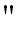 Aspectelecarefacobiectulcontroalelorprevăzuteînprezentaanexănutrebuiesăfieafectatedeexportuloricărorproduse(inclusivinstalații)nesupusecontroluluicareconținunasaumaimultecomponentesupusecontroluluiatuncicîndrespectivacomponentăsaurespectivelecomponentesupusecontroluluiconstituieelementulprincipalalproduselorși pot fi,în mod practic, demontatesau folositeîn altescopuri.NOTĂ:Pentruaapreciadacăunasaumaimultecomponentesupusecontroluluitrebuiesăfieconsiderateelementulprincipal,estenecesarsăseevaluezefactoriicantitate,valoareșiknow-howtehnologicimplicați,precumșialtecircumstanțespecialepebazacăroras-arputeastabilicărespectivacomponentăsaurespectivelecomponentesupusecontroluluiconstituieelementulprincipalalproduselorachiziționate.Produsele menționate în prezenta anexă includ atît produsele noi, cît și produsele deja utilizate.În unele cazuri, substanțele chimice sînt enumerate după denumire și număr CAS. Lista se aplică substanțelor chimice cu aceeași formulă structurală (inclusiv hidraților), indiferent de denumire sau de numărul CAS. Numerele CAS sînt prezentate pentru a facilita identificarea unei anumite substanțe chimice sau a unui anumit amestec, indiferent de nomenclatură. Numerele CAS nu pot fi utilizate ca identificatori unici, întrucît unele forme ale substanțelor chimice incluse pe listă au numere CAS diferite, iar amestecurile care conțin o substanță chimică inclusă pe listă pot avea, de asemenea, numere CAS diferite.NOTĂPRIVINDTEHNOLOGIANUCLEARĂ(AsecitiîncoroborarecusecțiuneaEacategoriei0.)Tehnologiaasociatăînmoddirectcuoriceprodusesupusecontroluluidincategoria0faceobiectulcontroluluiînconformitatecudispozițiilecategoriei0.Tehnologiapentru dezvoltarea,producțiasau  utilizarea  produselorsupusecontroluluifaceîncontinuareobiectulcontroluluichiarșiatuncicîndseaplicăunorprodusenesupusecontrolului.Aprobareaacordatăpentruexportulproduselorautorizeazășiexportulcătreacelașiutilizatorfinalaltehnologieiminimenecesarepentruinstalarea,funcționarea,întreținereașireparareaproduselor.Controaleleprivindtransferuldetehnologie nuseaplicăinformațiilordindomeniulpublic sau“cercetăriiștiințificefundamentale”.NOTĂGENERALĂPRIVINDTEHNOLOGIA(AsecitiîncoroborarecusecțiuneaEacategoriilor1-9.)Exportul detehnologie  careestenecesarăpentrudezvoltarea, producția  sau ̎utilizarea  produselorsupusecontroluluimenționateîncadrulcategoriilor1-9faceobiectulcontroluluiînconformitatecudispozițiilecategoriilor1-9.Tehnologianecesarăpentru dezvoltarea, producția  sau  utilizarea  produselorsupusecontroluluifaceîncontinuareobiectulcontroluluichiarșiatuncicîndseaplicăunorprodusenesupusecontrolului.Controalelenuseaplică tehnologiei  careconstituieminimulnecesarpentruinstalarea,funcționarea,întreținerea(verificarea)saureparareaproduselorcarenusîntsupusecontroluluisaualcărorexportafostautorizat.NOTĂ:Aceastădispozițienuscuteștedeobligațiadecontroltehnologiaspecificatăla1E002.e,1E002.f,8E002.ași8E002.b.Controaleleprivind transferul detehnologie  nuseaplicăinformațiilordindomeniulpublic,  cercetăriiștiințificefundamentale sauinformațiilorminimumnecesarepentrucereridebrevet.NOTĂGENERALĂPRIVINDPRODUSELESOFTWARE(PrezentanotăanuleazăoricecontrolprevăzutînsecțiuneaDacategoriilor0-9.)Nusîntsupusecontrolului produselesoftwaremenționateîncadrulcategoriilor0-9dinprezentalistăcareîndeplinescoricaredintrecondițiileurmătoare:sîntînmodcurent ladispozițiapublicului, fiind:vîndutedinstoc,fărărestricții,lapunctedevînzarecuamănuntul,vînzareaefectuîndu-seprin:tranzacțiidirecte;tranzacțiiprincorespondență;tranzacțiielectronice;sautranzacțiiprintelefon;șiconceputepentruafiinstalatedecătreutilizator,fărăasistențăsuplimentarăsemnificativădinparteafurnizorului;NOTĂ:Mențiunea a din Notagenerală privind produselesoftwarenu scutește de obligația de controlproduselesoftwarespecificateîncadrulcategoriei5–partea2(̎Securitateainformațiilor).b. dindomeniulpublic;sauc. codulobiect minimumnecesarpentruinstalarea,funcționarea,întreținerea(verificarea)saureparareaproduseloralcărorexportafostautorizat.NOTĂ:Mențiuneac.dinNota generalăprivindproduselesoftwarenuscuteștede obligațiadecontrol produselesoftwarespecificateîncadrulcategoriei5–partea2(̎Securitatea  informațiilor).NOTĂGENERALĂPRIVINDSECURITATEAINFORMAȚIILORProduselesaufuncțiilelegatedesecuritateainformațiilortrebuie examinateținîndcontdedispozițiiledincategoria5–partea2,chiardacăsîntcomponente,produsesoftwaresaufuncțiialealtorproduse.ACRONIMEȘIABREVIERIUTILIZATEÎNPREZENTAANEXĂAcronimelesauabrevierilefolositecatermenidefinițisîntexplicateînsecțiuneaDefinițiiletermenilorutilizațiînprezentaanexă.AcronimsausemnificațiaabrevieriiABEC	Comitetultehnicpentrurulmențicubile(AnnularBearingEngineersCommittee)AGMA	AsociațiaproducătorilorderoțidințatedinSUA(AmericanGearManufacturers'Association)AHRS	sistemedereferințădecomportareșidirecție(attitudeandheadingreferencesystems)AISI	InstitutulFieruluișiOțeluluidinSUA(AmericanIronandSteelInstitute)ALU	unitatearitmeticălogică(arithmeticlogicunit)ANSI	InstitutulNaționalpentruStandardizaredinSUA(AmericanNationalStandardsInstitute)ASTM	AsociațiapentruîncercărișimaterialedinSUA(theAmericanSocietyforTestingandMaterials)ATC	controlultraficuluiaerian(airtrafficcontrol)AVLIS	separareaizotopilorpriniradierealaseravaporiloratomici(atomicvapourlaserisotopeseparation)CAD	proiectareasistatădecalculator(computer-aided-design)CAS	Serviciuldecatalogareasubstanțelorchimice(ChemicalAbstractsService)CDU	unitatedecontrolșiafișare(controlanddisplayunit)CEP	eroarecircularăprobabilă(circularerrorprobable)CND	controlnedistructiv(non-destructivetest)CNTD	depunerenuclearăcontrolatătermic(controllednucleationthermaldeposition)CPU	unitatecentralădeprocesare(centralprocessingunit)CVD	depunerechimicădinstaredevapori(chemicalvapourdeposition)CW	războichimic(chemicalwarfare)CW(pentrulasere)undăcontinuă(continuouswave)DME	echipamentdemăsurareadistanței(distancemeasuringequipment)DS	solidificaredirecțională(directionallysolidified)EB-PVD	depunerefizicădinstaredevaporiprinfasciculdeelectroni(electronbeamphysicalvapourdeposition)ECM	prelucrareelectrochimică(electro-chemicalmachining)ECR	rezonanțăelectronicăciclotronică(electroncyclotronresonance)EDM	mașinipentruprelucrareprinelectrocoroziune(electricaldischargemachines)EEPROMS	memorieprogramabilănumaipentrucitit,cuștergereelectrică(electricallyerasableprogrammablereadonlymemory)EIA	Asociațiaindustrieielectronice(ElectronicIndustriesAssociation)EMC	compatibilitateelectromagnetică(electromagneticcompatibility)ETSI	InstitutulEuropeandeStandardizareînTelecomunicații(EuropeanTelecommunicationsStandards Institute)FFT	transformataFourierrapidă(FastFourierTransform)GLONASS	sistemglobaldenavigațieprinsatelit(globalnavigationsatellitesystem)GPS	sistemdepoziționareglobală(globalpositioningsystem)HBT	tranzistoricuheterojoncțiunebipolară(hetero-bipolartransistors)HDDR	înregistraredigitalădeînaltădensitate(highdensitydigitalrecording)HEMT	tranzistoricumobilitateînaltăaelectronilor(highelectronmobilitytransistors) IEC	ComisiaElectrotehnicăInternațională(InternationalElectro-technicalCommission)IEEE	InstitutulInginerilorElectrotehniștișiElectroniști(InstituteofElectricalandElectronicsEngineers)IFOV	cîmpdevizualizareinstantaneu(instantaneous-field-of-view)ILS	sistemdeaterizarefărăvizibilitate(instrumentlandingsystem)IRIG	Grupuldeinstrumentareinterbandă(Inter-rangeinstrumentationgroup)IRM	imagisticăprinrezonanțămagnetică(magneticresonanceimaging)ISA	atmosferastandardinternațională(internationalstandardatmosphere)ISAR	radarcuaperturăsinteticăinversă(inversesyntheticapertureradar)ISO	OrganizațiaInternaționalădeStandardizare(InternationalOrganizationforStandardization)JIS	standardindustrialjaponez(JapaneseIndustrialStandard)JT	Joule-ThomsonLIDAR	radarlaser(lightdetectionandranging)LRU	unitatecareseînlocuieștepepistă(linereplaceableunit)MAC	coddeautentificareamesajului(messageauthenticationcode) Mach	raportîntrevitezaunuiobiectșivitezasunetului(dupăErnstMach)(ratioofspeedofanobjecttospeedofsound)MLIS	separareaizotopilorpriniradierealaseramoleculelor(molecularlaserisotopicseparation)MLS	sistemdeaterizarecumicrounde(microwavelandingsystems)MOCVD	depuneredinstaredevaporiacompușilormetal-organici(metalorganicchemicalvapourdeposition)MTBF	timpmediudebunăfuncționare(mean-time-between-failures)Mtops	milioanedeoperațiuniteoreticepesecundă(milliontheoreticaloperationspersecond)MTTF	timpmediupînăladefectare(mean-time-to-failure)NBC	nuclear,biologicșichimic(Nuclear,BiologicalandChemical)OACI	OrganizațiaAviațieiCivileInternaționale(InternationalCivilAviationOrganisation)PAR	radardeapropieredeprecizie(precisionapproachradar)PIN	numărpersonaldeidentificare(personalidentificationnumber)ppm	părțipemilion(partspermillion)PSD	densitatespectralădeputere(powerspectraldensity)QAM	modulațiedeamplitudineîncuadratură(quadrature-amplitude-   modulation)RF radiofrecvență(radiofrequency)SACMA	Asociațiafurnizorilordematerialecompoziteavansate(SuppliersofAdvancedCompositeMaterialsAssociation)SAR	radarcuaperturăsintetică(syntheticapertureradar)SC	monocristal(singlecrystal)SLAR	radaraeropurtatcubaleiajlateral(sidelookingairborneradar)SMPTE	Asociațiainginerilordincinematografieșiteleviziune(SocietyofMotionPictureandTelevisionEngineers)SRA	unitatecareseînlocuieșteînatelier(shopreplaceableassembly)SRAM	memoriestaticăcuaccesaleatoriu(staticrandomaccessmemory)SRM	metoderecomandatedeSACMA(SACMARecommendedMethods)SSB	bandălateralăunică(singlesideband)SSR	radar de supravegheresecundar(secondary surveillance radar)TCSEC	criteriideîncrederepentruevaluareasistemuluiinformatic(trustedcomputersystemevaluationcriteria)TIR	citiretotalăindicată(totalindicatedreading)UER	Uniunea Europeană de Radio și TeleviziuneUIT	OrganizațiaInternaționalăaTelecomunicațiilorUTS	rezistență-limitălatracțiune(ultimatetensilestrength)UV	ultravioletVOR	radiofaromnidirecționaldefrecvențăfoarteînaltă(veryhighfrequencyomni-directionalrange)YAG	granatdeytriu/aluminiu(yttrium/aluminumgarnet)DEFINIȚIILETERMENILORUTILIZAȚIÎNPREZENTAANEXĂTermeniiîntreghilimelesimple()sîntdefinițiîntr-onotătehnică privindprodusulîncauză.Termeniiîntreghilimeleduble()sîntdefinițidupăcumurmează: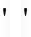 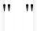 NOTĂ:Trimiterilelacategoriisîntindicateîntreparanteze,dupătermenuldefinit.Acordabil (6)înseamnăcapacitateaunuilaserdeaemiteenergiecontinuăpetoatelungimiledeundăîntr-ogamădediversetranzițiilaser.Unlasercuselecțieliniarăemitelungimideundădiscreteîncadruluneitranzițiilaserșinuesteconsideratacordabil.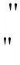 Activarecriptografică (5)înseamnăorice tehnică ceactiveazăsauautorizeazăcapacitateacriptograficăaunuiprodus,prinintermediulunuimecanismsigurpusînaplicaredefabricantulprodusului,încazulîncareacestmecanismestelegatînmodunicdeoricaredintreurmătoarele:unsingurexemplaralprodusului;sauunclient,încazulmaimultorexemplare aleprodusului.Notetehnice:Tehnicileșimecanismeledeactivarecriptograficăpotfipuseînaplicarecahardware,produsesoftwaresautehnologie.Mecanismele  de activarecriptograficăpotfi,deexemplu,cheidelicențăbazatepeunnumărdeseriesauinstrumentedeautentificare,cumarficertificatecusemnăturădigitală.Adaptatpentruutilizareînrăzboi (1)înseamnăoricemodificaresauselecție(cumarfialterareapurității,termenuldevalabilitate,virulența,caracteristiciledediseminaresaurezistențalaradiațiileultraviolete)menităsăcreascăeficacitateaînceeacepriveștenumăruldevictimeînrînduloamenilorsaualanimalelor,degradareaechipamentelorsauafectareaculturilororiamediului.Administrareaputerii(7)înseamnămodificareaputeriitransmiseasemnaluluialtimetruluiînașafelîncîtputerearecepționatălaaltitudineaaeronaveisăfieîntotdeaunalanivelulminimnecesarpentrudeterminareaaltitudinii.Aeronavăcivilă(1,3,4și7)înseamnăaceaaeronavă careesteînscrisăpebazadenumiriipelistelecucertificateledenavigabilitatepublicatedeautoritățileaviațieicivilepentruaefectua zboruri comercialecivileperute interneșiexternesaucareestedestinatăuneiutilizăricivilelegale,particularesaudeafaceri.NOTĂ:Asevedea,deasemenea,aeronavă.Aeronavă(1,7și9)înseamnăunvehiculaeriancuaripifixe,cuaripicugeometrievariabilă,cuaripirotative(elicopter),curotorpivotantsaucuaripipivotante.NOTĂ:Asevedea,deasemenea,aeronavăcivilă.Agentpentrucombatereadezordiniipublice (1)înseamnăsubstanțecare,încondițiiledeutilizareprevăzutepentrucontrolulsituațiilordedezordinepublică,producrapidasupraoamenilorefecteiritantesaudeincapacitatefizicăcedisparlascurttimpdupăîncetareaexpunerii.Notătehnică:Gazelelacrimogenesîntosubdiviziunea„agențilorpentrucombatereadezordiniipublice”.Algoritmasimetric (5)înseamnăunalgoritmcriptograficcarefoloseștediferitecheiînrelațiematematicăpentrucriptareșidecriptare.NOTĂ:Outilizareobișnuităaalgoritmuluiasimetricestegestionareacheilor.Algoritmsimetric(5)înseamnăunalgoritmcriptograficcareutilizeazăuncodidentic,atîtpentrucriptare,cîtșipentrudecriptare.NOTĂ:Outilizareobișnuităaalgoritmilor simetrici esteconfidențialitateadatelor.Alieremecanică(1)înseamnăunprocedeudealierecarerezultădin legarea,fracționareașirelegareadepulberielementareșidepulberidinaliajuldebazăprinimpactmecanic.Particulelenemetalicepotfiîncorporateînaliajprinadăugareapulberiloradecvate.AlocatdecătreUIT (3și5)înseamnăalocareabenzilordefrecvențăînconformitatecuedițiacurentăareglementărilorUITprivindradiocomunicațiilepentruserviciiprimare,autorizateșisecundare.NOTĂ:Nusîntinclusealocărilesuplimentareșialternative.Amestecchimic(1)înseamnăunprodussolid,lichidsaugazosalcătuitdindouăsaumaimultecomponentecarenureacționeazăîmpreunăîncondițiileîncareestedepozitatamestecul.Amestecare(1)înseamnăunirea,fibrăcufibră,afibrelortermoplasticeșiafibrelorderanforsarepentruproducereaunuiamestec matrice fibrosranforsatînîntregulformeifibroase.Analizordesemnale(3)înseamnăunaparatcarepoatesămăsoareșisăafișezecaracteristiciledebazăalecomponentelorcufrecvențăunicădinsemnalelecumaimultefrecvențe.̎Ansambluelectronic(2,3,4și5)înseamnăungrupdecomponenteelectronice(adică elementedecircuit,componentediscrete,circuiteintegrateetc.)conectateîmpreunăpentruaîndepliniunasaumaimultefuncțiispecifice,caresepoateînlocui ca întregși care poatefi, în modnormal, dezasamblat.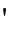 NOTĂ: 1:Elementdecircuit:osingurăcomponentăfuncționalăactivăsaupasivăaunuicircuitelectronic,cumarfiodiodă,untranzistor,orezistență,uncondensatoretc.NOTĂ: 2:Componentădiscretă:unelementdecircuitîncapsulăseparată,dispunînddepropriileconexiuniexterne.Antenăînrețeafazatăghidatăelectronic(5și6)înseamnăoantenăcareformeazăunfasciculprincuplareînfază,adicădirecțiafascicululuiestecontrolatăprincoeficiențicomplecșideexcitațieaielementelorradianteșipoatefimodificatăînazimutsauînaltitudineoriînambele,prinaplicareaunuisemnalelectric,atîtlaemisie,cîtșilarecepție.APP(4)esteechivalentcuperformanțădevîrfajustată.Aripicugeometrievariabilă  (7)înseamnăaripicarefolosescflapsurisauvoletecompensatoare,voletedeatacoridispozitiveoscilantelabotul avionului, acărorpozițiepoateficontrolatăînzbor.Atomizarecentrifugă  (1)înseamnăunprocesdereducereauneișarjesauauneibăidemetaltopitînpicăturicudiametrulegalsaumaimicde500 demicroniprinintermediuluneiforțecentrifuge.Atomizareîngaz(1)înseamnăunprocesdereducereauneișarjedealiajmetalictopitînpicăturicudiametrulegalsaumaimicde500de micronicuajutorulunuicurentdegazdeînaltăpresiune.Atomizareînplasmă (1)înseamnăunprocesdereducereauneișarjedemetaltopitsauaunuimetalsolidînpicăturicudiametrulegalsaumaimicde500de microni,utilizîndtorțedeplasmăîntr-unmediudegazinert.Atomizareînvid (1)înseamnăunprocesdereducereauneișarjedemetaltopitînpicăturicudiametrulegalsaumaimic de 500microni prinevaporarearapidă a unuigazdizolvat în condițiide expunereînvid.Axînclinabil(2)înseamnăunaxportsculăcareîșimodifică,întimpulprocesuluideprelucrare,pozițiaunghiularăaaxeidereferințăînraportcuoricealtăaxă.Banda  (1)esteunmaterialconstituitdin monofilamente, fibre, mănunchiuri, meșe  sau  toroaneetc.,întrepătrunsesauunidirecționale,deobiceipreimpregnatecurășină.NOTĂ:   Fibraesteunfasciculdemonofilamente(deobiceipeste200)dispuseaproximativparalel.Bibliotecă(1) (bazededateconținîndparametritehnici)înseamnăocolecțiedeinformații tehnice, acăreiconsultarepermiteîmbunătățireaperformanțeisistemelor,aechipamentuluisauacomponentelorîncauză.Calculatorcurețelesistolice (4)înseamnăuncalculatorîncarefluxulșimodificareadatelorpotficontrolatedinamicdecătreutilizatorlaniveldepoartălogică. Calculator digital (4și5)înseamnăechipamentulcarepoate,subformauneiasauamaimultorvariabilediscrete,săefectuezetoateceleceurmează:acceptădate;stocheazădatesauinstrucțiuniîndispozitivedestocarefixeoricarepotfimodificate(prinrescriere);prelucreazădatecuajutoruluneisecvențemodificabiledeinstrucțiunimemorate;șiasigură ieșireadatelor.NOTĂ:Modificărileuneisecvențede instrucțiunimemorateincludînlocuireadispozitivelordestocarefixe,darnumodificarea fizicăacablajuluisauainterconexiunilor.Calculator neural  (4)înseamnăundispozitivdecalculconceputsaumodificatpentruaimitacomportamentulunuineuronsaualunuigrupdeneuroni(adicăundispozitivdecalculcaresecaracterizează prin capacitateahardware-uluisăudeamodulapondereașinumărulinterconexiuniloruneimultitudinidecomponentedecalculpebazadateloranterioare).Calculatoroptic (4)înseamnă un calculatorconceputsaumodificatpentruautiliza luminala reprezentareadatelor șialecăruielementelogicedecalculaulabazădispozitiveopticecuplatedirect.Calificatpentruutilizarespațială (3,6și7)înseamnăconceput,produssaucalificatprin testarereușităpentruaoperalaaltitudinidepeste100kmdeasuprasuprafețeiPămîntului.NOTĂ:Stabilirea,pebazatestelor,afaptuluicăunanumitprodusestecalificatpentruutilizarespațială  nuînseamnăcăalteprodusedinaceeașiseriesaulotdeproducțiesîntcalificate pentru utilizarespațialădacănusînttestateindividual.Capac(9)înseamnăocomponentăfixăînformăinelară(solidăsausegmentată)anexatăsuprafețeiinterioareaînvelișuluimotoruluidetipturbinăsauocaracteristicăaextremitățiiexterioareapaleteideturbinăcareasigurăînprincipalizolareagazoasăîntrecomponentelefixeșicelemobile.Călirepecilindru (1)înseamnăunprocesdesolidificarerapidă auneișarjedemetaltopitprinciocnireadeunblocrotativrăcit,pentruobținereaunuiprodussubformădefulgi,benzisaubare.NOTĂ:  Solidificarerapidă:solidificareamaterialuluitopitlaovitezăderăcirecedepășește1000K/sec.Călirerapidă(1)înseamnăunprocedeudesolidificarerapidă  auneișarjedemetaltopitprinciocnireadeunblocrăcit,obținîndu-seunprodussubformădefulgi.NOTĂ:  Solidificarerapidă:solidificareamaterialuluitopitlaovitezăderăcirecedepășește1000K/sec.Căptușealainterioară(9)esteindicatăpentruinterfațadelegăturădintrecombustibilulsolidșicarcasăsaucăptușealadeizolare.Deobicei,constă într-odispersiepebazădepolimerlichiddematerialerefractaresau izolatoare, deexemplupolibutadienăcugrupăriterminalehidroxil(HTPB)saturatăcucarbonsaualtpolimercăruiais-auadăugatagențidevulcanizare,pulverizațisauîmprăștiațipesuprafațainterioarăacarcasei.Cercetareștiințifică fundamentală (GTN șiNTN) înseamnă activitateaexperimentală sau teoretică desfășurată,înprincipal,învedereaobțineriidenoicunoștințedespreprincipiilefundamentalealefenomenelorsaualefaptelorobservabile,carenuesteorientatăînprimulrîndspreunscopsauunobiectivpracticspecific.Circuitintegratcumaimultecipuri (3)înseamnădouăsaumaimultecircuiteintegratemonoliticefixatepeunsubstrat comun.Circuitintegratdetippeliculă(3)înseamnăorețeadeelementedecircuitșideinterconexiunimetaliceformatăprindepunereauneipeliculesubțirisaugroasepeunsubstratizolant.NOTĂ:Elementuldecircuitesteosingurăcomponentăfuncționalăactivăsaupasivăaunuicircuitelectronic,cumarfiodiodă,untranzistor,orezistență,uncondensatoretc.Circuitintegrathibrid(3)înseamnăoricecombinațiedecircuiteintegratesauuncircuitintegratcu elementedecircuitoricomponentediscreteconectateîmpreunăpentruaîndepliniunasaumaimultefuncțiispecificeșicarearetoatecaracteristicileurmătoare:conținecelpuținundispozitivneîncapsulat;conectareaseefectueazăprinmetodetipicederealizareacircuitelorintegrate;sepoateînlocuicaîntreg;șiîn mod normal nu se poatedezasambla.NOTĂ: 1:Elementdecircuit:osingurăcomponentăfuncționalăactivăsaupasivăaunuicircuitelectronic,cumarfiodiodă,untranzistor,orezistență,uncondensatoretc.NOTĂ:2:Componentădiscretă:unelementdecircuitîncapsulăseparată,dispunînddepropriileconexiuniexterne.Circuitintegratmonolitic(3)înseamnăocombinațiedeelementedecircuit  activesaupasivesaudeambeletipuricare:sîntfabricate prinprocesede difuzie, deimplantaresaude depunere în saupeun singur element semiconductor, unașa-numitcip;potficonsideratecafiindasociateindivizibil;șiîndeplinescfuncția(funcțiile)unuicircuit.NOTĂ:Elementuldecircuitesteosingurăcomponentăfuncționalăactivăsaupasivăaunuicircuitelectronic,cumarfiodiodă,untranzistor,orezistență,uncondensatoretc.Circuitintegratoptic(3)înseamnăuncircuit integrat monoliticsauuncircuitintegrathibridcareconțineunulsaumaimultecomponente,conceputsăfuncționezecadispozitivfotosensibilsaufotoemițătororisăîndeplineascăunasaumaimultefuncțiiopticesauelectrooptice.Circuitintegrattridimensional(3)înseamnăunansambludesubstraturialeconductoarelor,integrateîmpreunășiavînduntranzitcompletprincelpuținunsubstratpentruastabiliinterconexiuniîntresubstraturi.Codobiect (GSN)înseamnăoformăexecutabilădecătreunechipamentauneiexpresiicorespunzătoareunuiasaumaimultorprocese(codsursă saulimbajsursă),careafostelaboratăprintr-unsistemdeprogramare.Codsursă (saulimbajsursă)(6,7și9)esteoexpresiecorespunzătoareunuiasaumaimultorprocesecarepoatefitransformatădeunsistemdeprogramareîntr-oformăexecutabilădecătreechipament[codobiect  (saulimbajobiect)].Compozit (1,2,6,8și9)înseamnăomatrice șiunasaumaimultefazeadiționaleconstînddinparticule,materialefiliforme,fibresauoricecombinațiialeacestora,careservescunuiasaumaimultorscopurispecifice.Compresiaimpulsului (6)înseamnă codificareași prelucrarea unui impuls de semnal radar de lungă durată printransformareaîntr-unimpulsdescurtădurată,menținîndavantajeleuneienergiideimpulsridicate.CompușiIII/V(3și6)înseamnăprodusepolicristalinesaumonocristalinebinareoricomplexe,careconstauînelementedingrupeleIIIAșiVAaletabeluluiperiodicalluiMendeleev(deexemplu,arseniuradegaliu,arseniuradegaliu-aluminiu,fosfuradeindiu).Comutareoptică(5)înseamnărutareasaucomutareasemnalelorsubformăopticăfărăconversialorînsemnaleelectrice.Constantadetimp (6)reprezintătimpulscursdelaaplicareaunuistimulluminospînăcîndcreștereadecurentatingevaloareade1-1/eorivaloareafinală(adică63%dinvaloareafinală).Control numeric(2)înseamnăcontrolulautomatalunuiprocesefectuatdeundispozitivcareutilizeazădatenumericeintroduse,deobicei,pemăsurăcesedesfășoarăoperațiunea(ref.ISO2382).Controlprimaralzborului(7)înseamnăcontrolulstabilitățiisaualmanevrabilitățiiaeronavei, utilizîndgeneratoaredeforță/demoment,adicăsuprafețedecontrolaerodinamicsauvectoridetracțiune.Controlerdeacceslarețea  (4)înseamnăo interfațăfizicălaorețeadecomutaredistribuită.Utilizeazăunmediucomuncareopereazăpermanentlaaceeașivitezădetransferdigital,folosind pentrutransmisie arbitrajul [de exemplu,jetonul(token)saudetecțiapurtătoarei(carriersense)].Selectează,înmodindependentdealteinterfețe,pachetelededatesaugrupurile dedatecareîisîntadresate (deexemplu, IEEE802).Este unansamblucarepoate fiintegratîntr-unechipamentinformaticsaudetelecomunicațiipentruasigurareaaccesuluilacomunicații.Controlerpentrucanaldecomunicații (4)înseamnăinterfațafizicăcecontroleazăfluxulinformațiilordigitalesincronesauasincrone.Esteunansamblucarepoatefiintegratîntr-unechipamentinformaticsaudetelecomunicațiipentruasigurareaaccesuluilacomunicații.Controlulprofilării(2)înseamnădouăsaumaimultemișcăricontrolate numericcareseefectuează înconcordanțăcuinstrucțiunilecarespecificăpozițiaurmătoarenecesarășivitezadeavansnecesarăpentruaajungeînaceapoziție.Acestevitezedeavanssemodificăuneleînraportcualtele,astfelîncîtsăgenerezeprofiluldorit(ref.ISO/DIS2806–1980).Controlultotalalzborului  (7)înseamnăuncontrolautomatalvariabilelordestareșialtraiectorieidezboraleaeronaveipentruîndeplinireaobiectivelormisiuniicarerăspundelamodificăriîntimprealaledatelorreferitoarelaobiective,pericolesaualteaeronave.Criptografiecuantică(5) înseamnă ofamilie de tehnicide stabilirea cheilor partajatepentrucriptografieprinmăsurareaproprietățilordemecanicăcuanticăaleunuisistemfizic(inclusivaproprietățilorfiziceguvernateînmodexplicitdeopticacuantică,teoriacuanticăacîmpuluisauelectrodinamicacuantică).Criptografie(5)înseamnădisciplinacareînglobeazăprincipiile,mijloaceleșimetodeledetransformareadatelorînscopuldeaascundeconținutullorinformațional,deaîmpiedicamodificarealorfărăcaacestfaptsăfiedetectatsaudeaîmpiedicautilizarealorneautorizată.Criptografiaselimiteazălatransformareainformațiilorcu folosireaunuiasauamaimultorparametridesecretizare(deexemplu,variabilecripto)saugestionareacheilorasociate.Notă:Criptografianuincludetehnicifixe decompresiesaudecodareadatelor.Notătehnică:1.  Parametrudesecretizare:oconstantăsauocheienecunoscutădealtepersoanesaucunoscutădoarîncadrulunuigrupdepersoane.2. Fix:algoritmuldecodificaresaudecompresienupoateacceptaparametrifurnizațidinexterior(deexemplu,variabilecriptograficesauvariabile-chei)șinupoatefimodificatdecătreutilizator.Culturileviiizolate (1)includculturilevii,subformălatentăsauînpreparateuscate.Declanșatorulmăștiidefrecvență (3)pentruanalizoareledesemnaleesteunmecanismîncadrulcăruiafuncțiadeclanșatoruluiestecapabilăsăselectezeogamădefrecvențecareurmeazăsăfiedeclanșatecasubsetalbenziideachiziție,ignorîndînacelașitimpaltesemnalecare potfi, deasemenea,prezenteîn aceeașibandăde achiziție.Un̋declanșatoralmăștiidefrecvență poateconținemaimultdeunsingursetindependentdelimite.Densificareizostaticălacald(2)înseamnăprocesul decomprimareauneipiese turnate latemperaturicaredepășesc375K(102°C)într-ocavitateînchisă,prinintermediuladiferitemedii(gaz,lichid,particulesolideetc.),pentruacreaforțeegaleîntoatedirecțiile,învedereareduceriisauaeliminăriiporilordinpiesaturnată.Densitatedecurentglobală(3)înseamnănumărultotaldeamperspiredinbobină(adicăsumanumăruluidespireînmulțităcucurentulmaximceparcurgefiecarespiră)împărțitlasecțiuneatransversalătotalăabobinei(cuprinzîndfilamentelesupraconductoare,matriceametalicăîncaresîntîncorporatefilamentelesupraconductoare,materialuldeîncapsulare,canalelederăcireetc.).Densitateechivalentă(6)înseamnămasaunuidispozitivopticpeunitateadesuprafațăopticăproiectatăpesuprafațaoptică.Deviațiedepozițieunghiulară (2)înseamnădiferențamaximădintrepozițiaunghiularășipozițiaunghiularăreală, măsuratăcufoartemareprecizie,dupăceport-piesameseidelucruafostdeplasatăînraportcupozițiasainițială.Deviațieunghiularăaleatoare (7)înseamnăeroareaunghiularăapărutăîntimpcaurmareazgomotuluialbalvitezeiunghiulare.(IEEESTD528-2001)Deviație(accelerometru)(7)înseamnămediapeoanumităperioadădetimpasemnaluluilaieșirealaccelerometrului,măsuratăîncondițiiledefuncționarespecificate,carenuareniciocorelațiecuaccelerațiasaucurotațialaintrare. Deviațiasemăsoarăîngradesauînmetripesecundălapătrat(gsaum/s2).(IEEEStd528-2001)(Microg=1×10-6g)Deviație (giroscop)(7)înseamnămediapeoanumităperioadădetimpasemnaluluilaieșirealgiroscopuluimăsuratîncondițiiledefuncționarespecificate,carenuareniciocorelațiecurotațiasaucuaccelerațialaintrare.Deviațiasemăsoarădeobiceiîngrade/oră(grade/h).(IEEEStd528-2001)Dezvoltare  (GTN,NTNșitoatecategoriile)sereferălatoatefazeleanterioareproducțieideserie,cumarfi:proiectarea,cercetareaîndomeniulproiectării,analizeleîndomeniulproiectării,asamblareașitestareaprototipurilor,schemele deproducțiepilot, datele deproiectare,procesuldetransformareadatelordeproiectare într-unprodus,proiectareaconfigurației,proiectareaintegrării,planurilegenerale.Dindomeniulpublic  (GTN,NTNșiGSN)înseamnă,încontextulprezenteiliste,̎tehnologia sau produselesoftware careaudevenitaccesibilefărărestricțiiprivinddifuzarealorulterioară(restricțiileprivinddrepturiledeautornuexcludtehnologia sauproduselesoftwaredindomeniulpublic).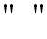 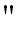 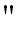 Dirijabil(9)înseamnăunvehiculaerianacționatdemotorcareutilizeazăpentruaplutiungazmaiușordecîtaerul(deobiceiheliusau,întrecut,hidrogen).Dispersatgeografic(6)seutileazăatuncicîndfiecarelocațieseaflăreciproclaodistanțădepeste1500mînoricedirecție.Senzoriimobilisîntconsiderațiîntotdeaunacafiind̎dispersațigeografic.Domeniu instrumentat (6)înseamnădomeniulspecificatdeafișarecertăalunuiradar.Durata impulsului(6)estedurataunuiimpulslaserșiînseamnăintervaluldetimpdintrepuncteledesemiputeredinflanculfrontalșiflanculposterioralunuiimpulsindividual.Echipamentuldeproducție  (1,7și9)înseamnăscule,șabloane,montaje,mandrine,matrițe,ștanțe,dispozitivedefixare,mecanisme dealiniere,echipamentdetestare,altemașinișicomponente aleacestora specialconceputesaumodificatepentrudezvoltare saupentruunasaumaimultefazealeproducției.Efectorifinali  (2)înseamnăclești,  unitățiactivedeprelucrare  șioricealtăsculăcaresefixeazăpeplacadebazăterminalăabrațuluidemanipularealunuirobot.NOTĂ:  Unitateactivădeprelucrareînseamnăundispozitivmenitsăaplicepieseideprelucratforțadeantrenare,energianecesarăprocesuluisausenzorii.Elementulprincipal (4),astfelcumseaplicăîncadrulcategoriei4,esteunelementprincipalatuncicîndvaloareasadeînlocuireestemai mare de 35% dinvaloarea totalăasistemului din care acesta face parte.Valoarea elementului esteprețulplătitpentruelementulrespectivdecătreproducătorulsistemuluisaudecătreintegratorulsistemului.Valoareatotalăesteprețulinternaționalnormaldevînzarecătreterțiînmomentulproduceriisaulalivrare.Eroarecircularăprobabilă(CEP) (7)înseamnă,într-o distribuțiecircularănormală, razacercului încare seregăsesccuoprobabilitatede50%rezultatelemăsurătorilorindividualeefectuatesauorazăacerculuiîninteriorulcăruiaexistăoprobabilitatedelocalizarede50%.Excentricitateaxialăperrotațieaxprincipal(2) înseamnădeplasareaaxialăîntr-o rotațieaaxuluiprincipal, măsuratăîntr-unplanperpendicularpeplanșaibaaxuluiprincipal,într-unpunctînafaracircumferințeiplanșaibe(referință:ISO230/11986,paragraful5.63).Excentricitateradialăperrotațieaxprincipal (2)înseamnădeplasarearadialăîntr-orotațieaaxuluiprincipal,măsuratăîntr-unplanperpendicularpeaxulprincipalîntr-unpunctpesuprafațaderevoluțieexternăsauinternăcaretrebuietestată(referință:ISO230/11986,paragraful5.61).Explozivi(1)înseamnăsubstanțesolide,lichidesaugazoaseoriamestecuridesubstanțecare,utilizatecaîncărcăturiexploziveprimare,amorsesauîncărcăturiprincipalepentrufocoase,pentrudemolaresaupentrualteutilizări,trebuiesădetoneze.Extracțieînstaretopită(1)înseamnăunprocedeudesolidificarerapidășiextracțieaunuialiajsubformădebandăprininserțiaunuisegmentscurtdintr-unblocrăcitcareseroteșteîntr-obaiedealiajmetalictopit.NOTĂ:   Solidificarerapidă:solidificareamaterialuluitopitlaovitezăderăcirecedepășește1000K/sec.Factordescală (giroscopsauaccelerometru)(7)înseamnăraportuldintremodificareasemnaluluideieșireșimodificareasemnaluluideintrarecaretrebuiemăsurat.Factoruldescalăesteîngeneralevaluatcaînclinarealinieidrepte,carepoatefiajustatăprinmetodacelormaimicipătrate,aplicatădatelordeintrare-ieșireobținuteprinmodificareaciclicăaintrărilorpeîntregdomeniuldatelordeintrare.Formaresuperplastică(1și2)înseamnăun procesdedeformarela caldpentrumetalecare,înmodnormal,sîntcaracterizateprinvaloriscăzutealeelongației(sub20%)lapunctulderupere,determinatlatemperaturamediuluiambiantprinprobeclasicederezistențălatracțiune,cuscopuldeaobțineîntimpultratamentuluielongațiicaresăfiedecelpuțin2orimaimaridecîtvalorilerespective.Fuzibil (1)înseamnăcarepoatefireticulatsaupolimerizatsuplimentar(tratattermic)prinutilizareacăldurii,aradiațiilor,acatalizatoriloretc.saucarepoatefitopitfărăpiroliză(carbonizare).Giroscoapecumasăderotație(7)înseamnăgiroscoapecareutilizeazămaseînrotațiecontinuăpentruadetectamișcareaunghiulară.Gradiometrelemagnetice(6)sîntinstrumenteconceputepentruadetectavariațiaspațialăacîmpurilormagneticegeneratedesurseexterioareinstrumentului.Constaudin̎magnetometre  multiple șidispozitiveleelectronice asociateacărorieșiremăsoarăgradientuldecîmpmagnetic.NOTĂ:Asevedea,deasemenea,gradiometrumagneticintrinsec.Gradiometrulmagneticintrinsec  (6)esteformatdintr-unsingurelementdetectordegradientdecîmpmagneticșidispozitiveleelectroniceasociate,acărorieșiremăsoarăgradientuldecîmpmagnetic.NOTĂ:Asevedea,deasemenea,gradiometrumagnetic.Produsesoftware deintruziune  (4)înseamnă produsesoftware  specialconceputesaumodificatepentruaevitadetectareadecătreinstrumenteledemonitorizaresaupentruaanulacontramăsuriledeprotecție aleunuicomputersaualeunuidispozitivcarepoatefifolositîntr-orețeașicareefectueazăoricaredintreurmătoarele:extragereadedatesaudeinformațiidintr-uncomputeroridintr-undispozitivcarepoatefifolositîntr-orețeasaumodificareadatelorsistemuluiorialeutilizatorului;saumodificareacăiideexecuțiestandardaunuiprogramsauaunuiprocespentruapermiteexecutareainstrucțiunilorfurnizatedinexterior.Note:1. Produselesoftwaredeintruziune nuincludniciunuldintreurmătoarele:programedeadministrareavirtualizării(hypervisors),programe dedetectare și corectareaerorilor(debuggers)sauinstrumentedeinginerieinversăaproduselorsoftware(SRE);b. produse softwarepentrugestionareadrepturilordigitale(DRM);sauc.  produse softwareconceputepentruafiinstalatedecătreproducători,administratorisauutilizatori,înscopurideurmăriresauderecuperareabunurilor.Dispozitivelecarepotfifolositeîntr-orețeaincluddispozitivelemobileșicontoareleinteligente.Notetehnice:1.  Instrumentedemonitorizare: produsesoftwaresaudispozitivehardwarecaremonitorizeazăcomportamentelesistemuluisauproceselecaresederuleazăîntr-undispozitiv.Acesteaincludproduseleantivirus(AV),produseledesecuritatepentrupunctulfinal,produselepentrusecuritateapersonală(PSP),sistemelededetectareaintruziunilor(IDS),sistemeledeprevenireaintruziunilor(IPS)saufirewall-urile.2. Contramăsuride protecție:tehnicimenitesăasigureexecutareacodurilorîncondițiidesiguranță,cumarfiprevenireaexecutăriidatelor(DEP),randomizareaconfigurăriispațiuluideadrese(ASRL)sausandboxingul.Gramefectiv(0și1)alunuimaterialfisionabilspecialînseamnă:pentru izotopii plutoniuluiși uraniu233 – masa izotopuluiîngrame;pentruuraniuîmbogățit1%saumaimultînizotopuluraniu235 –masaelementuluiîngrameînmulțităcupătratulîmbogățiriiexprimatăcafracțiezecimalăamasei;pentruuraniu îmbogățitsub 1%înizotopuluraniu 235 –masa elementuluiîngrame înmulțităcu 0,0001.Imunotoxina (1)esteunconjugatalunuianticorpmonoclonalspecificuneiceluleșialuneitoxine sausubunitățidetoxină,careafecteazăselectivcelulelebolnave.Incertitudineademăsurare(2) esteparametrul caracteristic carespecificăîn ce domeniu, înjurulvalorii indicate, estecuprinsăvaloareacorectăavariabileidemăsurat,cuunniveldeîncrederede95%.Includedeviațiilesistematicenecorectate,mersulîngolnecorectatșideviațiilealeatoarenecorectate(ref.ISO10360-2).Instalațiideproducție (7și9)înseamnăechipamentuldeproducțieși produselesoftwarespecial conceputepentruaceasta,integrateîninstalațiidestinatedezvoltăriisauuneiaorimaimultorfazealeproducției.Intensificareaimaginii (4)înseamnăprelucrareaimaginilorgenerate externpurtătoaredeinformații prinintermediulalgoritmilor,cumarfi compresiatimpului,filtrarea, extragerea,selectarea,corelarea,convoluțiasautransformărileîntredomenii(deexemplu,transformataFourierrapidăsautransformataWalsh).Aceastanuincludealgoritmiicarefolosescnumaitransformarea liniarăsauunghiularăauneisingureimagini,cumarfitranslația,extragereaparametrilor,înregistrareasaufalsacolorație.Izolația (9)seaplicăcomponentelorunuimotor derachetă,șianumecarcasa,ajutajul,admisia,închidereacarcasei,șiincluderepereledinfoidecauciucvulcanizatsausemivulcanizatcareconținunmaterializolatorsaurefractar.Poatefi,deasemenea,încorporatăcaflapsurideeliberareapresiunii.Îmbinareprindifuzie (1,2și9)înseamnăoîmbinareînstaresolidăacelpuțindouăpiesemetalicedistincteîntr-osingurăpiesă,cuorezistențăalegăturiiegalăcuceaamaterialuluimaipuținrezistent,încareprincipalulmecanismesteinterdifuziaatomilorlanivelulinterfeței.Întîrziereapropagăriipe poarta debază(3)înseamnăvaloareaîntîrzieriipropagării,corespunzătoareporțiidebazăfolositeîntr-uncircuitintegratmonolitic.Pentruofamilie  de circuiteintegratemonolitice,aceastapoatefispecificată fiecaîntîrziere apropagăriipe poartă tipicăîn cadrulrespectiveifamilii,fiecaîntîrzieretipicăapropagăriipepoartăîncadrulrespectiveifamilii.NOTĂ: 1:Întîrziereapropagăriipepoartadebazănutrebuieconfundatăcuîntîrziereaintrării/ieșiriiaunuicircuitintegratmonoliticcomplex.2:Familiaconstădintoatecircuiteleintegratecăroraliseaplicătoateceleceurmeazăcametodologiedefabricațieșicaspecificații,cuexcepția funcțiilorlorrespective:arhitecturăcomunăde hardware șisoftware;proiectarecomunășiprocestehnologiccomun;șicaracteristici debazăcomune.Laserchimic (6)înseamnăun laserîncareagențiiactivisîntexcitațiprinintermediuluneienergiiemisedeoreacțiechimică.Lasercutransfer(6)înseamnăunlaserexcitatprintransferuldeenergieobținutădinciocnireaunuiatomsauauneimoleculecarenuproduceefectlasercuunatomsauomoleculăcareproduceefectlaser.LaserCW (6)înseamnăunlasercareproduceoenergienominalăconstantădeieșiretimpdepeste0,25secunde.Laserdeputereultraînaltă(SHPL)(6)înseamnăunlasercapabilsăemită(totalsauparțial)oenergieînimpulscedepășește1kJîntr-unintervalde50mssauavîndoputeremedieorioputereCWdepeste20kW.Laserînimpulsuri(6)înseamnăunlaseracăruiduratăaimpulsuluieste mai mică sauegală cu 0,25 secunde.Laserul(0,1,2,3,5,6,7,8și9)esteunproduscareproduceluminăcoerentăatîtînspațiu,cîtșiîntimp,prinamplificarecuajutorulemisieistimulatearadiației.NOTĂ:Asevedea,deasemenea,laserchimic,laserCW,laserînimpulsuri,̎laserdeputereultraînaltă,lasercutransfer.Lățimedebandăfracționată(3și5)înseamnălățimeadebandăinstantaneeîmpărțitălafrecvențacentrală,exprimatăprocentual.Lățimedebandăinstantanee(3,5și7)înseamnălățimeadebandăpecareputereadeieșirerămîneconstantăla3dBfărămodificareaaltorparametridefuncționare.Lățimeadebandăîntimp real(3) pentruanalizoareledesemnaleesteceamailargăgamădefrecvențepentrucareanalizorulpoatetransformaînmodcontinuușiînîntregimedatedindomeniultimpînrezultatedindomeniulfrecvență,folosindotransformatăFouriersauoaltătransformaredetimpdiscretăcareproceseazăfiecaremomentdeintrarefărălacunesauefectealefuncțieifereastră(windowing)caregenereazăoreducereaamplitudiniimăsuratedepeste3dBsubamplitudineaefectivăasemnalului,furnizîndsauafișîndînacelașitimpdateletransformate.Liniaritate (2)(caracteristicăexprimată deobicei întermenideneliniaritate)înseamnă deviațiamaximă,pozitivă saunegativă, de la caracteristicilereale (mediacitirilorpe scalacrescătoare șipecea descrescătoare), fațăde oliniedreaptăpoziționatăastfelîncîtsăegalizezeșisăreducălaminimumdeviațiilemaxime.Magnetometrele (6)sîntinstrumenteconceputepentruadetectacîmpurilemagneticegeneratedesurseexterioareinstrumentului. Constau dintr-unsingurelement detector de cîmpmagneticși dispozitiveleelectronice asociate a cărorieșiremăsoarăcîmpulmagnetic.Masărotativăcombinată(2)înseamnăomasăcarepermitepieseideprelucratsăseroteascășisăpivotezeînjuruladouăaxeneparalele,carepotficoordonatesimultanprin̎controlulprofilării.Materiale energetice(1) înseamnă substanțe sauamestecuri carereacționează chimic pentru eliberarea energieinecesareutilizăriicăreiaîisîntdestinate.Explozivi, produsepirotehniceșicombustibilisîntsubclasealematerialelorenergetice.Materialefisionabilespeciale  (0)înseamnăplutoniu239,uraniu233,uraniuîmbogățitîn izotopi235sau233șioricematerialecareleconțin.Materialelefibroasesaufilamentare (0,1și8)includ:monofilamente continue;toroaneșimănunchiuricontinue;benzi,țesături,pîsleșiîmpletituri;păturidinfibretăiate,fibrediscontinueșifibreaglomerate;materialefiliforme,monocristalinesaupolicristaline,deoricelungime;pulpăpoliamidică aromatică.MaterialelerezistentelacoroziuneacauzatădeUF6(0)includcuprul,aliajeledecupru,oțelulinoxidabil,aluminiul,oxiduldealuminiu,aliajeledealuminiu,nichelulsaualiajelecareconțin60%saumaimultnichelîngreutateșipolimeriidehidrocarburicompletfluorurate.Matrice(1,2,8și9)înseamnăofazăînmodsubstanțialcontinuăcareumplespațiuldintreparticule,materialefiliformesaufibre.Mănunchiul(1)esteunfasciculdefibre(deobicei12-120)aproximativparalele.NOTĂ:Fibraesteunfasciculdemonofilamente(deobiceipeste200)dispuseaproximativparalel.Memoriacentrală (4)înseamnăstocareaprimarăde datesaudeinstrucțiunilacare unitateacentralădeprocesareareunaccesrapid.Constăînmemoriainternăaunuicalculatordigital șiînoriceextindereierarhizatăaacesteia,cumarfimemoriacachesaumemoriaextinsăaccesatănesecvențial.Meșa(1)esteunfasciculdemonofilamente,deobiceiaproximativparalele.Microcircuitmicrocalculator(3)înseamnăun circuitintegratmonoliticsauun ̎circuitintegratcumaimultecipuricareconțineounitatearitmeticălogică(ALU),capabilăsăexecuteinstrucțiunicucaractergeneraldintr-omemorieinternăprivinddatedinmemoriainternă.NOTĂ:Memoriainternăpoatefiextinsăprintr-omemorieexternă.Microcircuit microprocesor(3)înseamnăuncircuitintegratmonolitic sauun̎circuitintegratcumaimultecipuricareconțineounitatearitmeticălogică(ALU),capabilăsăexecuteinstrucțiunicucaractergeneraldintr-omemorieexternă.NOTĂ: 1:Microcircuitulmicroprocesornu conțineîn mod normalmemorie încorporată accesibilă utilizatorului,deși o memorieîncorporatăîncippoatefifolositălaîndeplinireafuncțieisalelogice.NOTĂ:2: Aceastădefinițieincludeseturiledecipuricaresîntconceputesălucrezeîmpreunăpentruarealizafuncțiademicrocircuitmicroprocesor.Microorganisme(1și2)înseamnăbacterii,virusuri,micoplasme,rickettsii,chlamydiisaufungi,indiferentdacăsîntnaturale, selecționate saumodificate,fiesubformădeculturiviiizolate,fiecamaterialcareincludematerialviucareafost înmoddeliberatinoculatsaucontaminatcuastfeldeculturi.Moduldeserviciualunuivehiculspațial(9)înseamnăechipamentulcarefurnizeazăinfrastructuradesprijinavehicululuispațial șiîncareesteamplasatăsarcinautilăavehicululuispațial.Modululspecific(0,1și9)estemodululluiYoungexprimatînpascali,echivalentcuN/m2împărțitlagreutateaspecificăexprimatăînN/m3,măsuratlaotemperaturăde(296±2)K[(23±2)°C]șilaoumiditaterelativăde(50±5)%.Monofilamentul(1)saufilamentulesteceamaimicăsubdiviziuneafibrei,deobiceicuundiametrudecîțivamicroni.Necesar (GTNși1-9), astfel cumseaplicătehnologiei,sereferănumailaaceaparteatehnologiei careesteînmodspecialresponsabilădeatingereasaudepășireanivelurilordeperformanță,acaracteristicilorsauafuncțiilorsupusecontrolului. Oastfel de̎tehnologienecesarăpoateficomunăunor produsediferite.Oglinzideformabile (6)(cunoscuteșicaoglinziopticeadaptabile)înseamnăoglinzicareau:osingurăsuprafațădereflexieopticăcontinuă,careestedinamicdeformatăprinaplicareaunorcuplurisauaunorforțeindividualepentrucompensareadistorsiunilorformeiundeiopticeincidentepeoglindă;sauelementemultipledereflexieopticăcepotfirepoziționateînmodindividualșidinamicprinaplicareaunorcuplurisauaunorforțepentrucompensareadistorsiunilorformeiundeiopticeincidentepeoglindă.Operațiuni,administraresauîntreținere(Operations,AdministrationorMaintenance–OAM)(5)înseamnăefectuareauneiasauamaimultoradintreurmătoarelesarcini:stabilireasaugestionareaoricăreiadintreurmătoarele:conturisauprivilegiialeutilizatorilorsaualeadministratorilor;setărialeunuiprodus;saudatedeautentificarenecesaresarcinilordescriselapunctula.1saua.2;monitorizareasaugestionareastăriidefuncționaresauaperformanțeiunuiprodus;saugestionarearegistrelorsauadatelordeauditnecesareoricăroradintresarciniledescriselapunctulasaub.Notă:OAM nuincludeniciunadintreurmătoarelesarcinisaufuncțiidegestionareacheilorasociate:furnizareasaumodernizareaoricăreifuncțiicriptograficecarenuestelegatăînmoddirectdestabilireasaudegestionareadatelordeautentificarenecesaresarcinilordescriselapunctula.1oria.2demaisus;sauefectuareaoricăreifuncțiicriptograficeaunuiprodusprivindtransmiterea(forwarding)sautraficuldedate(dataplane).Optimizareatraiectorieidezbor(7)esteoprocedurăcareminimizeazădeviațiiledelatraiectoriadorităînpatrudimensiuni(spațiușitimp)pebazamaximizăriiperformanțeisauaeficacitățiiînceeacepriveștesarcinilemisiunii.Performanțădevîrfajustată(4)esteoratădevîrfajustatălacare calculatoareledigitaleefectueazăadunărișiînmulțiricuvirgulămobilă,la64bițisaumaimult,fiindexprimatăînTeraFLOPSponderate(WT),înunitățide1012operațiunicuvirgulămobilăpesecundă.NOTĂ:Asevedeacategoria4,Notatehnică.Piladecombustie (8)esteundispozitivelectrochimiccareconverteșteenergiachimicădirectînelectricitateîncurentcontinuu(CC),consumîndcombustibildelaosursăexternă.Pixelulactiv (6și8)esteunelementminim(unic)aluneirețelecucorpsolidcarearefuncțiadetransferfotoelectricatuncicîndesteexpuslaradiațieluminoasă(electromagnetică).Precizie (2,3,6,7,8),deobiceimăsuratăîntermenideimprecizie,înseamnădeviațiamaximă,pozitivăsaunegativă,auneivaloriindicatefațădeunstandardacceptatsaufațădevaloareareală.Prelucrareîntimpreal (2,6și7)înseamnăprelucrareadatelorcuajutorulunuisisteminformaticcareoferănivelulnecesardefuncționare,înfuncțiederesurseledisponibile,cuuntimpderăspunsgarantat,indiferentdeîncărcareasistemului,atuncicîndestestimulatdeunevenimentextern.Prelucrareasemnalelor (3,4,5și6)înseamnăprelucrareasemnalelorgenerateexternpurtătoaredeinformații,folosindalgoritmicumarficompresiatimpului,filtrarea,extragerea,selectarea,corelarea,convoluțiasautransformărileîntredomenii(deexemplu,transformataFourierrapidăsautransformataWalsh).Presarehidraulicăcuacțiunedirectă(2)înseamnăunprocesdedeformarecareutilizeazăocamerăflexibilăumplutăcufluidplasatăîncontactdirectcupiesadeprelucrat.Prese izostatice(2)înseamnăechipamentulcapabilsăreglezepresiuneaîntr-ocavitateînchisăprinintermediuladiversemedii(gaz,lichid,particulesolideetc.)cuscopuldeacreaîntoatedirecțiileîninteriorulcavitățiiopresiuneegaldistribuităasuprauneipiesedeprelucratsauasupraunuimaterial.Producție  (GTN,NTNșitoatecategoriile)înseamnătoatefazeledeproducție,cumarfi:construcția,tehnologiadeproducție,fabricarea,integrarea,asamblarea(montarea),inspectarea,testarea,asigurareacalității.Produse   software (GSN și toatecategoriile)înseamnă o colecție de unul sau mai multe  programesaumicroprogramestocatepeoricesuporttangibil.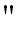 NOTĂ:Microprogram  înseamnăosecvențădeinstrucțiunielementare,înregistrateîntr-omemoriespecială,acărorexecuțieestedeclanșatăprinintroducereainstrucțiuniisaledereferințăîntr-unregistrudeinstrucțiuni.Program(2și6)înseamnăosecvențădeinstrucțiunipentruefectuareaunuiprocesexprimatăîntr-oformăexecutabilăsauconvertibilăîntr-oformăexecutabilădecătreuncalculatorelectronic.Programabilitateaccesibilăutilizatorului(6)înseamnăposibilitateautilizatoruluideaintroduce,deamodificasaudeaînlocuiprogrameprinaltemijloacedecît:modificareafizicăacablajelorsauainterconexiunilor;saustabilireacomenzilordefuncționare,inclusivintroducereadeparametri.Pulverizare (1)înseamnăunprocesdetransformareaunuimaterialînparticuleprinsfărîmaresaumăcinare.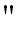 Puteredevîrf(6)înseamnăcelmaimareniveldeputereatinsîn̎durataimpulsului.Puteremediedeieșire (6)înseamnăenergiatotalădeieșirea laserului,înjouli,împărțitălaperioadaîntimpulcăreiaseemiteoseriedeimpulsuriconsecutive,însecunde.Pentruoseriedeimpulsurispațiateuniformaceastaesteegalăcuenergiatotalădeieșirea ̎laserului  peunsingurimpuls,înjouli,multiplicatăcufrecvențaimpulsurilor laserului,înhertzi.Rachete(1,3,6,7și9)înseamnăsistemecompletederacheteșisistemedevehiculeaerienefărăpilot,capabilesătransporteoîncărcăturăutilădecelpuțin500kglaodistanțădecelpuțin300km.Reactor  nuclear  (0)înseamnăunreactorcomplet,capabilsăfuncționezeastfelîncîtsămenținăoreacțiecontrolatăautosusținutădefisiunenuclearăînlanț.Unreactornuclear  includetoatecomponenteledininteriorulvasuluireactoruluisauatașatedirectacestuia,echipamentulcarecontroleazănivelulputeriidinzonaactivășicomponentelecareînmodnormalconțin,vinîncontactdirectcusaucontrolează agentul primarderăciredinmiezulreactorului.Repetabilitateapoziționăriiunidirecționale(2)înseamnăceamaimicădintrevalorilesR"șiR#(înainteșiînapoi),astfel cumsîntdefinitelapunctul3.21dinstandardulISO230-2:2014saudestandardelenaționaleechivalente,aleunuiaxaluneimașini-unelteindividuale.Repetabilitate(7)înseamnăarmonizareaîntremăsurătorirepetatealeaceleiașivariabileefectuateînaceleașicondițiidelucruatuncicîndîntremăsurătoriapar modificărialecondițiilorsausurvinperioadedenefuncționare.[Referință:IEEESTD528-2001(abaterestandardde1sigma)]Rețeapersonală (5)înseamnăunsistemdecomunicațiidedatecarearetoatecaracteristicileurmătoare:permitecomunicareadirectăîntreunnumărarbitrardedispozitivededate independentesauinterconectate;șiestelimitatlacomunicareaîntredispozitiveaflateînimediataapropiereauneipersoanesauaunuicontroler(de exemplu,osingurăîncăpere,unsingurbirousauunsingurautomobil,precumșispațiiledinjurulacestorasituate înapropiere).Notătehnică:Dispozitivdedate înseamnăunechipamentcapabilsătransmităsausărecepționezesecvențedeinformațiidigitale.Rețeaplanăfocală(6și8)înseamnăunstratplanarliniarsaubidimensionaloriocombinațiedestrateplanarealeunorelementedetectoareindividuale,cusaufărădispozitiveelectronicedecitire,carefuncționeazăînplanulfocal.NOTĂ:Prezentadefinițienuincludeomulțimeformatădinelementedetectoareuniceșinicidetectoarecudouă,treisaupatruelemente,cucondițiacaîntîrziereaîntimpșiintegrareasănuseefectuezeîncadrulelementului.Rețeauadesenzoriopticipentrucontrolulzborului(7)esteorețeadesenzoriopticidistribuițicareutilizeazăfasciculelaserpentruafurnizadatedecontrolalzboruluiîntimprealînscopulprelucrăriilabord.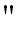 Rețeaualocală(4și5)esteunsistemdecomunicațiidedatecarearetoatecaracteristiceleurmătoare:permitecomunicareadirectăîntreunnumărarbitrardedispozitivededate independente;șiestelimitatlaozonăgeograficădedimensiunemoderată(deexemplu,clădiredebirouri,uzină,campus,antrepozit).NOTĂ:  Dispozitivdedate înseamnăunechipamentcapabilsătransmităsausărecepționezesecvențedeinformațiidigitale.Rezistențaspecificălatracțiune(0,1și9)esterezistențamaximălatracțiuneexprimatăînpascali,echivalentăcuN/m2împărțitlagreutateaspecificăexprimatăînN/m3,măsuratălaotemperaturăde(296±2)K[(23±2)°C]șilaoumiditaterelativăde(50±5)%.Rezoluție (2)înseamnăincrementulminimalunuidispozitivdemăsurare;pentruinstrumenteledigitale,bitulcelmaipuținsemnificativ(ref.ANSIB- 89.1.12).Robot (2și8)înseamnăunmecanismdemanipulare,carepoatefidetipcutraiectoriecontinuăsaupunctcupunct,carepoateutilizasenzorișicareprezintătoatecaracteristicileurmătoare:estemultifuncțional;estecapabilsăpoziționezesausăorientezemateriale,piese,sculesaudispozitivespecialeprinintermediulunormișcărivariabileînspațiutridimensional;încorporează trei saumaimulte dispozitivede deservirecubuclăînchisăsaudeschisă,printrecarese potnumărașimotoarelepascupas;șiestedotatcuprogramabilitate accesibilă utilizatoruluiprinmetodadeînvățare/redaresauprinintermediulunuicalculatorelectroniccarepoatefiuncontrolerlogicprogramabil,adicăfărăintervențiemecanică.NOTĂ:Definițiademaisusnuincludeurmătoareledispozitive:mecanisme demanipularecontrolabileexclusivmanual/printelecomandă;mecanismedemanipularecusecvențăfixăcaresîntdispozitivemobileautomatizate,funcționîndconformunormișcăriprogramatelimitateprinmijloacemecanice.Mișcărileprogramatesîntlimitatemecanicprinfolosireaopritoarelorfixe,cumar ficamele sau tijele.Succesiunea mișcărilorși alegereatraiectoriilor sau aunghiurilornu sînt variabile orimodificabileprinmijloacemecanice,electronicesauelectrice;mecanismedemanipularecusecvențăvariabilăcontrolatemecaniccaresîntdispozitivemobileautomatizate,funcționîndconformunormișcăriprogramatelimitateprinmijloacemecanice.Mișcărileprogramatesîntlimitatemecanicprinopritoarefixedar reglabile,cumarficamelesautijele.Succesiuneamișcărilorșialegereatraiectoriilorsauaunghiurilorsîntvariabileînlimiteleconfigurațieiprogramate.Variațiilesaumodificărileconfigurațieiprogramate(deexemplu,schimbareacamelorsauatijelor)peunasaumaimulteaxedemișcareseefectueazăexclusivprinoperațiimecanice;mecanismedemanipularecusecvențăvariabilăfărăservocontrolcaresîntdispozitivemobileautomatizate,funcționîndconformunormișcăriprogramatelimitateprinmijloacemecanice.Programulestevariabil,darsecvențaesteinițiatănumaidesemnalulbinarproveninddeladispozitiveleelectricebinaresaudelaopritoarelereglabilelimitateprinmijloacemecanice;cărucioare-macaracuplatformă,definitecasistemedemanipularefuncționîndîncoordonatecarteziene,construitecaparteintegrantăaunuiansambluverticaldecompartimentedestocareșiconceputepentruaccesullaconținutulacestorcompartimenteînscopulstocăriisaualextragerii.Saltdefrecvențăradar  (6)înseamnăoricetehnicăcemodifică,potrivituneisecvențepseudoaleatoare,frecvențapurtătoareaunuiemițătorradarînimpulsuri,întreimpulsurisauîntregrupedeimpulsuri,cuomărimeegalăsaumaimaredecîtlățimeadebandăaimpulsului.Saltdefrecvență  (5)înseamnăoformăaspectruluiîmprăștiatîncarefrecvențadeemisiepeunsingurcanaldecomunicațieseschimbăprintr-osecvențăaleatoaresaupseudoaleatoaredepașidiscreți.Sarcinautilă avehicululuispațial (9)înseamnăechipamentul,fixat pemodululdeserviciualunuivehiculspațial,conceputpentruaîndepliniomisiuneînspațiu(deexemplu,comunicații,observare,sarciniștiințifice).Securitateainformațiilor(GSNGISN5)reprezintătoatemijloaceleșifuncțiilecareasigurăaccesibilitatea,confidențialitateasauintegritateainformațiilorsauacomunicațiilor,excluzîndmijloaceleșifuncțiilemenitesăasigureprotecțiaîmpotrivadefecțiunilor.Sîntinclusecriptografia,activareacriptografică,criptanaliza,protecția împotriva emisiilorcompromițătoareșisecuritateacalculatorului.Notătehnică:Criptanaliză:analizaunuisistemcriptograficsauadatelordeieșireșideintrarealesistemului,realizatăcuscopuldeaobținevariabileconfidențialesauinformațiiimportante,inclusivtextulînclar.Semifabricatedinfibredecarbon  (1)înseamnăunansambluordonatdefibre,impregnatesauneimpregnate,menitesăconstituiecadruluneipiese,anteriorintroduceriimatricei pentruformareaunuicompozit.Sensibilitatea radiantă(6)estesensibilitatearadiantă(mA/W)=0,807×(lungimedeundăînnm)×eficiențacuantică(QE).Notătehnică:QEesteîngeneral exprimatăsubformă deprocent;totuși,însensulacesteiformule,QEesteexprimatăsubformădezecimalămaimicădecîtunu,deexemplu78%este0,78.Senzoriideimaginemonospectrali (6)sîntcapabilisă efectuezeoachizițiededateimagistice provenitedintr-obandăspectralădiscretă.Senzoriideimaginemultispectrali (6)sîntcapabilisăefectuezeoachizițiesimultanăsauînseriededateimagisticeprovenitedindouăsaumaimultebenzispectralediscrete.Senzoriiavîndmaimultde20debenzispectralediscretesîntuneoridenumițisenzorideimaginehiperspectrali.Separat anterior(0și1)înseamnăaplicareaoricăruiprocesînscopulcreșteriiconcentrațieiizotopuluisupuscontrolului.Set deghidare(7)înseamnăsistemulcareintegreazăprocesuldemăsurareșidecalculareapozițieișiavitezeiunuivehicul(adicănavigație)cuprocesuldecalculareșidetransmiteredecomenzicătresistemuldecontrolalzboruluipentrucorectareatraiectoriei.Sintetizordefrecvențe (3)înseamnăoricetipdesursădefrecvență,indiferentdetehnicaefectivutilizată,carefurnizeazăomultitudinedefrecvențedeieșiresimultanesausuccesive,delaunasaumaimulteieșiri,controlatede,derivatedinsauordonatedupăunnumărmaimicdefrecvențestandard(sauetaloane).Sistemanticuplucucirculațiecontrolatăsausistemdecontrolaldirecțieicucirculațiecontrolată (7)înseamnăun sistemcarefoloseșteaerulsuflatpestesuprafețeaerodinamicepentruacreștesauacontrolaforțelegeneratedesuprafețe.Sistem decontrolalzboruluiprin fibrăoptică(7)înseamnă unsistemdigitalprimardecontrol alzboruluicareutilizeazăfeedbackulpentruacontrolaaeronavapeduratazborului, încadrulcăruia comenzilecătreefectori/actuatorisîntsemnaleoptice.Sistemelectricdecontrolalzborului (7)înseamnăunsistemdigitalprimardecontrolalzboruluicareutilizeazăfeedbackulpentruacontrolaaeronavapeduratazborului,încadrulcăruiacomenzilecătreefectori/actuatorisîntsemnaleelectrice.Sistemedenavigațiebazatepedatedereferință(DBRN)(7)înseamnăsistemecareutilizeazăsursevariatededatedecartaretopograficămăsurateanterior,integratepentruafurnizainformațiidenavigațiefiabileîncondițiidinamice.Sursele dedateincludhărți batimetrice,hărți alecerului,hărțigravitaționale, hărțimagneticesauhărți digitaledeteren3D.Sisteme FADEC(9)înseamnăsistemedecontrolelectronicdigitalcompletautoritaralmotorului(FullAuthorityDigitalEngineControlSystems)–unsistemdecontrolelectronicdigitalpentruunmotorcuturbinăcugazcarepoatesăcontrolezeînmodautonommotorulde-alungulîntreguluicicludefuncționare,delapornireamotoruluipînălaoprireaacestuia,atîtîncondițiinormale,cîtșiîncondițiideavarie.Sistemele active pentru controlul zborului (7)sîntsistemecareaufuncțiadeaîmpiedicadeplasărilesauîncărcărilestructuralenedoritealeaeronavelorșialerachetelorprinprelucrareaautonomăadatelordeieșireprimitedelamaimulțisenzori,furnizîndapoicomenzilepreventivenecesarepentrurealizareacontroluluiautomat.Sistemeledecompensare (6)sîntformatedintr-unsenzorscalarprimar,unulsaumaimulțisenzoridereferință(deexemplu, magnetometre vector)șiun produssoftware carepermite reducereazgomotuluiderotație alcorpuluirigidalplatformei.Spectruîmprăștiatradar (6)înseamnăoricetehnicădemodularepentrurepartițiaenergieiemisădeunsemnalcuobandă defrecvențărelativîngustă, pe o bandă defrecvență mult mai largă, folosindcodificarea aleatorie sau pseudoaleatorie.Spectruîmprăștiat(5)înseamnătehnicaprincareenergiadintr-uncanaldecomunicațiiînbandărelativîngustăesteîmprăștiatăpeunspectrudeenergiemultmailarg.Spectruîmprăștiatalunuiradar(6)–asevedeaSpectruîmprăștiatradar.Stabilitate (7)înseamnăabatereastandard(1sigma)avariațieiunuianumitparametrudelavaloareasacalibratămăsuratăîncondițiidetemperaturăstabilă.Poatefiexprimatăcafuncțiedetimp.Stat participant(7 și 9) este un stat participant la Aranjamentul de la Wassenaar (a se vedea www.wassenaar.org).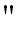 Statelecaresînt(nusînt)părțilaConvențiaprivindarmelechimice  (1)sîntstatelepentrucareConvențiaprivindinterzicereadezvoltării,producerii,stocăriișifolosiriiarmelorchimiceșidistrugereaacestoraaintrat(nuaintrat)învigoare.(Asevedeawww.opcw.org).Substrat(3)înseamnăofoaiedematerialdebazăcusaufărăoschemădeconexiunipecaresauîncaresepotamplasacomponentediscrete,circuiteintegratesauambele.NOTĂ: 1:Componentădiscretă:unelementdecircuitîncapsulăseparată,dispunînddepropriileconexiuniexterne.NOTĂ: 2:Elementdecircuit:osingurăcomponentăfuncționalăactivăsaupasivăaunuicircuitelectronic,cumarfiodiodă,untranzistor,orezistență,uncondensatoretc.Substraturibrute(3și6)înseamnăcompușimonoliticicudimensiunicorespunzătoarepentruproducereadeelementeoptice,cumarfioglinzisauferestreoptice.Subunitateadetoxină (1)esteuncomponentseparatdinpunctdevederestructuralșifuncționalaluneitoxineîntregi.Superaliaje(2și9)înseamnăaliajepebazădenichel,cobaltsaufiercareprezintăorezistențăsuperioarăoricăroraliajedinseriaAISI300latemperaturimaimaride922K(649°C)încondițiidificiledemediușidefuncționare.Superconductor (1,3,5,6și8)înseamnămateriale(adicămetale,aliajesaucompuși)careîșipotpierdeîntotalitaterezistențaelectrică(adicăpotajungelaoconductivitateelectricăinfinitășipottransportacurențielectricifoartemarifărăaproducecăldurăprinefectulJoule).NOTĂ:Starea  supraconductoare  aunuimaterialestecaracterizatăindividualdeo temperaturăcritică,deuncîmpmagneticcritic,careestefuncțieatemperaturii,șideodensitatecriticăacurentului,careestefuncțieatîtacîmpuluimagnetic,cîtșiatemperaturii.Tehnologie  (GTN, NTN și toate categoriile) înseamnă informații specificenecesarepentrudezvoltarea,producțiasauutilizareaproduselor.Acesteinformații iauformaunordatetehnice sauaasistenței tehnice.NOTĂ: 1:Asistențatehnică  sepoateprezentasubformecumarfiinstrucțiunile,furnizareadecompetențe,formarea,cunoștințeleaplicateșiserviciiledeconsultanțășipoateimplicatransferuldedatetehnice.NOTĂ: 2:Dateletehnice  sepotprezentasubformaunorcopiiheliografice,planuri,diagrame,modele,formule,tabele,proiecteșispecificațiitehnice,manualeșiinstrucțiuniscrisesauînregistratepealtesuporturioridispozitive,cumarfidiscuri,benzi,memoriinumaipentrucitire.Temperaturăcritică  (1,3și5)(uneoridenumitătemperaturădetranziție)aunuimaterialsuperconductorspecificînseamnătemperaturalacarematerialulîșipierdetotalrezistențalatrecereacurentuluielectriccontinuu.Timpdecomutareafrecvenței  (3)înseamnătimpul(adicăîntîrzierea)decarearenevoieunsemnalatuncicîndseefectueazăocomutaredelaofrecvențădeieșireinițialăprecizatăpentruaajungelasauaproapede:±100Hzdintr-ofrecvențădeieșirefinalăprecizatădemaipuținde1GHz;sau±0,1părțipemiliondintr-ofrecvențădeieșirefinalăprecizatăegalăcusaumaimarede1GHz.Timpdesetare(3)înseamnătimpulnecesarcavaloareadeieșiresăajungălaojumătatedebitdinvaloareafinalălacomutareaîntreoricaredouănivelurialeconvertorului.Toatecompensăriledisponibile(2)înseamnăcăs-auluatînconsideraretoatemăsurileposibilepecareproducătorullepoateluaînscopulreduceriilaminimumatuturorerorilorsistematicedepoziționarepentrurespectivulmodeldemașină-unealtăsauaerorilordemăsurarepentrurespectivamașinădemăsuratîncoordonate.Toronul(1)esteunfasciculdefibretorsionate.NOTĂ: Fibraesteunfasciculdemonofilamente(deobiceipeste200)dispuseaproximativparalel.Toxine(1 și 2) înseamnătoxine sub formă de preparatesau de amestecuri izolateînmod deliberat, produseprintr-unprocedeuoarecare,alteledecîttoxineleprezenteîncalitatedecontaminanțiînaltemateriale,cumarfiprobepatologice,culturi,produsealimentaresaustocuridesemințedemicroorganisme.Uraniuîmbogățitînizotopi235sau233 (0)înseamnăuraniucareconțineizotopul235sau233oriambiiizotopiîncareraportuldintresumacantitățiloracestorizotopișicantitateadeizotop238estemaimaredecîtraportuldintrecantitățiledeizotopi235și238dinuraniulnatural(0,71%).Uraniunatural(0)înseamnăuraniucareconțineamestecurideizotopicaresegăsescînnatură. 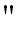 Uraniusărăcit(0)înseamnăuraniulcareconțineizotopul235subnivelulîntîlnitînnatură.Urmărireaautomatăațintei  (6)înseamnăotehnicădeprocesarecarestabileșteșifurnizeazăînmodautomat,caieșire,ovaloareextrapolatăaceleimaiprobabilepozițiiațintei,întimpreal.Utilizare(GTN,NTNșitoatecategoriile)înseamnăfuncționarea,instalarea(inclusivinstalarealafațalocului),întreținerea(verificarea), repararea,reviziagenerală șimodernizarea.Vaccinul (1)esteunprodusmedicinalpreparatdupăoformulăfarmaceuticăcarefaceobiectuluneilicențeeliberatedecătreautoritățiledereglementarefiedințaraproducătoare,fiedințarautilizatoare,saualuneiautorizațiidecomercializaresaudetestareclinicădinparteaacestorautorități,careestemenitsăstimulezeunrăspunsimunitardeprotecțielaoamenisauanimalepentruprevenireauneiboliacelorcăroraleesteadministrat.Vehicul aerianfărăpilot(UnmannedAerialVehicle–UAV)(9)înseamnăoriceaeronavăcapabilăsădecoleze,săefectueze unzborcontrolatșisă navighezefărăprezențăumanălabord.Vehiculspațial (7și9)înseamnăsatelițiactivișipasivișisondespațiale.Vehiculemaiușoaredecîtaerul(9)înseamnăbaloaneșidirijabile careutilizeazăpentruaseridicaaercaldsaualtegazemaiușoaredecîtaerul,cum ar fi heliulsau hidrogenul.Vitezăde deviație(giroscop)(7)înseamnăcomponentasemnaluluideieșirealunuigiroscopcareesteindependentădinpunctdevederefuncționalderotațiadeintrare.Seexprimăînunitățidevitezăunghiulară.(IEEESTD528-2001)Vitezădetransfernumeric (definiție)înseamnăvitezatotalăabiților de informațiecaresînttransferațiîn moddirectpeoricetipdesuport.NOTĂ:Asevedea,deasemenea,vitezătotalădetransferdigital.Vitezătotalădetransferdigital (5)înseamnănumăruldebiți,inclusivbițiidecodificarealiniei,generalietc.,peunitatedetimp,careestetransferatîntreechipamentelecorespondenteîncadrulunuisistemdigitaldecomunicații.NOTĂ:Asevedea,deasemenea,viteză detransferdigital.CATEGORIA0–MATERIALE,INSTALAȚIIȘIECHIPAMENTENUCLEARE0A	Sisteme,echipamenteșicomponente0A001	Reactoarenucleare,echipamenteșicomponentealeacestoraspecialconceputesaupregătite,dupăcumurmează:a.  reactoarenucleare;vasemetalicesaupărțimajorefabricateale acestora, inclusivcapaculvasuluidepresiunealreactorului,specialconceputesaupregătitesăconținăzonaactivăareactoruluinuclear;echipamentedemanipularespecialconceputesaupregătitepentruaintroducesauaextragecombustibiluldintr-unreactornuclear;baredecontrolspecialconceputesaupregătitepentrucontrolulprocesuluidefisiuneîntr-unreactornuclear,structuriledesusțineresausprijinaleacestora,mecanismeledeacționareșituburiledeghidarealebarelor;tuburi subpresiune special concepute saupregătitesăconținăatît elementele combustibile, cîtșiagentulprimarderăcireaunuireactornuclear;zirconiu metalic și aliaje,sub formă detuburi (sau de ansambluri de tuburi),special concepute saupregătitepentruafiutilizatecateacăaelementuluicombustibilîntr-unreactornuclear șiîncantitățicaredepășesc10kg;NOTĂ:Pentrutuburidepresiunedinzirconiuasevedea0A001.e,iarpentrutuburicalandriaasevedea0A001.h.pompederăcireșicirculatoaredegaz,specialconceputesaupregătitepentruacirculaagentulprimarderăcireareactoarelornucleare;componenteinternealereactoruluinuclear special conceputesaupregătitepentruafi utilizate într-unreactornuclear,inclusivcoloaneledesusținereamiezuluireactorului,canaleledecombustibil,tuburilecalandria,ecraneletermice,deflectoarele,plăcile-rețeaalezoneiactiveșiplăciledifuzorului;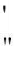 Notătehnică:În  0A001.hcomponenteinternealereactoruluinuclear  înseamnăoricestructurimajoredinvasulreactoruluicareîndeplinescunasaumaimultefuncții,cumsîntsusținereazoneiactive,menținereaalinieriicombustibilului,dirijareaagentuluiprimarderăcire,asigurîndecranarealaradiațiiavasuluireactoruluișighidareainstrumentațieidinzonaactivă.schimbătoaredecăldurădupăcumurmează:generatoaredeaburspecialconceputesaupregătitepentruafiutilizateîncircuitulprimarderăcireaunuireactornuclear;alteschimbătoaredecăldurăspecialconceputesaupregătitepentruafiutilizateîncircuitulprimarderăcireaunuireactornuclear;Notă:0A001.inusupunecontroluluischimbătoareledecăldurăpentrusistemeledesiguranțăalereactorului,deexemplusistemulderăciredeurgențăsausistemelederăcire prinevacuareacălduriireziduale.instrumentededetecțieșimăsurăaneutronilor,specialconceputesaupregătitepentrudeterminareanivelurilorfluxuluideneutroniînzonaactivăareactoruluinuclear;k. scuturitermiceexternespecialconceputesaupregătitepentruafiutilizateîntr-unreactornuclearpentrureducereapierderilordecăldurăși,deasemenea,pentruizolareașiprotecțiarecipientuluidesiguranță.Notătehnică:În 0A001.kscuturitermiceexterneînseamnăorice structurimajore din vasulreactoruluicarereducpierderea decăldurădinreactorșireductemperaturadinrecipientuldesiguranță.0B	Echipamentedetestare,inspecțiesiproducție0B001	Instalațiideseparareaizotopiloruraniului natural, uraniului sărăcit  șiai materialelorfisionabilespeciale,precumșiechipamenteșicomponentespecialconceputesaupregătitepentruacestscop,dupăcumurmează:instalațiispecialconceputepentrusepararea izotopiloruraniului natural, ̎uraniuluisărăcit  sauai materialelorfisionabilespeciale,dupăcumurmează:instalațiidesepararecentrifugalepentrugaz;instalațiideseparareprindifuziegazoasă;instalațiideseparareaerodinamică;instalațiideseparareprinschimbchimic;instalațiideseparareprinschimbdeioni;instalațiideseparareaizotopilorpriniradierealaseravaporiloratomici;instalațiideseparareaizotopilorpriniradierealaseramoleculelor;instalațiidesepararedinplasmă;instalațiielectromagneticedeseparare;centrifugepentrugaz și ansamblurișicomponente,specialconceputesau pregătite pentruprocesul deseparareîncentrifugepentrugaz,dupăcumurmează:Notătehnică:În 0B001.bprinmaterialcuunraportrezistență-densitateridicatseînțelegeoricaredinmaterialeleurmătoare:oțelmaragingcuorezistență maximălatracțiune egalăcu1,95GPasaumaimare;aliajedealuminiucuo rezistență maximăla tracțiune egală cu0,46GPasaumaimare; sau3. materialefibroasesaufilamentarecuun modulspecificmaimarede3,18×106mșiorezistențăspecificălatracțiunemaimarede7,62×106m;centrifugepentrugaz;ansambluricompletederotoare;tuburirotoarecilindrice cuogrosimea peretelui egalăsaumaimicăde12mmșiundiametrucuprinsîntre75mmși650mm,confecționatedin materialecuunraportrezistență-densitateridicat;inelesauburdufuricuogrosimeapereteluiegalăsaumaimicăde3mmșiundiametrucuprinsîntre75mmși650mm,pentruafurnizaunsuportlocaltubuluirotorsaupentrualegaunnumărdetuburirotoare,realizatedinmaterialecuunraportrezistență-densitateridicat;deflectoarecuundiametrucuprinsîntre75mmși650mmdestinateafimontateîninteriorultubuluirotor,realizatedinmaterialecuunraportrezistență-densitateridicat;garniturideetanșaresuperioare/inferioarecuundiametrucuprinsîntre75mmși650mmconcepute pentrua fimontatela capetele tubului rotorși realizate din materialecuunraportrezistență-densitate ridicat;lagărecususpensiemagneticădupăcumurmează:ansambluridesusținerecareconstaudintr-unelectromagnetinelarsuspendatîninterioruluneicarcaserealizatedinsaucăptușitecumaterialerezistentelacoroziuneacauzatădeUF6careconținunmediudeamortizareșiavînduncuplajmagneticcuopiesăpolarăsaucualdoileamagnetfixatlaparteasuperioarăarotorului;lagăremagneticeactivespecialconceputesaupregătitepentruutilizareaîncentrifugecugaz;lagărespecialconcepute,ceconținunansamblupivot-capacmontatlaundispozitivdeamortizare;pompemolecularecareconstaudincilindricucanelurielicoidalepesuprafețeleinterneobținuteprinextruziunesauprelucraremecanicășialezareinterioară;statoaredeformăinelarăpentrumotoaremultifazicedecurentalternativșicuhisterezis(saucureluctanță),pentrufuncționareasincronăînvid,într-undomeniudefrecvențăde600Hzsaumaimareșilaoputerede40VAsaumaimare;incinte/carcasealedispozitivuluicentrifugalcareconținansamblulrotortubularalunuidispozitivcentrifugaldegaz,constituitedintr-uncilindrurigidalcăruiperetearegrosimeadecelmult30mm,cuextremitățileprelucratemecaniccupreciziecaresîntdispuseparalelunelefațădealtele șiperpendicularpeaxalongitudinalăacilindrului,înintervalulde0,05gradesaumaipuțin;dispozitivedecaptare,compusedintuburispecialconceputesaupregătitepentruextracțiaUF6subformădegazdininteriorultubuluirotoruluicentrifugei,peprincipiultubuluiPitot,șicaresepotracordalasistemulcentraldeprelevareagazului;schimbătoaredefrecvență(convertorisauinvertori)specialconceputesaupregătitepentrualimentareastatoarelormotoarelorutilizateînprocedeuldeîmbogățirecuajutoruldispozitivelorcentrifugale pentrugazșicareautoatecaracteristicileurmătoare,precumșicomponentelespecialconceputepentruacestea:ofrecvențămultifazicădeieșirede600Hzsaumaimare;șiostabilitateridicată(cuuncontrolalfrecvențeimaibunde0,2%);robinețideînchidereșidereglare,dupăcumurmează:robinețideînchiderespecialconcepuțișipregătițisăacționezeasuprafluxurilorgazoasedealimentare,deprodusșidereziduudeUF6careiesdintr-ocentrifugăpentrugazindividuală;robinețicuetanșaretipburdufrealizațidinsauprotejațicumaterialerezistentelacoroziuneacauzatădeUF6,cuundiametruinteriordela10mmla160mm,specialconcepuțisaupregătițipentruutilizareaînsistemeleprincipalesauauxiliarealeinstalațiilordeîmbogățirecentrifugalepentrugaz;echipamenteșicomponentespecialconceputesaupregătitepentruprocedeuldeseparareprindifuziegazoasă,dupăcumurmează:barierededifuziegazoasărealizatedinmaterialeporoasemetalice,polimericesauceramice rezistentelacoroziuneacauzatădeUF6,cuodimensiuneaporilordela10nmla100nm,cuo grosimeegalăcu5mmsaumaimicășipentruconfigurațiitubulare,cuundiametruegalcu25mmsaumaimic;carcasededifuziegazoasărealizatedinsauprotejatecumateriale rezistente lacoroziuneacauzatăde UF6;compresoaresausuflantedegazcareauocapacitatedeaspirațieaUF6de1m3/minsaumaimultșiopresiunededescărcarecepoateatinge500kPa,avîndunraportdecompresiede10:1saumaimic,realizatedinsauprotejatecumaterialerezistentelacoroziuneacauzatădeUF6;garniturideetanșareaarborilorcompresoarelorsausuflantelormenționatela0B001.c.3șiconceputepentruoratădepierdereagazuluitamponmaimicăde1000cm3/min;schimbătoaredecăldurărealizatedinsauprotejatecu materialerezistentelacoroziuneacauzatădeUF6șiconceputepentruoratăapierderiidepresiunemaimicăde10 Papeorălaopresiunediferențialăde100kPa;robinețicuetanșaretipburduf,manualisauautomați,deînchideresau reglare,realizațidinsauprotejațicumaterialerezistentelacoroziuneacauzatădeUF6;echipamenteșicomponente,specialconceputesaupregătitepentruprocedeuldeseparareaerodinamică:ajutajeledesepararecareconstaudincanalecurbate,prevăzutecucrestături,curazadecurburămaimicăde1mm,rezistentelacoroziuneacauzatădeUF6șicareauîninterioromuchieascuțităcareseparăfluxulde gazcetreceprinajutajîndouăfluxuri;tuburicilindricesauconice(tuburivortex),realizatedinsauprotejatecumaterialerezistentelacoroziuneacauzatădeUF6șiechipatecuunasaumaimultecăideadmisietangențiale;compresoaresausuflantedegazrealizatedinsaucăptușitecumaterialerezistentelacoroziuneacauzatădeUF6șigarniturilecorespunzătoaredeetanșareaarborilor;schimbătoaredecăldurărealizatedinsauprotejatecumaterialerezistentelacoroziuneacauzatădeUF6;incintepentruelementeledeseparare,realizatedinsauprotejatecu materialerezistentelacoroziuneacauzatădeUF6carepotconținetuburivortexsauajutajedeseparare;robinețicuetanșaretipburduf,manualisauautomați,deînchideresau reglare,realizațidinsauprotejațicumaterialerezistentelacoroziuneacauzatădeUF6,cu undiametru de40mmsau maimult;sistemedeseparareaUF6degazulpurtător(hidrogensauheliu)pentruareduceconținutuldeUF6la1ppmsaumaipuțin,careinclud:schimbătoaredecăldurăcriogeniceșicrioseparatoarecapabilesăatingătemperaturimaimicisauegalecu153K(–120°C);aparate de refrigerarecriogenică capabile săatingă temperaturi maimici sau egale cu153 K(–120°C);ajutajedesepararesautuburivortexpentruseparareaUF6degazulpurtător;capcanedefrigpentruUF6capabilesăînghețeUF6;echipamente șicomponentespecialconceputesaupregătitepentruprocedeuldeseparareprinschimbchimic:coloanedeschimbrapidlichid-lichidîncontracurentcuuntimpdestaționarede30 secundesaumaipuținșirezistentelaacțiuneacorozivăasoluțiilordeacidclorhidricconcentrat(deexemplu,realizatedinsauprotejatecusticlăsaumaterialeplasticecorespunzătoaredetipulpolimeridehidrocarburifluorurate);contactoricentrifugalideschimbrapidlichid-lichidcuuntimpdestaționarede30 secundesaumaipuțin,rezistențilaacțiuneacorozivăasoluțiilordeacidclorhidricconcentrat(deexemplu,confecționațidinsauprotejațicusticlăsaumaterialeplasticecorespunzătoaredetipulpolimeridefluorcarburi);celuledereducereelectrochimică,rezistentelaefectuldecoroziunealsoluțiilordeacidclorhidricconcentrat,destinatereduceriiuraniuluidintr-ostaredevalențălaalta;echipamentedealimentarecuceluledereducereelectrochimică,pentruprelevareaU+4dinfluxulorganicși,pentrupărțileîncontactcufluxul,realizatedinsauprotejatecumaterialecorespunzătoare (de exemplu, sticlă,polimeridefluorcarburi, sulfatde polifenil, polieter sulfonat șigrafitimpregnatcurășină);sistemedepregătireaalimentăriipentruproducereasoluțiilordeclorurădeuraniudemarepuritate,compusedinechipamentedepurificareprindizolvare,extracțiecusolvențiși/sauschimbdeioni,precumșiceluleleelectroliticepentrureducereauraniuluiU+6sauU+4laU+3;sistemedeoxidareauraniuluidelaU+3laU+4;echipamente șicomponentespecialconceputesaupregătitepentruprocedeuldeseparareprinschimbde ioni, după cumurmează:rășini schimbătoaredeionicureacțierapidă,rășini poroasemacroreticularesaupelicularealecărorgrupăriactivedeschimbchimicselimiteazălaunstratsuperficialcareacoperăunsuportporosinactivșialte structuri compozitesubo formăadecvată, inclusiv subformă departicule saude fibre,cuundiametrude0,2mmsaumaimic,rezistentelasoluțiideacidclorhidricconcentratșiconcepute pentruaseobțineuntimpdeînjumătățireavitezei de schimb maimicde10sșicarepotfuncționalatemperaturicuprinseîntre373K(100°C)și473K(200°C);coloaneschimbătoaredeioni(cilindrice)cuundiametrumaimarede1000mm,realizatedinsaucăptușitecumaterialerezistentelaacidclorhidricconcentrat(deexemplu,titansaumaterialeplasticepebazădefluorocarbon)șicapabilesăfuncționezelatemperaturicuprinseîntre373K(100°C)și473K(200°C)șilapresiunimaimaride0,7MPa;sistemeschimbătoaredeionicu reflux (sistemedeoxidaresau reducerechimică sauelectrochimică)pentruregenerarea agenților chimicidereduceresaudeoxidareutilizațiîncascadelepentruintensificareaschimbuluideioni;echipamenteșicomponentespecialconceputesaupregătitepentruprocedeeledesepararepebazădelasercareutilizeazăseparareaizotopilorpriniradiereaculaseravaporiloratomici,dupăcumurmează:sistemedevaporizareauraniuluimetalicconceputepentruarealizaeliberareauneiputeride1kWsaumaimultasuprațintei,destinateafiutilizateînîmbogățireaprinlaser;sistemedemanipulareauraniuluimetaliclichidsauînstaredevaporispecialconceputesaupregătitepentrumanipulareauraniuluimetaliclichidpentruuraniutopit,saualiajedeuraniu topitesauauraniuluiînstarevaporidestinateafiutilizateînîmbogățireaprinlaser,precumșicomponentelespecialconceputepentruacestscop;NOTĂ: ASEVEDEA,DEASEMENEA,2A225.ansambluricolectoaredeproduseșireziduuripentruuraniulmetalicînstarelichidăsausolidă,realizatedinsaucăptușitecumaterialerezistentelacăldurășilacoroziuneauraniuluiînstarelichidăsaudevapori,cumsîntceledegrafitacoperitcu oxiddeytriusautantal;incintede moduleseparatoare(vasecilindricesauparalelipipedice) carepermitinstalareasurseidevaporideuraniumetalic,atunurilordeelectronișiacolectorilorpentruproduseșireziduuri;5. lasere  sausistemelaserspecialconceputesaupregătitepentruseparareaizotopilordeuraniuprevăzuțicuunstabilizatordefrecvențăpentruaputeasăfuncționezepeperioadelungi;NOTĂ: ASEVEDEA,DEASEMENEA,6A005ȘI6A205.echipamenteșicomponentespecialconceputesaupregătitepentruprocedeeledesepararepebazădelasercareutilizeazăseparareaizotopilorpriniradiereaculaseramoleculelor,dupăcumurmează:ajutajededescărcaresupersonicăpentrurăcireaamestecurilordeUF6șiagazelorpurtătoarepînăla150K(-123°C)saumaipuținșirealizatedinmaterialerezistentelacoroziuneacauzatădeUF6;componentesaudispozitivealecolectorilorpentruprodusșireziduuri,specialconceputesaupregătitepentrucolectareamaterialuluidinuraniusauareziduurilordinuraniucaurmareailuminăriiculuminălaser,realizatedinmaterialerezistentelacoroziuneacauzatădeUF6;compresoarerealizatedinsaucăptușitecumaterialerezistentelacoroziuneacauzatădeUF6șigarnituriledeetanșarealearboriloracestora;echipamentepentrufluorurareaUF5(solid)laUF6(gaz);sistemedeseparareaUF6degazulpurtător(deexemplu,azot,argonsauunaltgaz)carecuprindurmătoareleechipamente:schimbătoaredecăldurăcriogeniceșicrioseparatoarecapabilesăatingătemperaturimaimicisauegalecu153K(–120°C);aparate de refrigerarecriogenică capabile săatingă temperaturi maimici sau egale cu153 K(–120°C);capcanedefrigpentruUF6capabilesăînghețeUF6;6. lasere  sausisteme laserspecialconceputesaupregătitepentruseparareaizotopilordeuraniuprevăzuțicuunstabilizatordefrecvențăpentruaputeasăfuncționezepeperioadelungi;NOTĂ: ASEVEDEA,DEASEMENEA,6A005ȘI6A205.echipamenteșicomponentespecialconceputesaupregătitepentruprocedeuldesepararecuplasmă:sursedeenergiecumicroundeșiantenepentruproducereasauaccelerareaionilorcufrecvențadeieșiremaimarede30GHzșiputeremediedeieșiremaimarede50kW;bobinedeexcitațieionică,deradiofrecvență,pentrufrecvențemaimaride100kHzșicapabilesăsuporteoputeremediemaimarede40kW;sistemegeneratoaredeplasmădeuraniu;neutilizate;colectoripentruproduseșireziduuri,pentruuraniulmetalicînstaresolidă,realizatedinsaucăptușitecumaterialerezistentelacăldurășilacoroziuneauraniuluiînstaredevapori,cumsîntceledegrafitacoperitcuoxiddeytriusautantal;incintecumoduleseparatoare(cilindrice)pentruinstalareasurseideplasmădeuraniu,abobineideexcitațiederadiofrecvențășiacolectorilordeprodusșidereziduuri,realizatedintr-unmaterialadecvatnemagnetic(deexempluoțelinoxidabil);echipamenteșicomponentespecialconceputeșipregătitepentruprocedeuldeseparareelectromagnetică,dupăcumurmează:sursedeionisingularesaumultiple,formatedintr-osursădevapori,ionizatorșiacceleratordefascicul,realizatedinmaterialenemagneticeadecvate(deexemplugrafit,oțelinoxidabilsaucupru)șicapabilesăfurnizezeuncurenttotaldeionizareegalcu50mAsaumaimare;colectorideionicudouăsaumaimultefantesaubuzunarepentrucolectareafasciculelordeionideuraniuîmbogățitsausărăcit,realizatedinmaterialeadecvatenemagnetice(deexemplu,grafitsauoțelinoxidabil);incintevidatepentruseparatoriielectromagneticideuraniu,realizatedinmaterialenemagnetice(deexemplu,oțelinoxidabil) șiproiectatepentruafuncționalapresiunimaimicisau egale cu0,1Pa;piesepolarecuundiametrumaimarede2m;sursedealimentaredeînaltătensiunepentrusursedeioni,careautoatecaracteristicileurmătoare:capabiledeofuncționarepermanentă;tensiuneadeieșiremaimaresauegalăcu20000V;curentdeieșiremaimaresauegalcu1A;șivariațiialetensiuniimaimicide0,01%peoperioadăde8ore;NOTĂ: ASEVEDEA,DEASEMENEA,3A227.sursedealimentareamagneților(puteremare,curentcontinuu)careautoatecaracteristicileurmătoare:capabiledeofuncționarepermanentăcuuncurentdeieșiremaimaresauegalcu500A,laotensiunemaimaresauegalăcu100V;șicare au variații ale intensității curentului sau ale tensiuniimai mici de 0,01% peoperioadăde8ore.NOTĂ: ASEVEDEA,DEASEMENEA,3A226.0B002	Sistemeauxiliare,echipamenteșicomponentespecialconceputesaupregătitepentruuzineledeseparareizotopicămenționatela0B001, realizatedinsau căptușitecumaterialerezistentelacoroziuneacauzatădeUF6,dupăcumurmează:autoclavedealimentare,cuptoaresausisteme,utilizatepentruintroducereaUF6înprocesuldeîmbogățire;condensatorisaucapcanedefrigutilizatepentruextragereaUF6,înprocesuldeîmbogățire,învedereatransferuluisăuulteriordupăîncălzire;stațiipentruproduseșireziduuri,învedereatransferuluiUF6încontainere;stațiidelichefieresausolidificareutilizatepentruextracțiaUF6dinprocesuldeîmbogățire,princompresie,răcireșiconversiaUF6laoformălichidăsausolidă;sistemedeconducteșicolectorispecialconceputesaupregătitepentrumanipulareaUF6îninteriorulcascadelordedifuzie,decentrifugaresauaerodinamice;sistemeșipompedevid,dupăcumurmează:distribuitoare,colectoridevidsaupompedevid,careauocapacitatedeaspirațieegalăcu5m3/min.saumaimare;pompedevidspecialconceputepentruafuncționaînatmosferădeUF6, realizate din sau căptușite cu materiale rezistente la coroziunea cauzată de UF6; sausisteme de vid constituite din distribuitoare de vid, colectoare de vid și pompe de vid concepute să funcționeze în atmosfere de UF6;spectrometredemasăpentruUF6/sursedeioni,pregătitepentruprelevareapermanentăaeșantioanelordinfluxulgazosdeUF6șicareprezintătoatecaracteristicileurmătoare:capabilesămăsoareionicumasaatomicăde320de unitățiatomicedemasăsaumaimareșicu orezoluțiemaibunăde1partela320;sursedeionirealizatedinsauprotejatecunichel,aliajepebazădenichel-cuprucuunconținutdenicheldeminimum60%dingreutate,saualiajedenichel-crom;sursedeionizareprinbombardarecuelectroni;șisistemcolectorcorespunzătorpentruanalizaizotopică.0B003	Instalațiideconversieauraniuluișiechipamentespecialconceputesaupregătitepentruacestscop:sistemepentruconversiaconcentratelordeminereudeuraniuînUO3;sistemepentruconversiaUO3în UF6;sistemepentruconversiaUO3înUO2;sistemepentruconversiaUO2în UF4;sistemepentruconversiaUF4înUF6;sistemepentruconversiaUF4înuraniumetalic;sistemepentruconversiaUF6în UO2;sistemepentruconversiaUF6înUF4;sistemepentruconversiaUO2înUCl4.0B004	Instalațiideproduceresaudeconcentrareaapeigrele,adeuteriuluisauacompușilordedeuteriu,precumșiechipamenteșicomponentespecialconceputesaupregătitepentruacestescopuri:instalațiideproducereșiconcentrareaapeigrele,adeuteriuluisauacompușilordedeuteriu,dupăcumurmează:instalațiideschimbapă-hidrogensulfurat;instalațiideschimbamoniac-hidrogen;echipamenteșicomponente,dupăcumurmează:turnurideschimbapă-hidrogensulfurat,cuundiametrude1,5msaumaimult,capabilesăfuncționezelapresiunimaimarisauegalecu2MPa;suflantesaucompresoarecentrifugale,cuunsinguretaj,lapresiunescăzută(0,2 MPa),pentrucirculareahidrogenuluisulfurat(gazcareconținemaimultde70%H2S)cuundebitde56m3/ssaumaimareatuncicîndfuncționeazălaopresiunedeaspirarede1,8MPasaumaimareșiechipatecugarnituri concepute pentruafi utilizateînmediuumedînprezența H2S;turnurideschimbamoniac-hidrogen,cuoînălțimede35msaumaimare,cuundiametrucuprinsîntre1,5mși2,5m,capabilesăfuncționezelapresiunimaimaride15MPa;structuriinternealeturnurilor,inclusivprizedeprelevareșipompeaferentetreptelor,pompesubmersibile,pentruobținereaapeigreleprinprocedeuldeschimbamoniac-hidrogen;instalațiidecracareaamoniacului,cuopresiunedefuncționareegalăsaumaimarede3MPa,pentruobținereaapeigreleprinprocedeuldeschimbamoniac-hidrogen;analizoricuabsorbțieîninfraroșu,capabilisăanalizezepermanentraportulhidrogen-deuteriu,laconcentrațiialedeuteriuluiegalesaumaimaride90%;arzătoricataliticipentruconversiagazuluidedeuteriuîmbogățitînapăgrea,prinprocedeuldeschimbamoniac-hidrogen;sistemecompletedeîmbogățireaapeigrelesaucoloaneconceputeînacestscop,pentruîmbogățireaapeigrelepînălaniveluldeconcentrațieadeuteriuluicerutdereactoriinucleari;convertizoarepentrusintezaamoniaculuisauunitățidesintezăaamoniacului,specialconceputesaupregătitepentruproducțiadeapăgreaprinprocedeuldeschimbamoniac-hidrogen.0B005	Instalațiispecialconceputepentrufabricareaelementelordecombustibilpentrureactoarenucleare  șiechipamentespecialconceputepentruacestscop.Notătehnică:Unechipamentspecialconceputsaupregătitpentrufabricareaelementelordecombustibilpentrureactoarenucleareincludeechipamentecare:intrăînmodnormalîncontactdirectcumaterialelenucleare,leproceseazăsaucontroleazădirectfluxuldeproducție;asigurăetanșareamaterialelornucleareîninteriorultecii;verificăintegritateateciisauaetanșării;verificăparametriifinaliaielementelordecombustibiletanșat;sausîntutilizatepentruasamblareaelementelorreactorului.0B006	Instalațiidereprocesareaelementelordecombustibiliradiatpentrureactoarenucleareșiechipamenteșicomponentespecialconceputesaupregătiteînacestscop.Notă:0B006include:instalațiidereprocesareaelementelordecombustibiliradiatpentrureactoarenucleare,inclusivechipamenteșicomponentecaresîntînmodnormalîncontactdirectcucombustibiluliradiatșicarecontroleazădirectprincipalelefluxurideprocesareamaterialelornucleareșiaproduselordefisiune;mașinidetocatsaudemărunțitelementeledecombustibil,adicăechipamentetelecomandatedestinatetăierii,tocării,mărunțiriisauforfecăriiansamblurilordecombustibiliradiatpentru reactoarenucleare,fasciculelorsau barelor;dizolvatoare,rezervoarecareasigurăcondițiideanticriticitate(deexemplu,recipientecudiametrumic,inelaresauplate)specialconceputesaupregătitepentrudizolvareacombustibiluluinucleariradiat,rezistentelacăldurășicoroziuneșicarepotfiîncărcateșimenținuteînfuncțiuneprincomandădeladistanță;extractoarecusolvent,cumarficoloaneledetipîmpachetatsaupulsat,amestecatori-decantorișiextractoricentrifugi,rezistentelaacțiuneacorozivăaaciduluiazoticșispecialconceputesaupregătitepentruafiutilizateîninstalațiiledereprocesarea uraniuluinatural, a uraniuluisărăcitșia materialelorfisionabilespeciale;recipientedepăstraresaudestocarespecialconceputepentruaevitacriticitateașiarezistalaacțiuneacorozivăaaciduluiazotic;Notătehnică:Recipienteledepăstraresaudestocarepotprezentaurmătoarelecaracteristici:perețisaustructuriinternecareauunechivalentînbor(calculat,pentrutoțiconstituenții,conformnoteidin0C004)decelpuțin2%;undiametrumaximde175mmpentruconfigurațiicilindrice;sauolățimemaximăde75mmpentruoconfigurațieplatăsauinelară.sistemedemăsurareaneutronilor,specialconceputesaupregătitepentruprocesuldeintegrareșiutilizarecusistemeautomatedecontrolîntr-oinstalațiedereprocesarea̎uraniuluinatural,auraniuluisărăcitșiamaterialelorfisionabilespeciale.0B007	Instalațiide conversieaplutoniului șiechipamentespecialconceputesaupregătiteînacestscop,dupăcumurmează:sistemedeconversieaazotatuluideplutoniuînoxiddeplutoniu;sisteme deproducțieaplutoniuluimetalic.0C	Materiale0C001	Uraniunatural sauuraniusărăcit,sautoriusubformădemetal,aliaj,compuschimicoriconcentratșioricealtematerialecareconținunasaumaimultedinmaterialelemenționatemaisus.Notă:0C001nusupunecontrolului:cantitățidepatrugramesaumaipuțindeuraniunatural sau uraniusărăcit,încazulîncareacesteasîntconținuteîntr-uninstrumentdedetecție;b. uraniusărăcitspecialfabricatpentruurmătoareleaplicațiinenuclearecivile:ecranare;ambalare;lestcuomasăsub100kg;contragreutățicuomasăsub100kg;aliajecuunconținutmaximde5%toriu;produseceramice care conțin toriu,fabricatepentru utilizărinenucleare.0C002	MaterialefisionabilespecialeNotă:0C002nusupunecontroluluicantitățidepatrugrameefectivesaumai puțin,încazul încareacestea sîntconținuteîntr-uninstrumentdedetecție.0C003	Deuteriu,apăgrea(oxiddedeuteriu)șialțicompușiaideuteriului,precumșiamestecurișisoluțiicareconțindeuteriu,încareraportulizotopicdeuteriu-hidrogenestemaimarede1:5000.0C004	Grafitcuungraddepuritatecorespunzătorunuiconținutmaimicde5ppm echivalent în borșiodensitatemaimarede1,50g/cm3pentruutilizareîntr-unreactornuclear,încantitățicaredepășesc1kg.NOTĂ: ASEVEDEA,DEASEMENEA,1C107Nota1:Înscopulcontroluluiexporturilor,autoritățilecompetentealestatuluimembruîncareexportatorulestestabilitvordeterminadacăexporturiledegrafitcareîndeplineștespecificațiileanterioaresîntdestinateutilizăriiîntr-unreactornuclear.Nota2: În 0C004, echivalentînbor  (EB)estedefinitcasumădeEBzpentruimpurități(excluzîndEBcarbon,deoarececarbonulnuesteconsideratimpuritate),inclusivbor,încare:EBZ(ppm)=FC×concentrațiaelementuluiZînppm;încareFCestefactoruldeconversie =iarσBșiσZsîntsecțiunitransversaledecapturăaneutronilortermici(barn)pentruborulprezentînnaturășielementul Z; iarABși AZsînt masele atomiceale borului prezent în naturăși,respectiv,elementului Z.0C005	Compușisaupudrespecialpregătitepentruformareabarierelordedifuziegazoasă,rezistentelacoroziuneacauzatăde UF6(deexemplu, nichelsaualiajecareconținîngreutate60%nichelsaumaimult,oxiddealuminiușipolimeridehidrocarburiînîntregimefluorurate)careauungraddepuritatede99,9%saumaimare,odimensiunemedieaparticulelormaimicăde10micronimăsuratădupăstandardulB330alAsociațieipentruÎncercărișiMaterialedinSUA(ASTM)șiungradînaltdeuniformitateadimensiunilorparticulelor.0D	Produse software0D001	Produsesoftware  specialconceputesaumodificatepentru dezvoltarea, producțiasau utilizareaproduselormenționatelaaceastăcategorie.0E	Tehnologie0E001	Tehnologie,înconformitatecuNotaprivindtehnologianuclearăpentru̎dezvoltarea,producția sauutilizareaproduselormenționatelaaceastăcategorie.CATEGORIA1–MATERIALESPECIALEȘIECHIPAMENTECONEXE1A	Sisteme,echipamenteșicomponente1A001	Componentefabricatedincompușifluorurați,dupăcumurmează:dispozitivedeetanșare,garnituri,agenți deetanșaresaurezervoareelasticepentrucombustibil,specialconceputepentruutilizareîndomeniul aeronavelor sauîndomeniulaerospațial,realizatedinmaimultde50%în greutatedinoricaredinmaterialelemenționatela1C009.b sau1C009.c;neutilizat;neutilizat.1A002	Structurisauproduselaminatecompozite,avîndoricaredintreurmătoarelecaracteristici:NOTĂ: ASEVEDEA,DEASEMENEA,1A202,9A010și9A110conțino matriceorganicășisîntfabricatedinmaterialemenționatela1C010.c,1C010.dsau1C010.e;sauconținomatricedinmetalsaucarbonșisîntfabricatedinoricaredintreurmătoarele:1. materialefibroasesaufilamentaredincarbonavîndtoatecaracteristicileurmătoare:unmodulspecificcaredepășește10,15×106m;șiorezistențăspecificăderuperelaîntinderecedepășește17,7×104m;saumaterialemenționatela1C010.c;Nota1: 1A002nusupunecontroluluistructurisauproduselaminatecompozitefabricatedinmaterialefibroasesaufilamentaredincarbonimpregnatecurășiniepoxidice,utilizatelareparareastructurilorsauproduselorlaminatepentru  aeronavecivileșiavîndtoatecaracteristicileurmătoare:osuprafațăcarenudepășește1m2;olungime carenudepășește2,5m; șiolățimecaredepășește15mm.Nota2: 1A002nusupunecontroluluiprodusesemifabricate,specialconceputepentruscopuripurcivile,dupăcumurmează:produsepentrusport;industriadeautomobile;industriademașiniunelte;aplicațiile medicale.Nota 3: 1A002.b.1nusupunecontroluluiprodusesemifabricatecareconținmaximumdouădimensiunidefilamenteîmpletiteșicaresîntspecialconceputepentruurmătoareleaplicații:cuptoarepentrutratamentultermicalmetalelorutilizatepentrurevenire;echipamentedeproducereacristalelordesilicon.Nota4:  1A002nusupunecontroluluiprodusefinite,specialconceputepentruoaplicațiespecifică.1A003	Produsedinpoliimidearomaticenefuzibile,subformădefilm,folie,bandăsaupanglică,avîndoricaredintreurmătoarelecaracteristici:ogrosimecaredepășește 0,254mm;sauacoperitesaulaminatecucarbon,grafit,metalesausubstanțemagnetice.Notă:1A003nusupunecontroluluiproduseleatuncicîndsîntacoperitesaulaminatecucuprușiconceputepentruproducțiadeplăcicucircuiteelectroniceimprimate.NOTĂ:Pentrupoliimidelearomaticefuzibilesuboriceformă,asevedea1C008.a.3.1A004	Echipamente de protecțieșidetectare și componente,alteledecîtcelemenționate în Lista produselormilitare,dupăcumurmează:NOTĂ: ASEVEDEA,DEASEMENEA,LISTAPRODUSELORMILITARE,2B351ȘI2B352.mășticareacoperăîntreagafață,cartușefiltranteșiechipamentededecontaminare,conceputesaumodificatepentruprotecțiaîmpotrivaoricăruiadintreurmătoriiagenți,precumșicomponentelespecialconceputealeacestora,dupăcumurmează:Notă:1A004.aincludeaparatederespiratdepurificareaaerului(PAPR)caresîntconceputesaumodificatepentruprotecțiaîmpotrivaagențilorsaumaterialelormenționatela1A004.a.Notătehnică:Însensul1A004.a:măștilepentruîntreagafațăsînt,deasemenea,cunoscutesubdenumireademăștidegaze;cartușele filtrante includcartușele de filtrare.1. agenți biologici;materialeradioactiveadaptatepentruutilizareînrăzboi;agențiderăzboichimic(CW);sau4. agențipentrucombatereadezordiniipublice,printrecare:α-brombenzenacetonitril(cianurădebrombenzil)(CA)(CAS5798-79-8);[(2-clorfenil)metilen]propandinitril,(O-clorobenzilidenmalononitril)(CS)(CAS2698-41-1);2-clor-1-feniletanonă,clorurădefenilacil(ω-cloroacetofenonă)(CN)(CAS532-27-4);dibenz-(b,f)-1,4-oxazepină(CR)(CAS257-07-8);10-clor-5,10clorurădedihidrofenarsazină,adamsită,(fenarsazinclorură)(DM),(CAS578-94-9);N-nonanoilmorfolină,(MPA)(CAS5299-64-9);costume,mănușișiîncălțămintedeprotecție,specialconceputesaumodificatepentruprotecțieîmpotrivaoricăruiadintreurmătoriiagenți:1. agenți biologici;materialeradioactiveadaptatepentruutilizareînrăzboi;sauagențiderăzboichimic(CW);sistemededetectarespecial concepute saumodificatepentrudetecțiaoriidentificareaoricăruiadintreurmătoriiagenți,precumșicomponentelespecialconceputealeacestora:1. agenți biologici;materialeradioactiveadaptatepentruutilizareînrăzboi;sauagenți derăzboichimic(CW);echipamentelectronicconceputpentrudetectareasauidentificareaautomatăaprezențeireziduurilor explozive  șicareutilizeazătehnicidedetectareaurmelor(deexemplu,undaacusticădesuprafață,spectrometriademobilitateionică,spectrometriademobilitatediferențială,spectrometriademasă).Notătehnică:Detectareaurmelorînseamnăcapacitateadeadetectamaipuținde1ppmsubformădevaporisau1mgsubformăsolidăsaulichidă.Nota1: 1A004.dnusupunecontroluluiechipamentespecialconceputepentruuzdelaborator.Nota2:1A004.dnusupunecontroluluiporțiledescanaredesecuritatefărăcontact,princaresetrece.  Notă:1A004nusupunecontrolului:dozimetrelepersonalepentrumonitorizarearadiațiilor;echipamenteledesănătateșisiguranțălaloculdemuncălimitateprinconcepțiesaufuncționarelaprotecțiaîmpotrivaaccidentelorspecifice siguranțeirezidențialesauindustrieicivileinclusiv:mineritul;lucrărileîncariere;agricultura;sectorul farmaceutic;sectorul medical;sectorulveterinar;protecțiamediului;gestionareadeșeurilor;industriaalimentară.Notetehnice:1A004includeechipamenteșicomponentecareaufost identificate,testatecusucceslastandardele naționalesaucares-audovediteficienteînaltesituații,pentrudetecțiasaupentruprotecțiaîmpotrivamaterialelorradioactiveadaptatepentruutilizareînrăzboi,́agențilorbiologici,agențilorderăzboichimic,simulanțilorsauagențilorpentrucombatereadezordiniipublice,chiar dacăastfeldeechipamentesaucomponentesîntutilizateînindustriicivilecumsîntmineritul,lucrărileîncariere,agricultura,industriafarmaceutică,sectorulmedicalșiveterinar,protecțiamediului,gestionareadeșeurilorsauindustriaalimentară.2. Simulantul  esteosubstanțăsauunmaterialutilizatînloculunuiagenttoxic(chimicsaubiologic)îninstruire,cercetare,testaresauevaluare.3.În sensul punctului 1A004, agențiibiologicisîntpatogenisautoxine,selectațisaumodificați(prinalterareapurității,stabilitățiiladepozitare,virulenței,caracteristicilordediseminaresaurezistențeilaradiațiiultraviolete)pentruaproducevătămăriasupraoamenilorsauanimalelor,adegradaechipamentesauadistrugeculturiorimediulînconjurător.1A005	Vesteantiglonțșicomponentespecialconceputepentruacestea,dupăcumurmează:NOTĂ: ASEVEDEA,DEASEMENEA,LISTAPRODUSELORMILITARE.vesteantiglonțușoarecarenusîntfabricateînconformitatecustandardesauspecificațiimilitaresauechivalenteleacestora,precumșicomponentespecialconceputeînacestscop;vesteantiglonțgrelecareoferăoprotecțiebalisticăegalăsaumaimicădecîtnivelulIIIA(NIJ0101.06,iulie2008)sauechivalentelenaționale.NOTĂ: Pentrumaterialefibroasesaufilamentare utilizateînfabricațiavestelorantiglonț,asevedea1C010.Nota1:1A005nusupunecontroluluivesteleantiglonțatuncicîndînsoțescutilizatorulînscopulasigurăriiprotecțieipersonale.Nota2:1A005nusupunecontroluluivesteleantiglonțconceputesăasigurenumaiprotecțiafrontală,atîtîmpotrivafragmentelor,cîtșiîmpotrivaexploziilorprovenitedeladispozitiveleexplozivenonmilitare.Nota3: 1A005nusupunecontroluluivesteleantiglonțconceputesăasigurenumaiprotecțiaîmpotrivacuțitelor,cuielor,acelorsauarmelorcontondente.1A006	Echipamentespecialconceputesaumodificatepentrueliminareadispozitivelorexploziveimprovizateșicomponenteșiaccesoriispecialconceputepentruacestea,dupăcumurmează:NOTĂ: ASEVEDEA,DEASEMENEA,LISTAPRODUSELORMILITARE.a.vehiculecucomandădeladistanță; b. dispozitivedisruptive.Notătehnică:Dispozitivele disruptivesîntdispozitivespecialconceputeînscopulpreveniriideclanșăriiunuiexploziv prinproiectareaunuiproiectillichid,solidsaufriabil.Notă:1A006nusupunecontroluluiechipamentulcîndacestaînsoțeșteoperatorul.1A007	Echipamenteșidispozitivespecialconceputepentruadeclanșaîncărcăturișidispozitivecareconțin materialeenergetice,prinmijloaceelectrice,dupăcumurmează:NOTĂ: ASEVEDEA,DEASEMENEA,LISTAPRODUSELORMILITARE,3A229ȘI3A232.seturideaprinderepentrudetonatoareleexplozivespecialconceputepentruaacționadetonatoareleexplozivemenționate la1A007.b;detonatoareexplozivecucomandăelectrică,dupăcumurmează:punteexplozivă(EB);punteexplozivăcufir(EBW);percutor;inițiatoricufolieexplozivă(EFI).Notetehnice:Termenulinițiatoresteuneoriutilizatînlocultermenuluidetonator.Însensulcelormenționatela1A007.b,toatedetonatoareledeinteresutilizeazăunmicconductorelectric(punte,firederezistențăcalibratealeuneipunțisaufolie)caresevaporizeazăexplozivatuncicîndsînttraversatedeunimpulselectricrapiddemareintensitate.Ladetonatoarelefărăpercutor,conductorulexplozivinițiazăodetonațiechimicăîntr-unmaterialdecontactputernicexploziv,cumestePETN(tetranitratdepentaeritritol).Ladetonatoarelecupercutor,vaporizareaexplozivăaconductoruluielectricacționeazăunpercutorde-alungulunuiinterstițiu și impactul percutorului peun exploziv inițiază odetonație chimică. În uneleproiecte, percutorul esteacționatdeoforțămagnetică.Expresiadetonatorcufolie explozivăsepoatereferilaundetonatorEBsaulaundetonatordetipulcupercutor.1A008	Încărcături,dispozitiveșicomponente,dupăcumurmează:a.  încărcăturiconfigurateavîndcaracteristicileurmătoare:cantitateanetăamaterialuluiexploziv(NEQ)estemaimarede90g;șidiametrulcapsuleiexterioareesteegalsaumaimarede75mm;încărcăturidetăiereliniară,avîndtoatecaracteristicileurmătoareșicomponentespecialconceputepentruacestea:oîncărcăturăexplozivămaimarede40g/m;șiolățimeegalăsaumaimarede10mm;fitildedetonarecuoîncărcăturăexplozivămaimarede64g/m;dispozitivedetăiat,alteledecîtcelemenționate la1A008.b,șiinstrumentedesecționare,cuocantitatenetăamaterialuluiexploziv(NEQ)mai marede3,5kg.Notătehnică:Încărcăturile configuratesîntîncărcăturiexploziveconfigurateastfelîncîtsăurmăreascăefectelesufluluiexploziei.1A102	Componentecarbon-carbonpirolizateșireimpregnate,conceputepentruvehiculeledelansarespațialămenționate la9A004 sau pentru rachetede sondare menționatela9A104.1A202	Structuricompozite,alteledecîtcelemenționatela1A002,subformădetuburi,avîndurmătoareledouăcaracteristici:NOTĂ:ASEVEDEA,DEASEMENEA,9A010ȘI9A110.undiametru interiorcuprinsîntre 75 și400 mm;șifabricatedinoricaredinmaterialelefibroasesaufilamentaremenționatela1C010.asau1C010.b,sau1C210.aoridinmaterialele preimpregnatecucarbonmenționatela1C210.c.1A225	Catalizatoriplatinațispecialconcepuțisaupregătițipentruainițiareacțiadeschimbdeizotopidehidrogenîntrehidrogenșiapăpentrurecuperareatritiuluidinapagreasaupentruproducțiadeapăgrea.1A226	Filtrespecialepentruseparareaapeigreledeapaobișnuită,avîndurmătoareledouăcaracteristici:fabricatedințesăturădebronzfosforossupusăunuitratamentchimicdeameliorareacapacitățiideînmuiere;șiconceputepentruafiutilizateîncoloanelededistilareînvid.1A227	Ferestredeblindajantiradiațiideînaltădensitate(dinsticlăcuplumbsaualtmaterial),avîndtoatecaracteristicileurmătoareșicadrelespecialconceputepentruacestea:osuprafațărecemaimarede0,09m2;odensitatemaimarede3g/cm3;șiogrosimeegalăcu100mmsaumaimare.Notătehnică:La1A227,mențiuneasuprafațărecesereferălasuprafațadeobservareaferestreiexpusălanivelulcelmaiscăzutalradiației dinaplicațiaconcepută.B	Echipamentedetestare,inspecțieșiproducție1B001	Echipamentepentruproducțiasauinspectareastructurilorsauaproduselorlaminatecompozitemenționatela1A002saua materialelorfibroasesaufilamentaremenționatela1C010,precumșicomponenteșiaccesoriispecialconceputepentruacestea,dupăcumurmează:NOTĂ: ASEVEDEA,DEASEMENEA,1B101ȘI1B201.a.mașini pentru înfășurarea filamentelor, ale cărormișcăridepoziționare, înfășurareși răsucirea fibrelorsîntcoordonateșiprogramateîntreisaumaimulteaxede̍servopoziționare  primară,specialconceputepentrufabricareastructurilor  compozite   sau a produselor laminate  compozitedin materialefibroasesaufilamentare;b. mașinipentruaranjareabenzilor,ale căror mișcări de așezare și poziționare  a benzilor sîntcoordonateșiprogramateîncincisaumaimulteaxedeservopoziționare primară,special conceputepentrufabricareastructurilorcompozitealeceluleloraeronavelorsau̍rachetelor;Notă:  La1B001.brachetăsereferălasistemelederachetecompleteșilasistemeledevehiculeaerienefărăpilot.Notătehnică:Însensul1B001.b,mașinilepentruaranjareabenziloraucapacitatea dea așezaunasaumaimultebenzidefilamenteavîndolățimemaimarede25mmșimaimicăsauegalăcu305mmșisăopreascășisăreporneascăcurseleindividualealebenzilordefilamentepeparcursulprocesuluidearanjare.mașinidețesutmultidirecționaleșimultidimensionalesaumașinideîntrețesere,inclusivadaptorișitrusedescule,specialconceputesaumodificatepentruțeserea,întrețesereasauîmpletireafibrelorpentrustructurilecompozite;Notătehnică:Însensulcelormenționatela1B001.c,tehnicadeîntrețesereincludeșitricotarea.echipamentespecialconceputesauadaptatepentruproducțiafibrelordearmare,dupăcumurmează:echipamentepentrutransformareafibrelorpolimerice(deexemplupoliacrilonitril,mătaseartificială,gudronsaupolicarbosilan)înfibredecarbonsaufibredecarburădesiliciu,inclusivechipamentespecialepentrutensionareafibreipedurataîncălzirii;echipamentepentrudepunereachimicădinstaredevaporiaelementelorsaucompușilorpesubstraturifilamentareîncălzite,învedereafabricăriifibrelordecarburădesiliciu;echipamentepentrufilarepecaleumedăaceramicilorrefractare(deexemplu,oxiduldealuminiu);echipamentepentrutransformareaprintratamenttermicaaluminiuluiconținîndfibredinmaterialeprecursoareînfibredealumină;echipamentepentruproducereapreimpregnatelormenționatela1C010.eprinmetodatopiriilatemperaturi înalte;echipamentedeverificarenedistructivă,specialconceputepentrumaterialele̎compozite,dupăcumurmează:sistemedetomografiecurazeXpentruexaminareadefectelorîntreidimensiuni;mașinidetestarecuultrasunetecucomandănumericăalecărormișcăridepoziționareatransmițătorilorsaureceptorilorsîntcoordonateșiprogramatesimultanînpatrusaumaimulteaxepentruaurmăriprofiluriletridimensionalealecomponenteiverificate;g. mașinipentrudispunereacablurilordefilamente,alecăror mișcări  de  așezare  șipoziționareacablurilorsîntcoordonateșiprogramateîndouăsaumaimulteaxede̍servopoziționare primară,specialconceputepentrufabricareastructurilorcompozite aleceluleloraeronavelorsaurachetelor.Notătehnică:Însensul1B001.g,mașinilepentrudispunereacablurilordefilamenteaucapacitateadeapoziționaunasaumaimultebenzidefilamenteavîndolățimemaimicăsauegalăcu25mmșisăopreascășisăreporneascăcurseleindividualealebenzilordefilamentepeparcursulprocesuluidedispunere.Notătehnică:Însensulcelormenționatela1B001,axelede servopoziționare primarăcontrolează,subcoordonareaunuiprogramdecalculator,pozițiaefectoruluifinal(extremitatea)înspațiufațădepiesadelucru,cuorientareașidirecțiacorectăpentruaobțineprocesuldorit.În sensul 1B001, o bandădefilamenteesteosingurălățimecontinuădebandă,cablusaufibreimpregnateintegralsauparțialcurășină.1B002	Echipamentepentruproducereaaliajelormetalice,apulberilordealiajemetalicesauamaterialeloraliatespecialconceputepentruevitareacontaminăriișipentruutilizareaînunuldinproceselemenționatela1C002.c.2.NOTĂ: ASEVEDEA,DEASEMENEA,1B102.1B003	Scule,matrițe,ștanțesaudispozitivedefixarepentruformareasuperplasticăsau legareaprindifuzieatitanului,a aluminiuluisaua aliajelor acestora, specialconceputepentrufabricarea oricăroradintreurmătoarele:structurilorceluleloraeronavelorsaustructuriloraerospațiale;motoarelorpentruaeronavesaumotoareloraerospațiale;saucomponentelorspecialconceputepentrustructurilemenționatela1B003.asaupentrumotoarelemenționatela1B003.b.1B101	Echipamente,alteledecîtcelespecificateîn1B001,pentru producereacompozitelorstructurale,dupăcumurmează;șicomponenteșiaccesoriispecialconceputeînacestscop:NOTĂ: ASEVEDEA,DEASEMENEA,1B201.Notă:Componenteleșiaccesoriilemenționatela1B101cuprindmodele,mandrine,matrițe,montajeșisculeceservesclaeboșarea,coacerea,conservarea,turnarea,sinterizareasaulaîmbinareastructurilorcompozite,alaminatelorșiaproduselorrealizatedinacestea.mașinipentruînfășurareafilamentelorsaumașinipentruprelucrareafibrelorcompozite,alecărormișcăridepoziționare,înfășurareșirăsucireafibrelorpotficoordonateșiprogramateîntreisaumaimultdetreiaxe,conceputepentrufabricareastructurilorcompozitesauaproduselorlaminatecompozitedinmaterialefibroasesaufilamentare,precumșicomenziledeprogramareșidecontrol;mașinipentruaranjareabenzilor,alecărormișcăridepoziționareșiașezareabenzilorșifoilorsîntcoordonateșiprogramateîndouăsaumaimulteaxe,conceputepentrurealizareastructurilorcompozitepentrucelulelevehiculeloraerieneșirachetelor;echipamenteconceputesaumodificatepentru producțiade materialefibroasesaufilamentare,dupăcumurmează:echipamentepentrutransformareafibrelorpolimerice(deexemplupoliacrilonitrilice,mătaseartificialăsaupolicarbosilanice),inclusivdispozitivulspecialpentrutensionareafiruluiîntimpulîncălzirii;echipamente pentru depunereadinstare devaporiaelementelor sau compușilor pe substraturifilamentareîncălzite;echipamentepentrufilarepecaleumedăaceramicilorrefractare(deexempluoxiduldealuminiu);echipamenteconceputesauadaptatepentrutratamentulsuprafețeifibrelorsaupentrurealizareapreimpregnatelorșiasemifabricatelormenționatela9C110.Notă:1B101.dincluderole,întinzători,echipamentedeacoperire,echipamentedetăiereșimatrițeclicker.1B102	Echipamentepentru producțiadepulberemetalică,alteledecîtcelemenționatela1B002șicomponenteleacestora,dupăcumurmează:NOTĂ: ASEVEDEA,DEASEMENEA,1B115.b.a.  echipamentepentruproducția depulberemetalicăutilizatepentruproducția înmediucontrolat,dematerialesferice,sferoidalesauatomizatemenționatela1C011.a,1C011.b,1C111.a.1,1C111.a.2sauînListaproduselormilitare.componentespecialconceputepentruechipamentelepentruproducție  menționatela1B002sau1B102.a.Notă:1B102include:generatoare de plasmă (cuarcelectric de înaltă frecvență) folosite pentru obținereapulberilormetalicesfericesaupulverizateîntr-unmediudeapă-argon;echipamentcuimpulselectricutilizatpentruobținereapulberilormetalicesfericesaupulverizateîntr-unmediudeapă-argon;echipamentutilizatpentruproducțiapulberilorsfericedealuminiuprinpulverizareatopituriiîntr-unmediuinert(deexempluazot).1B115	Echipamente,alteledecîtcelemenționatela1B002sau1B102,pentru̎producțiadecombustibilidepropulsiesauaconstituențilorlorșicomponentelespecialconceputepentruacestea,dupăcumurmează:a.  echipamentede producțiepentruproducția,manipulareașiverificareaînvederearecepțieiacombustibililordepropulsielichizisauaconstituențilorlormenționațiîn1C011.a,1C011.bși 1C111sauînListaproduselormilitare;b. echipamente de producțiepentruproducția, manipularea,amestecarea,conservarea,turnarea,presarea,extrudarea,prelucrareasauverificareaînvederearecepțieiacombustibililordepropulsiesolizisauaconstituențilorlormenționațiîn1C011.a,1C011.b,1C111sauînListaproduselormilitare.Notă:1B115.bnusupunecontroluluiamestecătoareprindozare(discontinue),amestecătoarecontinuesaumoricuenergiehidraulică.Pentrucontrolulamestecătoarelorprindozare,amestecătoarelorcontinueșimorilorcuenergiehidraulică,asevedea1B117,1B118și1B119.Nota1:Pentruechipamentelespecialconceputepentruproducțiadeprodusemilitare,asevedeaListaproduselormilitare.Nota2:1B115nusupunecontroluluiechipamentelepentruproducția,manipulareașiverificareaînvederearecepției acarburiidebor.1B116	Ajutajespecialconceputepentrufabricareamaterialelorprovenitedinpirolizăcareserealizeazădupăomatriță,omandrinăsaualtsuportporninddelaprecursorigazoșicaresedescompunlaotemperaturăcuprinsăîntre1573K(1300°C)și3173K(2900°C)șilaopresiunecuprinsăîntre130Pași20kPa.1B117	Amestecătoarediscontinuecapabiledeamestecaresubvidînintervaluldela0la13,326kPașilacaretemperatura dincuvăpoate ficontrolată,precumșicomponentele specialconcepute pentruacesteaavîndtoatecaracteristicileurmătoare:ocapacitatevolumetricătotalăde110litrisaumaimare;șicelpuținunbrațdeamestecare/malaxaremontat excentric.Notă: În1B117.b,termenuldebrațdeamestecare/malaxare nusereferăladezaglomeratorisauarboriiport-cuțite.1B118	Amestecătoarecontinuecapabiledeamestecaresubvidînintervaluldela0la13,326kPașilacaretemperatura dincuvăpoate ficontrolată,precumșicomponentele specialconcepute pentruacesteaavîndoricaredintreurmătoarelecaracteristici:douăsaumaimultebrațedeamestecare/malaxare;sauunsinguraxderotațiecareoscileazășicudinți/pinideamestecareatîtpearbore,cîtșiîninteriorulcuvei.1B119	Moricuenergiehidraulicăutilizate pentrumăcinareasausfărîmareasubstanțelormenționate la1C011.a,1C011.b,1C111sauînListaproduselor militareșicomponentespecialconceputepentruacestea.1B201	Mașinipentruînfășurareafilamentelor,alteledecîtcelemenționatela1B001sau1B101șiechipamenteleaferente,dupăcumurmează:mașinipentruînfășurareafilamentelor,avîndtoatecaracteristicileurmătoare:mișcăriledepoziționare,înfășurareșirăsucireafibrelorcoordonateșiprogramateîndouăsaumaimulteaxe;specialconceputepentrufabricareastructurilorcompozitesauaproduselorlaminatecompozitedin materialefibroasesaufilamentare;șicapabiledea realizaînfășurarea petuburi cilindricecuundiametruinteriorcuprinsîntre75mmși650mmșiolungimede300mmsaumaimare;comenzipentrucoordonareașiprogramareamașinilorpentruînfășurareafilamentelormenționatela1B201.a;mandrinedepreciziedestinatemașinilorpentruînfășurareafilamentelormenționatela1B201.a.1B225	Celuleelectroliticepentruproducțiadefluor,acărorcapacitatedeproducțiedepășește250gdefluorpeoră.1B226	Separatoareelectromagneticedeizotopiconceputepentrusauechipatecusurseioniceuniceorimultiplecapabilesăproducăuncurenttotaldefasciculionicde50mAsaumaimare.Notă:1B226cuprindeseparatoare:capabiledeîmbogățireaizotopilorstabili;încare surseledeionișicolectoriiseaflă îninteriorulcîmpuluimagneticșiaceleconfigurațiiîncare elesîntexterioarecîmpului.1B228	Coloanededistilarecriogenicăcuhidrogen,avîndtoatecaracteristicileurmătoare:sînt concepute pentru afuncționala otemperatură interioarăde35 K(–238°C)saumai puțin;sîntconceputepentruafuncționalaopresiuneinterioarădela0,5la5MPa;sînt fabricatedinoricaredintreurmătoarele:oțelinoxidabildinseria300cuunconținutscăzutdesulfșimărimeagrăunteluioțeluluiausteniticconformASTM(saustandardechivalent),egalăcu5saumaimare;saumaterialeechivalentecaresîntcriogeniceșicompatibilecuH2;șiauundiametruinterioregalcu30cmsaumaimareșiolungimeefectivăegalăcu4 msaumaimare.Notătehnică:La1B228,prinlungimeefectivă seînțelegeînălțimeamaterialuluideambalareîntr-ocoloanădetipîmpachetatsauînălțimeaactivăaplăcilorcontactorilorinterioridintr-ocoloanătipplacă.1B229	Coloanedeschimbapă-hidrogensulfurat,cutalereșicontactoriinteriori,dupăcumurmează:NOTĂ:Pentrucoloanelespecialconceputesaupregătitepentruproducereaapeigrele,asevedea0B004.coloanedeschimbapă-hidrogensulfuratcutalere,avîndtoatecaracteristicileurmătoare:destinatesăfuncționezelaopresiunenominalăde2MPasaumaimare;fabricatedinoțelcarboncumărimeagrăunteluiausteniticconformASTM(saustandardechivalent),egalăcu5saumaimare;șicuundiametrude1,8msaumaimare;b. contactoriinteriori pentrucoloanedeschimbapă-hidrogensulfuratcutaleremenționațiîn1B229.a.Notătehnică:Contactoriiinteriori aicoloanelorsînttaleresegmentatealcărordiametruutilasamblatesteegalcu1,8msaumaimare,fiindconceputepentruafacilitacontactulîncontracurentșifabricatedinoțelinoxidabilcuunconținutdecarbonde0,03%saumaimic.Acesteapotfitalereperforate,talerecusupapă,talerecuclopotesautalerecuturbogrilă.1B230	Pompecarepotcirculasoluțiileunuicatalizatordeamidurădepotasiu,diluate sauconcentrate înamoniaclichid(KNH2//NH3),avîndtoatecaracteristicileurmătoare:perfectetanșelaaer(închiseermetic);ocapacitatemaimarede8,5m3/h; șioricaredintreurmătoarelecaracteristici:pentrusoluțiileconcentratedeamidurădepotasiu(1%saumaimult) –opresiunedefuncționare dela1,5la60MPa;saupentrusoluțiile diluate deamidurădepotasiu(maipuținde1%) –opresiunedefuncționaredela20la60MPa.1B231	Instalațiisauunitățișiechipamentepentrutritiu,dupăcumurmează:instalațiisauunitățipentruproducția,recuperarea,extracția,concentrareasaumanipulareatritiului;echipamentepentruinstalațiilesauunitățiledetritiu,dupăcumurmează:unitățipentru răcire cu hidrogensau heliu,capabilesărăcească pînă la 23K (–250 °C)sau maipuțin,cuocapacitatedeextragereacălduriimaimarede150W;sistemededepozitaresaudepurificareaizotopilordehidrogencareutilizeazăhidrurimetalicedreptsuportpentrudepozitaresaupurificare.1B232	Turboexpandoaresaucompresoare-turboexpandoareavîndurmătoareledouăcaracteristici:conceputesălucrezecutemperaturideevacuarede35K(–238°C)saumaimici;șiconceputesăasigureundebitdehidrogengazosde1000kg/hsaumaimare.1B233	Instalațiisauunitățipentruseparareaizotopilorlitiuluișisistemeleșiechipamenteleaferenteacestora,dupăcumurmează:instalațiisauunitățipentruseparareaizotopilorlitiului;echipamentepentruseparareaizotopilorlitiuluipebazaprocesuluidesepararedinamalgamullitiu-mercur,dupăcumurmează:coloanedeschimblichid-lichidspecialconceputepentruamalgamuriledelitiu;pompepentrumercursauamalgamdelitiu;băideelectrolizăpentruamalgamdelitiu;evaporatoarepentrusoluțiiconcentratedehidroxiddelitiu;sistemedeschimbătorideionispecialconceputepentruseparareaizotopilorlitiului,precumșicomponentespecialconceputepentruacestea;sistemedeschimbchimic(utilizîndetericoroană,criptanzisaueterilariat)specialconceputepentruseparareaizotopilorlitiului,precumșicomponentespecialconceputepentruacestea.1B234	Recipiențidesiguranță,camere,containereșialtedispozitivesimilaredeconfinarepentruexploziviputernici,conceputepentrutestareaexplozivilorputernicisauadispozitivelorexplozive,avîndurmătoareledouăcaracteristici:NOTĂ: ASEVEDEA,DEASEMENEA,LISTAPRODUSELORMILITARE.conceputesăconținăoexplozieechivalentăcu2kgdeTNTsaumaimare;șiprevăzutecuelementegraficesaucaracteristicicaresăpermitătransferulîntimprealsauîntîrziatainformațiilordediagnosticaresaudemăsurare.1C	MaterialeNotătehnică: Metaleșialiaje:Încazulîncarenuseprevedealtfel,termeniimetale șialiajedela1C001la1C012sereferălaformelebruteșisemifabricate,dupăcumurmează:Formebrute:Anozi,bile,bare(inclusivbarecrestateșibaresubțiri),blocuri,blocurideoțel,blumuri,brichete,țagle,catozi,cristale,cuburi,zaruri,grăunți,granule, lingouri,bulgări,pelete,piesebrute,pudră, rondele,alice, brame, miezuri,fierspongios,bare;Forme semifabricate (acoperitesaunu, placate, găurite sau perforate):materialefasonatesauprelucratefabricateprinrulare,tragere,extrudare,forjare,extrudareprinimpact,presare,granulare,atomizareșimăcinare,deexemplu:cornier,profile,inele,discuri,praf,fulgi,foliișipeliculă,pieseforjate,plăci,pudră,piesepresateșimatrițate,benzi,sîrme(inclusivsîrmepentrusudură,bareșisîrmărăsucită)oțelprofilat,table,țevișituburi(inclusivțevirotunde,pătratesauambutisate),sîrmătrasăsauextrudată;materialturnatprodusprinturnareînnisip,cochilăsaualtetipuridematrițe,inclusivturnareasubpresiune,formesinterizateșiformerealizateprinmetalurgiapulberilor.Obiectulcontroluluinuînceteazălaexportulformelornelistatepretinseafiprodusefinite,darcarereprezintăînrealitateformebrutesauformesemifabricate.1C001	Materialespecialconceputepentruafiutilizatecaabsorbanțideundeelectromagneticesaupolimericuconductivitateintrinsecă,dupăcumurmează:NOTĂ: ASEVEDEA,DEASEMENEA,1C101.materialepentruabsorbțiafrecvențelorcaredepășesc2×108Hz,darmaimicide3×1012Hz;Nota1:1C001.anusupunecontrolului:absorbanțidetipfirdepărrealizațidinfibrenaturalesausintetice,cuîncărcăturănemagnetică,pentruaasiguraabsorbția;absorbanțifărăpierderimagneticeșia căror suprafață incidentăareoformăneplană,careincludepiramide,conuri,prisme,suprafețespiralate;absorbanțiplani,avîndtoatecaracteristicileurmătoare:fabricați dinoricaredintreurmătoarele:materialeplasticespongioase (flexibilesauneflexibile)cuconținutdecarbonsaumaterialeorganice,inclusivlianți,careproducmaimultde5%ecoufațădevaloareadeecouametalului,într-o bandăcaredepășește± 15% dinfrecvențacentralăa energieiincidenteșicarenusîntcapabilesărezistelatemperaturicedepășesc450K(177°C);saumaterialeceramice care produc mai multde 20%ecou față devaloarea deecou a metalului,într-obandăcaredepășește±15%fațădefrecvențacentralăaenergieiincidenteșicarenusîntcapabilesărezistelatemperaturicedepășesc800K(527°C);Notătehnică:Mostrelepentrutestuldeabsorbțiepentru1C001.a.Notă:1.c.1trebuiesăfieunpătratculaturadecelpuțin5lungimideundăalefrecvențeicentraleșiplasatîntr-uncîmpladistanțăfațădeelementulradiant.curezistențaderuperelaîntinderemaimicăde7×106N/m2;șicurezistențalacompresiunemaimicăde14×106N/m2;absorbanțiplanifabricațidinferităsinterizată,avîndtoatecaracteristicileurmătoare:ogreutatespecificăcedepășește4,4;șiotemperaturămaximădelucrude548K(275°C).Nota2:NiciunadinprevederileNotei1din1C001.a.nuexcepteazădelacontrolmaterialelemagneticecareasigurăabsorbțiaatuncicîndsîntconținuteînvopsea.Materialepentruabsorbțiafrecvențelorcaredepășesc1,5×1014Hz,darmaimicide3,7×1014Hzșiopacelaluminavizibilă;Notă: 1C001.bnusupunecontroluluimaterialelespecialconceputesaucreatepentruoricaredintreurmătoareleaplicații:marcareaculaserapolimerilor;sausudareapebazădelaserapolimerilor.materialepolimericecuconductibilitateintrinsecă,cuoconductibilitateelectricăglobalămaimarede10000S/m(Siemens/m)saucuo rezistivitate(desuprafață)  maimicăde100ohmi/unitatedesuprafață,bazatepeoricaredintreurmătoriipolimeri:polianilină;polipirol;politiofen;polifenilen-vinilen;saupolitienilen-vinilen.Notă:1C001.cnu supune controlului materialele în formălichidă.Notătehnică:Conductibilitateaelectricădevolumși rezistivitatea(desuprafață)sedeterminăconformASTMD-257saustandardelornaționaleechivalente.1C002	Aliajemetalice,pulberidealiajemetalicesaumaterialealiate,dupăcumurmează:NOTĂ:ASEVEDEA,DEASEMENEA,1C202.Notă:1C002nusupunecontroluluialiajelemetalice,pulberiledealiajemetalicesaumaterialelealiateformulatespecialpentruacoperire.Notetehnice:Aliajelemetalicedela1C002sîntaliajelecareconținunprocentajmairidicatîngreutatedinmetalulnominalizatdecîtdinoricarealtelement.2. Duratadeserviciu pînă la ruperesemăsoarăconformstandarduluiASTME-139saustandardelornaționaleechivalente.3. RezistențalaobosealaoligociclicăsemăsoarăconformstandarduluiASTME-606Metodarecomandatăpentrutestarearezistențeilaobosealaoligociclicăcuamplitudineconstantă  sauconform standardelornaționaleechivalente.Testareaseexecutăaxial,cuunraportmediualeforturilordelaminimlamaximegalcu1șiunfactordeconcentrareasolicitării(Kt)egalcu1.Tensiuneamedieseobțineîmpărținddiferențadintretensiuneamaximășiminimălatensiuneamaximă.aluminuri,dupăcumurmează:aluminuridenichelcareconținîntre15%și38%îngreutatealuminiușicelpuținunelementdealiere adițional;aluminuridetitancareconțin10%îngreutatesaumaimultaluminiușicelpuținunelementdealiere adițional;aliajemetalicefabricatedinpulberilesaumaterialulgranulatmenționatela1C002.c,dupăcumurmează:aliajedenichelavîndoricaredintreurmătoarelecaracteristici:oduratădeserviciupînălaruperede10000oresaumaimarela923K(650°C)laotensiunede676MPa;sauo rezistențălaobosealaoligociclicăde10000ciclurisaumaimarela823K(550°C)laotensiunemaximăde1095MPa;aliajedeniobiuavîndoricaredintreurmătoarelecaracteristici:o duratădeserviciupînălaruperede10000oresaumaimarela1073K(800°C)laotensiunede400MPa;sauo rezistențălaobosealaoligociclicăde10000ciclurisaumaimarela973K(700°C)laotensiunemaximăde700MPa;aliajedetitanavîndoricaredintreurmătoarelecaracteristici:oduratădeserviciupînălaruperede10000oresaumaimarela723K(450°C)laotensiunede200MPa;sauo rezistențălaobosealaoligociclicăde10000ciclurisaumaimarela723K(450°C)laotensiunemaximăde400MPa;aliajedealuminiuavîndoricaredintreurmătoarelecaracteristici:orezistențăderuperelaîntinderede240MPasaumaimarela473K(200°C);sauorezistențăderuperelaîntinderede415MPasaumaimarela298K(25°C);aliajedemagneziuavîndtoatecaracteristicileurmătoare:orezistențăderuperelaîntinderede345MPasaumaimare;șiovitezădecoroziunemaimicăde1mm/anînsoluțieapoasă3%declorurădesodiu,măsuratăînconformitatecustandardulASTMG-31saucustandardelenaționaleechivalente;pulberidinaliajemetalicesaumaterialgranulat,avîndtoatecaracteristicileurmătoare:fabricatedinoricaredintreurmătoarelesistemedecompoziție:Notătehnică:Xînceleceurmeazăînseamnăunulsaumaimulteelementedealiere.aliajedenichel(Ni-Al-X,Ni-X-Al)certificatepentrufabricareapieselorsaucomponentelormotoarelorcuturbină,adicăcumaipuțindetreiparticulenemetalice(introduseîncursulprocesuluidefabricație)maimaride100µmla109particuledealiaj;aliajedeniobiu(Nb-Al-XsauNb-X-Al,Nb-Si-XsauNb-X-Si,Nb-Ti-XsauNb-X-Ti);aliajedetitan(Ti-Al-XsauTi-X-Al);aliajedealuminiu(Al-Mg-XsauAl-X-Mg,Al-Zn-XsauAl-X-Zn,Al-Fe-XsauAl-X-Fe);saualiajedemagneziu (Mg-Al-Xsau Mg-X-Al);fabricateînmediucontrolatprinoricaredintreurmătoareleprocedee:a.  atomizareînvid;b. atomizareîngaz;c.  atomizarecentrifugă;d. călirerapidă;e.  călirepecilindru șipulverizare;f.  extracțieînstaretopită șipulverizare;g. alieremecanică;sauh. atomizareînplasmă;șicapabilepentruformareamaterialelormenționatela1C002.asau1C002.b;materialealiateavîndtoatecaracteristicileurmătoare:fabricatedinoricaredintresistemele decompozițiemenționate la1C002.c.1;subformădefulgi,panglicăsaubaghetesubțirinepulverizate;șiproduseîntr-unmediucontrolatprinoricaredintreurmătoareleprocedee:a.  călirerapidă;b. călirepecilindru;sauc. extracțieînstaretopită.1C003	Metalemagnetice,deoricetipșisuboriceformă,avîndoricaredintreurmătoarelecaracteristici:permeabilitaterelativăinițialăde120000saumaimareșiogrosimede0,05mmsaumaimică;Notătehnică:Măsurareapermeabilității relativeinițialesefacepe materialerecoapte complet.aliajemagnetostrictiveavîndoricaredintreurmătoarelecaracteristici:omagnetostricțiunedesaturațiemaimarede5×10-4;sauunfactordecuplaremagnetomecanică(k)maimarede0,8;saubenzidealiajamorfsaunanocristalin,avîndtoatecaracteristicileurmătoare:ocompozițiecuminimum75%îngreutatefier,cobaltsaunichel;oinducțiemagneticădesaturație(Bs)de1,6Tsaumaimare;șioricaredintreurmătoarelecaracteristici:ogrosimeabenziide0,02mmsaumaimică;sauorezistivitateelectricăde2×10-4ohmcmsaumaimare.Notătehnică:Materialelenanocristalinedin1C003.csîntacelematerialecareauogranulațiecristalină,determinatăprindifracțiecurazeX,de50nmsaumaimică.1C004	Aliaje deuraniu-titan saualiaje dewolframavînd omatrice  pebazădefier,nichelsaucupru,careprezintătoatecaracteristicileurmătoare:odensitatecedepășește17,5g/cm3;olimitădeelasticitatecedepășește880MPa;orezistențăderuperelaîntinderecedepășește1270MPa;șioelongațiecedepășește8%.1C005	Conductoarecompozitesuperconductoareculungimicedepășesc100 msaucumasecedepășesc100g,dupăcumurmează:conductoarecompozitesuperconductoare  careconținunulsaumaimulte̍filamentedeniobiu-titan,avîndtoatecaracteristicileurmătoare:încorporateîntr-omatrice,altadecîtomatrice decuprusau omatrice mixtăpebazădecupru; șiavîndoarieasecțiuniitransversalemaimicăde0,28×10-4 mm2(6µmîndiametrupentru filamentecirculare);conductoarecompozitesuperconductoarecareconstaudinunulsaumaimultefilamente­superconductoare,alteledecîtniobiu-titan,avîndtoatecaracteristicileurmătoare:otemperaturăcriticălainducțiemagneticăzerocedepășește9,85 K(–263,31°C);șirămînînstaresuperconductoarelaotemperaturăde4,2K(–268,96°C)atuncicîndsîntexpuselauncîmp magneticorientatînoricedirecțieperpendicularpeaxalongitudinalăaconductoruluișicorespunzătoruneiinducțiimagneticede12Tcuodensitatecriticăacurentuluicaredepășește1750A/mm2pesecțiuneatransversalăaconductorului;conductoarecompozitesuperconductoarecareconstaudinunulsaumaimulte filamente­ superconductoare,carerămînsuperconductoarelapeste115K(–158,16°C).Notătehnică:Însensulcelormenționatela1C005,filamentele pot fi sub formădefir, cilindru, film, bandă saupanglică.1C006	Fluideșimaterialedelubrifiere,dupăcumurmează:neutilizat;materialelubrifiantecareconțincaingredienteprincipaleoricaredintreurmătoarele:eterisautioeteridefenilensaualchilfenilensauamestecurilelorcareconținmaimultdedouăfuncțiunietersautioetersauamestecurialeacestora;saufluidepebazădesiliciufluoruratcuoviscozitatecinematicămaimicăde5 000 mm2/s(5000centistokes)măsuratăla298K(25°C);fluidedeamortizaresaudeflotație,avîndtoatecaracteristicileurmătoare:opuritatecedepășește99,8%;unconținutmaimicde25departiculecudimensiunide200µmsaumaimarila100 ml;șifabricatecelpuțin85%dinoricaredinurmătorii:a. dibromtetrafluoroetan(CAS25497-30-7,124-73-2,27336-23-8);policlorotrifluoroetilenă(numaivarietățileuleioaseșiceroase);saupolibromtrifluoroetilenă;fluidederăcireelectronicăcufluorocarbonavîndtoatecaracteristicileurmătoare:unconținutde85%dingreutatesaumaimultdinoricaredinurmătoarelematerialesauamestecurialeacestora:formemonomericedeperfluoropolialchileter-triazinăsaueterperfluoroalifatic;perfluoroalchilamine;perfluorocicloalcani;sauperfluoroalcani;densitatede1,5g/mlsaumaimult,la298K(25°C);înstarelichidăla273K(0°C);șicuunconținutdefluorde60%saumaimultdingreutate.Notă:1C006.dnusupunecontroluluimaterialelespecificateșiambalatecaprodusemedicale.1C007	Pudreceramice,materialeceramicenoncompozite,materialecompozite  cu matriceceramicășimaterialeprecursoare,dupăcumurmează:NOTĂ: ASEVEDEA,DEASEMENEA,1C107.pudreceramicepebazădeborurisimplesaucomplexedetitan,avîndimpuritățimetalicetotale,exclusivadaosuriintenționate,maimicide5000ppm,dimensiuneamedieaparticuleloregalăsaumaimicăde5µmșimaximum10%dinparticulemaimaride10µm;materialeceramicenoncompoziteînstarebrutăsausemifabricată,compusedinboruridetitancuodensitatede98%saumaimaredindensitateateoretică;Notă:1C007.bnusupunecontrolului materialele abrazive.materialecompoziteceramică-ceramică cu matricedinsticlăsauoxidșiarmatecufibre,avîndtoatecaracteristicileurmătoare:fabricatedinoricaredintreurmătoarelemateriale:Si-N;Si-C;Si-Al-O-N;sauSi-O-N;șiorezistențăspecificăderuperelaîntinderecedepășește12,7×103m;materiale compoziteceramică-ceramicăcusaufărăofazămetalicăcontinuă,careconținparticule,filamentesaufibre,încarematricea esteformatădincarburisaunitruridesiliciu,zirconiusaubor;materialeprecursoare(adicămaterialepolimericesaumetalo-organicecuscopurispeciale)pentruproducereaoricăreisauoricărorfazealematerialelormenționatela1C007.c,dupăcumurmează:polidiorganosilani(pentruproducereacarburiidesiliciu);polisilazani(pentruproducereanitruriidesiliciu);policarbosilazani(pentruproducereaceramicilorcucomponentedesiliciu,carbonșiazot);materiale compoziteceramică-ceramică cumatrice  dinsticlăsauoxidșiarmatecufibrecontinuedinoricaredinurmătoarelesisteme:1.Al2O3(CAS1344-28-1);sau2.Si-C-N.Notă:1C007.fnusupunecontroluluicompozitecareconținfibredinacestesistemecuorezistențăderuperelaîntinderemaimicăde700 MPala1273K(1000°C)saufibrecurezistențalafluajmaimarede1%deformarelafluajlaosarcinăde100 MPa și1 273K(1 000°C)pentru100deore.1C008	Substanțepolimericenefluorurate,dupăcumurmează:Imide,dupăcumurmează:bismaleimide;poliamide-imidearomatice(PAI)avîndotemperaturădetranzițievitroasă(Tg)cedepășește563K(290°C);poliimidearomaticeavîndotemperaturădetranzițievitroasă(Tg)cedepășește505 K(232°C);polieterimidearomaticeavîndotemperaturădetranzițievitroasă(Tg)cedepășește563K(290°C);Notă:1C008.asupunecontroluluisubstanțefuzibile înstarelichidăsausolidă,inclusivrășini,pulberi,pelete,film,folie,bandăsaupanglică.NOTĂ:Pentrupoliimidelearomaticenefuzibile subformădefilm,folie,bandăsaupanglică,asevedea1A003.neutilizat;neutilizat;poliarilencetone;sulfuridepoliarilen,încaregrupareaarilenestebifenilen,trifenilensaucombinațiialeacestora;polibifenilenetersulfonăcareareotemperaturădetranzițievitroasă(Tg)cedepășește563K(290°C).Notătehnică:1. Temperaturade tranzițievitroasă (Tg)pentrumaterialeletermoplasticedela1C008.a.2,materialeledela1C008.a.4șimaterialeledela1C008.festedeterminatăutilizîndmetodadescrisăînISO11357-2(1999)saustandardelenaționaleechivalente.2. Temperatura de tranzițievitroasă(Tg)  pentru materialele termorigidede la1C008.a.2 șimaterialele de la1C008.a.3estedeterminatăutilizîndmetodadeîndoireîn3punctedescrisăînASTMD7028-07saustandardelenaționaleechivalente.Testultrebuiesăfieefectuatutilizîndunspecimendetestuscatcareaatinsungradminimdeîntărirede90%,astfelcumestespecificatdeASTME2160-04saudestandardelenaționaleechivalente,șicareafosttratattermicutilizîndcombinațiaproceselorstandardșipost-uscarecareasigurăceamairidicatăTg.1C009	Compușifluorurațineprelucrați,dupăcumurmează:neutilizat;poliimidefluorurate,cuunconținutdefluorcombinatde10%dingreutate saumaimare;elastomeridefosfazenfluoruratcareconțin30%saumaimultdingreutatefluorcombinat.1C010	Materialefibroasesaufilamentare,dupăcumurmează:NOTĂ: ASEVEDEA,DEASEMENEA,1C210ȘI9C110.Notetehnice:Pentruacalcula  rezistențaspecificăderuperelaîntindere,  modululspecificsaugreutateaspecificăa materialelorfibroasesaufilamentaredela1C010.a,1C010.b,1C010.csau1C010.e.1.b,rezistențaderuperelaîntindereșimodulultrebuiedeterminateutilizîndmetodaAdescrisăînISO10618(2004)saustandardelenaționaleechivalente.Evaluarearezistențeispecificederuperelaîntindere, a modululuispecificsauagreutățiispecificeamaterialelorfibroasesaufilamentarecarenusîntunidirecționale(deexempluțesături,pîsleșiîmpletituri)dela1C010trebuiesăsebazezepeproprietățilemecanicealemonofilamentelorunidirecționaleconstituente(deexemplumonofilamente,toroane,mănunchiuri,meșe)înaintedetransformareaînmaterialefibroasesaufilamentarecarenusîntunidirecționale.a.  materialefibroasesaufilamentareorganice,avîndtoatecaracteristicileurmătoare:unmodulspecificcaredepășește12,7×106m;șiorezistențăspecificăderuperelaîntinderecedepășește23,5×104m;Notă:1C010.anusupunecontroluluipolietilena.b. materialefibroasesaufilamentaredincarbonavîndtoatecaracteristicileurmătoare:unmodulspecificcaredepășește14,65×106m;șiorezistențăspecificăderuperelaîntinderecedepășește26,82×104m;Notă: 1C010.bnusupunecontrolului:a. materialelefibroasesaufilamentarepentrureparareastructurilorsaulaminatelorpentru aeronavecivile, avîndtoatecaracteristicileurmătoare:osuprafațăcarenudepășește1m2;olungimecarenudepășește2,5 m;șiolățimecaredepășește15mm;b. materialefibroasesaufilamentarepebazădecarbondebitate,sfărîmatesautăiateînmodmecaniccuolungimede25,0mmsaumaimică.c. materialefibroasesaufilamentareanorganice,avîndtoatecaracteristicileurmătoare:unmodulspecificcaredepășește2,54×106m;șiotemperaturădetopire,înmuiere,descompuneresausublimarecedepășește1 922 K(1649°C)înmediuinert;Notă:1C010.cnusupunecontrolului:fibreledealuminăpolicristaline,discontinue,multifazice,subformădefibretăiatesaucumatriceneregulatăcareconțin3%îngreutatesaumaimultsiliciu,cuunmodul specificmaimicde10×106m;fibreledinmolibdenșialiajdemolibden;fibrele debor;fibreleceramicediscontinuecareautemperaturadetopire,înmuiere,descompuneresausublimaremaimicde2043K(1770°C)înmediuinert.d. materialefibroasesaufilamentare,avîndoricaredintreurmătoarelecaracteristici:compusedinoricaredintreurmătoarele:polieterimidemenționatela1C008.a;saumaterialemenționatedela1C008.dla1C008.f;saucompusedinmaterialemenționatela1C010.d.1.asau1C010.d.1.bși amestecatecualtefibremenționatela1C010.a,1C010.bsau1C010.c;e.  materialefibroasesaufilamentareimpregnateintegralsauparțialcurășinăsaugudron(preimpregnate),materialefibroasesaufilamentareacoperitecumetalsaucarbon(semifabricate)sau semifabricatedinfibredecarbon avîndtoatecaracteristicileurmătoare:careauoricaredintreurmătoarelecaracteristici:a.  materialefibroasesaufilamentare anorganice menționatela 1C010.c; saub. materialefibroasesaufilamentareorganicesaupebazădecarbon,avîndtoatecaracteristicileurmătoare:unmodulspecificcaredepășește10,15×106m;șiorezistențăspecificăderuperelaîntinderecedepășește17,7×104m;șicareauoricaredinurmătoarelecaracteristici:rășinasaugudronulmenționatela1C008sau1C009.b;o temperaturădetranzițievitroasălaanalizămecanicădinamică(DMATg)egalăcu453K(180°C)saumaimareși avîndorășinăfenolică; sauo temperaturădetranzițievitroasălaanalizămecanicădinamică(DMATg)egalăcu505K(232°C)saumaimareșiavîndorășinăsauungudronnemenționatla1C008sau1C009.b,șicarenuesteorășinăfenolică;Nota1:Materialefibroasesaufilamentareacoperitecumetalsaucarbon(semifabricate)sausemifabricateledinfibredecarbon,neimpregnate curășinăsaugudronsîntdesemnate prinmaterialelefibroasesaufilamentare de la 1C010.a, 1C010.b sau 1C010.c.Nota2:1C010.enusupunecontrolului:a. materialelefibroasesaufilamentarepebazădecarbon,impregnatecurășinăepoxidicămatrice(preimpregnate)pentrureparareastructurilorsaulaminatelorpentru aeronavecivile,avîndtoatecaracteristicileurmătoare:osuprafațăcarenudepășește1m2;olungimecarenudepășește2,5 m;șiolățimecaredepășește15mm;b. materialefibroasesaufilamentare  pe bază decarbon, debitate, tocate sautăiate în mod mecanic,impregnateintegralsauparțialcurășinăsaugudron,alteledecîtcelespecificatela1C008sau1C009.b,cuolungimede25,0mmsaumaimică.Notătehnică:Temperaturadetranzițievitroasălaanalizămecanicădinamică(DMATg)pentru materialelemenționate la1C010.esedeterminăutilizîndmetodadescrisăînASTMD7028-07saustandardelenaționaleechivalente,peunspecimendetestuscat.Încazulmaterialelortermorezistente,graduldeîntărireaunuispecimendetestuscatestedeminim90%,astfelcumestedefinitdeASTME2160-04saudestandardelenaționaleechivalente.1C011	Metaleșicompuși,dupăcumurmează:NOTĂ: ASEVEDEA,DEASEMENEA,LISTAPRODUSELORMILITAREși1C111.metalecuparticulededimensiunimaimicide60µm,fiesferice,atomizate,sferoidale,fulgisaupraf,fabricatedinmaterialecareconțin99%saumaimultzirconiu,magneziușialiajealeacestora;Notătehnică:Conținutul naturaldehafniuîn zirconiu (în generalcuprinsîntre2%și7%)secalculeazăîmpreunăcuconținutuldezirconiu.Notă:Metalelesaualiajelemenționatela1C011.asîntsupusecontroluluiindiferentdacămetalelesaualiajelesîntsaunusîntcapsulateînaluminiu,magneziu,zirconiusauberiliu.borsaualiajedebor,cuodimensiuneaparticuleide60µmsaumaimică,dupăcumurmează:borcuopuritatede85%îngreutatesaumaimare;aliajedeborcuunconținutdeborde85%îngreutatesaumaimare;Notă:Metalelesaualiajelemenționatela1C011.bsîntsupusecontroluluichiarșiîncazulîncaremetalelesaualiajelesîntsaunusîntcapsulateînaluminiu,magneziu,zirconiusauberiliu.nitratdeguanidină(CAS506-93-4);nitroguanidină(NQ)(CAS556-88-7).NOTĂ:Asevedea,deasemenea,Listaproduselormilitarepentrupulberimetaliceamestecatecualtesubstanțepentruaformaunamestecrealizatpentruscopurimilitare.1C012	Materialedupăcumurmează:Notătehnică:Acestematerialesîntfolositeîngeneralpentrusursedeîncălzirenucleară.plutoniuînoriceformă,cuunconținutizotopicdeplutoniu-238maimarede50%îngreutate;Notă:1C012.anusupunecontrolului:încărcăturiledeplutoniucareconțin1gsaumaipuțin;încărcăturilede3grameefectivesaumaipuținatuncicîndsîntconținuteîntr-ocomponentădedetectareîninstrumente.neptuniu-237separatanterior,înoriceformă.Notă:1C012.bnusupunecontroluluiîncărcăturilecare conțin1gsaumaipuțindeneptuniu-237.1C101	Materialeșidispozitivecareservesclareducereaelementelorobservabile,deexempluareflexieiradar,asemnalelorultraviolete/infraroșiișiacustice,alteledecîtcelemenționatela1C001,utilizabilelarachete,subsistemederachetesauvehiculeaerienefără pilotmenționatela9A012sau 9A112.a.Nota1: 1C101cuprinde:materialedestructurășicăptușelispecialconceputepentrureducereareflexieiradar;căptușeli,inclusivvopseledeacoperire,specialconceputepentruareducesauadaptareflexiaoriemisiaînbenziledemicrounde,îninfraroșusauînultravioletalespectruluielectromagnetic.Nota2:1C101nucuprindecăptușelilespecialutilizatepentruizolațiatermicăasateliților.Notătehnică:La1C101racheteînseamnăsistemecompletederacheteșisistemedevehiculeaerienefărăpilotcarepotaveaorazădeacțiunecedepășește300km.1C102	Materialecarbon-carbonreimpregnateșipirolizateconceputepentruvehiculedelansarespațialămenționate la9A004 sau pentru rachetede sondare menționatela9A104.1C107	Grafitșimaterialeceramice,alteledecîtcelemenționatela1C007,dupăcumurmează:grafitcugranulațiefinăcuodensitateegalăcu1,72g/cm3saumaimare,măsuratăla288K(15°C),șicareaudimensiuneagrăunteluide100µmsaumaimică,utilizabilpentruajutajelerachetelorșiscuturiledeprotecțiealevehiculelordereintrare,carepoatefiprelucratpentruaobțineoricaredintreurmătoareleproduse:cilindricareauundiametrude120mmsaumaimareșiolungimede50mmsaumaimare;tuburicareauundiametruinteriorde65mmsaumaimare,ogrosimeapereteluide25mmsaumaimareșiolungimede50mmsaumaimare;saublocuricareaudimensiuniegalesaumaimaride120mm×120mm×50mm;NOTĂ:Asevedea,deasemenea,0C004.grafitpiroliticsaufibrosranforsat,folositpentruajutajelerachetelorșiscuturiledeprotecțiealevehiculelordereintrareutilizatelarachete,vehiculedelansarespațialămenționatela9A004saularacheteledesondaremenționatela9A104;NOTĂ:Asevedea,deasemenea,0C004.materialecompoziteceramice(cuconstantadielectricămaimicăde6laoricefrecvențăcuprinsăîntre100 MHz și 100 GHz) pentru radomurile utilizate la   rachete,vehiculeledelansarespațialămenționatela9A004sau racheteledesondaremenționatela9A104;blocuribruteuzinabiledinceramicinearseranforsatecucarburădesiliciu,utilizabilepentruscuturiledeprotecțieale rachetelor,vehiculelor delansare spațialămenționatela9A004 saurachetelor desondaremenționatela9A104;materialecompoziteceramiceranforsatecucarburădesiliciu,utilizabilepentruscuturiledeprotecție,vehiculedereintrareșiflapsurianterioareutilizabilelarachete,vehiculeledelansarespațialămenționatela 9A004saula rachetele de sondaremenționatela9A104.1C111	Combustibilidepropulsieșicompușii lorchimici,alțiidecîtceimenționațiîn1C011,dupăcumurmează:substanțedepropulsie:pudrăsfericăsausferoidalădealuminiu,altadecîtceasupusăcontroluluiprinListaproduselormilitare,careareparticulecudimensiunimaimicide200µmșicuunconținutdealuminiude97%îngreutatesaumaimare,încazulîncarecelpuțin10%dingreutateatotalăestefabricatădinparticulemaimici de63µmconform standarduluiISO2591-1:1988 saustandardelornaționaleechivalente;Notătehnică:Dimensiuneaparticuleide63µm(ISOR-565)corespundedimensiuniiuneisitecuochide250(Tyler)sauochide230(standardulASTME-11).pulberimetalice,alteledecîtcelemenționateînListaproduselormilitare,dupăcumurmează:pulberimetalicedezirconiu,beriliusaumagneziuorialiajealeacestormetale,încazulîncarecelpuțin90%dintotalulparticulelorînvolumsauîngreutateestecompusdinparticulecudimensiunimai mici de60 µm(determinateprin tehnicidemăsurare precum utilizareaunei site,difracțiaculasersauscanareoptică),fiesferice,atomizate,sferoidale,fulgisaupraf,careconțin97%îngreutatesaumaimultdinoricaredintreurmătoareleelemente:zirconiu;beriliu;saumagneziu;Notătehnică:Conținutulnaturaldehafniuînzirconiu(îngeneralcuprinsîntre2%și7%)secalculeazăîmpreunăcuconținutuldezirconiu.metalesubformădepulberideborsaualiajedebor,cuunconținutdeborde85%îngreutatesau maimult, încazulîn carecel puțin90%dintotalulparticulelor, în volumsau îngreutateestecompusdinparticulecudimensiunimaimicide60µm(determinateprintehnicidemăsurareprecumutilizareauneisite,difracțiaculasersauscanareoptică),fiesferice,atomizate,sferoidale,fulgisaupraf;Notă: 1C111a.2.ași1C111a.2.bcontroleazăamestecuridepulbericuodistribuțiemultimodalăaparticulelor(deexempluamestecuridediferitedimensiunialegranulațiilor)încazulîncareunulsaumaimultemodurisîntcontrolate.oxidanțiutilizațilacombustibilullichidpentrumotoarelederachetă,dupăcumurmează:trioxiddeazot(CAS10544-73-7);dioxiddeazot(CAS10102-44-0)/tetraoxiddeazot(CAS10544-72-6);pentaoxiddeazot(CAS10102-03-1);amestecurideoxizideazot(MON);Notătehnică:Amestecuriledeoxizideazot(MON)sîntsoluțiideoxiddeazot(NO)întetraoxiddeazot/dioxiddeazot(N2O4/NO2)carepotfiutilizateînsistemelederachete.ExistăgradedecompozițiecarepotfinotatecaMONisauMONij,undeișijsîntnumereîntregicarereprezintăprocentajuldeoxiddeazotînamestec(deexempluMON3conține3%oxiddeazot,MON25conține25%oxiddeazot.LimitasuperioarăesteMON40,40%îngreutate).a se vedea, deasemenea,Listaproduselor militarepentru acidazotic roșu fumansinhibat(IRFNA);asevedeaListaproduselormilitareși1C238pentrucompușialcătuițidinfluorșidintr-unulsaumaimulțialțihalogeni,oxigensauazot.derivațiaihidrazinei,dupăcumurmează:NOTĂ:ASEVEDEA,DEASEMENEA,LISTAPRODUSELORMILITARE.trimetilhidrazină(CAS1741-01-1);tetrametilhidrazină(CAS 6415-12-9);N,Ndialilhidrazină(CAS5164-11-4);alilhidrazina(CAS7422-78-8);etilendihidrazină(CAS6068-98-0);dinitratdemonometilhidrazină;nitratdedimetilhidrazinăasimetrică;azidădehidraziniu(CAS14546-44-2);azidăde1,1-dimetilhidraziniu;(CAS227955-52-4)/azidăde1,2-dimetilhidraziniu(CAS299177-50-7);dinitratdehidraziniu(CAS13464-98-7);aciddiimidooxalicdedihidrazină(CAS3457-37-2);nitratde2-hidroxietilhidrazină(HEHN);asevedeaListaproduselormilitarepentrupercloratdehidraziniu;dipercloratdehidraziniu(CAS13812-39-0);nitratdemetilhidrazină(MHN)(CAS29674-96-2);nitratde1,1-dietilhidrazină(DEHN)/nitratde1,2-dietilhidrazină(DEHN)(CAS363453-17-2);nitratde3,6-dihidrazino-tetrazină(nitratde1,4-dihidrazină)(DHTN);materialecuomaredensitatedeenergie,alteledecîtcelemenționateînListaproduselormilitare,utilizabilelarachetesaulavehiculeleaerienefărăpilotmenționatela9A012sau9A112.a;combustibilmixtcareîncorporeazăatîtcombustibilisolizi,cîtșicombustibililichizi,cumarfipastadebor,cuodensitatedeenergiebazatăpemasăde40×106J/kgsaumaimare;alțicombustibilicuomaredensitatedeenergieșiaditivipentrucombustibili(de exemplu,cuban,soluțiiionice,JP-10),cuodensitatedeenergiebazatăpevolumde37,5×109J/m3saumaimare,măsuratăla20°Cșilaopresiunedeoatmosferă(101,325kPa);Notă:1C111.a.5.bnusupunecontroluluicombustibiliifosilirafinațișibiocombustibiliiprodușipebazădelegume,incluzîndcombustibiliipentrumotoarecertificațipentruutilizareînaviațiacivilă,cuexcepțiacazurilorîncareaceștiaaufostconcepuțiînmodspecialpentrurachetesauvehiculeaerienefărăpilotmenționatela9A012sau9A112.a.Notătehnică:La 1C111.a.5rachetăînseamnăsistemecompletederacheteșisistemedevehiculeaerienefărăpilotcarepotaveaorazădeacțiunecedepășește300km.combustibilideînlocuirepebazădehidrazină,dupăcumurmează:azidăde2-dimetilaminoetil(DMAZ)(CAS86147-04-8);substanțepolimerice:carboxipolibutadienă(inclusivpolibutadienăcucarboxilterminal)(CTPB);hidroxipolibutadienă(inclusivpolibutadienăcuhidroxilterminal)(HTPB),altadecîtceasupusăcontroluluiprinListaproduselormilitare;acidpolibutadien-acrilic(PBAA);acidacrilonitrilpolibutadien-acrilic(PBAN)(CAS25265-19-4/CAS68891-50-9);politetrahidrofuranpolietilenglicol(TPEG);Notătehnică:Politetrahidrofuranpolietilenglicol(TPEG)esteuncopolimerdepolibutan-1,4-diol(CAS110-63-4)șidepolietilenglicol(PEG)(CAS25322-68-3).nitratdepoliglicidil(PGNsaupoli-GLYN)(CAS27814-48-8).alțiaditivișiagențipentrupropulsie:asevedea,deasemenea,Listaproduselormilitarepentrucarborani,decarborani,pentaboranișiderivațiaiacestora;dinitratdetrietlienglicol(TEGDN)(CAS111-22-8);2-nitrodifenilamină(CAS119–75–5);trinitratdetrimetiloetan(TMETN)(CAS3032-55-1);dinitratdedietilenglicol(DEGDN)(CAS693-21-0);derivațideferocen,dupăcumurmează:asevedeaListaproduselormilitarepentrucatocen;asevedeaListaproduselormilitarepentruetilferocen;asevedeaListaproduselormilitarepentrupropilferocen;asevedeaListaproduselormilitarepentrun-butilferocen;asevedeaListaproduselormilitarepentrupentilferocen;asevedeaListaproduselormilitarepentrudiciclopentilferocen;asevedeaListaproduselormilitarepentrudiciclohexilferocen;asevedeaListaproduselormilitarepentrudietilferocen;asevedeaListaproduselormilitarepentrudipropilferocen;asevedeaListaproduselormilitarepentrudibutilferocen;asevedeaListaproduselormilitarepentrudihexilferocen;asevedeaListaproduselormilitarepentruacetilferocen/1,1′-diacetilferocen;asevedeaListaproduselormilitarepentruaciziicarboxiliciaiferocenului;asevedeaListaproduselormilitarepentrubutacen;alțiderivați ai ferocenului utilizabili camodificatori aivitezeideardere a combustibililorpentrurachete,alțiidecîtceimenționațiînListaproduselormilitare.Notă:1C111.c.6.onusupunecontroluluiderivațiiferocenuluicareconținogruparefuncționalăaromaticădeșaseatomidecarbonatașatămoleculeideferocen.4,5diazometil-2-metil-1,2,3-triazol(iso-DAMTR),alteledecîtcelemenționateînListaproduselormilitare.Notă:Pentrucombustibilidepropulsieșicompușiilorchimicicarenufigureazăîn1C111,asevedeaListaproduselormilitare.1C116	Oțelurimaragingfolositelarachete,avîndtoatecaracteristicileurmătoare:NOTĂ: ASEVEDEA,DEASEMENEA,1C216.orezistență maximăderuperelaîntinderemăsuratăla293K(20°C),egalăcusaumaimarede:0,9GPaînetapaderecoacereînsoluție;sau1,5GPaînetapadeprecipitareînscopuldurificării;șioricaredintreurmătoareleforme:foi,plăcisautuburi,cuogrosimeapereteluisauplăciiegalăcu5,0mmsaumaimică;configurațiitubularecuogrosimeapereteluiegalăcu50mmsaumaimicășicuundiametruinterioregalcu270mmsaumaimare.Notatehnică1:Oțelurilemaragingsîntaliajepebazădefier:caracterizateîngeneralprintr-unconținut maredenichel șiunconținutscăzut decarbonșiprinutilizareaelementelordesubstituțiesaudeprecipitare,pentruaproduceîntărireașicreștereaduritățiialiajuluișiîmbătrînirea;șisupuseunorcicluridetratamentetermicepentruafacilitaprocesuldetransformaremartensitică(etapaderecoacere însoluție)șiulteriordecălire(etapa deprecipitareînscopul durificării).Notatehnică2:La1C116rachetăînseamnăsistemecompletederacheteșisistemedevehiculeaerienefărăpilotcarepotaveaorazădeacțiunecedepășește300km.1C117	Materialepentrufabricareacomponentelorderachete,dupăcumurmează:wolframșialiajesubformăgranulatăcuunconținutdewolframde97%dingreutatesaumaimultșicuodimensiuneaparticuleide50×10-6m(50µm)saumaipuțin;molibdenșialiajesubformăgranulatăcuunconținutdemolibdende97%dingreutatesaumaimultșicuodimensiuneaparticuleide50×10-6m(50µm)saumaimică;materialedinwolframsubformăsolidăavîndtoatecaracteristicileurmătoare:oricaredintreurmătoarelecompozițiidemateriale:wolframșialiajeleacestuia,careconțincelpuțin97%dingreutatewolfram;wolframinfiltratcucupruconținînd80%dingreutatesaumaimultwolfram;sauwolframinfiltratcuargintconținînd80%dingreutate saumaimultwolfram;șiputîndfiprelucratepentruaobțineoricaredintreurmătoareleproduse:cilindricareauundiametrude120mmsaumaimareșiolungimede50mmsaumaimare;tuburicareauundiametruinteriorde65mmsaumaimare,ogrosimeapereteluide25mmsaumaimareșiolungimede50mmsaumaimare;saublocuricareaudimensiunea120mm×120mm×50mmsaumaimare.Notătehnică:La1C117rachetă înseamnăsistemecompletederacheteșisistemedevehiculeaerienefărăpilotcarepotaveaorazădeacțiunecedepășește300km.1C118	Oțelinoxidabilduplexstabilizatcutitan(Ti-DSS),avîndtoatecaracteristicileurmătoare:avîndtoatecaracteristicileurmătoare:unconținutde17,0–23,0%îngreutatecromși4,5-7,0%îngreutatenichel;unconținutdetitanmaimare de0,10%îngreutate;șiomicrostructurăfero-austenitică(numită,deasemenea,microstructurăbifazică)dincarecelpuțin10%dinvolumesteaustenită(conformASTME-1181-87saustandardelornaționaleechivalente);șiavîndoricaredintreurmătoareleforme:lingourisaubarecareauomărimede100mmsaumaimareafiecăreidimensiuni;foicareauolățimede600mmsaumaimareșiogrosimede3mmsaumaimică;sautuburicareauundiametruexteriorde600mmsaumaimareșiogrosimeapereteluide3mmsaumaimică.1C202	Aliaje,alteledecîtcelemenționatela1C002.b.3sau1C002.b.4,dupăcumurmează:aliajedealuminiu,avîndurmătoareledouăcaracteristici:1. capabiledeorezistențămaximăderuperelaîntindereegalăcu460MPasaumaimarelaotemperaturăde293K(20°C);și2.subformădetuburisaudecilindriplini(inclusivpieseforjate)lacarediametrulexteriordepășește75mm;aliajedetitanavîndurmătoareledouăcaracteristici:1. capabiledeorezistențămaximăderuperelaîntindereegalăcu900MPasaumaimarelaotemperaturăde293K(20°C);și2.subformădetuburisaudecilindriplini(inclusivpieseforjate)lacarediametrulexteriordepășește75mm.Notătehnică:Mențiuneaaliajecapabile sereferălaaliajeînaintesaudupătratamenttermic.1C210	Materialefibroasesaufilamentare saupreimpregnate,alteledecîtcelemenționatela1C010.a,b.saue,dupăcumurmează:a.  materialefibroasesaufilamentare   cucarbonsaucuaramide,avîndoricaredincaracteristicileurmătoare:unmodulspecificegalcu12,7×106msaumaimare;sauorezistențăspecificăderuperelaîntindereegalăcu23,5×104msaumaimare;Notă:1C210.anusupunecontroluluimaterialefibroasesaufilamentarecuaramidecareauunmodificatordesuprafațăpebazădeester,cuunconținutde0,25%îngreutatesaumaimult.b. materialefibroasesaufilamentare pebazădesticlă,avîndurmătoareledouăcaracteristici:unmodulspecificegalcu3,18×106msaumaimare;șiorezistențăspecificăderuperelaîntindereegalăcu7,62×104msaumaimare;c. toroane, mănunchiuri, meșe sau benzicontinueimpregnatecurășinitermorezistente,cuogrosimeegalăsaumaimicăde15mm(preimpregnate),realizatedin materialefibroasesaufilamentare cucarbonsaupebazădesticlă,menționatela1C210.asau1C210.b.Notătehnică:Rășinaconstituiematriceacompozitului.Notă:În1C210termenulmaterialefibroasesaufilamentareselimiteazăla̎monofilamente, toroane, mănunchiuri,meșesaubenzicontinue.1C216	Oțelurimaraging,alteledecîtcelemenționatela1C116,capabiledeorezistențămaximăderuperelaîntindereegalăcu1950MPasaumaimarela293K(20°C).Notă:1C216nusupune controluluiformelelacaretoatedimensiunile liniare nudepășesc75mm.  Notătehnică:Mențiuneaoțelurimaragingcapabiledesereferălaoțelurilemaragingînaintesaudupătratamentultermic.1C225	Borîmbogățitînizotopuldebor-10(10B)depășindconținutulsăuizotopicnaturaldupăcumurmează:borprimar,compuși,amestecuricareconținbor,produsecareconținbor,precumșireziduurisaurebuturidinoricaredinmaterialelemenționateanterior.Notă:La1C225,amestecurilecareconținborcuprindmaterialeleîncărcatecubor.Notătehnică:Conținutulnaturalalizotopuluibor-10estedeaproximativ18,5%îngreutate(20%concentrațieatomică).1C226	Piesedinwolfram,dincarburădewolframșidinaliajedewolframcareconținmaimultde90%wolframîngreutate,alteledecîtcelemenționatela1C117,careauurmătoareledouăcaracteristici:înformecuosimetriecilindricăacavității(inclusivsegmențidecilindru)cuundiametruinteriorcuprinsîntre100mmși300mm;șiomasămaimarede20kg.Notă:1C226nusupunecontroluluipieselespecialconceputepentruafiutilizatecagreutățisaucolimatoarederazegamma.1C227	Calciuavîndurmătoareledouăcaracteristici:conținut maimic de 1000 ppm impurități metalice în greutate, alteledecîtmagneziul; șiconținutmaimicde10ppmborîngreutate.1C228	Magneziuavîndurmătoareledouăcaracteristici:conținutmaimicde200ppmimpuritățimetaliceîngreutate,alteledecîtcalciu;șiconținutmaimicde10ppmborîngreutate.1C229	Bismutavîndurmătoareledouăcaracteristici:opuritatede99,99%saumaimareîngreutate;șiconținutmaimicde10ppmargintîngreutate.1C230	Beriliu metalic,aliajeavînd maimult de 50%beriliuîn greutate,compuși de beriliu, produsefabricate dintreacestesubstanțe,precumșireziduurisaurebuturidinoricaredinmaterialelemenționate anterior,alteledecîtcelemenționateînListaproduselormilitare.N.B.: ASEVEDEA,DEASEMENEA,LISTAPRODUSELORMILITARE.Notă:1C230nusupune controluluiurmătoarele:ferestrelemetalicepentruaparaturacurazeXsaupentrudispozitivedediagrafie;produselefinitesausemifabricatedinoxiddeberiliuspecialconceputepentrucomponenteelectronicesaupentrusuporțidecircuiteelectronice;beriliu(silicatuldeberiliușidealuminiu)subformădesmaraldesauacvamarine.1C231	Hafniumetalic,aliajeșicompușidehafniuavîndmaimultde60%hafniuîngreutate,produsefabricatedinacestea,precumșireziduurisaurebuturidinoricaredinmaterialeleanteriormenționate.1C232	Heliu-3(3He),amestecuriavîndheliu-3șiprodusesaudispozitivecareconținoricaredinacesteelemente.Notă:1C232nusupune controluluiprodusele saudispozitivelecareconținmaipuțin de1g deheliu-3.1C233	Litiuîmbogățitînizotopullitiu-6(6Li)depășindconținutulsăuizotopicnaturalșiprodusesaudispozitivecareconținlitiuîmbogățit,dupăcumurmează:litiu elementar, aliaje,compuși,amestecuricareconținlitiu,produsefabricatedinacestea,precumșireziduurisaurebuturidinoricaredinmaterialeledefinitemaisus.Notă:1C233nusupunecontroluluidozimetreletermoluminiscente. Notătehnică:Conținutulnaturalalizotopuluilitiu-6estedeaproximativ6,5%îngreutate(7,5%concentrațieatomică).1C234	Zirconiucuunconținutdehafniumaimicde1partehafniula500părțizirconiuîngreutate,dupăcumurmează:metal,aliajecareconținmaimultde50%zirconiuîngreutate,compuși,produsefabricatedinacestea,reziduurisaurebuturidinoricaredinmaterialeledefinitelaacestparagraf,alteledecîtcelespecificatela 0A001.f.Notă:1C234nusupunecontroluluizirconiusubformădefoicuogrosimede0,1mmsaumaimică.1C235	Tritiu, compușidetritiu,amestecuricareconțintritiuîncareraportul atomilordetritiu/hidrogenestemaimarede1/1000șiprodusesaudispozitivecareconținoricaredinacesteelemente.Notă:1C235 nusupune controluluiproduse sau dispozitivecareconținmai puțin de 1,48 × 103GBq (40Ci) detritiu.1C236	Radionuclizi adecvațipentruaproducesursedeneutronipebazareacțieialfa-n,alțiidecîtceispecificațila0C001și1C012.a,suburmătoareleforme:primari;compușiavîndoactivitatetotalăde37GBq/kg(1Ci/kg)saumaimare;amestecuriavîndoactivitatetotalăde37GBq/kg(1Ci/kg)saumaimare;produsesaudispozitiveavîndoricaredinacesteelemente.Notă:1C236nusupunecontroluluiprodusesaudispozitiveacăroractivitatealfaestemaimicăde3,7GBq(100mCi).Notătehnică:La1C236radionucliziînseamnăoricaredintreurmătorii:–actiniu-225(Ac-225);–actiniu-227(Ac-227);– californiu-253 (Cf-253);–curiu-240(Cm-240);–curiu-241(Cm-241);–curiu-242(Cm-242);–curiu-243(Cm-243);–curiu-244(Cm-244);– einsteiniu-253(Es-253);– einsteiniu-254(Es-254);– gadoliniu-148(Gd-148);– plutoniu-236 (Pu-236);– plutoniu-238 (Pu-238);–poloniu-208(Po-208);–poloniu-209(Po-209);– poloniu-210(Po-210);– radiu-223(Ra-223);– toriu-227(Th-227);– toriu-228(Th-228);– uraniu-230(U-230);– uraniu-232(U-232).1C237	Radiu-226(226Ra),aliajederadiu-226, compușiairadiului-226,amestecuricareconținradiu-226,produsefabricatecuradiu-226șiprodusesaudispozitivecareconținoricaredintreacesteelemente.Notă:1C237nusupune controluluiurmătoarele:aplicațiile medicale;produselesaudispozitiveleavîndmaipuținde0,37GBq(10mCi)deradiu-226.1C238	Trifluorurădeclor(ClF3).1C239	Substanțecumareputereexplozivă,alteledecîtcelesupusecontroluluiprinListaproduselormilitare,substanțesauamestecuriavîndmaimultde2%îngreutatedinacestesubstanțeexplozive,acărordensitatecristalinădepășește1,8g/cm3șiacărorvitezădedetonațiedepășește8000m/s.1C240	Pulberedenichelsaunichelsubformădemetalporos,alteledecîtcelemenționatela0C005dupăcumurmează:pudrădenichelavîndurmătoareledouăcaracteristici:opuritatede99,0%îngreutatesaumaimare;șiodimensiunemedieaparticuleimaimicăde10µm,măsuratăconformstandarduluiB330aASTM(AmericanSocietyforTestingandMaterials);nichelsub formă demetal poros obținutdin materiale menționatela 1C240.a.Notă:1C240nusupune controluluiurmătoarele:pudrădenichelfilamentar;foiindividualedenichelporos cu o suprafațăde 1000 cm2/foaie sau mai mică.Notătehnică:1C240.bsereferălametalulporosformatprincompactareașisinterizareamaterialelordela1C240.apentruaobțineunmaterialmetaliccuporifiniinterconectațiîntoatăstructura.1C241	Reniușialiajeconținînd90%dingreutatesaumaimultreniu;aliajedereniușiwolframcareconțin90%îngreutatesaumaimultdinoricecombinațiedereniușiwolfram,altadecîtceaspecificatăla1C226,avîndurmătoareledouăcaracteristici:înformecuosimetriecilindricăacavității(inclusivsegmențidecilindru)cuundiametruinteriorcuprinsîntre100și300mm;șiomasămaimarede20kg.1C350	Substanțechimicecarepotservicaprecursorilaobținereaagențilorchimicitoxiciși amestecuridesubstanțechimicecareconținunasaumaimultedintreacestea,dupăcumurmează:N.B.: ASEVEDEA,DEASEMENEA,LISTAPRODUSELORMILITAREȘI1C450.tiodiglicol (111-48-8);oxiclorurădefosfor(10025-87-3);metilfosfonatdedimetil(756-79-6);asevedeaListaproduselormilitarepentrudifluorurămetilfosfonică(676-99-3);diclorurămetilfosfonică(676-97-1);fosfitdedimetil(DMP)(868-85-9);triclorurădefosfor(7719-12-2);fosfitdetrimetil(TMP)(121-45-9);clorurădetionil(7719-09-7);3-hidroxi-1-metilpiperidină(3554-74-3);N,N-diizopropil-2-cloroetilamină(96-79-7);N,N-diizopropil-2-aminoetantiol (5842-07-9);13.3-chinuclidinol(1619-34-7);14.fluorurădepotasiu(7789-23-3);15.2-cloroetanol(107–07–3);dimetilamină (124-40-3);etilfosfonatdedietil(78-38-6);N,N-dimetilfosforamidatdedietil(2404-03-7);fosfitdedietil(762-04-9);clorhidratdedimetilamină(506-59-2);dicloroetilfosfină (1498-40-4);diclorurăetilfosfonică(1066-50-8);asevedeaListaproduselormilitarepentrudifluorurăetilfosfonică(753-98-0);acidfluorhidric(7664-39-3);benzilatdemetil(76-89-1);diclorometilfosfină (676-83-5);N,N-diizopropil-2-aminoetanol (96-80-0);alcoolpinacolilic(464-07-3);asevedeaListaproduselormilitarepentrumetilfosfonitdeO-etil-O-2-diizopropilaminoetil(QL)(57856-11-8);fosfitdetrietil(122-52-1);triclorurădearsenic(7784-34-1);acidbenzilic(76-93-7);metilfosfonitdedietil(15715-41-0);etilfosfonatdedimetil(6163-75-3);difluoroetilfosfină (430-78-4);difluorometilfosfină (753-59-3);3-chinuclidonă(3731–38–2);pentaclorurădefosfor(10026-13-8);pinacolonă (75-97-8);cianurădepotasiu(151-50-8);bifluorurădepotasiu(7789-29-9);fluorurăacidădeamoniusaubifluorurădeamoniu(1341-49-7);fluorurădesodiu(7681-49-4);bifluorurădesodiu(1333-83-1);cianurădesodiu(143-33-9);trietanolamină(102-71-6);pentasulfurădefosfor(1314-80-3);diizopropilamină (108-18-9);dietilaminoetanol (100-37-8);sulfurădesodiu(1313-82-2);monoclorurădesulf(10025-67-9);diclorurădesulf(10545-99-0);clorhidratdetrietanolamină(637-39-8);clorură de N,N-diizopropil-2-aminoetilclorhidrat (4261-68-1);acidmetilfosfonic(993-13-5);metilfosfonatdedietil(683-08-9);diclorură deN.N-dimetilaminofosforil (677-43-0);fosfitdetriizopropil(116-17-6);etildietanolamină(139-87-7);fosforotioatdeO,O-dietil(2465-65-8);fosforoditioatdeO,O-dietil(298-06-6);hexafluorosilicatdesodiu(16893-85-9);diclorură metilfosfonotioică (676-98-2);dietilamină (109-89-7).Nota1:Pentruexporturicătre StatecarenusîntpărțilaConvențiaprivindinterzicereaarmelorchimice,1C350nusupunecontroluluiamestecuriledesubstanțechimice  careconținunasaumaimultedinsubstanțelechimicemenționatela1C350.1,1C350.3,1C350.5,1C350.11,1C350.12,1C350.13,1C350.17, 1C350.18, 1C350.21,    1C350.22,  1C350.26,  1C350.27, 1C350.28, 1C350.31, 1C350.32,1C350.33, 1C350.34, 1C350.35, 1C350.36, 1C350.54, 1C350.55, 1C350.56, 1C350.57 și1C350.63încareniciunadintresubstanțelechimiceindividualmenționatenudepășește10%din greutatea amestecului.Nota2:  PentruexporturicătreStatecaresîntpărțilaConvențiaprivindinterzicereaarmelorchimice,1C350nusupunecontroluluiamestecuridesubstanțechimicecareconținunasaumaimultedinsubstanțelechimicemenționatela1C350.1,1C350.3,1C350.5,1C350.11,1C350.12,1C350.13,1C350.17, 1C350.18, 1C350.21, 1C350.22, 1C350.26,   1C350.27, 1C350.28,  1C350.31,  1C350.32,1C350.33, 1C350.34, 1C350.35, 1C350.36, 1C350.54, 1C350.55, 1C350.56, 1C350.57 și1C350.63încareniciunadintresubstanțelechimiceindividualmenționatenudepășește30%din greutatea amestecului.Nota3:1C350nusupunecontroluluiamestecuridesubstanțechimicecareconținunasaumaimultedintresubstanțelechimicemenționatela1C350.2,1C350.6,1C350.7,1C350.8,1C350.9,1C350.10, 1C350.14, 1C350.15, 1C350.16, 1C350.19, 1C350.20,   1C350.24, 1C350.25, 1C350.30,1C350.37, 1C350.38, 1C350.39, 1C350.40, 1C350.41,  1C350.42,1C350.43, 1C350.44,1C350.45, 1C350.46, 1C350.47, 1C350.48, 1C350.49,  1C350.50,  1C350.51, 1C350.52,1C350.53, 1C350.58, 1C350.59, 1C350.60, 1C350.61, 1C350.62 și 1C350.64 în care niciunadintresubstanțelechimiceindividualmenționatenudepășește30%dingreutateaamestecului.Nota4:1C350nusupunecontroluluiproduseidentificatecabunurideconsumambalatepentruvînzarecuamănuntulpentruuzpersonalsauambalatepentruuzindividual.1C351	Agențipatogeni umanișianimali șitoxine,dupăcumurmează:virusuri,fienaturale,selecționatesaumodificate,fiesubformădeculturiviiizolate  saucamaterialcareincludematerialviucareafostînmoddeliberatinoculatsaucontaminatcuastfeldeculturi,dupăcumurmează:virusulpesteicabalineafricane;virusulpesteiporcineafricane;virusulAndes;virusurilegripeiaviare,caresînt:necaracterizate;saudefiniteînanexaI(2)laDirectiva2005/94/CEa Consiliului din 20 decembrie 2005 privind măsurile comunitare de combatere a  influenței aviare și de abrogare a Directivei 92/40/CEE (JOL10,14.1.2006,p.16)caavîndoînaltăputerepatogenă,dupăcumurmează:virusuritipAcuunIPIV(indicede patogenitateintravenoasă)maimarede1,2lapuiidegăinăde6săptămîni;sauvirusuritipA,subtipulH5sauH7,cusecvențegenomicecodificatepentrumultipliaminoacizibazicipeloculdeclivajalmoleculeidehemaglutinină,similarecelorobservatepentrualtevirusuriHPAI,careindică faptulcămoleculade hemaglutinină poatefaceobiectulunuiclivajdecătreoproteazăomniprezentăagazdei;virusulboliilimbiialbastre;virusulChapare;virusul Chikungunya;virusulChoclo;virusulfebreihemoragicedeCrimeea-Congo;virusulDenga;virusulDobrava-Belgrad;virusulencefaliteiecvinedeEst;virusulEbola:toțimembriigenuluivirusuluiEbola;virusulfebreiaftoase;virusulvarioleicaprine;virusulGuanarito;virusulHantaan;virusulHendra(virusulmorbiditățiiecvine);Suidherpesvirus1[virusulpseudoturbării(boalaluiAujeszky)];virusulpesteiporcineclasice(virusulholereiHog);virusulencefaliteijaponeze;virusulJunin;virusulboliipăduriiKyasanur;virusulLagunaNegra;virusulLassa;virusulboliiLouping;virusulLujo;virusulboliidepieleLumpy;virusulcoriomeningiteilimfocitare;virusulMachupo;virusulMarburg:toțimembriigenuluivirusuluiMarburg;virusulvarioleimaimuțelor;virusulencefaliteiVăiiMurray;virusulboliideNewcastle;virusulNipah;virusulfebreihemoragiceOmsk;virusulOropouche;virusulpesteimicilorrumegătoare;virusulboliiveziculoaseaporcului;virusulPowassan;virusulrabicșitoțiceilalțimembriaigenuluivirusuluiLyssa;virusulfebreiVăiiRift;virusulpesteibovine;virusulRocio;virusulSabia;virusulSeoul;virusulvarioleiovine;virusulSinNombre;virusulencefaliteiSt.Louis;virusulboliiTeschenaporcului;virusulencefaliteitransmisedecăpușe(subtipuldinExtremulOrient);virusulvariolei;virusulencefaliteiecvinevenezuelene;virusulstomatiteiveziculare;virusulencefaliteiecvinedeVest;virusulfebreigalbene;coronavirusullegatdesindromulacutrespiratorsever(coronavirusullegatdeSARS);virusulgripeidin1918reconstruit;neutilizat;bacterii,fienaturale,selecționatesaumodificate,fiesubformădeculturiviiizolatesaucamaterialcareincludematerialviucareafostînmoddeliberatinoculatsaucontaminatcuastfeldeculturi,dupăcumurmează:Bacillusanthracis;Brucellaabortus;Brucellamelitensis;Brucellasuis;Burkholderiamallei(Pseudomonasmallei);Burkholderiapseudomallei(Pseudomonaspseudomallei);Chlamydophilapsittaci(cunoscutăanteriorcudenumireaChlamydiapsittaci);Clostridiumargentinense(cunoscutăanteriorcudenumireaClostridiumbotulinumtipG),tulpiniproducătoaredeneurotoxinăbotulinică;Clostridiumbaratii,tulpiniproducătoaredeneurotoxinăbotulinică;Clostridium botulinum;Clostridiumbutyricum,tulpiniproducătoaredeneurotoxinăbotulinică;Clostridiumperfringens,tipurileproducătoaredetoxinăepsilon;Coxiellaburnetii;Francisellatularensis;Mycoplasma capricolum subspecia capripneumoniae (tulpina F38);MycoplasmamycoidessubspeciamycoidesSC(coloniemică);Rickettsiaprowazeki;Salmonellatyphi;EscherichiacoliproducătoaredetoxinăShiga(STEC)serotipurileO26,O45,O103,O104,O111,O121,O145,O157,șialteserotipuriproducătoaredetoxinăShiga;Notătehnică:EscherichiacoliproducătoaredetoxinăShiga(STEC)maiestecunoscutășicaEscherichiacolienterohemoragică(EHEC)sauE.coliproducătoaredeverocitotoxină(VTEC).Shigella dysenteriae;Vibriocholerae;Yersiniapestis;d. toxine șisubunitățidetoxine careleaparțin,dupăcumurmează:toxinebotulinice;toxinealpha,beta1,beta2,epsilonșiiotaprodusedeClostridiumperfringens;conotoxina;ricina;saxitoxina;toxinaShiga;enterotoxineleprodusedeStaphylococcusaureus,toxinaalfaprodusădehemolysinșitoxinasindromuluideșoctoxic(cunoscutăanteriorcaenterotoxinaFprodusădeStaphylococcus);tetrodotoxina;verotoxinașiproteineledetiptoxinashigacareinactiveazăribozomul;microcystina(Cyanginosina);aflatoxine;abrina;toxinaholerică;diacetoxyscirpenolul;toxinaT-2;toxinaHT-2;modecina;volkensina;lectina1produsădeViscumalbum(Viscumina);Notă:1C351.d.nusupunecontroluluitoxinebotulinicesauconotoxineînformădeprodusîndeplinindtoatecriteriileurmătoare:sîntformulefarmaceuticedestinateadministrăriiumaneîntratamentulmedical;sîntpreambalatepentrudistribuirecaprodusemedicale;sîntautorizatedecătreoautoritateastatuluisăfiecomercializatecaprodusemedicale.fungi,fienaturali,selecționațisaumodificați,fiesubformădeculturivii izolatesaucamaterialcareincludematerialviucareafostînmoddeliberatinoculatsaucontaminatcuastfeldeculturi,dupăcumurmează:Coccidioidesimmitis;Coccidioidesposadasii.Notă:1C351nusupunecontroluluivaccinurisauimunotoxine.1C352	Neutilizat1C353	Elementegeneticeșiorganismemodificategenetic,dupăcumurmează:organismemodificategeneticsauelementegeneticecareconținsecvențedeacidnucleicasociatecupatogenitateaorganismelormenționatela1C351.a.,1C351.c,1C351.e.sau1C354;organismemodificategeneticsauelementegeneticecareconținsecvențedeacidnucleicputîndcodificaoricaredintoxinelemenționatela1C351.d.sausubunitățiledetoxine careleaparțin.Notetehnice:Organismelemodificategeneticincludorganismeîncarematerialulgenetic(secvențeledeacidnucleic)afostmodificatîntr-unfelcarenuseproduceînmodnatural,prinînlănțuireși/saurecombinarenaturalășicuprindorganismeleproduseartificial,înîntregimesauînparte.Elementelegeneticeincludprintrealtele,cromozomi,genomi,plasmide,transpozonișivectorifiemodificategeneticfienemodificate,sausintetizatechimicînîntregimesauînparte.Secvențeledeacidnucleicasociatecucaracterulpatogenaloricăruiadintremicroorganismelemenționatela1C351.a.,1C351.c.,1C351.e.sau1C354reprezintăoricesecvențăpropriemicroorganismuluispecificatcare:reprezintăprinelînsușisauprinprodușiirezultațiprintranscriereasautranslatareasa,unpericolimportantpentrusănătateaoamenilor,animalelorsauplantelor;sauesterecunoscutpentruîntărireacapacitățiiunuimicroorganismspecificsauaoricăruialtorganismîncarepoatefiintrodussauînaltmodintegrat,cafiindunpericolseriospentrusănătateaoamenilor,animalelorsauplantelor.Notă:1C353nusupunecontroluluisecvențeledeacidnucleicasociatecupatogenitateaEscherichiacolienterohe­moragice,serotipO157șialtetulpiniproducătoaredeverotoxină,alteledecîtcelecarecodificăverotoxinasausubunitățialeei.1C354	Agenți patogeni aiplantelor, dupăcum urmează:virusuri,fienaturale,selecționatesaumodificate,fiesubformădeculturiviiizolate  saucamaterialcareincludematerialviucareafostînmoddeliberatinoculatsaucontaminatcuastfeldeculturi,dupăcumurmează:Virusulandinlatentalcartofului(timovirusulandinlatentalcartofului);viroidulalungiriitubercululuidecartof;bacterii,fienaturale,selecționatesaumodificate,fiesubformădeculturiviiizolatesauca materialcareafostînmoddeliberatinoculatsaucontaminatcu astfeldeculturi,dupăcumurmează:Xanthomonas albilineans;Xanthomonasaxonopodispv.citri(Xanthomonascampestrispv.citriA)[Xanthomonascampestrispv.citri];Xanthomonasoryzaepv.oryzae(Pseudomonascampestrispv.oryzae);Clavibacter michiganensissubsp.sepedonicus(Corynebacteriummichiganensissubsp.sepedonicumsauCorynebacterium  sepedonicum);Ralstoniasolanacearum,rasa3,biovar2;fungi,fienaturali,selecționațisaumodificați,fiesubformădeculturivii izolatesaucamaterialcarea fostînmoddeliberatinoculatsaucontaminatcuastfeldeculturi,dupăcumurmează:Colletotrichumkahawae(Colletotrichumcoffeanumvar.virulans);Cochliobolusmiyabeanus(Helminthosporiumoryzae);Microcyclusulei(syn.Dothidellaulei);Pucciniagraminisssp.graminisvar.graminis/Pucciniagraminisssp.graminisvar.stakmanii(Pucciniagraminis[syn.Pucciniagraminisf.sp.tritici]);Pucciniastriiformis(syn.Pucciniaglumarum);Magnaportheoryzae(Pyriculariaoryzae);Peronosclerosporaphilippinensis (Peronosclerosporasacchari);Sclerophthorarayssiaevar.zeae;Synchytriumendobioticium;Tilletiaindica;Thecaphorasolani.1C450	Produsechimicetoxice, precursorichimicitoxicișiamestecuridesubstanțechimicecareconțin unasaumaimultedinacestea,dupăcumurmează:NOTĂ:ASEVEDEADEASEMENEAINTRĂRILE1C350,1C351.d.ȘILISTAPRODUSELORMILITARE.Produsechimicetoxice,dupăcumurmează:amiton:tiofosfatdeO,O-dietil-S[2-(dietilamino)etil](78-53-5)șisărurilealchilatesauprotonatecorespunzătoare;PFIB: 1,1,3,3,3-Pentafluoro-2-(trifluorometil)1-propenă (382–21–8);A   SE  VEDEA,  DE  ASEMENEA,  LISTAPRODUSELORMILITAREpentru  BZ:  Benzilat  de3-chinuclidinil(6581-06-2);Fosgen:diclorurădecarbonil(75–44–5);clorurădecianogen(506-77-4);cianurădehidrogen(74–90–8);cloropicrină:tricloronitrometan(76–06–2);Nota1:Pentruexporturicătre statecarenusîntpărțilaConvențiaprivindinterzicereaarmelorchimice,1C450nusupunecontroluluiamestecuridesubstanțechimicecareconțin una sau mai multe dinsubstanțelechimicemenționatela1C450.a.1și1C450.a.2încareniciunadintresubstanțelechimice individualmenționatenudepășește1%dingreutateaamestecului.Nota2:PentruexporturicătrestatecaresîntpărțilaConvențiaprivindinterzicereaarmelorchimice,1C450nusupunecontroluluiamestecuridesubstanțechimicecareconținunasaumaimultedinsubstanțelechimicemenționatela1C450.a.1și1C450.a.2încareniciunadintresubstanțelechimiceindividual menționatenudepășește30%dingreutateaamestecului.Nota3:1C450nusupunecontroluluiamestecuridesubstanțechimicecareconțin una saumai multe dinsubstanțelechimicemenționatela1C450.a.4.,1C450.a.5.,1C450.a.6.și1C450.a.7.încareniciuna dintresubstanțelechimiceindividualmenționatenudepășește30%dingreutateaamestecului.Nota4:1C450nusupunecontroluluiproduseidentificatecabunurideconsumambalatepentruvînzarecuamănuntulpentruuzpersonalsauambalatepentruuzindividual.precursoriaisubstanțelorchimicetoxice,dupăcumurmează:produsechimice,alteledecîtcelemenționateînListaproduselormilitaresauîn1C350,careconținunatomdefosforlacareestelegatăogruparemetil,etil,propil(normalsauizo),fărăalțiatomidecarbon;Notă:1C450.b.1nusupunecontroluluifonofos:etiltiofosfonotiolatdeO-etil-S-fenil(944-22-9);dihalogenuriN,N-dialchil[metil,etilsaupropil(normalsauizo)]amidofosforice,alteledecîtdiclorura de N,N-dimetilaminofosforil;NOTĂ:Asevedea1C350.57pentrudiclorurădeN,N-dimetilaminofosforil.N,N-dialchil[metil,etilsaupropil(normalsauizo)]amidofosfațidedialchil[metil,etilsaupropil(normalsauizo)],alțiidecîtN,N-dimetilfosforamidatdedietilmenționatla1C350;N,N-dialchil[metil,etil saupropil(normal sauizo)]-2-cloroetilamineșisărurileprotonatecorespunzătoare,alteledecîtclorurădeN,N-diizopropil-2-aminoetilclorhidratmenționatela1C350;N,N-dialchil[metil,etilsaupropil(normalsauizo)]amino-2-etanolișisărurileprotonatecorespunzătoare,alteledecîtN,N-diizopropil-2-aminoetanol(96-80-0)șiN,N-dietilaminoetanol(100-37-8)menționatela1C350;Notă:1C450.b.5.nusupunecontroluluiurmătoarele:N,N-Dimetilaminoetanol(108-01-0)șisărurileprotonatecorespunzătoare;sărurileprotonate deN,N-Dietilaminoetanol (100-37-8);N,N-dialchil[metil,etilsaupropil(normalsauizo)]amino-2-etantiolișisărurileprotonatecorespunzătoare,alteledecîtN,N-diizopropil-2-aminoetantiolmenționatla1C350;pentruetildietanolamină(139-87-7),asevedea1C350;metildietanolamină (105-59-9).Nota1:Pentruexporturicătre statecarenusîntpărțilaConvențiaprivind
interzicereaarmelorchimice,1C450nusupunecontroluluiamestecuridesubstanțechimicecareconținunasaumaimultedinsubstanțelechimicemenționatela1C450.b.1,1C450.b.2,1C450.b.3,1C450.b.4,1C450.b.5și1C450.b.6încare niciunadintresubstanțelechimiceindividualmenționatenudepășește10%dingreutateaamestecului.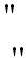 Nota2:Pentru exporturi cătrestatecaresîntpărțilaConvențiaprivindinterzicereaarmelorchimice,1C450nusupunecontroluluiamestecuridesubstanțechimicecareconținunasaumaimultedinsubstanțelechimicemenționatela1C450.b.1,1C450.b.2,1C450.b.3,1C450.b.4,1C450.b.5și1C450.b.6încareniciuna dintresubstanțelechimiceindividualmenționatenudepășește30%dingreutateaamestecului.Nota3:1C450nusupunecontroluluiamestecuridesubstanțechimicecareconținunasaumaimultesubstanțechimicemenționatela1C450.b.8.încareniciunadintresubstanțelechimiceindividualmenționatenu depășește3%dingreutateaamestecului.Nota4:1C450nusupunecontroluluiproduseidentificatecabunurideconsumambalatepentruvînzarecuamănuntulpentruuzpersonalsauambalatepentruuzindividual.1D	Produsesoftware”1D001	Produsesoftwarespecialconceputesaumodificatepentru dezvoltarea, producțiasau utilizareaechipamentelormenționatelacategoriile1B001-1B003.1D002	Produsesoftwarepentru dezvoltarealaminatelorsau compozitelorcu
matriceorganică,matricedinmetalsaumatrice dincarbon.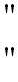 1D003	Produsesoftwarespecialconceputesaumodificatepentruapermiteechipamentelorsăîndeplineascăfuncțiilemenționatela1A004.c.saula1A004.d.1D101	Produse softwarespecialconceputesaumodificatepentrufuncționareasauîntreținereaproduselormenționatela1B101,1B102,1B115,1B117,1B118sau1B119.1D103	Produsesoftwarespecialconceputepentruanalizaparametrilorgreuobservabiliprecumreflexiaradar,semnaleleîninfraroșu/ultravioletșisemnaleleacustice.1D201	Produsesoftware specialconceputepentruutilizarea produselormenționatela1B201.1E	Tehnologie1E001	Tehnologie,înconformitatecuNotageneralăprivindtehnologiapentrudezvoltareasau producțiaechipamentelorsaumaterialelormenționatelapunctele1A002–1A005,1A006.b.,1A007,1Bsau1C.1E002	Altetehnologii,dupăcumurmează:a.  tehnologie pentru dezvoltarea sauproducția polibenzotiazolilor sau polibenzoxazolilor;b. tehnologie pentru dezvoltareasau producțiacompușilorfluoroelastomericicareconțincelpuținunmonomervinileter;c. tehnologie  pentruproiectareasau producțiaurmătoarelorpudreceramicesaumaterialeceramicenon-compozite:pudreceramicecareautoatecaracteristicileurmătoare:oricaredinurmătoarelecompoziții:oxizisimpli saucomplecșide zirconiuși oxizicomplecșide siliciusaualuminiu;nitrurisimpledebor(formelecristalinecubice);carburisimplesaucomplexedesiliciusaubor;saunitrurisimplesaucomplexedesiliciu;oricaredintreurmătoareleimpuritățimetalicetotale(exclusivadaosurileintenționate):maimicide1000ppmpentruoxizisaucarburisimple;saumaimicide5000ppmpentrucompușicomplecșisaunitrurisimple;șifiindoricaredinurmătoarele:oxiddezirconiu(CAS1314-23-4)cudimensiuneamedieaparticuleloregalăsaumaimicăde1µmșinumaimultde10%dinparticulemaimaride5µm;saualtepudreceramicecuodimensiunemedieaparticuleide5µmsaumaimicășinumaimultde10%dinparticulemaimaride10µm;Materialeceramicenoncompozitealcătuitedinmaterialelemenționatela1E002.c.1;Notă:1E002.c.2.nusupunecontroluluitehnologiapentruproiectareasauproducțiamaterialelorabrazive.d.neutilizat;e.  tehnologie pentruinstalarea,întreținereasaureparareamaterialelormenționatela1C001;f.  tehnologie  pentru repararea structurilor compozite ,laminatelorsaumaterialelormenționatela1A002,1C007.c.sau1C007.d.;Notă:1E002.f.nusupunecontroluluitehnologia pentrureparareastructurilor  aeronavelorcivileprinfolosireamaterialelorfibroasesaufilamentarecucarbonșiarășinilorepoxidice,precizateînmanualelefabricanțilordeaeronave.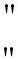 g. biblioteci(bazededate) specialconceputesaumodificatepentruapermiteechipamentelorsăîndepli­neascăfuncțiilemenționatela1A004.c.saula1A004.d.1E101	tehnologie, în conformitatecu Nota generalăprivind tehnologiapentru  utilizarea   produselormenționatela1A102,1B001,1B101,1B102,dela1B115la1B119,1C001,1C101,1C107,dela1C111la1C118,1D101sau1D103.1E102	tehnologie,înconformitatecuNotageneralăprivindtehnologiapentru 
dezvoltareaproduselorsoftwaremenționatela1D001,1D101sau1D103.1E103	tehnologie  pentrureglareatemperaturii,apresiuniisauaatmosfereidinautoclavesaudinhidroclaveutilizatepentruproducțiadecompozite saudecompozite parțialprocesate.1E104	tehnologiepentru producțiamaterialelorobținuteprin pirolizăformatepeomatriță,mandrinăsauînoricealtsuportrezultatedinprecursoriigazoșicaresedescompunîntre1573K(1300°C)și3173 K(2900°C)șilaopresiuneîntre130Pași20kPa.Notă:1E104 cuprinde tehnologiapentruobținereacompozițieiprecursorilorgazoși, schemeleși parametrii decomandăaidebitelorșiaiproceselor.1E201	Tehnologie,  în  conformitatecu  Nota  generalăprivindtehnologia  pentru  utilizarea   produselormenționatela1A002,1A007,1A202,dela1A225la1A227,1B201,dela1B225la1B234,1C002.b.3sau1C002.b.4,1C010.b,1C202,1C210,1C216,dela1C225la1C241sau1D201.1E202	Tehnologie,înconformitatecuNotageneralăprivindtehnologiapentru
dezvoltarea  sau producțiaproduselormenționatela1A007,1A202saudela1A225la1A227.1E203	Tehnologie,înconformitatecuNotageneralăprivindtehnologiapentru 
dezvoltarea   produselorsoftware menționatela1D201.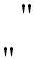 CATEGORIA2–PRELUCRAREAMATERIALELOR2A	Sisteme,echipamenteșicomponenteN.B:Pentrurulmențisilențioși,asevedeaListaproduselormilitare.2A001	Lagăreantifricțiuneșisistemedelagăre,dupăcumurmează,șicomponentepentruacestea:N.B: ASEVEDEA,DEASEMENEA,2A101.Notă:2A001nusupunecontroluluibilelecutoleranțedegradul5sauinferioaremenționatedefabricantînconformitatecuISO3290.rulmențicubileșirulmențicurolemasive,careautoatetoleranțelemenționatedefabricantînconformitate cuISO492clasadetoleranțe4(saustandardenaționaleechivalente)saumaibuneșicareauambeleineleșielementelederulare(ISO5593)realizatedinmonelsauberiliu.Notă:2A001.a.nusupunecontroluluirulmențiicuroleconice.neutilizate;sistemedelagăremagneticeactivecareutilizeazăoricaredintreurmătoarele:materialecudensitățidefluxde2,0Tsaumaimarișirezistențala curgere maimarede414MPa;polarizoareomopolare3Dtotalelectromagneticeconceputepentruactuatoare(servomotoare);sausenzoridepozițiepentrutemperaturiînalte[450K(177°C)saumaimari].2A101	Rulmențiradialicubile,altetipuridecîtcelemenționatela2A001,careautoatetoleranțelemenționateînconformitatecuISO492,clasadetoleranțe2(saucustandardulANSI/ABMA20,clasadetoleranțeABEC-9saucualtestandardenaționaleechivalente)saumaibune,șicareautoatecaracteristicileurmătoare:undiametruinteriorcuprinsîntre12mmși50mm;undiametruexteriorcuprinsîntre25mmși100mm;șiolățimecuprinsăîntre10mmși20mm.2A225	Creuzetefabricatedinmaterialerezistentelametaleactinidelichide,dupăcumurmează:creuzetecareauurmătoareledouăcaracteristici:auunvolumcuprinsîntre150cm3și8000cm3;șisîntfabricatedinsausîntacoperitecuunstratdinoricaredinmaterialeledemaijos,sauocombinațiedinmaterialeledemaijos,cuunnivelgeneraldeimpuritatede2%saumaimicăîngreutate:fluorurădecalciu(CaF2);zirconatdecalciu(metazirconat)(CaZrO3);sulfurădeceriu(Ce2S3);oxiddeerbiu(erbină)(Er2O3);oxiddehafniu(hafnonă)(HfO2);oxiddemagneziu(MgO);aliajnitruratdeniobiu-titan-wolfram(aproximativ50%Nb,30%Ti,20%W);oxiddeytriu(ytria)(Y2O3);sauoxiddezirconiu(zirconă)(ZrO2);creuzetecareauurmătoareledouăcaracteristici:auunvolumcuprinsîntre50cm3și2000cm3;șisîntfabricatedinsausîntcăptușiteîninteriorcutantaldeopuritateegalăsaumaimarede99,9%îngreutate;creuzetecareautoatecaracteristicileurmătoare:auunvolumcuprinsîntre50cm3și2000cm3;sîntfabricatedinsausîntcăptușiteîninteriorcutantaldeopuritateegalăsaumaimarede98%îngreutate;șisîntacoperitecuunstratdecarbură,nitrurăsauborurădetantalsauoricecombinațieaacestora.2A226	Valvecareautoatecaracteristicileurmătoare:auomărime nominalăde5mmsaumaimare;sîntprevăzutecuetanșareburduf;șisîntfabricate înîntregimedinsausîntplacateîninteriorcuunstratdealuminiu, aliaje dealuminiu,denichelsaudinaliajecareconținmaimultde60%Niîngreutate.Notătehnică:Pentruvalvelecareaudiametrediferitelaintrareșilaieșire,prin mărimea nominalămenționatăla2A226seînțelegediametrulcelmaimic.2B	Echipamentedetestare,inspecțiesiproducțieNotetehnice:Axeledeconturaresecundareparalele(deexemplu,axawdelamașiniledealezatorizontalesauoaxăderotațiesecundarăcareesteparalelăcuaxaprincipalăderotație),nusîntnumăratelanumărultotalalaxelordeconturare.Axelederotațienuserotescpeste360°.Oaxăderotațiepoatefiacționatădeundispozitivliniar(deexemplu,unșurubsauunangrenajcucremalierășipinion).În2B,număruldeaxecarepotficoordonatesimultanpentru controlulprofilăriiestenumăruldeaxede-alungulșiînjurulcărora,întimpulprelucrăriipieseidelucru,sîntrealizatemișcărisimultaneșiinterconectateîntrepiesadelucrușiosculă.Acestanuincludeoricarealteaxeadiționalede-alungulșiînjurulcărorasîntrealizatealtemișcărirelativeîninteriorulmașinii,cadeexemplu:sistemelede corectarea pietreilamașinile de rectificat;axelerotativeparaleledestinateprinderiiseparateapieselordeprelucrat;axelerotativecoliniaredestinatemanipulăriiaceleiașipiesedeprelucratprinprindereapieseiîntr-omandrinălacapetediferite.NomenclatoruldeaxetrebuiesăfieconformcustandardulinternaționalISO841:2001Sistemeautomatizateindustrialeșiintegrareaacestora–Mașinicucontrolnumeric–Nomenclatoruldesistemedecoordonateșimișcări.Însensulcelormenționatela2B001–2B009,unaxînclinabilesteconsideratcaoaxăderotație.5.  Repetabilitateastabilităapoziționăriiunidirecționale poatefiutilizatăpentrufiecaremodeldemașină-unealtăcaoalternativălatesteleindividualedemașinășisedeterminădupăcumurmează:sealegcincimașinidinmodelulceurmeazăafievaluat;semăsoarărepetabilitateapeaxeleliniare(R↑, R↓) înconformitatecuISO230-2:2014șise  evaluează repetabilitateapoziționăriiunidirecționalepentrufiecareaxăafiecăreiadintrecelecincimașini;sedeterminăvaloareamedieiaritmeticeavalorilor repetabilitățiipoziționăriiunidirecționalepentrufiecareaxă,corespunzătoarecelorcincimașini.Aceastăvaloareamedieiaritmeticearepetabilitățiipoziționăriiunidirecționale(UPR)devinevaloarea stabilităpentru fiecare axă a modelului (UPRx, UPRy, …);deoarecelistadincategoria2sereferălafiecareaxăliniară,vorfiatîteavaloristabiliteale repetabilitățiipoziționăriiunidirecționalecîteaxeliniaresînt;încazulîncarevaloareastabilităa repetabilitățiipoziționăriiunidirecționalecorespunzătoareuneiaxeaunuimodeldemașinăcarenufaceobiectulcontroluluimenționatla2B001.a.–2B001.c.esteegalăsaumaimicădecîtvaloareaprecizatăa
repetabilitățiipoziționăriiunidirecționaleafiecăruimodeldemașină-unealtăplus0,7μm,trebuiesăisesolicitefabricantuluisăreconfirmenivelulprecizieiodatălafiecareoptsprezeceluni.însensulcelormenționatela2B001.a.–2B001.c.,incertitudineamăsurăriiprivindrepetabilitateapoziționăriiunidirecționalamașinilor-unelte,astfelcumestedefinităînstandardulinternaționalISO230-2:2014sauînstandardelenaționaleechivalente,nuseiaînconsiderare.Însensulcelormenționatela2B001.a.–2B001.c.,măsurareaaxelorseefectueazăînconformitatecuproceduriledetestarestabilitelapunctul5.3.2.dinISO230-2:2014.Testareaaxelormailungide2metriseefectueazăpesegmentede2m.Pentruaxelemailungide4msîntnecesaretestărimultiple(deexemplu,douătestăripentruaxeleculungimimaimaride4mșipînăla8m,treitestăripentruaxeleculungimimaimaride8mșipînăla12m),efectuatefiecarepesegmentede2mșiîmpărțiteînintervaleegalede-alungulaxei.Segmenteledetestaresîntdispuseladistanțeegale,petoatălungimeaaxei,iaroricesurplusdelungimeseîmparteînmodegal,laînceputul,mijloculsausfîrșitulsegmentelordetestare. Seraportează valoareaceamaimicăarepetabilitățiipoziționăriiunidirecționaleasegmentelordetestare.2B001	Mașini-uneltesauoricecombinațieaacestora,pentruîndepărtarea(tăierea)adaosuluidemetal,ceramicăsau  compozite,care,conformspecificațieitehniceafabricantului,potfiechipatecudispozitiveelectronicepentrucomandă numerică,dupăcumurmează:: ASEVEDEA,DEASEMENEA,2B201.Nota1:2B001nusupunecontroluluimașinile-uneltespecialelimitatelafabricațiaderoțidințate.Pentruacestemașini,asevedea2B003.Nota2:2B001nusupunecontroluluimașinile-uneltespecialelimitatelafabricațiaoricăroradinurmătoarele:arboricotițisauarboricucame;sculesausculeașchietoare;melcipentruextrudare;părțidebijuteriigravatesaufațetate;sauprotezedentare.Nota3:Omașină-unealtăcarearecelpuțindouădinceletreicaracteristici:strunjire,frezaresaurectificare(deexemplu,omașinădestrunjitcucapacitatedefrezare)esteevaluatăconformfiecăruicriteriuaplicabilmenționatla2B001.a.,2B001.b.sau2B001.c.N.B:Pentrumașinilepentrufinisare optică,a sevedea2B002.Mașini-uneltepentrustrunjirecareaudouăsaumaimulteaxecarepotficoordonatesimultanpentru controlulprofilării șicareauoricaredintreurmătoarelecaracteristici:1. repetabilitateapoziționării unidirecționale  esteegalăsaumaimică(maibună)de0,9µmde-alunguluneiasaumaimultoraxeliniare,cuolungimeacurseimaimicăde1,0m;sau2. repetabilitateapoziționării unidirecționale  esteegalăsaumaimică(maibună)de1,1µmde-alunguluneiasaumaimultoraxeliniare,cuolungimeacurseiegalăsaumaimarede1,0m;Nota1:2B001.a.nusupunecontroluluistrungurilespecialconceputepentruproducerealentilelordecontact,careautoatecaracteristicileurmătoare:controlercareselimiteazălautilizareadesoftwareoftalmologicpentruprogramareadatelordeintrare;șifărăprinderepneumatică.Nota2:2B001.a.nusupunecontroluluistrungurilepentrubare(Swissturn)careselimiteazădoarlaprelucrareaexclusivăabarelorantrenateprinsistemdealimentare,dacădiametrulmaximalbareinudepășește42mmșidacănuexistăposibilitateamontării/fixăriidemandrine.Mașinilepotgăuriși/saufrezapiesecudiametremaimicide42mm.Mașini-uneltepentrufrezatcareauoricaredintreurmătoarelecaracteristici:treiaxeliniareplusoaxăderotațiecarepotficoordonatesimultanpentrucontrolul profilăriicareauoricaredintreurmătoarelecaracteristici:a.  repetabilitateapoziționăriiunidirecționale  esteegalăsaumaimică(maibună)de0,9µmde-alunguluneiasaumaimultoraxeliniare,cuolungimeacurseimaimicăde1,0m;saub. repetabilitateapoziționăriiunidirecționale  esteegalăsaumaimică(maibună)de1,1µmde-alunguluneiasaumaimultoraxeliniare,cuolungimeacurseiegalăsaumaimarede1,0m;cincisaumaimulteaxecarepotficoordonatesimultanpentru controlulprofilărișicareauoricaredintreurmătoarelecaracteristici:N.B: Mașinile-uneltecumecanismeparalelesîntspecificatela2B001.b.2.d.a.  repetabilitateapoziționăriiunidirecționale  esteegalăsaumaimică(maibună)de0,9µmde-alunguluneiasaumaimultoraxeliniare,cuolungimeacurseimaimicăde1,0m;b. repetabilitateapoziționăriiunidirecționale  esteegalăsaumaimică(maibună)de1,4μmde-alunguluneiasaumaimultoraxeliniare,cuolungimeacurseiegalăsaumaimarede1mșimai micăde4m;c. repetabilitateapoziționăriiunidirecționale esteegalăsaumaimică(maibună)de6,0µm(de-alunguluneiasaumaimultoraxeliniare,cuolungimeacurseiegalăsaumaimarede4m);saud.esteomașină-unealtăcumecanismeparalele;Notătehnică:O  mașină-unealtăcumecanismeparaleleesteomașină-unealtăcaredispunedemaimultebareconectatecuoplatformășielementedeacționare;fiecaredinelementeledeacționareopereazărespectivabarăînmodsimultanșiindependent.orepetabilitateapoziționăriiunidirecționaleamașinilorderectificatîncoordonateegalăsaumaimică(maibună)de1,1µmde-a lunguluneiasaumaimultoraxeliniare;saumașinicareutilizeazăsculecuțitzburătorcutoatecaracteristicileurmătoare:a.  excentricitatearadialăperrotațieaxprincipalșiexcentricitateaaxialăperrotațieaxprincipalmaimică(maibună)de0,0004mm,citiretotalăindicată(TIR);șideviațiaunghiularăamișcăriisaniei(rotațiapeaxaverticală,rotațiapeaxatransversală,rotațiapeaxalongitudinală)maimică(maibună)de2secundearc,citiretotalăindicată(TIR),pelungimeacurseide300mm;mașini-uneltepentrurectificatcareauoricaredintreurmătoarelecaracteristici:autoatecaracteristicileurmătoare:a.  repetabilitateapoziționăriiunidirecționale  esteegalăsaumaimică(maibună)de1,1µmde-alunguluneiasaumaimultoraxeliniare;șib.trei saumaimulteaxecarepotficoordonatesimultanpentrucontrolulprofilării;saucincisaumaimulteaxecarepotficoordonatesimultanpentru controlul profilării  șicareauoricaredintreurmătoarelecaracteristici;a.  repetabilitateapoziționăriiunidirecționale  esteegalăsaumaimică(maibună)de1,1µmde-alunguluneiasaumaimultoraxeliniare,cuolungimeacurseimaimicăde1m;b. repetabilitateapoziționăriiunidirecționale  esteegalăsaumaimică(maibună)de1,4μmde-alunguluneiasaumaimultoraxeliniare,cuolungimeacurseiegalăsaumaimarede1mșimai micăde4m;sauc. repetabilitateapoziționăriiunidirecționale  esteegalăsaumaimică(maibună)de6,0µmde-alunguluneiasaumaimultoraxeliniare,cuolungimeacurseiegalăsaumaimarede4m;Notă:2B001.c.nusupunecontroluluimașinaderectificat,dupăcumurmează:mașinilederectificatcilindricexterior,interiorsauexterior-interior,careautoatecaracteristicileurmătoare:sîntlimitatelarectificareacilindrică;șisîntlimitatelaprelucrareapieselorcudimensiunimaximede150mmîndiametruexteriorsaulungime;mașinilespecialconceputecamașiniderectificatîncoordonatecarenuauaxazsauaxaw,cuorepetabilitateapoziționăriiunidirecționalemaimică(maibună)de
1,1µmmașinilederectificatplan.mașini pentru prelucrareprin electroeroziune(EDM) dincategoria fărăfir, careau două saumai multeaxederotațiecepotficoordonatesimultanpentrucontrolulprofilării;mașini-uneltepentruîndepărtareaadaosuluidemetal,ceramicăsau compozite, care au toateurmătoarelecaracteristici:îndepărteazămaterialulprinintermediuloricăruiadintreurmătoarele:apeisaualtuijetdelichid,inclusivcelecareutilizeazăaditiviabrazivi;fascicululuideelectroni;saufascicululuilaser;șiaucelpuțindouăaxederotațiecareautoatecaracteristicileurmătoare:potficoordonatesimultanpentrucontrolulprofilării;șiauoprecizieapoziționăriimaimică(maibună)de0,003°;Mașinipentrugăurireadîncășimașinipentrustrunjiremodificatepentrugăurireadîncă,cuocapacitatemaximădegăurirecaredepășește5m.2B002	Mașini-uneltecucomandănumericăpentrufinisareopticăechipatepentruîndepărtareaselectivăamaterialuluipentruaproducesuprafețeopticenon-sfericeșicareautoatecaracteristicileurmătoare:finiseazăformacuoabateremaimică(maibună)de1,0μm;finiseazălaorugozitatemaimică(maibună)de100nmrms;aupatrusaumaimulteaxecarepotficoordonatesimultanpentrucontrolulprofilării;șiutilizeazăoricaredintreurmătoareleprocedee:finisare magnetoreologică (MRF);finisare electroreologică (ERF);finisare cu fascicul de particule energetice; finisarecumembranăpneumatică;saufinisarecujetfluid.Notetehnice:Însensulcelormenționatela2B002:1. MRFesteunprocedeudeîndepărtareamaterialuluicareutilizeazăunfluidmagneticabrazivacăruivîscozitateestecontrolatădeuncîmpmagnetic.2. ERF  esteunprocedeude îndepărtarecareutilizeazăunfluidabraziv acăruivîscozitate estecontrolatădeuncîmpelectric.3. Finisareacufasciculdeparticuleenergeticeutilizeazăplasmeatomicereactive(RAP)saufasciculedeionipentruîndepărtareaselectivăamaterialului.4.  Finisareacumembranăpneumaticăesteunprocedeucareutilizeazăomembranăsubpresiunecaresedeformeazăpentrucontactulpeosuprafațămicăcupiesadeprelucrat.5. Finisareacujetfluid utilizeazăunjetdefluidpentruîndepărtareamaterialului.2B003	Mașini-uneltecucomandă numericăsaumanualeși componente,unități decomandășiaccesorii,specialconceputepentrușeveruirea,finisarea,rectificareasauhonuirearoțilordințatecusuprafațădurificată(Rc=40saumaimare)cudințidrepți,elicoidalisaudubluelicoidali,cuundiametruprimitivcaredepășește1250mmșiolățimefrontalăadințilorde15%dindiametrulprimitivsaumaimare,finisatelaocalitatecorespunzătoarenormeiAGMA14saumaibună(echivalentcuISO1328clasa3).2B004	Preseizostaticelacaldcareautoatecaracteristicileurmătoareșicomponenteleșiaccesoriilespecialconceputepentruacestea:N.B:ASEVEDEA,DEASEMENEA,2B104și2B204.auunmediutermiccontrolatîncavitateaînchisășiocavitate-camerăcuundiametruinteriorde406mmsaumaimare;șicareauoricaredintreurmătoarelecaracteristici:opresiunedelucrumaximăcaredepășește207MPa;unmediutermiccontrolatcaredepășește1773K(1500°C);sauoinstalațiede impregnare cuhidrocarburișideîndepărtareaproduselorgazoaserezultatedindegradare.Notătehnică:Dimensiuneainterioarăacamereiesteaceeaîncareserealizeazăatîttemperatura,cîtșipresiuneadelucrușinuincludedispozitiveledeprindere.Aceastădimensiunevaficeamaimicăvaloarefiefațădediametrulinterioralcamerei de presiune,fiefață de diametrulinterioralcamereiizolateacuptorului,în funcțiede caredintreceledouăcamereestelocalizatăîninteriorulceleilalte.N.B:Pentruștanțe,matrițe,poansoaneșiansambluridescule,specialconcepute,asevedea1B003,9B009șiListaproduselormilitare.2B005	Echipamentespecialconceputepentrudepunerea,prelucrareașicontrolulpetimpulprocesuluialstraturiloranorganice,acoperirilorșimodificărilordesuprafață,dupăcumurmează,pentrusubstraturinon-electronice,prinproceseleprevăzuteîntabelulșiînnoteleasociateceurmeazădupă2E003.f.șicomponentelelordemanevrare,poziționare,manipulareșicomandăautomată,specialconceputepentruacestea,dupăcumurmează:echipamentedeproducțiepentrudepunerechimicădinstareadevapori(CVD)careau toate caracteristicileurmătoare:N.B:ASEVEDEA,DEASEMENEA,2B105.unprocesmodificatpentruunadintretehnologiileurmătoare:CVDpulsatorie;depunerenuclearăcontrolatătermic(CNTD);sauCVDprinintensificaresauasistaredeplasmă;șicareauoricaredintreurmătoarelecaracteristici:încorporeazădispozitivedeetanșarerotativepentruvidînalt(egalsaumaimicde0,01Pa);sauîncorporeazăcontrolulgrosimiiacopeririiinsitu;echipamentedeproducțieaimplantăriiionicecareaucurențidefasciculde5mAsaumaimare;echipamentedeproducțiepentrudepunerifizicedinvaporicufasciculdeelectroni(EB-PVD),careîncorporeazăsistemedealimentarecuputeridepeste80kWșicareauoricaredintrecaracteristicileurmătoare:unsistemdecontrolculaseralniveluluirezervoruluidelichidcareregleazăprecisvitezadeavansalingoului;sauomonitorizarecomandatăprincalculator,carefuncționeazăpeprincipiulfotoluminiscențeiatomilorionizațidinjetulevaporat,pentrucontrolulvitezeidedepunereauneiacoperiricareconținedouăsaumaimulteelemente;echipamentedeproducțiepentrupulverizaredeplasmă,careauoricaredintreurmătoarelecaracteristici:funcționează într-oatmosferăcontrolatălapresiuneredusă(egalăsaumaimicăde10kPa,măsuratăpînăla300mmdeasupraajutajuluideieșireapistolului),într-ocamerădevidcapabilăsăevacuezeaerulpînăla0,01Paînaintedeprocesuldepulverizare;sauîncorporeazăcontrolulgrosimiiacopeririiinsitu;echipamentedeproducțiepentrudepunereprinpulverizare,capabilededensitățidecurentde0,1mA/mm2saumaimarilaovitezăadepuneriide15μm/orăsaumaimare;echipamentedeproducțiepentrudepunereacuarccatodic,careîncorporeazăorețeadeelectromagnețipentrumecanismuldedirecționareaspotuluiarculuielectricpecatod;echipamentedeproducțiepentruplacareionică,capabilesămăsoareinsituoricaredintreurmătoarelecaracteristici:grosimeadepuneriipesubstratșicontrolulvitezei;saucaracteristicileoptice.Notă:2B005nusupunecontroluluiechipamentelepentrudepunerechimicădinvapori,cuarccatodic,prinpulverizarecatodică,prinplacareionicăsauimplementareionică,specialconceputepentrusculeașchietoaresausculedeuzinare.2B006	Sistemeșiechipamentepentrumăsuraresaucontroldimensionalșiansambluri electronicedupăcumurmează:mașinidemăsuratîncoordonate(CMM)comandatedecalculatorsaucucomandănumerică, careau,înmăsurătoriletridimensionale(volumetrice),oeroaremaximăadmisibilădemăsurarealungimii(E0,MPE)în orice punct al domeniuluideoperare a mașinii (deexemplu, de-a lungul axelor)egală sau maimică(maibună)de(1,7+L/1000)μm(Lestelungimeamăsuratăînmm),înconformitatecuISO10360-2(2009);Notătehnică:E0,MPEaconfigurațieiceleimaipreciseaCMMspecificatedefabricant(deexemplu,celemaibunevaloripentruurmătoarele:sonda,lungimeaacului,parametriidemișcare,mediul)și cutoatecompensăriledisponibilesecomparăcupragulde1,7+L/1000μm.N.B:ASEVEDEA,DEASEMENEA,2B206.instrumentepentrumăsurareadeplasăriiliniareșiunghiulare,dupăcumurmează:instrumentedemăsurareadeplasăriiliniare careauoricaredintrecaracteristicileurmătoare:Notă:Sistemeledemăsurare adeplasăriiinterferometriceșicucodificatoropticcareconținun lasersîntvizatedoarla2B006.b.1.c.și2B206.c.Notătehnică:Însensulcelormenționatela2B006.b.1.deplasareliniarăînseamnăvariațiadistanțeidintresenzoruldemăsuratșiobiectulmăsurat.sistemedemăsuraredetipfărăcontact,cuorezoluțieegalăsaumaimică(maibună)de0,2μmîntr-undomeniudemăsurareegalsaumaimicde0,2mm;sistemecutransformatordiferențialliniarvariabil(LVDT),careautoatecaracteristicileurmătoare:careauoricaredintreurmătoarelecaracteristici:oliniaritateegalăsaumaimică(maibună)de0,1%,măsuratădela0pînăladomeniulmaximdeoperare,pentruLVDT-uricuundomeniumaximdeoperarepînăla
±5mm,inclusiv;sauoliniaritateegalăsaumaimică(maibună)de0,1%,măsuratădela0la5mm,pentruLVDT-uricuundomeniumaximdeoperaremaimarede±5mm;șiodeviațieegalăsaumaimică(maibună)de0,1%pezilatemperaturastandardamediuluidincameradeîncercăride±1K;Notătehnică:Însensulcelormenționatela2B006.b.1.b., domeniuldeoperaremaximreprezintăjumătatedindeplasarealinearăposibilătotalăaLVDT.Deexemplu,LVDT-urilecuundomeniudeoperaremaximdepînăla±5mm,inclusiv,potmăsuraodeplasarelinearăposibilătotalăde10mm.sistemedemăsurarecareautoatecaracteristicileurmătoare:conținunlaser;orezoluție,petoatăscala,de0,200nmsaumaimică(maibună);șicapacitateadeaatinge,înoricepunctdinintervaluldemăsurare,oincertitudineamăsurăriiegalăcusaumaimică(maibună)de(1,6+L/2000)nm(Lreprezintălungimea,măsuratăînmm),atuncicîndsîntcompensatepentruindicelederefracțiealaerului,iarmăsurareaareloctimpde30desecundelaotemperaturăde20±0,01°C;saud. ansamblurielectronice specialconceputepentruafurniza capabilitatedereacțieinversăînsistemelemenționatela2B006.b.1.c.;Notă:2B006.b.1.nusupunecontroluluisistemeleinterferometricedemăsurare,cuunsistemautomatdecontrolcare esteconceputsăutilizezetehnicifărăreacțieinversă,care conținunlaserpentruamăsuraeroriledemișcarealesăniilormașinilor-unelte,alemașinilordecontroldimensionalsaualeechipamentelorsimilare.instrumentedemăsurareadeplasăriiunghiularecareauopreciziedepozițieunghiularăegalăsaumaimică(maibună)de0,00025°;Notă:2B006.b.2.nusupunecontroluluiinstrumenteleopticecumsîntautocolimatoarele,careutilizeazăluminacolimată(deexemplu,luminalaser)pentruadetectadeplasareaunghiularăauneioglinzi.echipamentepentrumăsurareaneregularitățiisuprafețelor(inclusivadefectelorsuprafețelor)prinmăsurareaîmprăștieriioptice,cuosensibilitatede0,5nmsaumaimică(maibună).Notă:2B006includemașini-unelte,alteledecîtcelespecificatela2B001,carepotfiutilizatecamașinide măsurat,încazulîncareîndeplinescsaudepășesccriteriilemenționatepentrufuncționareacamașinădemăsurat.2B007	Roboți care au oricare dintreurmătoarelecaracteristici și controlere șiefectori finalispecialiconcepuțipentruaceștia:N.B: ASEVEDEA,DEASEMENEA,2B207.capabili de prelucrarea,în timpreal, a imaginii complete tridimensionale saudeanalizăasceneitridimensionalecompletepentruagenerasauamodificaprogramelesaupentruagenerasaumodificadatedinprogramulnumeric;Notătehnică:Limitareaanalizeisceneinuincludeaproximareaceleideatreiadimensiuniprinvizareasubununghidatsauinterpretarealimitatăauneiscaledegriînvedereaperceperiiadîncimiisauatexturiipentrusarciniaprobate(21/2D).specialconcepuțipentruasatisfacestandardelenaționaledesecuritateaplicabileînmediicareconținmunițiipotențialexplozive;Notă:2B007.b.nusupunecontroluluiroboțiispecial concepuțipentru cabineledevopsireprin pulverizare.specialconcepuți sau prevăzuțipentru arezista la odoză totalăde radiațiimai mare de5 × 103Gy(siliciu)fărădegradareoperațională;sauNotătehnică:TermenulGy(siliciu)sereferălaenergiaînJouli/kilogramabsorbitădeoprobădesiliciuneecranatăatuncicîndesteexpusălaradiațieionizantă.specialconcepuțisăfuncționezelaaltitudinicaredepășesc30 000m.2B008	Ansamblurisauunitățispecialconceputepentrumașini-uneltesausistemeșiechipamente decontroldimensionalsaudemăsurare,dupăcumurmează:unități cureacție depoziționare liniară careau o precizietotală maimică (mai bună) de [800+(600×L×1000)]nm(Lreprezintălungimeaefectivă,înmm);N.B:Pentrusistemelelaserasevedea, de asemenea, 2B006.b.1.c.,2B006.b.1.d. și 2B206.c.unitățicureacțiedepoziționarerotativăcareauopreciziemai mică (mai bună) de 0,00025°.N.B:Pentrusistemelelaserasevedea,deasemenea,Notadin2B006.b.2.Notă:Unitățiledecontrol2B008.a.și2B008.b.,proiectatesădetermineinformațiileprivindpoziționareapentrucontrolulretroactiv(feedback)cumarfidispozitiveledetipinductiv,scărilegradate,sistemeleîninfraroșusausistemelelaser.c. meserotativecombinateși axeînclinabile,capabiledeîmbunătățireaperformanțelormașinilor-unelte,înconformitatecuspecificațiatehnicăaproducătorului,pentruaatingesaudepășinivelulmenționatlasubcategoria2B.2B009	Mașinidedeformareprinrotațieșimașinidedeformarecontinuăcare,conformspecificațieitehniceafabricantului,potfiechipatecuunitățidecontrolnumeric saudecontrolprincalculator,careautoatecaracteristicileurmătoare:N.B: ASEVEDEA,DEASEMENEA,2B109ȘI2B209.treisaumaimulteaxecarepotficoordonatesimultanpentrucontrolulprofilării;șioforțăderoluiremaimarede60kN.Notătehnică:Însensulcelormenționatela2B009,mașinilecarecombinăfuncțiadedeformarecontinuăcuceadedeformareprinrotațiesîntconsideratedreptmașinidedeformarecontinuă.2B104	Preseizostatice,alteledecîtcelemenționatela2B004,careautoatecaracteristicileurmătoare:N.B: ASEVEDEA,DEASEMENEA,2B204.presiuneamaximădelucrude69MPasaumaimare;sîntconceputepentruaatingeșiamențineunmediutermiccontrolatde873K
(600°C)saumaimare;șiauocamerăcuundiametruinteriorde254mmsaumaimare.2B105	Cuptoarepentrudepunereachimicădinstaredevapori(CVD),alteledecîtcelemenționatela2B005.a.,conceputesaumodificatepentrucompactareamaterialelorcompozitecarbon-carbon.2B109	Mașinidedeformarecontinuă,alteledecîtcelemenționatela2B009,precumșicomponentespecialconceputepentruacestea,dupăcumurmează:N.B: ASEVEDEA,DEASEMENEA,2B209.mașinidedeformarecontinuăcareautoatecaracteristicileurmătoare:înconformitatecuspecificațiiletehnicealefabricantului,potfiechipatecuunitățidecontrolnumeric saucontrolprincalculator, chiarîn cazulîncarelalivrarenusîntechipate cuacestea;șiaumaimultde2axecarepotficoordonatesimultanpentrucontrolulprofilării.componentespecialconceputepentrumașinilede deformarecontinuămenționatela2B009sau2B109.a.Notă:2B109nusupunecontroluluimașinilecarenusîntutilizabileînproducțiadecomponenteșiechipamentepentrupropulsie(deexemplu,carcasedemotor)destinatesistemelormenționatela9A005,9A007.a.sau9A105.a.Notătehnică:Mașinile care combină funcția de deformareprinrotație cu cea de deformare continuă sîntconsiderate, înconformitatecu2B109,camașinidedeformarecontinuă.2B116	Sistemedeîncercarelavibrații,echipamenteșicomponentealeacestora,dupăcumurmează:sistemedeîncercarelavibrațiicareutilizeazăreacțiainversăsautehnicidebuclăînchisășicareîncorporeazăuncontrolernumeric,capabilesăasigurevibrareaunuisistemlaoaccelerațiede10grmssaumaimult,îngamadefrecvențecuprinseîntre20Hzși2kHz,transmițîndforțede50kNsaumaimult,măsuratepeomasănefixată;controlerenumerice,asociatecuprodusesoftwaredeîncercarelavibrațiispecialconcepute,cuun controlîntimprealallărgimiidebandă maimarede5kHzșiconceputepentruutilizareaînechipamenteledeîncercarelavibrațiimenționatela2B116.a;Notătehnică:La 2B116.b.,controlulîntimprealallărgimiidebandăînseamnăratamaximălacareuncontrolerpoateexecutacicluricompletedeeșantionare,procesareadatelorșitransmitereasemnalelordecontrol.standurideprobălavibrații(masădevibrare),cusaufărăamplificatoriasociați,capabiledeoforțăde50kNsaumaimare,măsuratăpeomasănefixată,șiutilizabileînechipamenteledeîncercarelavibrațiimenționatela2B116.a;structurialesuporțilorpentrupiesedeîncercatșiechipamenteelectroniceconceputepentrucombinareamaimultorstandurideprobălavibrații,într-unsistemcapabilsădezvolteoforțăefectivăde50kNsaumaimare,măsuratăpeomasănefixată,utilizateînsistemeledeîncercarelavibrațiimenționatela2B116.a.Notătehnică:La2B116,prinmasănefixatăseînțelegeomasăplanăsausuprafațăfărăsistemedeprinderesaureglare.2B117	Echipamenteșiaparaturădecontrolaprocesului,alteledecîtcelemenționatela2B004,2B005.a.,2B104sau2B105,conceputesaumodificatepentrucompactareașipirolizacomponentelorcustructurăcompozităaleajutajelorderacheteșialevîrfurilorvehiculelordereintrare.2B119	Mașinideechilibrareșiechipamenteaferente,dupăcumurmează:N.B:ASEVEDEA,DEASEMENEA,2B219.mașinideechilibrarecareautoatecaracteristicileurmătoare:nupotechilibrarotori/ansambluricuomasămaimarede3kg;potechilibrarotori/ansamblurilaovitezădepeste12500rotațiipeminut;potcorectadezechilibreîndouăsaumaimulteplanuri;șipotechilibralaundezechilibrurezidualspecificde0,2gmmperkgdemasărotor;Notă:2B119.a.nusupunecontroluluimașiniledeechilibrareconceputesaumodificatepentruechipamentuldentarsaualtechipamentmedical.capeteindicatoareconceputesaumodificatepentruutilizarealamașinilemenționatela2B119.a.Notătehnică:Capeteleindicatoaresîntuneori cunoscute ca instrumente deechilibrare.2B120	Simulatoaredemișcaresaumesemobilecareautoatecaracteristicileurmătoare:audouăsaumaimulteaxe;sîntconceputesau modificateastfelîncîtsă încorporezeinelecolectoaresaudispozitiveintegratefărăcontactcapabilesătransfereenergieelectrică,informațiisubformădesemnalsauambele;șiauoricaredinurmătoarelecaracteristici:pentruoriceaxăindividualăcarearetoatecaracteristicileurmătoare:poateatingefieovitezăde400grade/ssaumaimare,fiede30grade/ssaumaimică;șiareorezoluțieavitezeiegalăsaumaimicăde6grade/sșioprecizieegalăsaumaimicăde0,6grade/s;ceamaijoasăstabilitateavitezeiesteegalăsaumaibună(maimică)deplussauminus0,05%mediepeste 10gradesaumaimult;sauoprecizie depoziționareegalăsaumaimică(maibună)de5secundearc.Nota1:2B120nusupunecontroluluimeselerotativeconceputesaumodificatepentrumașini-uneltesaupentruechipamentmedical.Pentrucontrolulmeselorrotativealemașinilor-unelte,asevedea2B008.Nota2:Simulatoareledemișcare saumeselemobilemenționatela2B120rămînsupusecontroluluiindiferentdacăinelelecolectoaresaudispozitiveleintegratefărăcontactsîntmontatelamomentulexportului.2B121	Mese depoziționare(echipamentecapabiledeopoziționarederotațieprecisă peoricareaxă),altele decîtcelemenționatela2B120,careautoatecaracteristicileurmătoare:audouăsaumaimulteaxe;șioprecizie depoziționareegalăsaumaimică(maibună)de5secundearc.Notă:2B121nusupunecontroluluimeselerotativeconceputesaumodificatepentrumașini-uneltesaupentruechipamentmedical.Pentrucontrolulmeselorrotativealemașinilor-unelte,asevedea2B008.2B122	Centrifugecapabiledeaccelerațiipeste100gșicaresîntconceputesaumodificateastfelîncîtsă încorporezeinelecolectoaresaudispozitiveintegratefărăcontactcapabilesătransfereenergieelectrică,informațiisubformădesemnalsauambele.Notă:Centrifugelemenționatela2B122rămînsupusecontroluluiindiferentdacăinelelecolectoaresaudispozitiveleintegratefărăcontactsîntmontatelamomentulexportului.2B201	Mașini-unelteșioricecombinațieaacestora,alteledecîtcelemenționatela2B001,dupăcumurmează,pentruîndepărtareasauașchiereametalelor,materialelorceramicesaumaterialelor compozite,care,conformspecificațiilortehnicealefabricantului,potfiechipatecudispozitiveelectronicepentrucontrolulprofilării simultan,pedouăsaumaimulteaxe:Notătehnică:Înlocultestelorindividualedemașină,sepotutiliza,pentrufiecaremodeldemașină,nivelurialeprecizieidepoziționaredeclarateobținuteconformprocedurilordemaijos,înurmamăsurătorilorefectuateînconcordanțăcuISO230-2:1988(1)saucu standardelenaționaleechivalente, dacăacesteaaufost transmise autorităților naționaleșiaufostaprobatedeacestea.Determinarea precizieidepoziționare declarate:sealegcincimașinidinmodelulceurmeazăafievaluat;semăsoarăpreciziilepeaxeleliniareînconcordanțăcuISO230-2:1988(1);sedeterminăvalorilepreciziei(A)pentrufiecareaxăafiecăreimașini.Metodadecalculavaloriipreciziei (A)estedescrisăînstandardulISO230-2:1988(1);sedeterminăvaloareamedieaprecizieipentrufiecareaxă.Aceastăvaloaremediedevinepreciziadepoziționaredeclaratăpentrufiecareaxăamodeluluidemașină(A^xA^y…);întrucît2B201sereferălafiecareaxăliniară,vorfiatîteavalorialeprecizieidepoziționarestabilitecîteaxeliniareexistă;încazulîncareoricareaxamodeluluidemașinănesupusăcontroluluimenționatla2B201.a.,2B201.b.sau2B201.c.areopreciziedepoziționarestabilităde6µmsaumaibună(maimică)pentrumașinilederectificatșide8µmsaumaibună(maimică)pentrumașiniledefrezatșimașiniledestrunjit,ambeleînconformitatecuISO230-2:1988(1),trebuiesăisesolicitefabricantuluisăreconfirmenivelulprecizieiodatălafiecareoptsprezeceluni.mașini-uneltedefrezat,careauoricaredintreurmătoarelecaracteristici:preciziidepoziționarecutoatecompensările disponibile,egalesaumaimici(maibune)de6μmde-alunguloricăreiaxeliniare,înconformitatecuISO230-2:1988(1)saucustandardelenaționaleechivalente;douăsaumaimulteaxederotațiepentruprofilare;saucincisaumaimulteaxecarepotficoordonatesimultanpentrucontrolulprofilării;Notă:2B201.a.nusupunecontroluluimașiniledefrezatcareauurmătoarelecaracteristici:cursade-alungulaxeiXestemaimarede2m;șipreciziadepoziționarepeîntreagacursăpeaxaxestemaimare(maislabă)de
30μm.mașini-uneltederectificatcareauoricaredintreurmătoarelecaracteristici:preciziidepoziționarecutoatecompensările disponibile,egalesaumaimici(maibune)de4μmde-alunguloricăreiaxeliniare,înconformitatecuISO230-2:1988(1)saucustandardelenaționaleechivalente;douăsaumaimulteaxederotațiepentruprofilare;saucincisaumaimulteaxecarepotficoordonatesimultanpentrucontrolulprofilării;Notă:2B201.b.nusupunecontroluluimașinilederectificat,dupăcumurmează:mașinile de rectificatcilindric exterior, interiorși exterior-interior, careau toatecaracteristicile următoare:sîntlimitatelapiesedelucrucudiametrulexteriorsaulungimeademaxim150mm;șiauaxelelimitatelax,zșic.mașinilederectificatîncoordonatecarenuauoaxăzsauoaxăwcuopreciziegeneralădepoziționareegalăsaumaimică(maibună)de4μm,conformISO230-2:1988(1)saustandardelornaționaleechivalente.mașini-uneltepentrustrunjirecareaupreciziidepoziționare,cutoate compensările disponibile,maibune(maimici)de6μmînconformitatecuISO230-2:1988(),de-alunguloricăreiaxeliniare(peîntreagacursă),pentrumașinicarepotprelucradiametremaimaride35mm;Notă:2B201.c.nusupunecontroluluistrungurilepentrubare(Swissturn)careselimiteazădoarlaprelucrareaexclusivăabarelorantrenateprinsistemdealimentare,dacădiametrulmaximalbareiesteegalcu42mmsaumaimicșidacănuexistăposibilitateamontării/fixăriidemandrine.Mașinilepotgăuriși/saufrezapiesecudiametremaimicide 
42mm.Nota1:2B201nusupunecontroluluimașinile-uneltespecialelimitatelafabricareaoricăroradintreurmătoarelepiese:roțidințate;arboricotițisauarboricucame;sculesausculeașchietoare;melcipentruextrudare;Nota2:Omașină-unealtăcarearecelpuțindouădinceletreicaracteristici:strunjire,frezaresaurectificare(deexemplu,omașinădestrunjitcarepoatefreza)esteevaluatăconformfiecăruicriteriuaplicabilprevăzutla2B201.a.,b.sauc.Nota3:Punctele2B201a.3.și2B201b.3.includmașinibazatepeoproiectare cinematicăliniarăînparalel (deexemplu,platformeStewart)careau5saumaimulteaxe,niciunadintreacesteafiindaxerotative.2B204	Preseizostatice,alteledecîtcelemenționatela2B004sau2B104șiechipamenteleaferente,dupăcumurmează:a.  preseizostatice careauurmătoareledouăcaracteristici:potatingeopresiunedelucrumaximăde69MPasaumaimare;șiauocavitateacamereicuundiametruinteriormaimarede152mm;b.mandrine,matrițeșidispozitivedecomandăspecialconceputepentrupreseleizostatice menționatela2B204.a.Notătehnică:La2B204,dimensiuneainterioarăacamereiesteaceeaîncareserealizeazăatîttemperaturacîtșipresiuneadelucrușinuincludedispozitiveledefixare.Aceastădimensiunevaficeamaimicăvaloarefiefațădediametrulinterioralcamerei de presiune,fiefață de diametrulinterioralcamereiizolateacuptorului,în funcțiede caredintreceledouăcamereestelocalizatăîninteriorulceleilalte.2B206	Mașini,instrumentesausistemedecontroldimensional,alteledecîtcelemenționatela2B006,dupăcumurmează:mașinidemăsuratîncoordonate(CMM)comandatedecalculatorsaucucomandănumericăcareauoricaredintreurmătoarelecaracteristici:aunumaidouăaxeșioeroaremaximăadmisibilădemăsurarealungimiide-alunguloricăreiaxe(unidimensionale),identificatedreptoricecombinațieaE0x,MPE,E0y,MPE,sauE0z,MPE,egalăsaumaimică(maibună)de(1,25+L/1000)μm(undeLestelungimeamăsuratăînmilimetri)înoricepunctaldomeniuluideoperarealmașinii(deexemplu,de-alungulaxei),înconformitatecuISO10360-2(2009);sauautreisaumaimulteaxeșiau,înmăsurătoriletridimensionale(volumetrice),oeroaremaximăadmisibilă de măsurarea lungimii (E0,MPE),egalăsau maimică (mai bună) de(1,7+ L/800) μm (undeLestelungimeamăsuratăînmilimetri)înoricepunctaldomeniuluideoperarealmașinii(deexemplu, de-alungulaxelor), înconformitate cuISO10360-2(2009);Notătehnică:E0,MPEaconfigurațieiceleimaipreciseaCMM,specificatedefabricantînconformitatecuISO10360-2(2009)(deexemplu,celemaibunevaloripentruurmătoarele:sonda,lungimeaacului,parametriidemișcare,medii)șicutoatecompensăriledisponibilesecomparăcupragulde1,7+L/800μm.sistemepentrucontrolulsimultan liniar-unghiular alsemicarcaselor,careauurmătoareledouă caracteristici:oincertitudineamăsurăriide-alunguloricăreiaxelineareegalăsaumaimică(maibună)de3,5μmpe5mm;șiodeviațiedepozițieunghiularăegalăsaumaimică(maibună)de0,02°;sistemedemăsurareadeplasăriiliniare careautoatecaracteristicileurmătoare:Notătehnică:Însensulcelormenționatela2B206.c.,deplasare liniarăînseamnăvariațiadistanțeidintresenzoruldemăsuratșiobiectulmăsurat.conținunlaser;șimențintimpdecelpuțin12ore,laotemperaturăde±1Kînjuruluneitemperaturistandardșilaopresiunestandard,toatecaracteristicileurmătoare:orezoluție,petoatăscala,de0,1μmsaumaibună;șicuoincertitudineamăsurăriiegală saumaibună(mai mică)de(0,2+L/2000)µm(Lestelungimeamăsuratăînmilimetri).Notă:2B206.c.nusupunecontroluluisistemeleinterferometricedemăsurare,fărăreacțieînbuclăînchisăsaudeschisă,careconținunlaserpentruamăsuraeroriledemișcarealesăniilormașinilor-unelte,alemașinilordecontroldimensionalsaualeechipamentelorsimilare.Nota1:Mașinile-uneltecarepotfiutilizatecamașinidemăsuraresîntsupusecontroluluiîncazulîncareîndeplinescsaudepășesccriteriilemenționatepentrufuncționareacamașini-uneltesaupentrufuncționareacamașinidemăsurat.Nota2:Omașinădescrisăla2B206estesupusăcontroluluiîncazulîncaredepășeștevaloareadepragdecontrolînoricepunctdingamadeoperare.Notetehnice:Toțiparametriivalorilormăsurate,menționatela2B206,reprezintăplus/minus,adicănudomeniultotal.2B207	Roboți,efectorifinaliși unitățide control, alțiidecît cei menționați în2B007, după cum urmează:a.  roboți  sau efectorifinali  specialconcepuțipentruasatisfacestandardelenaționaledesecuritateaplicabilelamanipulareaexplozivilorputernici(deexemplu,răspunzîndspecificațiilordecodificareelectricăpentruexploziviiputernici);b.unitățiledecontrolspecialconceputepentruoriceroboți sauefectorifinali menționațila2B207.a.2B209	Mașinidedeformarecontinuășimașinidedeformareprinrotațiecapabiledefuncțiidedeformarecontinuă,alteledecîtcelemenționatela2B009sau2B109,șimandrine,dupăcumurmează:mașinicareauurmătoareledouăcaracteristici:autreisaumaimulterole(activesaudeghidare);șicare,înconformitatecuspecificațiilefabricantului,potfi echipatecuunitățidecomandă numericăsaucontrolprincalculator;mandrinedeformarearotoarelor,conceputesăformezerotoarecilindricecudiametrulinteriorîntre75 mmși400mm.Notă:2B209.a.includemașinilecareaunumaiunsingurcilindruconceputsădeformezemetalulșidoicilindriauxiliaricaresusținmandrina,darnuparticipădirectînprocesuldedeformare.2B219	Mașiniledeechilibratcentrifugal,multiplane,fixesauportabile,orizontalesauverticale,dupăcumurmează:mașinideechilibratcentrifugaleconceputepentruechilibrarearotorilorflexibilicuolungimede600mmsaumaimareșicareautoateurmătoarelecaracteristici:audeschidereabatiuluisaudiametrulrotoruluimaimarede75mm;aucapacitateamasicădela0,9la23kg;șisîntcapabilesăechilibrezelaviteze derotațiemaimaride5000rotațiipeminut;mașinideechilibratcentrifugalconceputepentruechilibrareacomponentelorrotorilorcilindricișicareautoateurmătoarelecaracteristici:diametrulrotoruluimaimarede75mm;capacitateamasicădela0,9la23kg;potlimitadezechilibrulrezidualla0,01kgxmm/kgperplansaulamaipuțin;șiacționaredetipulprincurele.2B225	Manipulatoareladistanțăcepotfiutilizatepentruaacționadeladistanțăînoperațiiledeseparareradiochimicăsauîncelulefierbinți,careauoricaredinurmătoarelecaracteristici:potpătrundeperețiicelulelorfierbințipeoadîncimede0,6msaumaimare(operațieprinperete);saupottrecepesteparteasuperioarăapereteluiuneicelulefierbințicuogrosimede0,6msaumaimare(operațiepesteperete).Notătehnică:Manipulatoareleladistanțăasigurătransferul acțiuniloroperatorului umanlaunbrațde acționare ladistanțășilaundispozitivterminal.Acesteapotfidetipmaster/slave saupotfiacționateprinmanșăsautastatură.2B226	Cuptoarecuinducțieînmediucontrolat(vidsaugazinert)șisistemeledealimentarecuenergie,dupăcumurmează:N.B: ASEVEDEA,DEASEMENEA,3B.cuptoarecareautoatecaracteristicileurmătoare:potfuncționalapeste1123K(850°C);aubobinedeinducțiecudiametrulde600mmsaumaimic;șisîntconcepute pentruputerideintrarede5kWsaumaimult;alimentatoarecuenergie,cuoputere specificată deieșire de5kW saumaimult, specialconceputepentrucuptoarelesupusecontroluluiprin2B226.a.Notă: 2B226.a.nusupunecontroluluicuptoareleconceputepentrutratareaplachetelordesemiconductori.2B227	Cuptoaredetopireșiturnareînvidsau în altemediicontrolatepentrumetalurgie și echipamentul aferent,dupăcumurmează:cuptoarederetopireșideturnarecuarc,careauurmătoareledouăcaracteristici:aucapacitateaelectrozilorconsumabilicuprinsăîntre1000cm3și20000cm3;șisîntcapabilesăfuncționezelatemperaturidetopiredepeste1973K(1700°C);cuptoaredetopirecufasciculdeelectronișicuptoaredetopirecuplasmăatomizată,careauurmătoareledouăcaracteristici:auoputereegalăcu50kWsaumaimare;șisîntcapabilesăfuncționezelatemperaturidetopiredepeste1473K(1200°C).sistemedecontrolprincalculatorșidemonitorizarespecialconfiguratepentruoricaredincuptoarelemenționatela 2B227.a.saub.2B228	Echipamentedefabricareșiasamblarearotorilor,aechipamentelordealinierearotorilor,mandrineșimatrițepentruformareadeburdufuri,dupăcumurmează:echipamentedeasamblarearotorilorpentruasamblareasecțiunilortuburilorrotorilordecentrifugedegaz,deflectoarelorșiînchiderilordelacapete.Notă:2B228.a.includemandrinedeprecizie,dispozitivedefixareșimașinideajustarefretată.echipamentepentrualiniereasecțiunilordetuburiderotoridecentrifugedegazlaoaxăcomună;Notătehnică:La2B228.b.,astfeldeechipamentevorconstadeobiceidinsondedemăsuraredeprecizie,conectatelauncalculator,carecontroleazăsecvențial,deexemplu,acțiuneapistonuluipneumaticpentrualiniereasecțiunilorrotorilortubulari.mandrineșimatrițepentruaproduceburdufuricuosingurăcircumvoluție.Notătehnică:La2B228.c.,burdufurileautoatecaracteristicileurmătoare:diametrul interiorcuprins între 75 mm și 400 mm;lungimeaegalăsaumaimare de12,7mm;circumvoluțieunicăcuadîncimeamaimarede2mm;șisîntfabricatedinaliajedealuminiucurezistențăînaltă,dinoțelmaragingsaudin  materialefibroasesaufilamentare cuorezistențăînaltă.2B230	Toatetipuriledetraductoaredepresiune capabilesămăsoarepresiuneaabsolutășicareautoatecaracteristicileurmătoare:elementelesensibilelapresiunesîntfabricatedinsausîntacoperitecualuminiu,aliajedealuminiu,oxiddealuminiu(aluminăsausafir),nichelsaualiajedenichelcumaimultde60%nichelîngreutatesaupolimeridehidrocarburiînîntregimefluorurate;dispozitivedeetanșare,dacăexistă,esențialepentruetanșareaelementelorsensibilelapresiuneșiîncontactdirectcumediulîncareseaplicăprocedeul,fabricatedinsauacoperitecualuminiu,aliajedealuminiu,oxiddealuminiu(aluminăsausafir),nichelsaualiajedenichelcumaimultde60%nichelîngreutatesaupolimeridehidrocarburiînîntregimefluorurate;șiprezintăoricaredintreurmătoarelecaracteristici:oscalătotalămaimicăde13kPașiopreciziemaibunăde±1%peîntreagascală;sauoscalătotalăde13kPasaumaimareșio preciziemaibunăde±130Paatuncicîndestemăsuratăla13kPa.Notetehnice:La2B230traductordepresiune înseamnăundispozitivcareconverteștemăsurareauneipresiuniîntr-unsemnal.Însensulcelormenționatela2B230,preciziaincludeneliniaritatea,histerezisulșirepetabilitatealatemperaturamediuluiambiant.2B231	Pompedevidcareautoatecaracteristicileurmătoare:auundiametrulaintrareegalsaumaimarede380mm;auvitezadepompareegalăcu15m3/ssaumaimare;șisîntcapabilesăproducăunvidfinalmaimarede13mPa.Notetehnice:Vitezadepompareestedeterminatălapunctuldemăsurarecuazotgazsauaer.Vidulfinalestedeterminatlaintrareapompei,cuintrareapompeiînchisă.2B232	Sistemedetunuridemareviteză(tipuricucarburant,gaz,bobine,electromagneticeșielectrotermicesaualtesistemeavansate)capabilesăaccelerezeproiectilelepînăla1,5km/ssaumaimult.N.B:ASEVEDEA,DEASEMENEA,LISTAPRODUSELORMILITARE.2B233	Compresoareșipompedevid,cuspirală,ambelecuetanșaretipburduf,careautoatecaracteristicileurmătoare:N.B: ASEVEDEA,DEASEMENEA,2B350.i.potaveaundebitvolumicdeadmisiede50m3/hsaumaimare;potavea unraportîntrepresiunide2:1saumaimare;șitoatesuprafețeleacestoracarevinîncontactcugazelerezultatedinprocesesîntfabricatedinoricaredintreurmătoarelemateriale:aluminiusaualiajdealuminiu;oxiddealuminiu;oțelinoxidabil;nichelsaualiajdenichel;bronzfosforos;saufluoropolimeri.2B350	Instalații,echipamenteșicomponentepentruproducereasubstanțelorchimice,dupăcumurmează:vasedereacțiesaureactoare,cusaufărăagitatoare,cuunvolumtotalintern(geometric)maimarede0,1m3(100l),darmaimicde20m3(20000l),încaretoatesuprafețelecarevinincontactdirectcu substanțelechimicecaresîntprelucratesauînmagazinate,sîntfabricatedinoricaredintreurmătoarelemateriale:1. aliajecareconținmaimultde25%nichelși20%cromîngreutate;fluoropolimeri(materialepolimericesauelastomericecareconținmaimultde35%fluorîngreutate);sticlă(inclusivvitrificatăsauemailată);nichelsaualiaje cumaimultde40%nichelîngreutate;tantalsaualiaje detantal;titansaualiajedetitan;zirconiusaualiajedezirconiu;sauniobiu(columbiu)saualiajedeniobiu;agitatoareconceputepentruutilizareînvasedereacțiesau reactoaremenționatela2B350.a.;șiturbinecurotorînchis,arborișipaleteconceputepentruastfeldeagitatoare,lacaretoatesuprafețeleagitatoarelorsaucomponentelorcarevinincontactdirectcusubstanțelechimicecaresîntprelucratesauînmagazinate,sîntfabricatedinoricaredintreurmătoarelemateriale:1. aliajecareconținmaimultde25%nichelși20%cromîngreutate;fluoropolimeri(materialepolimericesauelastomericecareconținmaimultde35%fluorîngreutate);sticlă(inclusivvitrificatăsauemailată);nichelsaualiaje cumaimultde40%nichelîngreutate;tantalsaualiaje detantal;titansaualiajedetitan;zirconiusaualiajedezirconiu;sauniobiu(columbiu)saualiajedeniobiu;tancuri dedepozitare, containeresaurecipiente cu un volum totalintern(geometric)mai marede0,1m3(100l),încaretoatesuprafețelecarevinîncontactdirectcusubstanțelechimicecaresîntprelucratesauînmagazinatesîntfabricatedinoricaredintreurmătoarelemateriale:1. aliajecareconținmaimultde25%nichelși20%cromîngreutate;fluoropolimeri(materialepolimericesauelastomericecareconținmaimultde35%fluorîngreutate);sticlă(inclusivvitrificatăsauemailată);nichelsaualiaje cumaimultde40%nichelîngreutate;tantalsaualiaje detantal;titansaualiajedetitan;zirconiusaualiajedezirconiu;sauniobiu(columbiu)saualiajedeniobiu;schimbătoaredecăldurăsaucondensatoarecuosuprafațădetransferdecăldurămaimarede0,15m2șimaimicăde20m2;șițevi,plăci,serpentinesaucorpuriconceputepentruastfeldeschimbătoaredecăldurăsaucondensatoare,lacaretoatesuprafețelecarevinîncontactdirectcusubstanțelechimiceprelucrate,sîntfabricatedinoricaredintreurmătoarelemateriale:1. aliaje careconținmaimultde25%nichelși20%cromîngreutate;fluoropolimeri(materialepolimericesauelastomericecareconținmaimultde35%fluorîngreutate);sticlă(inclusivvitrificatăsauemailată);grafitsaucarbongrafit;nichelsaualiajecumaimultde40%nichelîngreutate;tantalsaualiajedetantal;titansaualiajedetitan;zirconiusaualiajedezirconiu;carburădesiliciu;carburădetitan;sauniobiu(columbiu)saualiajedeniobiu;coloanededistilaresaudeabsorbțiecudiametrulinteriormaimarede0,1m;șidistribuitoaredelichide,distribuitoaredevaporisau colectoare delichideconcepute pentruastfeldecoloanededistilaresaudeabsorbție,lacaretoatesuprafețelecarevinîncontactdirectcusubstanțelechimiceprelucrate,sîntfabricatedinoricaredintreurmătoarelemateriale:1. aliajecareconținmaimultde25%nichelși20%cromîngreutate;fluoropolimeri(materialepolimericesauelastomericecareconținmaimultde35%fluorîngreutate);sticlă(inclusivvitrificatăsauemailată);grafitsaucarbongrafit;nichelsaualiaje cumaimultde40%nichelîngreutate;tantalsaualiaje detantal;titansaualiajedetitan;zirconiusaualiajedezirconiu;sauniobiu(columbiu)saualiajedeniobiu;echipamentedeumplerecucomandădeladistanță,încaretoatesuprafețelecarevinîncontactdirectcusubstanțelechimiceprelucrate,sîntfabricatedinoricaredinurmătoarelemateriale:1. aliajecareconținmaimultde25%nichelși20%cromîngreutate;sau2.nichelsaualiaje cumaimultde40%nichelîngreutate;valveșicomponente,dupăcumurmează:valvecareauurmătoareledouăcaracteristici:odimensiune nominalămaimarede10mm(3/8″);șitoatesuprafețelecarevinîncontactdirectcusubstanțelechimiceproduse,prelucratesauînmagazinatesîntfabricatedinmaterialerezistentelacoroziune.valve,alteledecîtcelemenționatela2B350.g.1.,careautoatecaracteristicileurmătoare;odimensiunenominalămaimaresauegalăcu25,4mm(1″)șimaimicăsauegalăcu101,6mm(4″);carcase(corpuri)sausemifabricatepentrucarcase;unelementdeînchidereconceputsăfieinterschimbabil;șitoatesuprafețelecarcasei(corpului)sausemifabricatuluipentrucarcasăcarevinîncontactdirectcusubstanțelechimiceproduse,prelucratesauînmagazinate,sîntfabricatedin materialerezistentelacoroziune;componentele,desemnatepentruvalvelespecificatela2B350.g.1sau2B350.g.2.,lacaretoatesuprafețelecarevinîncontactdirectcusubstanțelechimiceproduse,prelucratesauînmagazinatesîntfabricatedinmaterialerezistentelacoroziunedupăcumurmează:carcase (corpuri);semifabricate pentrucarcase;Notetehnice:Însensulcelormenționatela2B350.g.,materialerezistentelacoroziuneînseamnăoricaredintreurmătoarelemateriale:nichelsaualiajecumaimultde40%nichelîngreutate;aliajecareconținmaimultde25%nichelși20%cromîngreutate;fluoropolimeri(materialepolimericesauelastomericecareconținmaimultde35%fluorîngreutate);sticlăsaucăptușealădinsticlă(inclusivvitrificatăsauemailată);tantalsaualiajedetantal;titansaualiajedetitan;zirconiusaualiajedezirconiu;niobiu(columbiu)saualiajedeniobiu;saumaterialeceramice, după cum urmează:carburădesiliciucuopuritatede80%saumaimare,îngreutate;oxiddealuminiu(alumină)cuopuritatede99,9%saumaimare,îngreutate;oxiddezirconiu(zirconă).2. dimensiuneanominală estedefinităcafiindcelmaimicdintrediametrullaintrareșicellaieșire.țevi(tuburi)cuperețimultipli,careincludunorificiudedetecțieascurgerilor,încaretoatesuprafețelecare vinîn contactdirectcusubstanțelechimiceprelucrate sauînmagazinate,sîntfabricatedinoricaredintreurmătoarelemateriale:1. aliajecareconținmaimultde25%nichelși20%cromîngreutate;fluoropolimeri(materialepolimericesauelastomericecareconținmaimultde35%fluorîngreutate);sticlă(inclusivvitrificatăsauemailată);grafitsaucarbongrafit;nichelsaualiaje cumaimultde40%nichelîngreutate;tantalsaualiaje detantal;titansaualiajedetitan;zirconiusaualiajedezirconiu;sauniobiu(columbiu)saualiajedeniobiu;pompecugarniturideetanșaremultipleșipompefărăetanșare,cuundebitmaximspecificatdeproducătormaimarede0,6m3/orăsaupompedevidcuundebitmaximspecificatdeproducătormaimarede5m3/oră[latemperaturastandardde273K(0°C)șipresiuneade101,3kPa],alteledecîtcelespecificatela2B233;șicarcase(corpuridepompe),mantalesemifabricatepentrucarcase,axe,rotoaresauajutajealepompelorcujetconceputepentruastfeldepompe,încaretoatesuprafețelecarevinîncontactdirectcusubstanțelechimiceprelucratesîntfabricatedinoricaredinurmătoarelemateriale:1. aliaje careconținmaimultde25%nichelși20%cromîngreutate;ceramici;ferosiliciu(aliajepebazădefiercuconținutridicatdesiliciu);fluoropolimeri(materialepolimericesauelastomericecareconținmaimultde35%fluorîngreutate);sticlă(inclusivvitrificatăsauemailată);grafitsaucarbongrafit;nichelsaualiajecumaimultde40%nichelîngreutate;tantalsaualiajedetantal;titansaualiajedetitan;zirconiusaualiajedezirconiu;sauniobiu(columbiu)saualiajedeniobiu;Notătehnică:La2B350.i,termenuletanșaresereferădoarlaetanșărilecarevinîncontactdirectcusubstanțelechimicecaresîntprelucrate(sausîntconceputeînacestscop),șicareasigurăetanșareazoneiprincareunarborecuomișcarerotativăsauliniarătreceprincorpulpompei.incineratoare concepute pentrudistrugereasubstanțelorchimice menționatela1C350, echipate cudispozitivespecialconcepute deintroducereadeșeurilorșidispozitivespecialedemanipulare,careauotemperaturămedieîncamera dearderemaimarede 1273K (1000 °C),încaretoatesuprafețelesistemuluideintroducereadeșeurilorcarevinîncontactdirectcudeșeurilechimicesîntfabricatesaucăptușitecuoricaredintreurmătoarelemateriale:1. aliajecareconținmaimultde25%nichelși20%cromîngreutate;ceramici;saunichelsaualiaje cumaimultde40%nichelîngreutate;Notă:Însensulcelormenționatela2B350,materialeleutilizatepentrugarnituri,dispozitivedeetanșare,șuruburi,șaibesaualtematerialecareasigurăfuncțiadeetanșarenudeterminăcondițiadecontrol,cucondițiacaastfeldecomponentesăfieconceputeafiinterschimbabile.Notetehnice:1. Carbongrafitesteo compozițiedecarbonamorfșigrafit,încareconținutul degrafit estede8%saumaimultdingreutate.Pentrumaterialeleenumeratelarubriciledemaisus,termenulaliaj,atuncicîndnuesteînsoțitdeoconcentrațiespecificădeelemente,esteînțelescaidentificîndacelealiajeîncadrulcărorametalulidentificatesteprezentîntr-unprocentmaimaredingreutatedecîtoricare altelement.2B351	Sistemedemonitorizareagazelor toxiceșicomponentelededetectarespecializatealeacestora,alteledecîtcelemenționatela1A004,dupăcumurmează;șidetectoare;dispozitivecusenzori;șicartușecusenzoricarepotfiînlocuite,destinateacestora:conceputesălucrezeînregimcontinuușicapabilesădetectezesubstanțeletoxicedeluptăsausubstanțelechimice supusecontroluluiprin1C350laconcentrațiimaimicide
0,3mg/m3; sauconceputepentrudetectareacompușilorcuactivitateanticolinesterazică.2B352	Echipamentecarepotfiutilizatelamanipulareamaterialelorbiologice,dupăcumurmează:instalațiideizolarebiologicăcompletălaniveldeizolareP3,P4;Notătehnică:NiveleledeizolareP3sauP4(BL3,BL4,L3,L4)sîntcelemenționateînManualuldebioprotecțieînlaboratoralOrganizațieiMondialeaSănătății(edițiaa3-a,Geneva,2004).fermentoareșicomponente,dupăcumurmează:fermentoarecarepotfiutilizatepentrucultivareademicroorganismepatogenesaudeceluleviipentruproducțiavirusurilorsautoxinelor,fărăpropagaredeaerosoli,cuocapacitatetotalăde20delitrisaumaimare;componenteconceputepentrufermentoareledela2B352.b.1.,dupăcumurmează:cameredecultivare,conceputesăfiesterilizatesaudezinfectateinsitu;dispozitivedesusținereacamerelordecultivare;unitățidecontrolalprocesului,capabiledemonitorizareșicontrolsimultanadoisaumaimulțiparametriaisistemuluidefermentare(deex.temperatură,pH,nutrienți,agitare,oxigendizolvat,fluxdeaer,controlulspumei);Notătehnică:Însensulcelormenționatela2B352.b.,fermentoareleincludbioreactoare,bioreactoaredeunicăfolosință,chemostateșisistemeînfluxcontinuu.separatoarecentrifugalecarepotfiutilizatepentruseparareacontinuă,fărăpropagaredeaerosoli,avîndtoatecaracteristicileurmătoare:debitmaimarede100litri/oră;componentedinoțelinoxidabillustruitsautitan;unasaumaimulteîmbinărietanșeînzonacareconținevapori;șiaptedesterilizarecuaburinsituînstareînchisă;Notătehnică:Separatoarelecentrifugaleincluddecantoarele.echipamentdefiltrareînfluxtransversal(tangențial),carepoatefiutilizatpentruseparareamicroorganismelorpatogene,virusurilor,toxinelorsauculturilordecelule,avîndtoatecaracteristicileurmătoare:echipamentdefiltrareînfluxtransversal(tangențial),carepoatefiutilizatpentruseparareamicroorganismelorpatogene,virusurilor,toxinelorsauculturilordecelule,avîndtoatecaracteristicileurmătoare:suprafațadefiltraretotalăegalăsaumaimarede1m2;șiauoricaredinurmătoarelecaracteristici:poatefisterilizatsaudezinfectatinsitu;sauutilizeazăcomponentedefiltraredeunicăfolosință;Notătehnică:La2B352.d.1.b.,prinsterilizareseînțelegeeliminareatuturormicrobilorviabilidinechipamenteprinfolosireafieametodelorfizice(deexemplu,vapori),fieaagențilorchimici.Prindezinfecțieseînțelegedistrugereamicrobilorcupotențialcontagiosdinechipamenteprinfolosireaagențilorchimicicuefectbactericid.Dezinfecțiașisterilizareadiferădeigienizare,ultimareferindu-selaproceduriledecurățareconceputepentruamicșoraconținutulmicrobianalechipamentelor,fărăeliminareacontagiozitățiisauaviabilitățiituturormicrobilor.Notă:2B352.dnusupunecontroluluiechipamenteledeosmozăinversă,conformspecificațiilorfabricantului.componentepentrufiltrareaînfluxtransversal(tangențial)(deexemplu,module,elemente,casete,cartușe,unitățisauplăci)cusuprafațadefiltrareegalăsaumaimarede0,2m2pentrufiecarecomponentășiconceputepentrufolosireînechipamentedefiltrareînfluxtransversal(tangențial),conformspecificațiilordin2B352.d.;echipamentedeliofilizaresterilizabilecuabursaucugaz,cuocapacitateacondensatoruluide10kggheață/24oresaumaimareșimaimicăde1000kggheață/24ore;echipamentedeizolareșiprotecție,dupăcumurmează:combinezoanedeprotecțiecompletesauparțialesauglugicualimentarecuaerexternșicarefuncționeazăsubpresiunepozitivă;Notă:2B352.f.1.nusupunecontroluluicombinezoaneleconceputesăfiepurtatecuunaparatderespirațieautonom.cameredeizolarebiologică,izolatoaresauniședesecuritatebiologicăavîndtoatecaracteristicileurmătoare,pentrufuncționarenormală:spațiude lucru complet închisîn careoperatorul esteseparat deobiectul muncii printr-o barierăfizică;existăposibilitateadefuncționarelapresiunenegativă;înspațiuldelucruexistămijloacecarepermitefectuareademanipulăriîndeplinăsiguranță;aerulcareintrășiieseînșidinspațiuldelucruestefiltratcufiltru HEPA;Nota1:2B352.f.2.includenișeledesecuritatebiologicăClasaIII,astfelcumsîntdescriseînultimaedițieaManualuluidebioprotecțieînlaboratoralOrganizațieiMondialeaSănătății,sauconstruiteînconformitatecu standardele,reglementărilesauorientărilenaționale.Nota2:2B352.f.2.nuincludeizolatoarelespecialconceputepentruprotejareapersonaluluimedicalsautransportul paciențilorinfectați.Echipamentdeinhalarecuaerosoliconceputpentruverificareaprindetecțieaaerosolilorcu microorganisme,virusurisautoxine,dupăcumurmează:camerecuexpunerecompletăacorpului,cuocapacitatede1m3saumaimult;dispozitivedeexpuneredoaranasului,careutilizeazăunfluxdeaerosolidirecționatșicareau ocapacitatedeexpunerepentruoricaredintreurmătoarele:12saumaimulterozătoare;sau2saumaimulteanimale,alteledecîtrozătoarele;tuburiînchisedeimobilizarepentruanimale,conceputeafiutilizatepentrudispozitiveledeexpuneredoaranasuluicareutilizeazăunfluxdeaerosolidirecționat;echipamentedeuscareprinpulverizarecapabilededeshidratareatoxinelorsauamicroorganismelorpatogene,avîndurmătoarelecaracteristici:aucapacitateadeevaporareaapeimaimaresauegalăcu0,4kg/hșimaimicăsauegalăcu400kg/h;potgenera particule cudimensiunea medie maimică sauegalăcu10μm, cufitingurile existente, sauprintr-o modificareminimă aajutajelor cuduze deatomizarecaresăpermită generarea particulelordedimensiuneadorită;șipotfisterilizatesaudezinfectateinsitu.2C	MaterialeNiciunul.2D	Produse software2D001	Produsesoftware,alteledecîtcelemenționatelacategoria2D002,dupăcumurmează:a. produsesoftwarespecialconceputesaumodificatepentrudezvoltarea  sauproducțiaechipamentelor menționatelacategoriile2A001saula2B001.b. produsesoftware specialconceputesaumodificatepentruutilizareaechipamentelormenționatelacategoriile2A001.c,2B001sau2B003-2B009.Notă:2D001nusupunecontroluluiproduselesoftwarepentruprogramareapieselorcaregenereazăcoduride controlnumericpentrudiverselepiesealemașinilor-unelte.2D002	Produsesoftware pentrudispozitiveelectronice,chiaratuncicîndsegăsescîntr-undispozitivsausistem,carepermitcaacestdispozitivsausistemsăfuncționezecaunitatedecontrolnumeric,capabilsăcoordonezesimultanmaimultdepatruaxepentrucontrolulprofilării.Nota1:2D002nusupunecontroluluiproduselesoftwarespecialconceputesaumodificatepentrufuncționareaproduselornemenționatelacategoria2.Nota2:2D002 nu supune controluluiprodusele softwaredestinateproduselormenționatela2B002.Asevedea2D001și2D003pentruprodusele softwaredestinateproduselormenționatela2B002.Nota3: 2D002nusupunecontroluluiproduselesoftwareexportateîmpreunăcu,șinecesarulminimpentrufuncționarea produselornemenționatelacategoria2.2D003	Produsesoftwareconceputesaumodificatepentrufuncționareaechipamentelorspecificatela2B002,careconvertescsistemuloptic,măsurătorilepieselordelucrușifuncțiiledeîndepărtareamaterialuluiîncomenzidecontrolnumeric pentruarealizaformadorităapieseidelucru.2D101	Produsesoftwarespecialconceputesaumodificatepentruutilizareaechipamentelormenționatela2B104,2B105,2B109,2B116,2B117sau2B119-2B122.N.B: ASEVEDEA,DEASEMENEA,9D004.2D201	Produsesoftwarespecialconceputepentru utilizareaechipamentelormenționatela2B204,2B206,2B207,2B209,2B219sau2B227.2D202	Produsesoftwarespecialconceputesaumodificatepentrudezvoltarea,
producțiasauutilizareaechipamentelormenționatela2B201.Notă: 2D202 nu supune controluluiproduselesoftwarepentruprogramareapieselorcaregenereazăcoduride controlnumericdarnupermiteutilizarea directă aechipamentelorpentru prelucrareadiferitelorpiese.2D351	Produsesoftware,alteledecîtcelemenționatela1D003,specialconceputepentruutilizareaechipa­mentelormenționate la2B351.2E	Tehnologie2E001	Tehnologie,înconformitatecuNotageneralăprivindtehnologiapentrudezvoltareaechipamentelorsauproduselorsoftwaremenționatela2A,2Bsau2D.Notă:2E001includetehnologiapentruintegrareasistemelordesondeînmașiniledemăsuratîncoordonatespecificatela2B006.a.2E002	Tehnologie,înconformitatecuNotageneralăprivindtehnologiapentruproducțiaechipamentelormenționatela2Asau2B.2E003	Altetehnologii,dupăcumurmează:a. tehnologie pentru dezvoltareagraficiiinteractive caparte integrantă aunitățilordecomandănumerică pentrupregătireasaumodificareapărțilordeprogram;b. tehnologie pentruprocedeeledefabricațieprinprelucrareametalelor,dupăcumurmează:1.tehnologiepentruconcepereasculelor,matrițelorsaudispozitivelordemontajspecialconceputepentruoricaredintreurmătoareleprocese:a.formaresuperplastică;b.îmbinareaprindifuzie;sauc.presarehidraulicăcuacțiunedirectă;datetehnicecareconstaudinmetodedeprelucraresauparametri,conformlisteidemaijos,utilizatepentrucontrolul:a.formăriisuperplastice aaliajelordealuminiu,detitansauasuperaliajelor:pregătireasuprafeței;vitezadedeformare;temperatura;presiunea;b.îmbinăriiprindifuzieasuperaliajelor sauaaliajelordetitan:pregătireasuprafeței;temperatura;presiunea;c.presăriihidraulicecuacțiunedirectăaaliajelordealuminiusaudetitan:presiunea;durataciclului;d.densificăriiizostaticelacaldaaliajelordetitansaudealuminiusauasuperaliajelor :temperatura;presiunea;durataciclului;c.tehnologiepentrudezvoltareasau producțiamașinilorhidraulicedeștanțareșiamatrițelorpentruacestea,pentrufabricareastructuriloraeronavelor;d.tehnologiepentru dezvoltareageneratoarelordeinstrucțiunipentrumașinileunelte(deexemplu,părțideprograme)carepleacădeladateledeconcepțieaflateîninteriorulunitățilordecomandănumerică;e.tehnologie pentru dezvoltareaproduselorsoftware deintegrareînvedereaincorporăriisistemelorexpertînunitățiledecomandănumerică,pentrusprijinireaprindeciziiavansateaoperațiunilorlaniveldeatelier;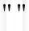 f. tehnologie pentruaplicareaacopeririloranorganiceînstraturisuprapusesauaacopeririloranorganicedemodificarea suprafeței anorganice(menționatăîn coloana3a următoruluitabel)lasubstraturineelectronice(menționateîncoloana2aurmătoruluitabel),prinprocedeelemenționateîncoloana 1 a următorului tabel șidefinite în Notatehnică.Notă:Tabelul și notatehnicăsîntintrodusedupă2E301.NOTĂ:Acesttabeltrebuiecitit ca specificînd tehnologia unuianumit procedeude depunere numai atuncicîndstratulacoperitorrezultatdincoloana3seaflăîntr-unparagrafdirectcorespondentsubstratuluirelevantdincoloana2.Deexemplu,dateletehnicealeprocedeuluideacoperireprindepunerechimicădinstaredevapori(CVD)sîntinclusepentruaplicareasiliciurilorlasubstraturilecompozitecarbon-carbon,cumatriceceramicășicumatricemetalică,însănusîntinclusepentruaplicareasiliciurilorlasubstraturilecarburădurădewolfram(16),carburădesiliciu(18). Înal doileacaz,stratulacoperitorrezultatnuesteinclusînparagrafuldincoloana3directcorespondentparagrafuluidincoloana2careincludecarburădură dewolfram(16),carburădesiliciu(18).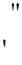 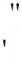 2E101	Tehnologie,înconformitatecuNotageneralăprivindtehnologiapentruutilizareaechipamentelorsauproduselorsoftwaremenționatelacategoriile2B004,2B009,2B104,2B109,2B116,2B119–2B122sau2D101.2E201	Tehnologie,înconformitatecuNotageneralăprivindtehnologiapentruutilizareaechipamentelorsauproduselorsoftware menționatela2A225,2A226,2B001,2B006,2B007.b.,2B007.c.,2B008,2B009,2B201,2B204,2B206,2B207,2B209,2B225-2B233,2D201sau2D202.2E301	Tehnologie, în conformitatecu Nota generalăprivindtehnologia pentru utilizarea produselormenționate la 2B350-2B352.TabelMetode de depunereTABEL–METODEDEDEPUNERE–NOTETermenulprocedeudeacoperire includeatîtacoperireaoriginală,cîtșiretușareașirecondiționareastraturilor.Termenulacoperirecualuminurăaliatăincludeacopeririîntr-oetapăsauînmaimulteetape,încareunelementsaumaimulteelementesîntdepuseînaintesauîntimpulaplicăriiacopeririicualuminură,chiarîncazulîncareacesteelementesîntdepuseprinaltprocedeudeacoperire.Aceastanuincludeutilizareamultiplăacimentăriiînmediuînchisîncontactcuamesteculîntr-osingurăetapăpentrurealizareaaluminuriloraliate.Termenulacoperirecualuminurămodificatăcuunmetalnobilinclude acoperirea înmaimulteetape încaremetalulsaumetalelenobilesîntdepuseprinaltprocedeudeacoperireînaintedeaplicareaacopeririicualuminură.Termenulamestecurialeacestora includematerialulinfiltrat,compozițiilepeclasedecalitate,depunerilesimultaneșidepunerilemultistratșisîntobținuteprintr-unulsauprin maimultedinprocedeeledeacoperiremenționateîntabel.MCrAlXsereferălaunaliajdeacoperireîncareMestecobalt,fier,nichelsaucombinațiialeacestora,iarXestehafniu,ytriu,siliciu,tantalînoricecantitatesaualteadaosuriintenționateînproporțiedepeste0,01%îngreutateîndiversecombinații,cuexcepția:acoperirilorCoCrAlYcareconținmaipuținde22%îngreutatecrom,maipuținde7%îngreutatealuminiușimaipuținde2%îngreutateytriu;acoperirilorCoCrAlYcareconțindela22pînă la24%îngreutatecrom,dela10pînă la12%îngreutatealuminiușidela0,5pînă la0,7îngreutateytriu;sauacoperirilorNiCrAlYcareconțindela21pînă la23%îngreutatecrom,dela10pînă la12%îngreutatealuminiușidela0,9pînă la1,1%îngreutateytriu.Termenulaliajedealuminiusereferălaaliajecareaurezistențalimităderuperelaîntinderede190MPasaumaimult,măsuratălatemperaturade293K(20°C).Termenuloțelrezistentlacoroziunesereferălaoțeluridinseria300AISI(InstitutulAmericanalFieruluișiOțelului)saulaoțelurilececorespundstandardelornaționaleechivalente.Termenulaliajeșimetalerefractarecuprindeurmătoarelemetaleșialiajelelor:niobiu(columbiu),molibden,wolframșitantal.Termenulmaterialepentruferestredesenzoriincludeurmătoarele:alumină,siliciu,germaniu,sulfurădezinc,seleniurădezinc,arseniurădegaliu,diamant,fosfurădegaliu,safir,șiurmătoarelehalogenurimetalice:materialepentru ferestredesenzori,cudiametrulmaimarede40mmîn cazulfluoruriidezirconiușialfluoruriidehafniu.Tehnologiapentrucementarecompactăîntr-osingurăetapăaprofileloraerodinamicemonoblocnuestesupusăcontrolului,conformcategoriei2.Polimeri,dupăcumurmează:poliimidă,poliester,polisulfură,policarbonațișipoliuretani.Oxiddezirconiumodificat sereferălaadaosuridealțioxizimetalici(deexemplu:oxiddecalciu,oxiddemagneziu,oxiddeytriu,oxiddehafniu,oxizidepămînturirare),laoxiduldezirconiuînscopulstabilizăriianumitorfazecristalineșicompozițiilorfazelor.Acoperirilepentrubarieretermicerealizatedinoxiddezirconiumodificatcu oxiddecalciusaumagneziuprinamestec sau topire nusîntsupusecontrolului.Aliajeledintitansîntaliajepentrutehnicaaerospațialăcareaurezistențalimităderuperelaîntinderede900MPasaumaimare,măsuratăla293K(20°C).Sticlelecudilatareredusăsîntsticlecareauuncoeficientdedilataretermicăde1×10-7K-1saumaimic,măsuratla293K(20°C).Straturiledielectricesîntacopeririconstituitedinmultistraturidematerialeizolante,încareproprietățiledeinterferențăaleunuiansamblucompusdinmaterialecudiverșiindiciderefracțiesîntfolositepentrureflectarea,transmitereasauabsorbțiadiverselorbenzidelungimedeundă.Straturiledielectricesîntceleîncareexistămaimultdepatrustraturidedielectricsaustraturicompozitedielectric/metal.Carburadurădewolframnuincludematerialelepentrusculedeașchiereșidedeformarecareconstaudincarburădewolfram/(cobalt,nichel),carburădetitan/(cobalt,nichel),carburădecrom/nichel-cromșicarburăcrom/nichel.Nuestesupusăcontroluluitehnologia specialconceputăpentruadepunecarbonulcucaracteristiciasemănătoarediamantuluipeoricaredinurmătoarele:capeteșidisk-drive-urimagnetice,echipamentepentrufabricareaconsumabilelor,supapepentrurobinete,diafragmeacusticepentrudifuzoare,piesepentrumotoaredeautomobile,sculedetăiere,poansoanepentruperforare-presare,echipamentedeautomatizarepentrubirouri, microfoane sau dispozitivemedicalesaumatrițe,pentru turnareasauformareamaterialelorplastice,produsedinaliajecareconținmaipuținde5%beriliu.Carburadesiliciunuincludematerialelepentrusculedetăiereșideformare.Substraturileceramice,așacumsîntprecizateînliste,nuincludmaterialeleceramicecareconțin5%dingreutatesaumaimult,argilăsauciment,luatedreptconstituențiseparațisauîncombinație.TABEL–METODEDEDEPUNERE–NOTĂTEHNICĂProcedeelemenționateîncoloana1atabeluluisîntdefinitedupăcumurmează:Depunereachimicădinstareadevapori(CVD)esteoacoperirestratificatăsauunprocedeudeacoperirecumodificareasuprafeței,încareunmetal,aliaj,compozit,dielectricsauceramic,estedepuspeunsubstratîncălzit.Agențiigazoșisîntredușisaucombinațiînvecinătateaunuisubstratcareducladepunereamaterialuluielementar,aliajuluisaucompusuluidoritpesubstrat.Energiaacesteidescompunerisauaprocesuluireacțieichimicepoatefiasiguratădecăldurasubstratului,deplasmacudescărcareluminiscentăsaudeiradierealaser.CVDincludeurmătoareleprocedee:depunerenecompactăcuuncurentdegazdirijat,CVDpulsatorie,descompuneretermicănuclearăcontrolată(CNTD),procedeeleCVDamelioratesauasistatecuplasmă.Compactsemnificăunsubstratcareesteimersatîntr-unamestecdepulberi.Reactanțiigazoșiutilizațiînprocedeulnecompactsîntprodușipebazaacelorașireacțiișiparametrielementaricașiînprocedeulcementarecompactă,cuexcepțiafaptuluicăsubstratuldeacoperitnuesteîncontactcuamesteculdepulberi.Depunereafizicădinstaredevaporiobținuțiprinevaporaretermică(TE-PVD)esteunprocedeudeacoperireînstraturicareserealizeazăînvid,laopresiunemaimicăde0,1Pa,încarepentruevaporareamaterialuluideacoperiresefoloseșteosursădeenergietermică.Acestprocedeuconstăîncondensareasaudepunereamaterialuluievaporatpesubstraturileaflateîntr-opozițieadecvată.Introducereaadiționalăagazelorîncameradevidîntimpulprocesuluideacoperirepentrusintezacompușilordeacoperireesteomodificareobișnuităaprocedeului.Utilizareafasciculelordeionisauelectronisauaplasmeipentruactivareasaufacilitareadepuneriiacopeririieste,deasemenea, o modificareobișnuităîncadrul acestui procedeu. Se potutiliza în aceeași măsurăinstrumentede controlpentrumăsurareaîncursulprocesuluiacaracteristiciloropticeșiagrosimiiacoperirilor.ProcedeeleTE-PVDspecificesînturmătoarele:PVDcufasciculdeelectronifoloseșteunfasciculdeelectronipentruîncălzireașievaporareamaterialuluicareformeazădepunerea;PVDcuîncălzirerezistivăasistatăionicfoloseștesursedeîncălzirecurezistențăelectricăîncombinațiecufascicoleionicepentruaproduceunfluxcontrolatșiuniformdinmaterialuldeacoperireevaporat;evaporarealaser foloseșteunfascicullasercuundăpulsatoriesaucontinuăpentruîncălzireamaterialuluicareformeazădepunerea;Depunereacuarccatodicfoloseșteuncatodconsumabildinmaterialulcareformeazădepunereașicarerealizeazăodescărcareînarcpesuprafațăprincontactulmomentancumasaalunuideclanșator.Mișcareacontrolatăaformăriiarculuierodeazăsuprafațacatoduluișicreeazăoplasmăputernicionizată.Anodulpoatefifieunconatașatlaperiferiacatoduluiprintr-un izolator,fiecameraînsăși. Polarizareasubstratuluiseutilizeazăpentrudepunerilefărăvizualizare.NOTĂ: Aceastădefinițienuseaplicăladepunereacuarccatodicaleatoriecusubstraturinepolarizate.PlacareaionicăesteomodificarespecialăaprocedeuluigeneralTE-PVD,încareosursădeplasmăsaudeioniestefolosităpentruionizareamaterialuluicaresedepune,iaropolarizarenegativăseaplicăpesubstratpentruafacilitaextragereamaterialuluicaresedepunedinplasmă.Introducereamaterialelorreactive,evaporareasolidelorîninteriorulcamereideprocesareșifolosireainstrumentelorpentruaasiguramăsurareapeparcursulprocesuluiacaracteristiciloropticeșiagrosimiiacoperirilorsîntmodificăriobișnuitealeprocedeului.Cementareacompactăesteoacoperiredemodificareasuprafețeisauunprocedeudeacoperirecustraturisuprapuse,încaresubstratulesteimersatîntr-unamestecdepulbericareconstădin:pulberimetalicecaresedepun(deobiceialuminiu,crom,siliciusaucombinațiialeacestora);unactivator(înmodnormalosarehalogenată);șiopulbereinertă,celmaifrecventalumină.Substratulșiamesteculdepulberiesteintrodusîntr-oretortăcareesteîncălzităîntre
1030K(757°C)și1375K(1102°C)untimpsuficientpentrudepunereaacoperirii.Pulverizareacuplasmăesteunprocedeudeacoperireînstraturisuprapuse,princareundispozitivdepulverizare(ajutaj),careproduceșicontroleazăoplasmă,primeștematerialedeacoperiresub formă depulberesaufire,letopește șileproiectează pe substrat,pecare se formeazăînconsecință o acoperire integral aderentă. Pulverizarea cuplasmăpoatefiopulverizarelapresiunejoasăsauopulverizaredemareviteză.Presiunejoasăînseamnăpresiuneasubpresiuneaatmosferică.Prinmarevitezăseînțelegeovitezăagazuluilaieșireaajutajuluimaimarede750m/scalculatăla293K(20°C)șilaopresiunede0,1MPa.Depunereadinsuspensieesteodepuneredemodificareasuprafețeisauunprocedeudedepunereînstraturisuprapuse,încareopulberemetalicăsauceramicăcuunliant organic, aflatăînsuspensieîntr-unlichidesteaplicatăpesubstratprinpulverizare,imersiesau vopsireurmatădeuscareînaersauîn cuptor șiuntratamenttermicpentruobținereaacopeririidorite.Depunereaprinpulverizarecatodicăesteunprocedeudeacoperireînstraturisuprapusecaresebazeazăpefenomenul transferuluideenergiecinetică,încareioniipozitivisîntaccelerațideuncîmpelectricșisîntproiectațipesuprafațauneiținte(materialuldeacoperit).Energiacineticădegajatăprinșoculionilorestesuficientăpentrueliberareaatomilordinsuprafațațintășidepunerealorpeunsubstratpoziționatadecvat.Tabelulsereferănumailadepunerileprinpulverizarecutriodă,magnetron saureactivcareestefolositpentrumărireaaderențeiacopeririișiavitezeidedepunereșiladepunereaprinpulverizarecatodicăamelioratăprinradiofrecvență(RF),folosităpentruapermite vaporizareamaterialelordeacoperirenemetalice.Pentruactivareadepuneriipotfifolositefasciculeionicedemicăenergie(sub
5keV).Implantareaionicăesteunprocedeudeacoperireprinmodificareasuprafețeiîncareelementuldealiatesteionizat,acceleratprintr-ungradientdepotențialșiimplantatînzonasuperficialăasubstratului.Aceastaincludeprocedeeleîncareimplantareaionicăserealizeazăsimultancudepunereafizicădinstaredevaporicufasciculdeelectronisaucudepunereprinpulverizarecatodică.CATEGORIA3–PRODUSEELECTRONICE3A	Sisteme,echipamenteșicomponenteNota1:Regimuldecontrolalechipamentelorșialcomponentelordescriseîn3A001sau3A002,alteledecîtceledescrisedela3A001.a.3.pînăla3A001.a.10.,3A001.a.12.sau3A001.a.13,caresîntspecialconceputepentrusaucareauaceleașicaracteristicifuncționalecualtechipament,estedeterminatderegimuldecontrolalceluilaltechipament.Nota2:Regimuldecontrolalcircuitelorintegratedescrisedela3A.001.a.3.pînăla3A001.a.9.,3A001.a.12.sau3A001.a.13,caresîntprogramatesauconceputepentruofuncțiespecificăpentruunaltechipament,estedeterminatderegimuldecontrolalceluilaltechipament.NOTĂ:Atuncicîndproducătorulsausolicitantullicențeinupoatesăstabileascăregimuldecontrolalaceluiechipament,regimuldecontrolalcircuitelorintegrateestedeterminatdela3A001.a.3.pînăla3A001.a.9.,  3A001.a.12.  și  3A001.a.13.3A001	Articoleelectronice,dupăcumurmează:circuiteintegratepentruutilizărigenerale,dupăcumurmează:Nota1: Regimuldecontrolalplachetelor(finisatesaunefinisate),acărorfuncțieafostdeterminată,urmeazăa fievaluatconformparametrilordela 3A001.a.Nota2:Circuiteleintegrateincludurmătoareletipuri:— circuiteintegratemonolitice;— circuiteintegratehibride;— circuiteintegratecumaimultecipuri;— circuiteintegrate detip peliculă,inclusivcircuiteintegratecusiliciupesafir;— circuiteintegrateoptice;— circuiteintegratetridimensionale.circuiteintegrateconceputesauclasificatecarezistentelaradiații,caresuportăoricaredintreurmătoarele:odozătotalăde5×103Gy(siliciu)saumaimare;odozădebitde5×106Gy(siliciu)/ssaumaimare;sauofluență(fluxintegrat)deneutroni(echivalent1MeV)de5×1013n/cm2saumairidicatăpesiliciusauechivalentulsăupentrualtemateriale;Notă: 3A001.a.1.c.nusupunecontroluluimetalul–izolator–semiconductor(MIS).2. microcircuitemicroprocesor, microcircuitemicrocalculator,microcircuitemicrocontroler,circuiteintegratedememorarefabricatedintr-unsemiconductorcompus,convertoareanalog-digitale,convertoaredigital-analogice,circuiteelectroopticesau circuiteopticeintegrateconceputepentruprelucrareasemnalelor,rețelelogicedeporțiprogramabile,circuiteintegratepersonalizatepentrucarefiefuncțiaestenecunoscută,fieregimuldecontrolalechipamentuluiîncarevorfifolositecircuiteleintegraterespectiveestenecunoscut,procesoarepentrutransformataFourierrapidă(FFT),memoriiprogramabilenumaipentrucitit(read-only),cuștergereelectrică(EEPROM), memoriiflash saumemoriistaticecu acces aleator (SRAM), avînduna dintreurmătoarelecaracteristici:destinatepentrufuncționarelatemperaturiambiantepeste398K(125°C);destinatepentrufuncționarelatemperaturaambiantăsub218K(-55°C);saudestinatepentrufuncționareînîntreagagamădetemperaturiambiantedela218K
(-55°C)la398K(125°C);Notă:3A001.a.2.nusupunecontroluluicircuiteleintegratedestinateaplicațiilorcivilepentruautovehiculesautrenuri.3. microcircuite microprocesor, microcircuitemicrocalculatorșimicrocircuite microcontroler,fabricatedintr-unsemiconductorcompusșicareopereazălaofrecvențădetactcedepășește40MHz;Notă: 3A001.a.3.includeprocesoaredigitaledesemnal,rețeledeprocesoaredigitaleșicoprocesoaredigitale.neutilizate;circuiteintegrateconvertoareanalog-digitale(ADC)șidigital-analogice(DAC),dupăcumurmează:ADCcareauoricaredintreurmătoarele:NOTĂ: ASEVEDEA,DEASEMENEA,3A101orezoluțiede8bițisaumaimare,darmaimicăde10biți,cuovitezădeieșiremaimarede 1000 milioanedecuvinte pe secundă;orezoluțiede10bițisaumaimare,darmaimicăde12biți,cuovitezădeieșiremaimarede500milioanede cuvinte pesecundă;orezoluțiede12bițisaumaimare,darmaimicăde14biți,cuovitezădeieșiremaimarede200milioanede cuvinte pesecundă;orezoluțiede14bițisaumaimare,darmaimicăde16biți,cuovitezădeieșiremaimarede250milioanede cuvinte pesecundă;sauorezoluțiede16bițisaumaimarecuovitezădeieșiremaimarede65milioanedecuvintepesecundă;Notetehnice:Orezoluțiedenbițicorespundeuneicuantificăride2nniveluri.Număruldebițiîncuvîntuldeieșireesteegalcurezoluția ADC.Debituldeieșireestedebitulmaximdeieșirealconvertorului,independentdearhitecturăsausupraeșantionare.PentruADCcucanalemultiple,ieșirile nu sîntagregate, iardebitul de ieșireeste debitulmaximdeieșirealoricăruicanal.PentruADCintercalate sau pentruADCcucanalemultipledesprecareseprecizeazăcăauunmodintercalatdeoperare,ieșirilesîntcombinate,iardebituldeieșireestedebitulmaximdeieșiretotalcombinataltuturorieșirilor.Vînzătoriipotsădescriedebituldeieșirecaratădeeșantionare,ratădeconversieoridebitulcontinuu.Acestaesteadeseaspecificatînmegahertzi(MHz)saumegaeșantioanepesecundă(MSPS).Pentrumăsurareadebituluideieșire,uncuvîntlaieșirepesecundăesteechivalentcuunHertzsauuneșantionpesecundă.8. Convertoareanalog-digitale(ADC)cucanalemultiplesîntdefinitecadispozitivecareintegreazămaimultdeunADC,conceputeastfelîncîtfiecareADCareointrareanalogicăseparată.9. Convertoare analog-digitale (ADC) intercalatesîntdefinitecadispozitivecareaumultipleunitățiADCcareeșantioneazăaceeașiintrareanalogicălamomentediferite,astfelîncît,atuncicîndieșirilesîntcombinate,intrareaanalogicăafosteficienteșantionatășiconvertitălaoratădeeșantionaremaimare.convertoaredigital-analogice(DAC)careauoricaredintreurmătoarele:orezoluțiede10bițisaumaimarecuoratădeactualizareajustatădepeste3500MSPS; sauorezoluțiede12bițisaumaimarecuoratădeactualizareajustatămaimarede
1250MSPSșiavîndoricaredintreurmătoarele:untimpdesetaremaimicde9nsla0,024%dinîntreagascalăsaudintr-unpasalacesteia; sauogamădinamicăfărăparaziți  (SFDR)maimarede68dBc(purtător)cîndsintetizeazăunsemnalanalogpeîntreagascalăde100MHzsauceamaiînaltăfrecvențăasemnalului analogpeîntreaga scalăspecificatăsub100MHz.Notetehnice:1. Gamadinamicăfărăparaziți(SFDR)estedefinităcaunraportdintrevaloareaRMSafrecvențeipurtătoare(componentamaximăasemnalului)laintrareaconvertoruluidigital-analog(DAC)șivaloareaRMSaceluimaiputerniczgomotsaualcomponenteidedistorsiunearmonicălaieșireasa.SFDRestedeterminatdirect dintr-untabelcuspecificațiisaudingraficelede caracterizare aleSFDRfață de frecvență.Unsemnalestedefinitcafiindîngamacompletăatuncicîndamplitudinealuiestemaimarede-3dBfs(gamăîntreagă).4. Rata deactualizare ajustată pentruDAC:pentruDACconvenționale(neinterpolate),ratadeactualizareajustatăesteratalacareunsemnaldigitalesteconvertitîntr-unsemnalanalogșivaloriledelaieșireaanalogăsîntschimbatedeDAC.PentruDACundemoduldeinterpolarepoatefiocolit(factordeinterpolareunu),DACtrebuiesăfieconsideratcafiindconvențional(neinterpolat);pentruDACdeinterpolare(DACdesupraeșantionare),ratadeactualizareajustatăestedefinităcaratădeactualizareaDACîmpărțitălafactorulcelmaimicdeinterpolare.PentruDACdeinterpolareratadeactualizareajustată poatefimenționatădediferițitermeniincluzînd:vitezade intrarea datelor;vitezade intrare acuvintelor;vitezadeintrareaeșantioanelor;vitezamaximătotalădeintrareamagistralelordedate;frecvențamaximădetactaDACpentruintrareadetactaDAC.circuiteintegrateelectroopticeșicircuiteintegrateoptice,conceputepentruprelucrareadigitalăasemnalelorșiavîndtoatecaracteristicileurmătoare:unasaumaimultediodelaserinterne;unulsaumaimulteelementeinternededetectarealuminii;șighidurideundăoptice;dispozitivelelogiceprogramabiledeutilizatoravîndoricaredintreurmătoarelecaracteristici:unnumărmaximdeintrări/ieșirinumericecuunsingurcapătmaimarede700;sauovitezădetransfercumulată adatelortransmițătorului unidirecțional de vîrfde tip serialde500Gb/ssaumaimare;Notă:3A001.a.7.include:dispozitivelogicesimpleprogramabile(SPLD);dispozitivelogicecomplexeprogramabile(CPLD);rețeledeporțiprogramabiledeutilizator(FPGA);rețelelogiceprogramabiledeutilizator(FPLA);interconexiuniprogramabiledeutilizator(FPIC).Notetehnice: Numărulmaximdeintrări/ieșirinumericedela3A001.a.7.a.estemenționat,deasemenea,canumărulmaximdeintrări/ieșiri configuratedeutilizatorsaunumărulmaximdeintrări/ieșiridisponibile,atîtîncazulîncarecircuitulintegratestecapsulat,cîtșiîncazulîncarenuestecapsulat.2.Vitezadetransfercumulatăadatelortransmițătoruluiunidirecționaldevîrfdetipserialesteprodusuldintrevitezadetransferadateloracestuitransmițător multiplicatăcunumăruldetransmițătoare depeFPGA.neutilizate;circuiteintegratepentrurețeledetipneural;circuiteintegrateexecutatelacomandăpentrucarefuncțiaestenecunoscutăsauregimuldecontrolalechipamentuluiîncarevorfifolositecircuiteleintegraterespectiveestenecunoscutfabricantului,avîndoricaredintreurmătoarelecaracteristici:maimultde1500de terminale;unintervaldeîntîrziereapropagăriipepoartadebazătipicmaimicde0,02ns;sauofrecvențădefuncționaremaimarede3GHz;circuiteintegratedigitale,alteledecîtceledescrisedela3A001.a.3.la3A001.a.10.și3A001.a.12,bazatepeoricaresemiconductorcompusșiavîndoricaredintreurmătoarelecaracteristici:unnumărdeporțiechivalentemaimarede3000(porțicu2intrări);sauofrecvențăde bascularemai mare de 1,2 GHz;procesoarepentrutransformata Fourierrapidă(FFT)careauoduratăde execuțienominalăpentruotransformatăFourierrapidăcuNpunctecomplexemaimicăde(Nlog2N)/20480ms,undeNestenumăruldepuncte;Notătehnică:AtuncicîndNesteegalcu1024de puncte,formuladela3A001.a.12.dăoduratădeexecuțiede500μs.circuiteintegratepentrusintetizatoaredigitaledirectecareauoricaredintrecaracteristicileurmătoare:ofrecvențădetactaconvertoruluidigital-analogic(DAC)egalăcu3,5GHzsaumaimareșiorezoluțiede10bițisaumaimare,darmaimicăde12biți;sauofrecvențădetactaDACde1,25GHzsaumaimareșiorezoluțiede12bițisaumaimare;Notătehnică:FrecvențadetactaDACpoatefispecificatăcafrecvențadetactdereferințăsaufrecvențadetactdeintrarearticolepentrumicroundesaupentruundemilimetrice,dupăcumurmează:Notătehnică:Însensulcelormenționatela3A001.b.,parametruldeputeredeieșiredevîrfsaturatăpoatefideasemeneamenționatpefișeletehnicealeprodusuluicaputeredeieșire,puteredeieșiresaturată,puteremaximădeieșire,puteredeieșiredevîrfsauputeredeieșirelavîrfdemodulație.tuburielectronicecuvidșicatozi,dupăcumurmează:Nota1: 3A001.b.1.nusupunecontroluluituburileconceputesaudestinatesăfuncționezeînoricebandădefrecvențăavîndtoatecaracteristicileurmătoare:nudepășește31,8GHz;șiestealocatădeUIT pentruserviciideradiocomunicații,darnupentruradiodeterminare.Nota2:3A001.b.1.nusupunecontroluluituburilecarenusîntcalificatepentruutilizărispațialeavîndtoatecaracteristicileurmătoare:oputeremediedeieșireegalăcu50Wsaumaimică;șiconceputesaudestinatepentruofuncționareînoricebandădefrecvențăavîndtoatecaracteriticile următoare:depășește31,8GHzdarnudepășește43,5GHz;șiestealocatădeUITpentruserviciideradiocomunicații,darnupentruradiodeterminare.tuburicuundăprogresivă,cuundăcontinuăsaupulsatorie,dupăcumurmează:tuburicare funcționeazăla frecvențe mai mari de 31,8 GHz;tuburicareauunelementdeîncălzireacatoduluicuuntimpdecreșterepînălaputereanominalăRFmaimicde3secunde;tuburicucavitățicuplatesauderivațiaiacestora,cuolățimedebandăfracționatămaimarede7%saucuoputerelavîrfcaredepășește2,5kW;tuburielicoidalesauderivateleacestora,avîndoricaredintreurmătoarelecaracteristici:olățimedebandăinstantaneemaimaredeooctavă,șiputereamedie(exprimatăînkW)multiplicatăcufrecvența(exprimatăînGHz)maimarede0,5;olățimedebandăinstantaneede o octavă sau mai mică și puterea medie(exprimatăînkW)multiplicatăcufrecvența(exprimatăînGHz)maimarede1;sauc. calificatepentruutilizarespațială;tuburiamplificatoarecucîmptransversalcuuncîștigmaimarede17dB;catoziimpregnațiconcepuțipentrutuburielectronicecareproducodensitatedecurentaemisieicontinueîncondițiidefuncționarenominale,cedepășește5A/cm2;amplificatoaredeputerepentrumicroundecucircuiteintegratemonolitice(MMIC),avîndoricaredintreurmătoarelecaracteristici:sîntdestinatefuncționăriilafrecvențemaimaride2,7GHzpînăla6,8GHzinclusiv,cuolărgimedebandăfracționatămaimarede15%,șiavîndoricaredintrecaracteristicileurmătoare:oputeredeieșiredevîrfsaturatămaimarede75W(48,75dBm)laoricefrecvențăcaredepășește2,7GHzpînăla2,9GHzinclusiv;oputere deieșirede vîrfsaturatămaimarede55W(47,4dBm)laoricefrecvențăcaredepășește2,9GHzpînăla3,2GHzinclusiv;oputeredeieșiredevîrfsaturatămaimarede40W(46dBm)laoricefrecvențăcaredepășește3,2GHzpînăla3,7GHzinclusiv;sauoputeredeieșiredevîrfsaturatămaimarede20W(43dBm)laoricefrecvențăcaredepășește3,7GHzpînăla6,8GHzinclusiv;sîntdestinatefuncționăriilafrecvențemaimaride6,8GHzpînăla16GHzinclusiv,cuolărgimedebandăfracționatămaimarede10%,șiavîndoricaredintrecaracteristicileurmătoare:oputeredeieșiredevîrfsaturatămaimarede10W(40dBm)laoricefrecvențăcaredepășește6,8GHzpînăla8,5GHzinclusiv;sauoputeredeieșiredevîrfsaturatămaimarede5W(37dBm)laoricefrecvențăcaredepășește8,5GHzpînăla16GHzinclusiv;destinatepentrufuncționarealaoputeredeieșiredevîrfsaturatămaimarede3W(34,77dBm)laoricefrecvențăcaredepășește16GHzpînăla31,8GHzinclusiv,cuo
lărgimedebandăfracționatămaimarede10%;destinatepentrufuncționarealaoputeredeieșiredevîrfsaturatămaimarede
0,1nW(-70dBm)laoricefrecvențăcaredepășește 31,8GHzpînăla37GHzinclusiv;destinatepentrufuncționarealaoputeredeieșiredevîrfsaturatămaimarede1W(30dBm)laoricefrecvențăcaredepășește37GHzpînăla43,5GHzinclusiv,cuolărgimedebandăfracționată maimarede10%;destinatepentrufuncționarealaoputeredeieșiredevîrfsaturatămaimarede
31,62mW(15dBm)laoricefrecvențăcaredepășește43,5GHzpînăla75GHzinclusiv,cuo
lărgimedebandăfracționatămaimarede10%;destinatepentrufuncționarealaoputeredeieșiredevîrfsaturatămaimarede
10mW(10dBm)laoricefrecvențăcaredepășește75GHzpînăla90GHz inclusiv,cuo
lărgimedebandăfracționatămaimarede5%;saudestinatepentrufuncționarealaoputeredeieșiredevîrfsaturatămaimarede
0,1nW(–70dBm)laoricefrecvențăcaredepășește90GHz;Nota1:Neutilizate.Nota2:Regimuldecontrolalcircuitelorintegratemonoliticeamplificatoaredeputere(MMIC)acărorfrecvențădeoperareacoperămaimultdeundomeniudefrecvențe,astfelcumsîntdefinitedela3.A.001.b.2.a.la3A001.b.2.h.,estedeterminatdecelmaijospragalputeriideieșiredevîrfsaturate.Nota3:Notele1și2dincategoria3Aînseamnăcă3A.001.b.2nusupunecontroluluicircuiteleMMICîncazulîncareacesteasîntspecialconceputepentrualteaplicațiicadeexemplu,telecomunicații,radar,automobile.tranzistoarepentrumicroundeavîndoricaredintreurmătoarelecaracteristici:destinatepentrufuncționarelafrecvențemaimaride2,7GHzșipînăla6,8GHzinclusiv, șiavîndoricaredintreurmătoarelecaracteristici:oputeredeieșiredevîrfsaturatămaimarede400W(56dBm)laoricefrecvențăcaredepășește2,7GHzpînăla2,9GHzinclusiv;oputeredeieșiredevîrfsaturatămaimarede205W(53,12dBm)laoricefrecvențăcaredepășește2,9GHzpînăla3,2GHzinclusiv;oputeredeieșiredevîrfsaturatămaimarede115W(50,61dBm)laoricefrecvențăcaredepășește3,2GHzpînăla3,7GHzinclusiv;sauoputeredeieșiredevîrfsaturatămaimarede60W(47,78dBm)laoricefrecvențăcaredepășește3,7GHzpînăla6,8GHzinclusiv;destinatepentrufuncționarelafrecvențemaimaride6,8GHzșipînăla31,8GHzinclusiv,șiavîndoricaredinurmătoarelecaracteristici:oputeredeieșiredevîrfsaturatămaimarede50W(47dBm)laoricefrecvențăcaredepășește6,8GHzpînăla8,5GHzinclusiv;oputeredeieșiredevîrfsaturatămaimarede15W(41,76dBm)laoricefrecvențăcaredepășește8,5GHzpînăla12GHzinclusiv;oputeredeieșiredevîrfsaturatămaimarede40W(46dBm)laoricefrecvențăcaredepășește12GHzpînăla16GHzinclusiv;sauoputeredeieșiredevîrfsaturatămaimarede7W(38,45dBm)laoricefrecvențăcaredepășește16GHzpînăla31,8GHzinclusiv;destinatepentrufuncționarealaoputere deieșiredevîrf saturatămaimarede0,5W(27dBm)laoricefrecvențăcaredepășește31,8GHzpînăla37GHzinclusiv;destinatepentrufuncționarealaoputeredeieșiredevîrfsaturatămaimarede1W(30dBm)laoricefrecvențăcaredepășește37GHzpînăla43,5GHzinclusiv;destinatepentrufuncționarealaoputeredeieșiredevîrfsaturatămaimarede
0,1nW(–70dBm)laoricefrecvențăcaredepășește43,5GHz;Nota1:Regimuldecontrol alunuitranzistor acăruifrecvențăde operareprevăzutăincludefrecvențeenumerateînmaimultdeundomeniudefrecvențe,astfelcumsîntdefinitela3A001.b.3.a.pînăla3A001.b.3.e.,estedeterminatdecelmaijos pragalputeriideieșirede vîrfsaturate.Nota2:3A001.b.3.includecircuiteneîncapsulate,circuitemontatepesuporțisaucircuitemontateîn pachete.Uneletranzistoarediscretepotfideasemeneadenumiteamplificatoaredeputere,darstatutulacestortranzistoareestedeterminatde3A001.b.3.amplificatoarecusemiconductoripentrumicroundeșiansamble/modulepentrumicroundecareconținamplificatoarecusemiconductoripentrumicrounde,avîndoricaredintreurmătoarelecaracteristici:sîntdestinatefuncționăriilafrecvențemaimaride2,7GHzpînăla6,8GHzinclusiv,cuolărgimedebandăfracționatămaimarede15%,șiavîndoricaredintrecaracteristicileurmătoare:oputeredeieșiredevîrfsaturatămaimarede500W(57dBm)laoricefrecvențăcaredepășește2,7GHzpînăla2,9GHzinclusiv;oputeredeieșiredevîrfsaturatămaimarede270W(54,3dBm)laoricefrecvențăcaredepășește2,9GHzpînăla3,2GHzinclusiv;oputeredeieșiredevîrfsaturatămaimarede200W(53dBm)laoricefrecvențăcaredepășește3,2GHzpînăla3,7GHzinclusiv;sauoputeredeieșiredevîrfsaturatămaimarede90W(49,54dBm)laoricefrecvențăcaredepășește3,7GHzpînăla6,8GHzinclusiv;sîntdestinatefuncționăriilafrecvențemaimaride6,8GHzpînăla31,8GHzinclusiv,cuolărgimedebandăfracționatămaimarede10%,șiavîndoricaredintrecaracteristicileurmătoare:oputeredeieșiredevîrfsaturatămaimarede70W(48,54dBm)laoricefrecvențăcaredepășește6,8GHzpînăla8,5GHzinclusiv;oputeredeieșiredevîrfsaturatămaimarede50W(47dBm)laoricefrecvențăcaredepășește8,5GHzpînăla12GHzinclusiv;oputeredeieșiredevîrfsaturatămaimarede30W(44,77dBm)laoricefrecvențăcaredepășește12GHzpînăla16GHzinclusiv;sauoputeredeieșiredevîrfsaturatămaimarede20W(43dBm)laoricefrecvențăcaredepășește16GHzpînăla31,8GHzinclusiv;destinatepentrufuncționarealaoputere deieșiredevîrf saturatămaimarede0,5W(27dBm)laoricefrecvențăcaredepășește31,8GHzpînăla37GHzinclusiv;destinatepentrufuncționarealaoputeredeieșiredevîrfsaturatămaimarede2W(33dBm)laoricefrecvențăcaredepășește37GHzpînăla43,5GHzinclusiv,cuo lărgimedebandăfracționată maimarede10%;destinatepentrufuncționarea lafrecvențe maimari de43,5 GHzșiavînd oricaredintrecaracteristicileurmătoare:oputeredeieșiredevîrfsaturatămaimarede0,2W(23dBm)laoricefrecvențăcaredepășește43,5GHzpînăla75GHzinclusiv,cuolărgimedebandăfracționatămaimarede10%;oputeredeieșiredevîrfsaturatămaimarede20mW(13dBm)laoricefrecvențăcaredepășește75GHzpînăla90GHzinclusiv,cuolărgimedebandăfracționată maimarede5%;sauoputeredeieșiredevîrfsaturatămaimarede0,1nW(–70dBm)laoricefrecvențăcaredepășește90GHz;saudestinatepentrufuncționarealafrecvențemaimaride2,7GHzșiavîndtoatecaracteristicileurmătoare:oputere de ieșirede vîrfsaturată (înwați), Psat, mai mare de cîtuldintre 400 împărțit lapătratulfrecvențeimaximedeoperare(înGHz)[Psat>400W*GHz2/fGHz2];olățimedebandăfracționatăde5%saumaimare;șioricaredouăpărțiperpendiculareîntreeleculungimead(încm)egalăsaumaimicădecît15împărțitlaceamaijoasăfrecvențădeoperareînGHz[d≤15cm*GHz/fGHz];Notătehnică:2,7GHzseutilizeazădreptceamaimicăfrecvențădeoperare(fGHz)înformuladela3A001.b.4.f.3.,pentru amplificatoarelecareauprevăzutundomeniudefuncționarecarecoboarăpînă la2,7GHzșimaijos[d≤15cm*GHz/2,7GHz].NOTĂ:AmplificatoareledeputereMMICvorfievaluateconformcriteriilor din3A001.b.2.  Nota1:Neutilizate.Nota2:Regimuldecontrolalunuiarticolacăruifrecvențădeoperareprevăzutăincludefrecvențeenumerateînmaimultdeundomeniudefrecvențe,astfelcumsîntdefinitela3A001.b.4.a.pînăla3A001.b.4.e.,estedeterminatdecelmaijospragalputeriideieșiredevîrfsaturate.Nota3:3A001.b.4.includmoduletransmițătoare/receptoareșimoduletransmițătoare.filtredetrecerebandăsau oprește-bandă acordabileelectronicsaumagnetic,careaumaimultde5rezonatoareacordabilecapabiledeafiajustateîntr-obandădefrecvențăde1,5:1(fmax/fmin)înmaipuținde10μsșiavîndoricaredintrecaracteristicileurmătoare:olățimedebandădetreceremaimarede0,5%dinfrecvențacentrală;sauolățimedebandădeopriremaimicăde0,5%dinfrecvențacentrală;neutilizate;convertoareșimixerearmonice,avîndoricaredintreurmătoarelecaracteristici:conceputepentruaextindegamadefrecvențeaanalizoarelordesemnale dincolode90GHz;conceputepentruaextindeintervaluldefuncționarealgeneratoarelordesemnaledupăcumurmează:dincolode90GHz;pînălaoputeredeieșirecedepășește100mW(20dBm)oriundeîngamadefrecvențădefuncționarecedepășește43,5GHz,darcarenudepășește90GHz;conceputepentruaextindeintervaluldefuncționarealanalizoarelorderețeadupăcumurmează:dincolode110GHz;pînălaoputeredeieșirecedepășește31,62mW(15dBm)oriundeîngamadefrecvențădefuncționarecedepășește43,5GHz,darcarenudepășește90GHz;pînălaoputeredeieșirecedepășește1mW(0dBm)oriundeîngamadefrecvențădefuncționarecedepășește90GHz,darcarenudepășește110GHz;sauconceputepentruaextindegamadefrecvențeareceptoarelordetestarepentrumicroundedincolode110GHz;amplificatoaredeputerepentrumicroundecareconțintuburileindicatela3A001.b.1.,avîndtoatecaracteristicileurmătoare:frecvențedeoperaredepeste3GHz;omediearaportuluidintreputereadeieșireșimasăcaredepășește80W/kg;șiunvolummaimicde400cm3;Notă:3A001.b.8.nusupunecontroluluiechipamenteleconceputesauclasificatepentruaoperaînoricebandădefrecvențăalocatădeUITpentru servicii de radiocomunicații,darnu pentru radiodeterminare.module deputerepentru microunde(MPM)formate celpuțindinurmătoareleelemente:untubcuundăprogresivă,un circuitintegratmonoliticpentrumicroundeșiunregulatorelectronicdeputereintegratavîndtoatecaracteristicileurmătoare:untimpdeacționare delainactivlacompletactivatmaimicde10secunde;un volummaimicdecîtputerea nominală maximăexprimatăînwațiînmulțităcu
10cm3/W;șio lățimedebandăinstantaneemaimarede1octavă(fmax >2fmin)șiavîndoricaredintrecaracteristicileurmătoare:pentrufrecvențeleegalecu18GHzsaumaimici,oputeredeieșireRFmaimarede100wați;sauofrecvențămaimarede18GHz;Notetehnice:1.Pentruacalculavolumuldela3A001.b.9.b,sefurnizeazăurmătorulexemplu:pentruoputere nominalămaximăde20W,volumularfi:20Wx10cm3/W=200cm3.2. Timpuldeacționaredela3A001.b.9.a.cuprindeduratadintreoprireatotalășioperaționalitateatotală,adicăinclude timpul deîncălzire al MPM.oscilatoareșiansambluripentruoscilatoare,conceputepentruaoperacuunzgomotdefazăcubandălateralăunică(SSB),îndBc/Hz,maimic(maibun)de-(126+20log10F–20log10f)oriundeîngamadefrecvențe10Hz≤F≤10kHz;Notătehnică:La3A001.b.10.,FesteabatereadelafrecvențadelucruînHzșifestefrecvențadelucruînMHz.11. ansambluri electronicesintetizatoaredefrecvență,cuuntimpdecomutareafrecvențeiînconformitatecuoricaredinspecificațiileurmătoare: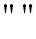 maimicde156ps;maimicde100µspentruoriceschimbaredefrecvențămaimarede1,6GHzîngamadefrecvențesintetizatecaredepășește4,8GHz,darcarenudepășește10,6GHz;maimicde250µspentruoriceschimbaredefrecvențămaimarede550MHzîngamadefrecvențesintetizatecaredepășește10,6GHz,darcarenudepășește31,8GHz;maimicde500µspentruoriceschimbaredefrecvențămaimarede550MHzîngamadefrecvențesintetizatecaredepășește31,8GHz,darcarenudepășește43,5GHz;maimicde1mspentruoriceschimbaredefrecvențămaimarede550MHzîngamadefrecvențesintetizatecaredepășește43,5GHz,darcarenudepășește56GHz;maimicde1mspentruoriceschimbaredefrecvențămaimarede2,2GHzîngamadefrecvențesintetizatemaimarede56GHz,darcare nu depășește90GHz;saumaimicde1msîngamadefrecvențesintetizatemaimarede90GHz;NOTĂ:Pentruanalizoaredesemnale  deuzgeneral,aparategeneratoaredesemnale,analizoarederețeașireceptoaredetestarepentrumicrounde,asevedea3A002.c.,3A002.d.,3A002.e.șirespectiv3A002.f.dispozitivecuundeacusticeșicomponentespecialconceputepentruacestea,dupăcumurmează:dispozitivecuundă acustică desuprafațăși dispozitivecu undăacustică de volum cu adîncime micădepătrundere(volumsuperficial),avîndoricaredintreurmătoarelecaracteristici:ofrecvențăpurtătoarecaredepășește6GHz;ofrecvențăpurtătoarecaredepășește 1GHz,darcarenudepășește 6GHz,avînd oricaredintreurmătoarelecaracteristici:orejectareafrecvențeilobilorlaterali maimarede65dB;unprodusdintretimpulmaximdeîntîrziereșilățimeadebandă(timpulexprimatînμsșilățimeadebandăînMHz)maimarede100;olățimedebandămaimarede250MHz;sauoîntîrzierededispersiemaimarede10µs;sauofrecvențăpurtătoarede1GHzsaumaimicășiavîndoricaredintreurmătoarelecaracteristici:unprodusdintretimpulmaximdeîntîrziereșilățimeadebandă(timpulexprimatînμsșilățimeadebandăînMHz)maimarede100;oîntîrzierededispersiemaimarede10µs;sauorejectareafrecvențeilobilorlaterali caredepășește65dBșiolățimedebandămaimarede100MHz;Notătehnică:Rejectareafrecvențeilobilorlaterali înseamnăvaloareamaximăderejectaremenționatăînfișatehnică.dispozitive cuundeacusticede volum carepermit prelucrareadirectă asemnalelorlafrecvențemaimaride6GHz;dispozitiveacustico-opticepentruprelucrareasemnalelor,careutilizeazăinteracțiuneadintreundeleacustice(devolumsaudesuprafață)șiundeleluminoasecarepermitprelucrareadirectăasemnalelorsauimaginilor,inclusivanalizelespectrale,corelațiasauconvoluția;Notă:3A001.c.nusupunecontroluluidispozitivelecuundeacusticecaresîntlimitatelaunfiltruînbandăunică,unfiltrutrece-jos,unfiltrutrece-sussaulafiltrareadereducereavîrfurilordeimpedanțăsaulafuncțiaderezonanță.dispozitivesaucircuiteelectronicecareconțincomponentefabricatedinmateriale
superconductoare,specialconceputepentrufuncționarelatemperaturisubtemperaturacriticăacelpuținunuiadintrecomponențiisuperconductorișicareauoricaredintreurmătoarelecaracteristici:comutareaîncurentpentrucircuitedigitalecareutilizeazăporțisuperconductoarecareauprodusuldintretimpuldeîntîrzierepepoartă(însecunde)șiputereadisipatăpepoartă(înwați)maimicde10-14J;sauselecțiadefrecvențăla toatefrecvențelecareutilizează circuiterezonantecuvaloripentruQ cedepășesc10000;dispozitivedemareenergie,dupăcumurmează:1.elementedupăcumurmează:a.elementeprimarecuodensitatedeenergiecedepășește550Wh/kgla20°C;b. elementesecundarecuodensitatedeenergiecedepășește350Wh/kgla20°C;Notetehnice:Însensulcelormenționatela3A001.e.1,densitateadeenergie (Wh/kg)secalculeazăpebazaprodusuluidintretensiuneanominalășicapacitateanominalăexprimatăînamperi-oră(Ah),produsîmpărțitlamasaexprimatăînkilograme.Încazulîncarecapacitateanominalănuesteindicată,densitateadeenergieestecalculatăpebazapătratuluitensiuniinominaleînmulțitcuduratadescărcăriiexprimatăînoreîmpărțitălarezistențadedescărcareexprimatăînohmișilamasaexprimatăînkilograme.Însensulcelormenționatela3A001.e.1.,prinelemen  seînțelegeundispozitivelectrochimicechipatcu electrozipozitivișinegativi,unelectrolitșicareesteosursădeenergieelectrică.Acestareprezintăcomponentadebazăauneibaterii.Însensulcelormenționatela3A001.e.1.a,prinelementprimarseînțelegeun
element  carenuesteconceputpentruafiîncărcatdelanicioaltăsursădealimentare.Însensulcelormenționatela3A001.e.1.b,prinelementsecundarseînțelegeun
element  careesteconceputpentruafiîncărcatdelaosursădealimentareexternă.Notă:3A001.e.1.nusupunecontroluluibateriile,inclusivbateriilecuunsingurelement.condensatoarepentrustocareademareenergie,dupăcumurmează:N.BASEVEDEA,DEASEMENEA,3A201.a.șiListaproduselormilitare.condensatoarecuofrecvențăderepetițiemaimicăde10Hz(condensatoarecuosingurădescărcare)șicareautoatecaracteristicileurmătoare:otensiunenominalăegalăcu5kVsaumaimare;odensitatedeenergieegalăcu250J/kgsaumaimare;șioenergietotalăegalăcu25kJsaumaimare;condensatoarecuofrecvențăderepetițiede10Hzsaumaimare(condensatoarecudescărcărirepetate)șicareautoatecaracteristicileurmătoare:otensiunenominalăegalăcu5kVsaumaimare;odensitatedeenergieegalăcu50J/kgsaumaimare;oenergietotalăegalăcu100Jsaumaimare;șioduratădeviațăacicluluiîncărcare/descărcareegalăcu10000saumaimare;electromagnețișisolenoizi superconductori,specialconcepuțipentruaficompletîncărcațisaudescărcațiînmaipuțindeosecundășicareautoatecaracteristicileurmătoare:NOTĂ:ASEVEDEA,DEASEMENEA,3A201.b.Notă:3A001.e.3.nusupunecontroluluielectromagnețiisausolenoizii
superconductorispecial concepuțipentruechipamentulmedicaldeformareaimaginiiprinrezonanțămagnetică(RMN).oenergiefurnizatăîncursuldescărcăriidepășind10kJînprimasecundă;undiametruinterioralbobinelordetransportalcurentuluimaimarede250mm;șiovaloarenominalăa inducțieimagneticemai marede8 Tsaudensitateaglobalădecurentabobineimaimarede300A/mm2;celulesolare,ansamblurideceluleinterconectateacoperitecusticlă(CIC),panourisolareșigeneratoaresolarecaresîntcalificatepentruutilizarespațială,avîndoeficacitatemedieminimăcaredepășește20%laotemperaturădefuncționarede301K
(28°C)cuoiluminare AM0simulată,cuoiradiantăde1367wațipermetrupătrat(W/m2);Notătehnică:PrinAM0 sau masăde aer zero seînțelegespectrulfluxuluideluminăsolarăînatmosferaterestrăexterioară,atuncicînddistanțadintrePămîntșiSoareesteegalăcuounitateastronomică(AU).codificatoaredepozițieabsolutădetipulcuintrarerotativăavîndoprecizieegală cusaumaimică(maibună)de1,0secundădearc;dispozitivecutiristoaredecomutareaputeriiînimpulscusemiconductorișimodule cutiristoare,careutilizeazămetodedecomutareelectrică,opticăsaucontrolatăderadiațiaelectronicășicareauoricaredintreurmătoarelecaracteristici:untimpmaximdecreștereacurentuluilabranșare(di/dt)maimaredecît30000A/msșiotensiuneladeconectaremaimarede1100V;sauuntimpmaximdecreștereacurentuluilabranșare(di/dt)maimaredecît2000A/msșicareautoatecaracteristicileurmătoare:otensiunelavîrfladeconectareegalăcu3000Vsaumaimare;șiuncurentlavîrf(supracurenttranzitoriu) egalcu3000Asaumaimare;Nota1:3A001.g.include:redresoarecontrolatecusiliciu(SCR)tiristoarecudeclanșareelectrică(ETT)tiristoarecudeclanșareprinimpulsluminos(LTT)tiristoaredecomutațiecupoartaintegrată(IGCTs)tiristoarecublocareprinpoartă(GTOs)tiristoareMOScomandate(MCTs)tiristoareSolidtronTMNota2:3A001.g.nusupunecontroluluidispozitiveletiristorșimoduleletiristor încorporateînechipamenteleconceputepentruafiutilizateînaplicațiiledestinatecăilorferatecivilesauaviațieicivile.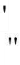 Notătehnică:Însensulcelormenționatela3A001.g.,unmodulcutiristorconțineunulsaumaimultedispozitivetiristor.comutatoare,diodesaumodulesemiconductoaredeputeredetipcorpsolid,careautoatecaracteristicileurmătoare:o temperatură maximă defuncționareajoncțiunii maimarede488K(215°C);otensiunedevîrfrepetitivădedeconectare(tensiunedeblocare)maimarede300V;șiuncurentcontinuumaimarede1A.Nota1:Tensiuneadevîrfrepetitivădedeconectare,dela3A001.h.includetensiuneapoartă–sursă,tensiuneacolector–emitor,tensiuneainversădevîrf,repetitivășitensiuneadevîrfrepetitivădedeconectare(tensiunedeblocare).Nota2:3A001.h.include:tranzistoarecuefectdecîmpcugrilă-joncțiune(JFET);tranzistoarecuefectdecîmpcugrilă-joncțiuneverticale(VJFET);tranzistoarecuefectdecîmpmetal-oxid-semiconductor(MOSFET);tranzistoarecuefectdecîmpmetal-oxid-semiconductorcudifuziedublă(DMOSFET);tranzistoarebipolarecugrilăizolată(IGBT);tranzistoarecumobilitateelectronicămare(HEMT);tranzistoarebipolarecujoncțiune(BJT);tiristoareșiredresoarecusiliciucontrolabile(SCR);tiristoarecublocareprinpoartă(GTOs);tiristoarecublocarepeemitor(ETO);diodePiN;diodeSchottky;Nota3:3A001.h.nusupunecontroluluicomutatoarele,diodelesaumodulele încorporateînechipamenteleconceputepentruafiutilizateînaplicațiiledestinateautovehiculelorcivile,căilorferatecivilesau aviațieicivile.Notătehnică:Însensulcelormenționatela3A001.h.,moduleleconținunul/unasaumaimultecomutatoaresaudiode semiconductoaredetipcorpsolid.3A002	Ansambluri electronice, moduleșiechipamentede uz general, dupăcum urmează:echipamentedeînregistrareșiosciloscoape,dupăcumurmează:neutilizate;neutilizate;neutilizate;neutilizate;neutilizate;înregistratoarededatedigitalecareautoatecaracteristicileurmătoare:Untransfercontinuususținutmaimarede6,4Gbit/spediscsauînmemoriacusemiconductori(detipSSD)șiUnprocesorcareanalizeazădateledelasemnalulderadiofrecvențăîntimpceesteînregistrat;Notătehnică:Pentruînregistratoarelecareauoarhitecturăcumagistralăparalelă,vitezadetransfercontinuuesteceamaimarevitezădecuvîntînmulțităcunumăruldebițidintr-uncuvînt.Vitezadetransfercontinuu esteceamairapidăvitezădetransmiterededatepecareaparatulpoatesăleînregistrezepediscsauînmemoriacusemiconductori(detipSSD)fărăapierdenicioinformație,întimpcesusținevitezadeintrareadatelordigitalesauvitezadeconversieadigitizorului.osciloscoapeledetimprealavîndotensiuneparazitădeovaloaremediepătraticăverticală(rms)maimicăde2%dincapacitateamaximăareglajuluiscăriiverticalecarefurnizeazăceamaimicăvaloareaparazițilorpentruoricelățimedebandădeintrarede3dBegalăsaumaimarede60GHzpercanal;Notă:3A002.a.7.nusupunecontroluluiosciloscoapelecueșantionareîntimpechivalent.neutilizate;c.  analizoaredesemnale,dupăcumurmează:1. analizoaredesemnalecurezoluțialățimiidebandă(RBW)de3dBlapeste
10MHzoriundeîngamadefrecvențemaimaride31,8GHz,darcarenudepășește37GHz;2. analizoaredesemnale  cuunnivelmediudezgomotafișat(DANL)maimic(maibun)de150dBm/Hzoriundeîngamadefrecvențemaimaride43,5GHz,darcarenudepășește90GHz;3. analizoaredesemnalecuofrecvențămaimarede90GHz;4. analizoaredesemnaleavîndtoatecaracteristicileurmătoare:lățimedebandăîntimpreal maimarede170MHz;șiprobabilitatededescoperirede100%cuoreduceremaimicăde3dBînraportcuamplitudineamaximădincauzadecalajelorsauefectelordetipfereastrăalesemnaleloravîndoduratămaimicăsauegalăcu15μs;Notetehnice:Probabilitatea dedescoperire menționatăla 3A002.c.4.b.este denumitădeasemeneaprobabilitatedeinterceptaresauprobabilitatedecaptare.Însensul3A002.c.4.b.,durata pentruoprobabilitatededescoperirede100%esteechivalentăcudurataminimăasemnaluluinecesarăpentruincertitudineaspecificatăamăsurăriinivelului.Notă:3A002.c.4.nusupunecontroluluiaceleanalizoaredesemnale careutilizeazănumaifiltredelățimedebandăcuprocentajconstant(cunoscute,îngeneral,cafiltredeoctavăsaufiltreparțialedeoctavă).5. analizoaredesemnale avîndofuncțiededeclanșareamăștiidefrecvență cu oprobabilitate de declanșarede100%(captură)pentrusemnalelecuoduratămaimicăsauegalăcu15μs;aparategeneratoaredesemnaleavîndoricaredintrecaracteristicileurmătoare:prevăzutesăgenerezesemnalemodulatedeimpulsuri,avîndtoatecaracteristicileurmătoare,oriundeîn gama defrecvență care depășește 31,8GHz, darcare nudepășește
37 GHz:a.  durataimpulsuluimaimicăde25ns;șib.raportulpornit/opritmaimaresau egalcu65dB;oputeredeieșirecedepășește100mW(20dBm)oriundeîngamadefrecvențăcedepășește43,5GHz,darcarenudepășește90GHz;untimpdecomutareafrecvenței înconformitatecuoricaredinindicațiileurmătoare:neutilizate;maimicde100μspentruoriceschimbaredefrecvențămaimarede2,2GHzîngamadefrecvențecaredepășește4,8GHz,darcarenu depășește31,8GHz;neutilizate;maimicde500μspentruoriceschimbaredefrecvențămaimarede550MHzîngamadefrecvențecaredepășește31,8GHz,darcarenudepășește37GHz;saumaimicde100μspentruoriceschimbaredefrecvențămaimarede2,2GHzîngamadefrecvențecaredepășește37GHz,darcarenudepășește90GHz;neutilizate;unzgomotdefazăcubandălateralăunică(SSB),îndBc/Hz,definitcaprezentîndoricaredintrecaracteristicileurmătoare:maimic(maibun)de-(126 + 20log10F– 20log10f) oriunde în gama defrecvențe10Hz≤F≤10kHz,oriundeîngamadefrecvențăcedepășește3,2GHz,darcarenudepășește90GHz;saumaimic(maibun)de-(206-20log10f)oriundeîngamadefrecvențe10kHz<F≤100kHz,oriundeîngamadefrecvențăcedepășește3,2GHz,darcarenudepășește90GHz;sauNotătehnică:La3A002.d.4.,FesteabatereadelafrecvențadelucruînHzșifestefrecvențadelucruînMHz;ofrecvențămaximămaimarede90GHz;Nota1.: Însensulcelormenționatela3A002.d,generatoareledesemnalincludgeneratoareledeformedeundășidefuncțiiarbitrare.Nota2.:3A002.d.nusupune controlului echipamentelelacarefrecvența deieșireeste produsă fieprinadunareasauscădereaadouăsaumaimultefrecvențedeoscilatorcucuarț,fieprinadunareasauscădereaurmatădeomultiplicarearezultatului.Notetehnice:Frecvențamaximăaunuigeneratordefuncțiișideformedeundăarbitraresecalculeazăprinîmpărțireafrecvențeideeșantionareexprimatăîneșantioane/secundăcufactorul2,5.Însensulcelormenționatela3A002.d.1.a, durataimpulsuluiestedefinităcaintervaluldetimpdintreflanculfrontalalimpulsuluicarepreia50%dinamplitudineaimpulsuluișifrontulposterioralimpulsuluicarepreia50%dinamplitudineaimpulsului.analizoarederețeaavîndoricaredintreurmătoarelecaracteristici:oputeredeieșirecedepășește31,62mW(15dBm)oriundeîngamadefrecvențedefuncționarecedepășește43,5GHz,darcarenudepășește90GHz;oputeredeieșirecedepășește1mW(0dBm)oriundeîngamadefrecvențedefuncționarecedepășește90GHz,darcarenudepășește110GHz;3. funcționalitateademăsurareavectoruluinonlinear  lafrecvențemaimaride
50GHz,darcarenudepășesc110GHz;sauNotătehnică:Funcționalitateademăsurareavectoruluinonlinearestecapacitateaunuiinstrumentdeaanalizarezultateleunordispozitiveutilizateîndomeniulsemnalelormarisauîngamadedistorsiuneneliniară.4.auofrecvențămaximădefuncționarecedepășește110GHz;receptoaredetestarepentrumicroundecareautoatecaracteristicileurmătoare:auofrecvență maximă defuncționarecedepășește110GHz;șisîntcapabilesămăsoaresimultanamplitudineașifaza;standardedefrecvențăatomicecaresîntoricaredinurmătoarele:sîntcalificatepentruutilizarespațială;fărărubidiușiavîndostabilitatepetermenlungmaimică(maibună)decît1×10-11/lună;saucarenusîntcalificatepentruutilizărispațiale șicareautoatecaracteristicileurmătoare:sîntstandardecurubidiu;stabilitatepetermenlungmaimică(maibună)decît1×10-11/lună;șiconsumtotaldeenergiemaimicde1W;h. Ansambluri electronice,modulesauechipamente,prevăzutesăaibătoatecaracteristicileurmătoare:conversiianalog-digitalecareauoricaredintrecaracteristicileurmătoare:orezoluțiede8bițisaumaimare,darmaimicăde10biți,cuovitezădeintrareaeșantioanelor maimarede1300milioanedeeșantioanepesecundă;orezoluțiede10bițisaumaimare,darmaimicăde12biți,cuovitezădeintrareaeșantioanelormaimarede1000milioanedeeșantioanepesecundă;orezoluțiede12bițisaumaimare,darmaimicăde14biți,cuovitezădeintrareaeșantioanelormaimarede1000milioanedeeșantioanepesecundă;orezoluțiede14bițisaumaimare,darmaimicăde16biți,cuovitezădeintrareaeșantioanelormaimarede400milioanedeeșantioanepesecundă;sauorezoluțiede16bițisaumaimarecuovitezădeintrareaeșantioanelormaimarede180 milioanedeeșantioanepesecundă;șioricaredinurmătoarele:ieșirededatedigitizate;stocareadatelordigitizate;sauprocesareadatelordigitizate;NOTĂ:Înregistratoarelededatedigitale,osciloscoapele,analizoareledesemnale,aparatelegeneratoaredesemnale, analizoarele de rețeași receptoarelede testarepentrumicroundesînt menționatela 3A002.a.6.,3A002.a.7.,3A002.c.,3A002.d.,3A002.e.și,respectiv,3A002.f.Notătehnică:Încazulansamblurilor electronicesaumodulelorcucanalemultiple,regimuldecontrolestestabilitînfuncțiedeceamaiînaltăperformanțăspecificatăaunuisingurcanal.Notă:3A002.h.includecarduriADC,digitizoaredeformedeundă, cardurideachizițiededate,plăcideachizițiedesemnalșiînregistratoaredeprocesetranzitorii.3A003	Sistemedegestionaretermicăcurăcireprinpulverizare,precumșicomponenteleacestoraspecialconcepute,careutilizeazăechipamentdeconducereșirecondiționareafluiduluiîncircuitînchisîntr-oincintăetanșă,undeunfluiddielectricesteaplicatprinpulverizarepecomponenteleelectronice,careutilizeazăinjectoarespecialconcepute,destinatsămenținăcomponenteleelectroniceîndomeniultemperaturiilordeoperare.3A101	Dispozitive, echipamente șicomponente electronice, altele decîtcele menționate la3A001,după cumurmează:convertoareanalog-digitale,utilizabilela rachete,conceputepentruarespectaspecificațiilemilitarepentruechipamenterigidizate;acceleratoarecapabiledeaeliberaradiațiielectromagneticeprodusederadiațiadefrînareporninddelaelectroniiaccelerațicu2MeVsaumaimultșisistemecareconținacesteacceleratoare.Notă:3A101.b.nuindicăsistemelesauechipamentelespecialconceputeînscopurimedicale.3A102	Bateriitermice conceputesaumodificatepentrurachete.Notetehnice:La 3A102,bateriitermicesîntbateriideunicăfolosințăalcărorelectrolitestereprezentatdeosareanorganicăneconductoare.Acestebateriiconținunmaterialpiroliticcare,odatăaprins,determinătopireaelectrolituluișiactivează bateria.La3A102,prinrachetă seînțelegeunsistemcompletderachetășivehiculeaerienefărăpilotcapabilesăatingăorazădeacțiunedepeste300km.3A201	Componenteelectronice,alteledecîtcelemenționatela3A001,dupăcumurmează:condensatoareavîndoricaredintreurmătoareleseriidecaracteristici:a.tensiuneanominalămaimarede1,4kV;capacitatedestocareaenergieimaimarede10J;capacitatemaimarede0,5μF;șiinductanțaserialămaimicăde50nH;sau2.a.tensiuneanominalămaimarede750V;capacitatemaimarede0,25μF;șiinductanțaserialămaimicăde10nH;electromagnețisolenoidalisuperconductoricareautoatecaracteristicileurmătoare:capabilideacreauncîmpmagneticmaimarede2T;unraportL/D(lungimeraportatăladiametrulinterior)maimarede2;undiametruinteriormaimare de 300mm;șiuncîmpmagneticuniform,cumaibinede1%,pe50%dinparteacentralăavolumuluiinterior;Notă:3A201.b.nusupune controluluimagnețiispecialconcepuțisiexportațicapărțiale sistemelormedicaledeformareaimaginiiprinrezonanțămagneticănucleară(RMN).Mențiunea capărțiale  nuînseamnăneapăratcăacesteprodusefacpartefizicdinacelașitransport;asemeneaelementepotfiexpediateseparatdindiferitesurse,cucondițiacadocumenteledeexportaferentesăspecificeînmodclar faptulcăsîntcapărțiale sistemelormedicaledeformareaimaginii.generatoarederazeXsauacceleratoaredeelectronicareauoricaredintreurmătoareleseriidecaracteristici:a.oenergielavîrfaacceleratoruluideelectroniegalăcu500keVsaumaimare,darmaimicăde25MeV;șib. ocifrădemerit(K)de0,25saumaimare;saua.oenergielavîrfaelectronilorînacceleratoruldeelectronide25MeVsaumaimare;șib. oputerelavîrfmaimarede50MW.Notă:3A201.c.nusupunecontroluluiacceleratoarelecaresîntpărțicomponentealedispozitivelorconceputepentrualtescopuridecîtiradiereacufasciculedeelectronisaurazeX(deexemplu,microscopieelectronică),niciaceleaconceputepentruscopurimedicale.Notetehnice:1. Cifrademerit(K)estedefinităastfel:K=1,7×103V2,65QVfiindenergialavîrfaelectronilor,exprimatăînmilioanedeeV.Încazulîncare durataimpulsului fascicululuiacceleratestemai mică sauegalăcu 
1μs,atunci Qeste sarcinatotalăacceleratăexprimatăînCoulombi.Încazulîncaredurataimpulsuluifascicululuiacceleratestemaimarede1μs,atunciQestesarcinatotalăacceleratăîntimpde1μs.Q este egală cu integrala lui i funcție de t, într-un intervaldetimp de 1 μs sau pe durata unui impulsdinfasciculdacăaceastaestemaimicăde1μs[Q=∫idt],undeireprezintăcurentulfascicululuiexprimatînamperișittimpulexprimatînsecunde.2. Puterelavîrf=(potențialullavîrfexprimatînvolți)×(curentullavîrfalfascicululuiexprimatînamperi).Înmașinibazatepeincintedeaccelerarecumicrounde,durataimpulsuluifascicululuiestede1μssauesteduratagrupuluidefasciculeprodusdeunimpulsalmodulatoruluidemicroundedacăaceastaestemaimicăde1μs.Lamașinilebazatepeincintedeaccelerarecumicrounde,curentuldevîrfalfascicululuiesteegalcucurentulmediupedurataunuigrupdefascicule.3A225	Schimbătoare defrecvențăsaugeneratoare,alteledecîtcelemenționatela0B001.b.13.,utilizabilecamotoarecufrecvențevariabilesaufixe,avîndtoatecaracteristicileurmătoare:NOTĂ: 1:  Produssoftwarespecialconceputpentruasporisaupentruadeblocaperformanțeleunuischimbătordefrecvențăsaugeneratorpentruaîndeplinicaracteristicilemenționatela3A225estespecificatla3D225.NOTĂ: 2:  Tehnologiasubformădecodurisaucheipentruasporisaudeblocaperformanțeleunuischimbătordefrecvențăsaugeneratorpentruaîndeplinicaracteristicilemenționatela3A225estespecificatăla3E225.oieșirepolifazicăcepoatefurnizaoputerede40VAsaumaimare;capabilesăfuncționezelaofrecvențăde600Hzsaumaimare;șicontrolulfrecvențeimaibun(maimic)de0,2%.Notă:3A225nusupunecontroluluischimbătoareledefrecvențăsaugeneratoareledacăacesteaaurestricțiilegatedehardware,softwaresau tehnologie  carelelimiteazăperformanțelelavaloriinferioarecelorindicatemaisus,cucondițiacaacesteasăîndeplineascăoricaredinurmătoarelecondiții:eletrebuiereturnatefabricantuluiinițialpentruarealizaîmbunătățirilesaupentruaeliminaconstrîngerile;necesităsoftwaredetipulceluispecificatla3D225pentrua îmbunătățisauadebloca performanțeleînvedereaîndepliniriicaracteristicilormenționatela3A225;saunecesită tehnologie  subformădecheisaucoduriastfelcumsespecificăla3E225pentruaîmbunătățisauadeblocaperformanțeleînvedereaîndepliniriicaracteristicilormenționatela3A225.Notetehnice:Schimbătoareledefrecvențămenționatela3A225sîntcunoscuteșisubnumeledeconvertizoaresauinvertoare.Schimbătoareledefrecvențădela3A225potficomercializatecageneratoare,echipamenteelectronicedetestare,alimentatoaredecurentalternativ,comenzicumotorcuvitezăvariabilă,variatoaredeviteză(VSD)saucomenzicufrecvențăvariabilă(VFD),comenzicufrecvențăreglabilă(AFDs)saucomenzicuvitezăreglabilă(ASDs).3A226	Alimentatoaredeînaltăputereîncurentcontinuu,alteledecîtcelemenționatela0B001.j.6,careauamîndouădincaracteristicileurmătoare:capabilesăproducăînpermanență,întimpuluneiperioadede8ore,100Vsaumaimult,cuuncurentdeieșireegalcu500Asaumaimare;șiostabilitate acurentuluisaua tensiunii maibunăde0,1%peparcursuluneiperioadede8ore.3A227	Alimentatoaredeînaltăputereîncurentcontinuu,alteledecîtcelemenționatela0B001.j.5,careauamîndouădincaracteristicileurmătoare:capabilesăproducăînpermanență,întimpuluneiperioadede8ore,20kVsaumaimult,cuuncurentdeieșireegalcu1Asaumaimare;șiostabilitate acurentuluisaua tensiunii maibunăde0,1%peparcursuluneiperioadede8ore.3A228	Dispozitivedecomutare,dupăcumurmează:tuburicucatodrece,umplutesaunucugaz,carefuncționeazăanalogunuitubcudescărcareelectrică,avîndtoatecaracteristicileurmătoare:conțintreielectrozisaumaimulți;tensiuneaanodicănominalălavîrfde2,5kVsaumaimult;curentulanodicnominaldevîrfde100Asaumaimare;șitemporizareaanoduluide10μssaumaimică;Notă:3A228includetuburilekrytroncugazșituburilesprytroncuvid.tuburicudescărcareelectrică,careauambeledinurmătoarelecaracteristici:otemporizareaanoduluide15μssaumaimică;șiuncurentnominaldevîrfde500Asaumaimare;modulesauansambluricuofuncțiedecomutațierapidă,alteledecîtcelemenționatela3A001.gsau3A001.h.,avîndtoatecaracteristicileurmătoare:tensiuneaanodică nominală lavîrfmai mare de 2 kV;curentulanodicnominaldevîrfde500Asaumaimare;șitimpdepornirede1μssaumaimic.3A229	Generatoaredeimpulsuridemareintensitate,dupăcumurmează:NOTĂ: ASEVEDEA,DEASEMENEA,LISTAPRODUSELORMILITARE.seturideaprinderepentru detonatoare(inițiatoare,firesets),inclusivseturiledeaprinderecucomandăelectronică,propulsateprinexplozieșipropulsateoptic,alteledecîtcelemenționatela1A007.a.,conceputepentruaacționa detonatoarelecucomandămultiplă menționatela1A007.b.;generatoaredeimpulsurielectricemodulare(contactoarecuimpulsuri)careautoatecaracteristicileurmătoare:sîntconceputepentruutilizareacadispozitiveportabile,mobilesaurigidizate;sîntcapabilesăfurnizezeenergialorînmaipuținde15μspesarcinimaimicide
40ohmi;producuncurentdeieșiremaimarede100A;audimensiunidecelmult30cm;aumasamaimicăde30kg;șisîntconceputepentrufuncționareîntr-unintervalextinsdetemperaturidela223K(–50°C)la373K(100°C)saumenționatecafiindcorespunzătoarepentruaplicațiiaerospațiale.Notă:3A229.b.includedispozitiveledecomandăalămpilorcuxenon.microunitățideaprinderecareautoatecaracteristicileurmătoare:audimensiunidecelmult35mm;otensiunenominalăegalăcu1kVsaumaimare;șicapacitateegală saumaimarede100 nF.3A230	Generatoaredeimpulsuridemarevitezășicapurideimpulsuripentruacestea,avîndambelecaracteristiciurmătoare:a.tensiunedeieșiremaimarede6V,laosarcinărezistivămaimicăde55ohmi;șib. timpuldetranzițiealimpulsului estemaimicde500ps.Notetehnice:La  3A230, timpuldetranzițiealimpulsului  estedefinitcaintervaluldetimpîntre10%și90%dinamplitudineavoltajului.2. Capuriledeimpulsurisîntimpulsuriformîndrețeleconceputepentruaacceptaofuncțiedesaltdetensiuneșideaotransformaîntr-ovarietatedeformedeimpulsuricarepotincludetipurirectangulare,triunghiulare,desalt,deimpulsuri,exponențialesaumonociclu.
Capuriledeimpulsuripotconstituioparteintegrantăageneratoruluideimpulsuri,elepotfiunmoduldebranșatîndispozitivsauundispozitivconectatextern.3A231	Sistemegeneratoaredeneutroni,inclusivtuburi,careauamîndouăcaracteristicileurmătoare:sîntconceputepentruafuncționafărăunsistemdevidexterior;șiutilizeazăoricaredinurmătoarele:accelerațiaelectrostaticăpentruinducereauneireacțiinuclearetritiu-deuteriu;sauaccelerațiaelectrostaticăpentruinducereauneireacțiinuclearedeuteriu-deuteriușicapabilădeoputerede3×109 neutroni/ssaumaimare.3A232	Sistememultipunctdeinițiere,alteledecîtcelespecificatela1A007,dupăcumurmează:NOTĂ: ASEVEDEA,DEASEMENEA,LISTAPRODUSELORMILITARE.NOTĂ:Asevedea1A007.b.pentrudetonatoare.neutilizate;sistemecareutilizeazăundetonatorunicsaudetonatoaremultipleconceputepentruinițiereaaproapesimultanăauneisuprafețeexplozivemaimaride5000mm2delaunsingursemnaldeaprindere,cuuntimpdepropagareainițieriipetoatasuprafațamaimicde2,5μs.Notă:3A232nuincludedetonatoareleceutilizeazănumaiexplozibiliprimari,cumesteazidadeplumb.3A233	Spectrometredemasă,alteledecîtcelemenționatela0B002.g.,capabilesămăsoareionicumasaatomicăde230unitățiatomicedemasăsaumaimareșicuorezoluțiemaibunăde2părțila230șisurselelorde ioni,după cum urmează:spectrometredemasăcuplasmăasociatecucuplajinductiv(ICP/MS);spectrometredemasăcudescărcareluminiscentă(GDMS);spectrometredemasăcuionizaretermică(TIMS);spectrometredemasăcubombardamentdeelectroni,avîndurmătoareledouăcaracteristici:unsistemdeadmisiecufasciculmolecularcareinjecteazăunfasciculcolimatdemoleculeanalizateîntr-ozonăasurseideioniundemoleculelesîntionizatedeunfasciculdeelectroni;șiunasaumaimultecapcanedefrigcarepotfirăcitelaotemperaturăde193K(–80°C);neutilizate;spectrometredemasă echipatecuosursădeionimicrofluorianăconceputăpentruafiutilizatăcuactinidesaufluorurideactinide.Notetehnice:Spectrometrelede masă cu bombardamentde electronide la 3A233.d. sîntcunoscute, de asemenea, subdenumirea despectrometre demasăcuimpactelectronicsauspectrometredemasăcuionizare.La 3A233.d.2.,  o capcanădefrigeste undispozitivcare captureazămoleculelede gazprincondensareasauînghețareaacestorapesuprafețereci.Însensulcelormenționatela3A233.d.2.,opompădevidcriogenicăcuheliugazoscubuclăînchisănuesteocapcanădefrig.3A234	Ghiddeundetipbandăpentruafurnizaocalecuinductanțăredusăcătredetonatoare,cuurmătoarelecaracteristici:tensiuneanominalămaimarede2kV;șiinductanțamaimicăde20nH.3B	Echipamentedetestare,inspecțiesiproducție3B001	Echipamentepentruproducereadispozitivelorsaumaterialelorsemiconductoareșicomponenteleșiaccesoriilespecialconceputepentruacestea,dupăcumurmează:echipamentconceputpentrucreștereaepitaxială,dupăcumurmează:echipamentcapabilsăproducăunstratdinoricematerial,altuldecîtsiliciu,cuogrosimeuniformălaopreciziemaimicăde±2,5%peodistanțăde75mmsaumaimare;Notă:3B001.a.1.includeechipamentepentrudepunereînstraturiatomiceepitaxiale(ALE).reactoarededepunereînfazadevaporiprinprocedeulchimicorganometalic(MOCVD)specialconceputepentrucreștereaepitaxialăasemiconductorilorcompușidematerialeavînddouăsaumaimultedinurmătoareleelemente:aluminiu,galiu,indiu,arsen,fosfor,antimoniusauazot;echipamentepentrucreștereaepitaxialăcujetmolecularcareutilizeazăsursegazoasesausolide;echipamenteconceputepentruimplantaredeionișicareauoricaredinurmătoarelecaracteristici:neutilizate;conceputeșioptimizatepentruafuncționalaoenergieafascicululuide20keVsaumaimare,șilauncurentdefasciculde10mAsaumaimarepentruunimplantdehidrogen,deuteriusauheliu;capacitatedescriere directă;oenergieafascicululuide65keVsaumaimareșiuncurentalfascicululuide45mAsaumaimare pentruunimplantdemareenergiedeoxigenîntr-unsubstrat dematerialsemiconductorîncălzit; sauconceputeșioptimizatepentruafuncționalaoenergieafascicululuide20keVsaumaimare,șilauncurentdefasciculde10mAsaumaimarepentruunimplantdesiliciuîntr-unsubstratdematerial semiconductorîncălzitlao temperaturăde600°Csaumaimare;neutilizate;neutilizate;sistemecentralemulticamerădemanipulareaplachetelorcuîncărcareautomatăcareautoatecaracteristicileurmătoare:interfețepentruintrareașiieșireaplachetelor,lacaresîntconceputeaficonectatemaimultdedouă instrumentepentruprelucrareasemiconductorilordiferitedinpunctdevederefuncționalspecificatela3B001.a.1.,3B001.a.2.,3B001.a.3sau3B001.b.;șiconceputepentruaformaunsistemintegratînvidînscopul prelucrăriisecvențialemultipleaplachetelor;Notă:3B001.e.nusupunecontroluluisistemelerobotizatedemanipulareautomatăaplachetelorcaresîntspecialconceputepentruprelucrareaparalelăaplachetelor.Notetehnice:În sensul celor menționate la 3B001.e., instrumentepentruprelucrareasemiconductorilorsereferălainstrumentemodularecarefurnizeazăprocedeefizicepentruproducțiasemiconductorilorcaresîntdiferitedinpunctdevederefuncțional,cumarfidepunere,implantaresauprelucraretermică.În sensul celor menționate la 3B001.e., prin prelucraresecvențialămultiplăaplachetelorseînțelegecapacitateadeaprelucrafiecareplachetăîncadrulunor 
instrumentepentruprelucrareasemiconductorilordiferite,cumarfiprintransferareafiecăreiplachetedintr-uninstrumentîntr-unaldoileainstrumentșicătreunaltreileainstrumentcuajutorulsistemelorcentralemulticamerădemanipulareaplachetelorcuîncărcareautomată.echipamentelitografice,dupăcumurmează:echipamentefotorepetoarepentrualiniereșiexpunere(cupasdirectpeplachetă)saufotorepetoarepasșibaleiaj(dispozitivedebaleiaj),pentruprelucrareaplachetelormultistrat,careutilizeazămetodefotoopticesaucurazeXșicareauoricaredinurmătoarelecaracteristici:olungimedeundăasurseideluminămaimicăde193nm;saucapabilesăproducăuneșantioncuodimensiuneaelementuluisolubilminim (MRF)de45nm saumaimică;Notătehnică:Dimensiunea elementului solubil minim  (MRF) se calculează cu ajutorul formulei următoare:MRF =  ,unde factorul K= 0,35.echipamentedelitografiecuimprimare,capabilesăproducăelementede45nmsaumaimici;Notă:3B001.f.2.include:utilajedeimprimarecumicrocontactutilajedeimprimarelacaldutilajedenanoimprimare litograficăutilajedelitografiecuimprimarestepandflash(S-FIL).echipamentespecialconceputepentruexecutareamăștilorcareautoatecaracteristicileurmătoare:odeflexieaunui fasciculfocalizatde electroni,deioni saulaser;șicareauoricaredinurmătoarelecaracteristici:Odimensiuneaspotuluimaimicăde65nmlalățimeaintegralălajumătateaînălțimiimaxime(FWHM)șioplasarea imaginiimaimicăde17nm(mediearitmetică+
3sigma);sauneutilizate;oeroaredesuprapunerelanivelulceluide-aldoileastratmaimicăde23nm(medie aritmetică+3sigma)pemască;echipamenteconceputepentruprelucrareadispozitivelorcareutilizeazămetodedirectedescriereșicareautoatecaracteristicileurmătoare:odeflexieaunui fascicul focalizatdeelectronișicareauoricaredinurmătoarelecaracteristici:odimensiuneminimăafascicululuiegalăcusaumaimicăde15nm;sauoeroaredesuprapuneremaimicăde27nm(mediearitmetică+3sigma);măștisaureticule,pentrucircuiteleintegratemenționatela3A001;măștimultistratcuunstratdedecalajdefazănespecificatla3B001.g.șicareauoricaredinurmătoarelecaracteristici:sîntfăcutepeunsubstratbrut  almăștiipebazădesticlăavîndorefracțiedublămaimicăde 7nm/cm;sausîntconceputepentruafiutilizatedeechipamentelitograficeavîndolungimedeundăasurseiluminoasemaimicăde245nm;Notă:3B001.h.nusupunecontroluluimăștilemultistratcuunstratdedecalajdefazăconceputepentrufabricareamemoriilorcarenusîntinclusela3A001.șabloanedeimprimarelitografică,pentrucircuiteleintegratemenționatela3A001.3B002	Echipamentedetestarespecialconceputepentrutestareadispozitivelorsemiconductoarefinisatesaunu,componenteleșiaccesoriilelorspecialconcepute,dupăcumurmează:pentrutestareaparametrilorSaidispozitivelorcutranzistorilafrecvențecedepășesc31,8GHz;neutilizate;pentrutestareacircuitelorintegratepentrumicroundemenționatela3A001.b.2.3C	Materiale3C001	Materialehetero-epitaxialecareconstaudintr-unsubstrat custraturimultiplesuprapusecrescuteepitaxialdinoricaredinurmătoarele:siliciu(Si);germaniu(Ge);carburădesiliciu(SiC);saud.compușiIII/Vdegaliusauindiu.Notă:3C001.d.nusupunecontroluluiunsubstratavîndunulsaumaimultestraturiepitaxialedetipPdeGaN,InGaN,AlGaN,InAlN,InAlGaN,GaP,InGaP,AlInPsauInGaAlP,independentdeordineaelementelor,cuexcepțiacazuluiîncarestratulepitaxialdetipPseaflăîntrestraturidetipN.3C002	Rășinifotosensibileșisubstraturiacoperitecuurmătoarelerășinifotosensibile:rășinifotosensibilepentrulitografiereasemiconductorilor,dupăcumurmează:rășinifotosensibilepozitiveajustate(optimizate)pentruafifolositelalungimideundăsub245nm,darmaimarisauegalecu15nm;rășinifotosensibilepozitiveajustate(optimizate)pentruafifolositelalungimideundăsub15nm,darmaimaride1nm;toaterășinilefotosensibileconceputepentrufolosireaîmpreunăcufasciculedeelectronisaudeioni,cuosensibilitatede0,01μcoulomb/mm2saumaibună;neutilizate;toaterășinilefotosensibileoptimizatepentrutehnologiiledeformareaimaginilorpesuprafață;toaterășiniledestinatesauoptimizatepentruutilizarecuechipamenteledelitografiecuimprimaremenționatela3B001.f.2careutilizeazăunprocestermicsaudefotoexpunere.3C003	Compușianorgano-organici,dupăcumurmează:compușimetalo-organiciaialuminiului,galiuluisauindiuluicuo puritate(pentru metaluldebază)maimarede99,999%;compuși arseno-organici, antimoniu-organicișifosfor-organicicuopuritate(pentruelementuldebazăanorganic)maimarede99,999%.Notă:3C003includenumaicompușiialcărorelementmetalic,parțialmetalicsaunemetalicestelegatdirectcucarbonuldinparteaorganicăamoleculei.3C004	Hidruridefosfor,arseniusauantimoniu,cuopuritatemaimarede99,999%,chiardiluatecugazeinertesauhidrogen.Notă:3C004nusupunecontroluluihidrurilecareconțin20%concentrațiemolarăsaumaimult,gazeinertesauhidrogen.3C005	Carburădesiliciu(SiC),nitrurădegaliu(GaN),nitrurădealuminiu(AIN)saunitrurădegaliu-aluminiu(AIGaN)subformădesubstraturisemiconductoaresaulingouri,pastilebrute saualte semifabricate alematerialelorrespective, cuorezistivitatemai marede 10000ohm-cmla 20 °C.3C006	Substraturile menționatela3C005cucelpuținunstratepitaxialdecarburădesiliciu,nitrurădegaliu,nitrurădealuminiusaunitrurădegaliu-aluminiu.3D	Produse software3D001	Produsesoftware specialconceputepentrudezvoltarea sau producțiaechipamentelormenționatela3A001.bpînăla3A002.h.saula3B.3D002	Produsesoftware  specialconceputepentruutilizareaechipamentelormenționatela3B001.a.pînălaf.,3B002sau3A225.3D003	Produsesoftware pentrusimulareabazatăfizicspecialconceputepentrudezvoltarea  proceselordelitografiere,erodaresaudepunerepentrutransferareaformelordemascăînformeletopograficespecificeînmaterialeconductoare,dielectricesausemiconductoare.Notătehnică:La3D003,mențiuneabazatăfizicsereferălafolosireacalculelorpentrudeterminareauneisecvențedeevenimentecucauzefiziceșiefectebazatepeproprietățilefizice(deexemplu,temperatura,presiunea,constantelededifuzieșiproprietățile materialului semiconductor).Notă:Bibliotecile,dateleasociatesauatributelepentruproiectareadispozitivelorsemiconductoaresauacircuitelorintegratesîntconsideratedrepttehnologie.3D004	Produsesoftware specialconceputepentrudezvoltareaechipamentelormenționatela3A003.3D101	Produsesoftwarespecialconceputesaumodificatepentruutilizareaechipamentelormenționatela3A101.b.3D225	Produse softwarespecialconceputepentruaîmbunătățisauadeblocaperformanțeleschimbătoarelordefrecvențăsaugeneratoarelorînvedereaîndepliniriicaracteristicilormenționatela3A225.3E	Tehnologie3E001	Tehnologie,înconformitatecuNotageneralăprivindtehnologiapentrudezvoltarea  sau producțiadeechipamentesaumateriale menționate la 3A, 3B sau 3C;Nota1:3E001nusupunecontroluluitehnologiapentru producțiadeechipamentesaucomponentemenționatela3A003.Nota2:3E001nusupunecontroluluitehnologiapentrudezvoltareasau  producțiadecircuiteintegratemenționatedela3A001.a.3.la3A001.a.12.,careautoatecaracteristicileurmătoare:utilizează tehnologie de0,130μmsaumaimare;șiîncorporeazăstructurimultistratcutreisaumaipuținestraturimetalice.3E002	Tehnologie,înconformitatecuNotageneralăprivindtehnologia,altadecîtceamenționatăla3E001,pentrudezvoltarea sauproducția demicrocircuitemicroprocesoare,microcircuitemicrocalculatorsaumicrocircuitemicrocontroler,careauounitatelogicăaritmeticăcuomagistralăpe32bițisaumaimultșioricaredinurmătoarelefuncțiisaucaracteristici:unprocesorvectorconceputsăexecutesimultanmaimultdedouăcalculecuvectoricuvirgulămobilă(matriceunidimensionalădenumerede32bițisaumaimult);Notătehnică:Unprocesorvector estedefinitcaunelementdeprocesorcareareîncorporateinstrucțiunicareexecutăsimultancalculemultiplecuvectoricuvirgulămobilă(matriceunidimensionalădenumerede32bițisaumaimult)carearecelpuținounitatelogicăaritmeticăvectorialășiregistrevectorcucelpuțin32deelementefiecare.esteconceputăpentruaexecutamaimultdepatruoperațiunicuvirgulămobilăde64bițisaumaimultpeciclu;sauesteconceputăpentruaexecutamaimultdeoptoperațiunideînmulțire-adunarecuvirgulăfixăde16bițipeciclu(deexempluprelucrareadigitalăainformațiiloranalogicecareaufostconvertiteînformatdigitalînprealabil,cunoscutășicaprelucrareadigitalăasemnalelor)Nota1:3E002nusupunecontroluluitehnologiapentruextensiilemultimedia.Nota2:  3E002nusupunecontroluluitehnologiapentrudezvoltarea sauproducția denucleedemicroprocesoarecareautoatecaracteristicileurmătoare:utilizează tehnologie de0,130μmsaumaimare;șiîncorporeazăstructurimultistratcucincistraturidemetalsaumaipuține.Nota 3: 3E002includetehnologie pentruprocesoareledesemnaledigitaleșiprocesoare matricialedigitale.3E003	Altetehnologiipentru dezvoltareasauproducția următoarelor:dispozitivemicroelectronicecuvid;dispozitiveelectronicesemiconductoarecuheterostructură,cumsînttranzistoarelecumobilitateelectronicămare(HEMT),tranzistoarelehetero-bipolare(HBT),dispozitivelecucanalcuanticsausuprastructurate;Notă:3E003.b.nusupunecontroluluitehnologiapentrutranzistoarelecumobilitateelectronicămare(HEMT)carefuncționeazălafrecvențemaimicide31,8GHzșitranzistoarelehetero-joncțiunebipolare(HBT)carefuncționeazălafrecvențemaimicide31,8GHz.dispozitiveelectronicesuperconductoare;substraturipeliculădediamantpentrucomponenteelectronice;substraturidesiliciupeizolator(SOI)pentrucircuiteintegrateîncareizolatorulestedioxiddesiliciu;substraturidecarburădesiliciupentrucomponenteelectronice;tuburielectronicecu vid carefuncționeazăla frecvențe de 31,8 GHzsau maimari.3E101	Tehnologie,înconformitatecuNotageneralăprivindtehnologiapentruutilizareaechipamentelorsauproduselorsoftware menționatela3A001a.1.sau2,3A101,3A102sau3D101.3E102	Tehnologie,înconformitatecuNotageneralăprivindtehnologiapentru dezvoltareaproduselorsoftware menționatela3D101.3E201	Tehnologie,înconformitatecuNotageneralăprivindtehnologiapentru utilizareaechipamentelormenționatedela3A001.e.2,3A001.e.3,3A001.g,3A201,3A225pînăla3A234.3E225	Tehnologie,subformădecheisaucoduripentruaîmbunătățisauadeblocaperformanțeleschimbătoarelordefrecvențăsaugeneratoarelorînvedereaîndepliniriicaracteristicilormenționatela3A225.CATEGORIA 4– CALCULATOARENota1:Calculatoarele,echipamenteleaferenteșiproduselesoftwarecareexecutăfuncțiidetelecomunicațiisauderețealocalăseevalueazădeasemeneaavîndcareferințăcaracteristiciledeperformanțădelacategoria5,partea1(Telecomunicații).Nota2:Unitățiledecontrolcareinterconecteazădirectmagistralelesaucanaleleunitățilorcentraledeprocesare,memoriacentrală saucontrolereledediscnusîntconsideratecafiindechipamentedetelecomunicațiiînconformitatecucategoria5,partea1(Telecomunicații).N.B:Pentruregimuldecontrolalproduselorsoftwarespecialconceputepentrucomutațiapachetelor,asevedea5D001.4A	Sisteme,echipamenteșicomponente4A001	Calculatoareleelectroniceșiechipamenteleaferentecareauoricaredintreurmătoarelecaracteristici,precumșiansamblurileelectronice șicomponentelespecialconceputepentruacestea,dupăcumurmează:N.B: ASEVEDEA,DEASEMENEA,4A101.specialconceputepentruaaveaoricaredintreurmătoarelecaracteristici:destinatepentrufuncționarealaotemperaturăambiantăsub228K(-45°C)saupeste358K(85°C);  sauNotă:4A001.a.1.nu supune controlului calculatoarele special concepute pentru aplicațiidestinate autovehiculelorcivile,trenurilorsauaeronavelorcivile.rezistentelaradiațiicaredepășescoricaredintreurmătoarelespecificații:dozatotală	5×103Gy(siliciu);debituldozei	5×106Gy(siliciu)/s;saumodificareadatelorlaosingurăexpunere 1×10-8eroare/bit/zi;Notă:4A001.a.2.nusupunecontroluluicalculatoarelespecialconceputepentruaplicațiidestinate aeronavelorcivile.neutilizate.4A003	Calculatoare digitale, ansambluri electroniceșiechipamenteaferenteacestoradupăcumurmeazășicomponentespecialconceputepentruacestea:Nota1:4A003includeurmătoarele:— procesoarelevectoriale;procesoarelematriciale;procesoareledesemnaledigitale;procesoarelelogice;echipamentele destinateintensificăriiimaginii.Nota2:Regimuldecontrolpentrucalculatoareledigitalesauechipamenteleaferentedescrisela4A003estedeterminat deregimul decontrol alcelorlalteechipamentesausisteme:a.calculatoareledigitalesauechipamenteleaferentesînt determinantepentrufuncționareacelorlalteechipamentesausisteme;b.calculatoareledigitalesauechipamenteleaferentenuconstituieunelementprincipalalcelorlalteechipamentesausisteme;șiNOTĂ:1:Regimuldecontrolalechipamentelorde prelucrareasemnalelor  saude intensificareaimaginii specialconceputepentrualteechipamentecareaufuncțiunilelimitatelacelenecesarefuncționăriicelorlalteechipamenteestedeterminatderegimuldecontrolalacestor alteechipamente,chiarîncazul încareeledepășesccriteriulelementuluiprincipal.NOTĂ:2:Pentrustatutuldecontrolalcalculatoarelordigitalesaualechipamenteloraferentepentruechipamenteledetelecomunicații,asevedeacategoria5,partea1(Telecomunicații).c.tehnologiapentrucalculatoare digitaleșiechipamenteaferenteestereglementatăde4E.a.neutilizate;b.calculatoaredigitale careauoperformanțădevîrfajustabilă(APP=AdjustedPeakPerformance)cedepășește12,5TeraFLOPS(WT)ponderate;c. ansambluri electronicespecialconceputesaumodificatepentruaficapabilesăsporeascăperformanțele prinagregarea procesoarelor astfel încîtAPPrezultatăsădepășeascălimitamenționatăla4A003.b.;Nota1:4A003.c.supunecontrolului numaiansamblurileelectroniceșiinterconexiunileprogramabilecarenudepășesclimitamenționatăla 4A003.b.atunci cînd sîntlivratecaansambluri electroniceneintegrate.Nota2: 4A003.c.nusupunecontroluluiansamblurileelectronicespecialconceputepentruunprodussauofamiliedeproduseacărorconfigurațiemaximănudepășeștelimitamenționatăla4A003.b.neutilizate;neutilizate;N.B:Pentruansamblurile electronice,modulelesauechipamentelecarerealizeazăconversiianalog-digitale,asevedea3A002.h.neutilizate;echipamentespecialconceputepentruacombinaperformanțacalculatoarelordigitale prinfurnizareaunorinterconexiuniexternecarepermitcomunicațiidedateunidirecționalelavitezecedepășesc2,0Gbyte/speconexiune(link).Notă:4A003.g.nusupunecontroluluiechipamenteledeinterconectareinternă(deexemplu,fundsertar/sloturi,magistrale),echipamenteledeinterconectarepasivă,controleredeacceslarețeasaucontrolerepentrucanaledecomunicație.4A004	Calculatoareșiechipamenteaferentespecialconcepute,ansamblurielectronice șicomponentespecialconceputepentruacestea,dupăcumurmează:a.calculatoarecurețelesistolice;b.calculatoareneurale;c. calculatoareoptice .4A005	Sisteme,echipamenteșicomponenteleaferente,caresîntspecialconceputesaumodificatepentrugenerarea,operareasaufurnizareadesaucomunicareacuprodusesoftwaredeintruziune.4A101	Calculatoare analogice, calculatoaredigitalesauanalizoarediferențialedigitale,alteledecîtcelemenționatela4A001.a.1.,demarerobustețeșiconceputesaumodificatepentruafiutilizatelavehiculeledelansarespațialămenționatela9A004sauracheteledesondaremenționatela9A104.4A102	Calculatoarehibride specialconceputepentrumodelarea,simulareasauintegrareavehiculelordelansarespațialămenționatela9A004sauarachetelordesondarespecificatela9A104.Notă:Prezentulparagrafseaplicănumaiatuncicîndechipamentulestefurnizatcuprodusul softwaremenționatla7D103 sau 9D103.4B	Echipamentedetestare,inspecțiesiproducțieNiciunul.4C	MaterialeNiciunul.4D	Produse softwareNotă:Statutuldecontrolalproduselorsoftwarepentruechipamenteledescriseînaltecategoriiestetratatîncategoriacareîiestededicată.4D001	Produsesoftware,dupăcumurmează:a.produse softwarespecialconceputesaumodificatepentru dezvoltareasau producția echipamentelorsauproduselorsoftware menționatela4A001pînăla4A004saula4D.b. produsesoftware,alteledecîtcelemenționatela4D001.a.,specialconceputesaumodificatepentrudezvoltareasauproducțiadeechipamente,dupăcumurmează:1. calculatoaredigitalecare au operformanțădevîrfajustabilă(APP=AdjustedPeakPerformance)cedepășește6,0TeraFLOPS(WT)ponderate;2. ansamblurielectronicespecialconceputesaumodificatepentruaficapabilesăsporeascăperformanțele prin agregarea procesoarelor astfel încîtAPPrezultatăsădepășeascălimitadela4D001.b.1.4D002	Neutilizate4D003	Neutilizate.4D004	Produsesoftware specialconceputesaumodificatepentrugenerarea,operareasaufurnizareadesaucomunicareacuprodusesoftwaredeintruziune.4E	Tehnologie4E001	a. Tehnologie,înconformitatecuNotageneralăprivindtehnologiapentrudezvoltarea,producțiasauutilizareaechipamentelorsauproduselorsoftware menționatela4Asau4D.b. Tehnologie, alta decît cea menționată la 4E001.a., special concepută sau modificată pentrudezvoltareasauproducțiadeechipamente,dupăcumurmează:1.calculatoaredigitalecare auoperformanțădevîrfajustabilă(APP=AdjustedPeakPerformance)cedepășește6,0TeraFLOPS(WT)ponderate;2. ansamblurielectronicespecialconceputesaumodificatepentruaficapabilesăsporeascăperformanțele prin agregarea procesoarelor astfel încîtAPPrezultatăsădepășeascălimitadela4E001.b.1;c.tehnologie pentru dezvoltarea deprodusesoftwaredeintruziune.NOTĂTEHNICĂLAPERFORMANȚADEVÎRFAJUSTABILĂ (APP)APPesteoratădevîrfajustatălacarecalculatoareledigitale  executăadunărișiînmulțiricuvirgulămobilă,la64bițisaumaimult.APPesteexprimatăînTeraFLOPS(WT)ponderate,înunitățiajustatede1012operațiunicuvirgulămobilăpesecundă.AbrevierileutilizateînNotatehnicăn – număruldeprocesoaredincalculatoruldigital;i – numărulprocesorului(i,…n);ti – perioadasemnaluluidetactalprocesorului(ti=1/Fi);Fi	– frecvențaprocesorului;Ri – vitezadecalculmaximăînvirgulămobilă;Wi– factoruldeajustareaarhitecturii.DescriereametodeidecalculaAPPPentrufiecareprocesori,sedeterminănumărulmaximdeoperațiunicuvirgulămobilă(floatingpointoperation–FPO)de64bițisaumaimult,FPOi,executatepeoperioadăasemnaluluidetactpentrufiecareprocesorîn calculatoruldigital.Notă:LadeterminareaFPOseincludnumaiadunăriși/sauînmulțiricuvirgulămobilăde64bițisaumaimult.Toateoperațiunilecuvirgulămobilătrebuieexprimateînoperațiunipeoduratăacicluluiprocesorului;operațiunilecarenecesitămaimultecicluripotfiexprimateînrezultatefracționatepecicluri.Pentruprocesoarelecarenusîntcapabilesăexecutecalculecuvirgulămobilăcuoperanzide64bițisaumaimult,vitezadecalculefectivăRestezero.SecalculeazăvitezavirguleimobileRpentrufiecareprocesorRi=FPOi/ti.SecalculeazăAPPcaAPP=W1 ×R1 +W2×R2 +…+Wn ×Rn.Pentruprocesoare vectoriale,Wi=0,9.Pentruprocesoarenon-vectoriale,        Wi=0,3.Nota1:Pentruprocesoarecareexecutăoperațiunicompusepeparcursulunuiciclu,cumarfiadunărileșiînmulțirile,fiecareoperațiuneesteluatăîncalcul.Nota2:Pentruunprocesorcuoptimizarepipeline,vitezadecalculefectivăResteceamaimarevitezăînpipelinedeîndatăceaceastaesteplinăsauvitezafărăpipeline.Nota3:VitezadecalculRafiecăruiprocesorcarecontribuieestecalculatălavaloareamaximăteoreticposibilăînaintecaAPPacombinațieisăfiededusă.Sepresupunecăexistăoperațiunisimultaneatuncicîndfabricantuldecalculatoarestipuleazăîntr-un manualsau broșurăacalculatoruluiexistențauneifuncționărisauexecutăriînmodconcurent, paralel sausimultan.Nota4:Procesoarelecaresîntlimitatelafuncțiideintrare/ieșiresaufuncțiiperiferice(deexemplu,unitățilededisc,comunicațiileșiecranelevideo)nusîntincluseîncalcululAPP.Nota5:ValoareaAPPnuestecalculatăpentrucombinațiideprocesoare(inter)conectateprinrețelelocale,rețeleextinse,conexiuni/dispozitivecu intrări/ieșiripartajate,controlerede  intrare/ieșireși oriceinterconexiunedecomunicațiiimplementatăprinprodusesoftware.Nota6:  ValoareaAPPtrebuiecalculatăpentru combinațiideprocesoare carecuprind procesoarespecialconceputepentru sporireaperformanțelorprinagregare,carefuncționeazăsimultanșipartajîndmemoria.Notătehnică:Toateprocesoarele șiacceleratoarelecarefuncționeazăsimultan șisîntsituatepe aceeași placătrebuieagregate.Combinațiiledeprocesoarepartajeazămemoriaîncazulîncareoricareprocesorestecapabilsăaccesezeoricelocațieamemorieidinsistemprintransmisiahardwaredeliniicachesaucuvintedememorie,fărăactivareaniciunuimecanismsoftware,ceeacesepoaterealizautilizîndansamblurileelectronicemenționatela4A003.c.Nota7: Unprocesorvectorial estedefinitcaunprocesoravîndîncorporateinstrucțiunicareexecutăsimultancalculemultiplecuvectoricuvirgulămobilă(rețeaunidimensionalăde64bițisaumaimult)carearecelpuțin2unitățivectorfuncționaleși8registrevectordecelpuțin64deelementefiecare.CATEGORIA5–TELECOMUNICAȚIIȘI„SECURITATEAINFORMAȚIILOR”PARTEA1–TELECOMUNICAȚIINota1:  Regimulde controlpentrucomponente,echipamentedetestare,deproducție șiprodusele software aferente,caresîntspecialconceputepentruechipamentesausistemedetelecomunicații,estedefinitlacategoria5,partea1.N. B: Pentrulaserespecialconceputepentruechipamentesausistemedetelecomunicații,asevedea6A005.Nota2:Calculatoareledigitale,echipamenteleaferentesauproduselesoftware,încazulîncaresîntesențialepentrufuncționareașiîntreținereaechipamentelordetelecomunicațiidescriseînaceastăcategorie,sîntconsideratecomponentespecialconcepute,cucondițiacaelesăfiemodelestandard,livrateînmodobișnuitdeproducător.Acesteaincludsistemeledecalculpentrufuncționare,administrare,întreținere, ingineriesaufacturare.5A1	Sisteme,echipamenteșicomponente5A001	Sisteme,echipamente,componenteșiaccesoriidetelecomunicații,dupăcumurmează:oricetipdeechipamentedetelecomunicațiiavîndoricaredintreurmătoarelecaracteristici,funcțiisauparticularități:sîntspecialconcepute pentruarezistalaefecte electronicetranzitoriisaulacelealeimpulsuluielectromagnetic,ambeleconsecințăauneiexploziinucleare;prezintăorezistențăspecialălaradiațiigama,neutronicesauionice;sausîntspecial conceputepentruafuncționa la temperaturisituateînafaraintervalului218K(–55°C)–397K(124°C);Notă:5A001.a.3.seaplicănumaiechipamentelorelectronice.Notă:5A001.a.2.și5A001.a.3.nusupuncontroluluiechipamenteleconceputesaumodificatepentruutilizarealabordulsateliților.echipamenteșisistemepentrutelecomunicații,precumșicomponenteșiaccesoriispecialconceputepentruacestea,avîndoricaredintreurmătoarelecaracteristici,funcțiisauparticularități:sîntsistemedecomunicațiisubacvatice,nelegatedeobază,avîndoricaredinurmătoarelecaracteristici:ofrecvențăacusticăpurtătoaresituatăîn afara intervalului20kHz–60kHz;utilizeazăofrecvențăelectromagneticăpurtătoaresub30kHz;utilizeazătehnicielectronicedeghidareafasciculului;sauutilizeazălasere saudiodeelectroluminiscente(leduri)cuolungimedeundălaieșiremaimarede400nm,darmaimicăde700nm,într-orețealocală;sîntechipamenteradiocarefuncționeazăînbanda1,5MHz–87,5MHzșiautoatecaracteristicileurmătoare:posibilitateaanticipăriișiaselecțieiautomateafrecvențelorșiavitezelordetransferdigitaltotal,pecanal,înscopuloptimizăriitransmisiei;șiîncorporeazăoconfigurațiedeamplificatordeputerelinear,capabilsăprelucrezesimultansemnalemultiplelaoputeredeieșireegalăcu1kWsaumaimare,îngamadefrecvențedela1,5la30MHz,darinferioarevaloriidinurmă,saulaoputeredeieșireegalăcu250Wsaumaimare,îngamadefrecvențedela30MHzla87,5MHzmaximum,peolățimedebandăinstantaneeegalăcuooctavă saumaimare șicu unconținut dearmonici șide distorsiuni laieșiremaibunde-80dB;sîntechipamenteradiocareutilizeazătehnicide spectruîmprăștiatinclusivtehnicicusaltdefrecvență,alteledecîtcelespecificatela5A001.b.4.,șicareauoricaredintreurmătoarelecaracteristici:utilizeazăcodurideîmprăștiereprogramabiledeutilizator;sautransmitolățimedebandătotalăcareesteegalăcude100deorilățimeadebandăaoricăruicanaldeinformațiesaumaimareșidepășește50kHz;Notă:5A001.b.3.b.nusupunecontroluluiechipamentulradiospecialconceputpentruutilizareaînoricaredinurmătoarele:sistemelede radiocomunicațiicelularecivile;saustațiiterestredecomunicațiiprinsatelitfixesaumobilepentrutelecomunicațiicomercialecivile.Notă:5A001.b.3.nusupunecontroluluiechipamentulcare funcționeazălao putere de ieșire de1W saumaimică.sîntechipamenteradiocareutilizeazătehnicidemodulațiedebandăultra-largă,careaucoduridedecupareîncanaleprogramabiledecătreutilizator,coduridecriptaresaucodurideidentificarearețeleișicareauoricaredinurmătoarelecaracteristici:olățimedebandăcare depășește 500MHz;sauolățimedebandăfracționatăde20%saumaimult;sîntreceptoareradiocontrolatedigital,avîndtoatecaracteristicileurmătoare:aumaimultde1000decanale;realizeazăuntimpdecomutareacanalului maimicde1ms;cautăsauscaneazăînmodautomatoparteaspectruluielectromagnetic;șiidentificăsemnalelerecepționatesautipultransmițătorului;sauNotă:5A001.b.5.nusupunecontroluluiechipamentulradiospecialconceputpentruutilizareaînsistemelederadiocomunicațiicelularecivile.Notetehnice:Timpuldecomutareacanaluluicorespundetimpuluinecesar(i.e.,întîrzierea)pentruatrecedelaofrecvențărecepționatălaalta,înscopuldeaatingefrecvențarecepționatădefinitivăvizată,cuomarjăde±0,05%.Produseleavîndogamădefrecvențespecificatămaimicăde±0,05%dinfrecvențalorcentralăsîntincapabiledeacomutafrecvențalordecanal.asigurăfuncțiide prelucrareasemnalelordigitalepentruarealizaieșireade codareavociilavitezemaimicide2400biți/s.Notetehnice:5A001.b.6.seaplicăsemnaluluideieșirealcodăriivocale avorbiriicontinuepentrucodareavocală cuovitezăvariabilă.Însensulcelormenționatela5A001.b.6, codarea vociiestedefinităcatehnicadeeșantionareavociiumaneșideconvertireaacestoreșantioaneîntr-unsemnaldigitalluîndînconsiderațiecaracteristicilespecificealevorbiriiumane.c.fibreopticecuolungimemaimarede500m,menționatedefabricantcafiindcapabilesăsuporteun testdeprobăalrezistențeilaîntinderede2×107N/m2saumaimult;N.B:Pentrucablurisubacvaticeombilicale,asevedea8A002.a.3.Notătehnică:Testdeprobă:testareaîntimpulprocesuluide producție saudupăacestaserealizeazăprinaplicareadinamicăaunuiefortdeîntindereprescrisasuprauneifibreculungimeadela0,5mpînăla3m,întimpceaceastaestetrecutăcuovitezădedeplasarecuprinsăîntre2și5m/sprincabestanecudiametrulaproximativde150mm.Temperatura ambiantăeste de293 K(20 °C) șiumiditatearelativă de40 %. Pentrurealizareatestului deprobă,potfiutilizatestandardelenaționaleechivalente.d. anteneînrețeafazatăghidateelectronic,dupăcumurmează:destinatepentrufuncționarealapeste31,8GHz,darfărăadepăși57GHzșiavîndoputereaparentăradiată(ERP)egală cusaumaimarede+20dBm[22,15dBmputereaparentăradiatăizotropic(EIRP)];destinatepentrufuncționarealapeste57GHz,darfărăadepăși66GHzșiavîndoERPegalăcusaumaimarede +24dBm(26,15dBmEIRP);destinatepentrufuncționarealapeste66GHz,darfărăadepăși90GHzșiavîndoERPegalăcusaumaimarede +20dBm(22,15dBmEIRP);destinatepentrufuncționarealapeste90GHz;Notă:5A001.d.nusupunecontroluluianteneleînrețeafazată ghidateelectronicutilizateînsistemeledeaterizare,cuinstrumenteconformestandardelorICAOreferitoarelasistemeledeaterizarecumicrounde(MLS).e.echipamenteradiogoniometricecarefuncționeazălafrecvențecedepășesc30MHz,avînd toatecaracteristicileurmătoare,șicomponentespecialconceputepentruacestea:1.lățimeadebandăinstantaneede10MHzsaumaimult;și2.capabilesăgăseascăodirecțiedeorientarepentrutransmițătoareleradionecooperantecuduratasemnaluluimaimicăde1ms.f.echipamentedeinterceptareatelecomunicațiilormobilesauechipamentdebruiereșiechipamentedemonitorizarepentruacesteadupăcumurmează,șicomponentespecialconceputepentruacestea:echipamentedeinterceptareconceputepentruextragereadevocesaudate,transmiseprininterfațaaeriană;echipamentedeinterceptare,carenufigureazăla5A001.f.1.,conceputepentruextragereadeidentificatoripentrudispozitivelecliențilorsauabonaților(e.g.,IMSI,TIMSIsauIMEI),desemnalizare,saualtemetadatetransmiseprininterfațaaeriană;echipamentdebruierespecialconceputsaumodificatpentruainterferacu,abloca,aneutraliza,adeteriorasauacorupeintenționatșiselectivserviciiledetelecomunicațiimobileșicareîndeplineșteoricaredinfuncțiiledemaijos:simuleazăfuncțiileechipamentuluirețeleideaccesradio(RadioAccesNetwork–   RAN);detecteazășiexploateazăcaracteristicilespecificealeprotocoalelordetelecomunicațiimobilefolosite(deexemplu,GSM);sauexploateazăcaracteristicilespecifice ale protocoalelorde telecomunicațiimobile folosite (deexemplu,GSM);echipamente demonitorizareRFspecialconceputesaumodificatepentruaidentificautilizareaechipamentelormenționatela5A001.f.1.,5A001.f.2.sau5A001.f.3.;Notă:5A001.f.1.și5A001.f.2.nusupuncontroluluiniciunadinurmătoarele:echipamentespecialconceputepentruinterceptarearadiocomunicațiilormobileprivateanalogice(PMR),IEEE  802.11  WLAN;echipamenteconceputepentru operatorii de rețele detelecomunicațiimobile;sauechipamenteconceputepentrudezvoltarea sauproducțiadeechipamentesausistemedetelecomunicațiimobile.NOTĂ 1:Asevedea,deasemenea,LISTAPRODUSELORMILITARE.NOTĂ 2:Pentrureceptoareradio,asevedea5A001.b.5.sistemesauechipamentedelocalizarecoerentăpasivă(PCL),specialconceputepentrudetectareașiurmărireaobiectelormobileprinmăsurareareflecțiiloremisiilorderadiofrecvențeînmediu,furnizatedecătretransmițătoare,alteledecîtradarele;Notătehnică:Transmițătoarele, altele decît radarele,pot include stații de bază deuz comercial de radio,deteleviziune sau detelefoniecelulară.Notă:5A001.g. nusupunecontroluluiniciuna dinurmătoarele:echipamenteradio-astronomice;sausistemesauechipamentecarenecesităotransmisiuneradiodelațintă.echipamentedeprotecțieîmpotrivadispozitivelorexploziveimprovizate(IED)șiechipamenteleaferente,dupăcumurmează:echipamentdetransmisiuneprinradiofrecvență(RF),carenufigureazăla5A001.f.,conceputsaumodificatastfelîncîtsăactivezeprematursausăprevinădeclanșareadispozitivelorexploziveimprovizate;echipamentecareutilizeazătehniciconceputepentruapermitecomunicațiileradiopeaceleașicanaledefrecvențăpecareechipamenteleco-implantatemenționatela5A001.h.1.sîntpecalesăemită.N.B:Asevedea,deasemenea,LISTAPRODUSELORMILITARE.neutilizate;sistemesau echipamente desupraveghereacomunicațiilorînrețeapebazădeprotocolinternet(IP),șicomponentespecialconceputepentruacestea,avîndtoatecaracteristicileurmătoare:efectueazătoateoperațiunileurmătoarepeorețeadeprotocolinternetdeniveltransport(deexemplu,rețeauadebazăIPnațională):analizastratuluideaplicare[deexemplu,stratul7almodeluluideinterconectareasistemelordeschise(OSI)(ISO/IEC7498-1)];extragereametadatelorselecționateșiaconținutuluiaplicației(deexemplu,voce,video,mesaje,documenteanexate);șiindexareadatelorextrase;șisîntspecialconceputesărealizezeurmătoareleoperațiuni:executareadecăutăripebazaselectorilorstricți;șiidentificareauneirețelerelaționaleauneipersoanesauaunuigrupdeoameni.Notă:5A001.j.nusupunecontroluluisistemelesauechipamentelespecialconceputepentruoricaredinurmătoarele scopuri:scopuri comerciale;calitateaserviciuluirețelei(QoS);saucalitateaexperienței(QoE).Notătehnică:Selectorii stricți înseamnădatelesauunansambludedate,legatedeopersoană(deexemplu,numeledefamilie,prenumele,e-mail,adresa,număruldetelefonsauapartenențalaungrup).5A101	Sistemedetelemăsurareșitelecomandă,inclusivechipamentlasol,conceputsaumodificatpentru rachete.Notătehnică:Însensulcelormenționatela5A101,prinrachetăse înțelegeun sistem completderachete și vehiculaerian fărăpilotcapabilsăatingăo rază deacțiunedepeste300km.Notă:5A101nusupunecontrolului:echipamenteconceputesaumodificatepentruaeronave cupilotsausateliți;echipamentelasolconceputesaumodificatepentruaplicațiiterestresaumaritime;echipamenteconceputepentruserviciiGNSS comerciale, civilesauprivindsiguranțavieții(de  exemplu,integritatea datelor, siguranța zborului);5B1	Echipamentedetestare,inspecțieșiproducție5B001	Echipamente,componenteșiaccesoriidetestare,inspecțiesiproducțieînmateriedetelecomunicații,dupăcumurmează:echipamente,precumșicomponenteșiaccesoriispecialconceputepentrudezvoltarea, sau producțiaechipamentelor,funcțiilorsauparticularitățilormenționatela5A001;Notă:5B001.a.nusupunecontroluluiechipamentelepentrudeterminareacaracteristicilorfibreloroptice.echipamenteșicomponentesauaccesoriileacestora,specialconceputepentrudezvoltareaoricăroradinurmătoareleechipamentedecomutaresaudetransmisiidetelecomunicații:neutilizate;echipamentecareutilizeazăunlaser,avîndoricaredinurmătoarelecaracteristici:olungimedeundăasemnaluluitransmiscedepășește1750nm;neutilizate;utilizeazătehnicidetransmisiesaudetecțieopticăcoerentă;sauNotă:5B001.b.2.c.supunecontroluluiechipamentelespecialconceputepentrudezvoltareasistemelorutilizîndunoscilatorlocalopticpeparteaderecepțiepentruapermiteosincronizarecuunlasertransportator.Notătehnică:Înscopul5B001.b.2.c.,acestetehniciincludtehniciopticeheterodine,homodinesauintradine.utilizeazătehnicianalogiceșiauolățimedebandăcaredepășește2,5GHz;sauNotă:5B001.b.2.d.nusupunecontroluluiechipamentelespecialconceputepentrudezvoltareasistemelorTVcomerciale.neutilizate;echipamenteradiocareutilizeazătehnicidemodulațieînamplitudineîncuadratură(QAM)pestenivelul1024;neutilizate.5C1	MaterialeNiciunul.5D1	Produse software5D001	Produsesoftware,dupăcumurmează:a.produsesoftware specialconceputesaumodificatepentrudezvoltarea,producția sauutilizareaechipamentelor,funcțiilorsaucaracteristicilormenționatela5A001;b. neutilizate;c. produsesoftware specifice,specialconceputesaumodificatepentruaasiguracaracteristicile,funcțiilesautrăsăturileechipamentelormenționatela5A001sau5B001;d. produsesoftwarespecialconceputesaumodificatepentrudezvoltareaoricăroradinurmătoareleechipamentedecomutațiesaudetransmisiunidetelecomunicații:neutilizate;echipamentecareutilizeazăunlaser,avîndoricaredinurmătoarelecaracteristici:olungimedeundăasemnaluluitransmiscedepășește1750nm;sauutilizeazătehnicianalogiceșiauolățimedebandăcaredepășește2,5GHz;sauNotă:5D001d.2.b.nusupunecontroluluiprodusele softwarespecialconceputesaumodificatepentru dezvoltarea sistemelorTVcomerciale.neutilizate;echipamenteradiocareutilizeazătehnicidemodulațieînamplitudineîncuadratură(QAM)pestenivelul1024.5D101	Produsesoftwarespecialconceputesaumodificatepentruutilizareaechipamentelormenționatela5A101.5E1	Tehnologie5E001	Tehnologie,dupăcumurmează:a. tehnologie,înconformitatecuNotageneralăprivindtehnologiapentrudezvoltarea,producțiasauutilizarea(exclusivexploatarea)deechipamente,funcțiisaucaracteristicimenționatela5A001saudeprodusesoftware,menționatela5D001.a.;b.tehnologie specifică,dupăcumurmează:1. tehnologienecesarăpentrudezvoltareasauproducțiadeechipamentedetelecomunicațiispecialconceputepentruafiutilizatelabordulsateliților;2. tehnologiepentrudezvoltareasauutilizareatehnicilordecomunicațielaser,avîndcapacitateaderecepționareșideurmărireautomatăasemnalelorșidemenținereacomunicațiilorînmediiextraatmosfericesausubacvatice;3. tehnologie pentru dezvoltareareceptoarelorradiocelularedigitalepentrustațiidebazăacărorcapacitatederecepțiecarepermitefuncționareamultibandă,multicanal,multimod,multialgoritmdecodaresaumultiprotocolpoatefimodificatăprinschimbăriaduseproduselorsoftware;4. tehnologie pentrudezvoltareatehnicilordespectruîmprăștiat,inclusivtehnicilecusalturidefrecvență;Notă:5E001.b.4.nusupunecontroluluitehnologiapentrudezvoltareaoricăroradintreurmătoarele:sistemelede radiocomunicațiicelularecivile;saustațiiterestredecomunicațiiprinsatelitfixesaumobilepentrutelecomunicațiicomercialecivile.tehnologie, în conformitate cu Nota generală privind tehnologia pentru dezvoltareasauproducțiaoricăroradinurmătoarele: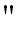 echipamentecareutilizeazătehnicidigitale,conceputesăfuncționezelaovitezădetransferdigitaltotalăcedepășește560Gbiți/s;Notătehnică:Laechipamenteledecomutarepentrutelecomunicațiivitezade transferdigital totalăestevitezaunidirecționalăauneisingureinterfețe,măsuratăpeportulsauliniacuceamaimareviteză.echipamentecareutilizeazăunlaser,avîndoricaredinurmătoarelecaracteristici:olungimedeundăasemnaluluitransmiscedepășește1750nm;neutilizate;utilizeazătehnicidetransmisiesaudetecțieopticăcoerentă;Notă: 5E001.c.2.c. supune controluluitehnologiapentrudezvoltareasauproducțiasistemelorutilizîndunoscilatorlocalopticpeparteaderecepțiepentruapermiteosincronizarecuunlaserpurtător.Notătehnică:Înscopul5E001.c.2.c.,acestetehniciincludtehniciopticeheterodine,homodinesauintradine.utilizeazătehnicidemultiplexareprindivizarealungimiideundăapurtătoriloropticilaintervalemaimicide100GHz;sauutilizeazătehnicianalogiceșiauolățimedebandăcaredepășește2,5GHz;Notă:5E001.c.2.e.nusupunecontroluluitehnologiapentru dezvoltareasauproducțiasistemelorTVcomerciale.N.B:Pentrutehnologiapentrudezvoltareasaupentruproducția echipamentelorcareutilizeazăunlaserșicarenusîntdestinatetelecomunicațiilor,asevedea6E.echipamentecareutilizeazăcomutarea opticășicareauuntimpdecomutaremaimicde1ms;echipamenteradio,avîndoricaredinurmătoarelecaracteristici:tehnicidemodulațieînamplitudineîncuadratură(QAM)pestenivelul1 024;funcționeazălafrecvențedeintraresaudeieșirecedepășesc31,8GHz;sauNotă:5E001.c.4.b.nusupunecontroluluitehnologiapentrudezvoltareasauproducțiaechipamentelorconceputesaumodificatepentruafuncționaînoricebandădefrecvențăcareestealocatădeUIT pentruserviciideradiocomunicații,darnupentruradiodeterminare.funcționeazăînbandadefrecvență1,5MHz–87,5MHzșiîncorporeazătehniciadaptivecarerealizeazăosuprimaremaimarede15dBasemnaluluideinterferență;sauneutilizate;echipamentemobilecareautoatecaracteristicileurmătoare:funcționeazălaolungimedeundăopticămaimaresauegalăcu200nmșimaimicăsauegalăcu400nm;șifuncționeazăca orețealocală;d. tehnologia înconformitatecuNotageneralăprivindtehnologiapentrudezvoltarea sauproducțiacircuitelorintegratemonoliticedemicroundeamplificatoaredeputere(MMIC),specialconceputepentrutelecomunicațiișiavîndoricaredintreurmătoarelecaracteristici:Notătehnică:Înscopul5E001.d.,parametruldeputeredeieșiredevîrfsaturatăpoatefideasemeneamenționatpefișeletehnicealeprodusuluicaputeredeieșire,puteredeieșiresaturată,puteremaximădeieșire,puteredeieșiredevîrf,sauputereadeieșirelavîrfdemodulație.sîntdestinatefuncționăriilafrecvențemaimaride2,7GHzpînăla6,8GHzinclusiv,cuolărgimedebandăfracționată maimarede15%,șiavîndoricaredincaracteristicileurmătoare:oputeredeieșiredevîrfsaturatămaimarede75W(48,75dBm)laoricefrecvențăcaredepășește2,7GHzpînăla2,9GHzinclusiv;oputeredeieșiredevîrfsaturatămaimarede55W(47,4dBm)laoricefrecvențăcaredepășește2,9GHzpînăla3,2GHzinclusiv;oputeredeieșiredevîrfsaturatămaimarede40W(46dBm)laoricefrecvențăcaredepășește3,2GHzpînăla3,7GHzinclusiv;sauoputeredeieșiredevîrfsaturatămaimarede20W(43dBm)laoricefrecvențăcaredepășește3,7GHzpînăla6,8GHzinclusiv;sîntdestinatefuncționăriilafrecvențemaimaride6,8GHzpînăla16GHzinclusiv,cuolărgimedebandăfracționată maimarede10%,șiavîndoricaredincaracteristicileurmătoare:oputeredeieșiredevîrfsaturatămaimarede10W(40dBm)laoricefrecvențăcaredepășește6,8GHzpînăla8,5GHzinclusiv;sauoputeredeieșiredevîrfsaturatămaimarede5W(37dBm)laoricefrecvențăcaredepășește8,5GHzpînăla16GHzinclusiv;destinatepentrufuncționarealaoputeredeieșiredevîrfsaturatămaimarede3W(34,77dBm)laorice frecvență care depășește16 GHz pînăla 31,8 GHzinclusiv,cu olărgimedebandăfracționatămaimarede10%;destinatepentrufuncționarealaoputeredeieșiredevîrf saturatămaimarede0,1nW(-70dBm)laoricefrecvențăcaredepășește31,8GHzpînăla37GHzinclusiv;destinatepentrufuncționarealaoputeredeieșiredevîrfsaturatămaimarede1W(30dBm)laorice frecvență care depășește37 GHz pînăla 43,5 GHzinclusiv,cuo lărgimedebandăfracționatămaimarede10%;destinatepentrufuncționarealaoputeredeieșiredevîrfsaturatămaimarede31,62mW(15dBm)laoricefrecvențăcaredepășește43,5GHzpînăla75GHzinclusiv,cuolărgimedebandăfracționatămaimarede10%;destinatepentru funcționarea la oputeredeieșirede vîrf saturată mai marede 10 mW(10dBm) laoricefrecvențăcaredepășește75GHzpînăla90GHzinclusiv,cuolărgimedebandăfracționatămaimarede5%;saudestinatepentrufuncționarealaoputeredeieșiredevîrf saturatămaimarede0,1nW(-70dBm)laoricefrecvențăcaredepășește90GHz;e.tehnologia înconformitatecuNotageneralăprivindtehnologiapentrudezvoltarea sauproducțiadispozitivelorșicircuitelorelectronice,specialconceputepentrutelecomunicațiișicareconțincomponentefabricatedinmateriale superconductoare,specialconceputepentruafuncționalatemperaturisituatesubtemperaturacritică acelpuținunuiadintreconstituențiisuperconductorișicareauoricaredintrecaracteristicileurmătoare:comutareaîncurentpentrucircuitedigitalecareutilizeazăporți superconductoare careauprodusuldintretimpuldeîntîrzierepepoartă(însecunde)șiputereadisipatăpepoartă(înwați)maimicde10-14J;sauselecțiadefrecvență latoate frecvențelecare utilizează circuiterezonantecu valoripentru Qcedepășesc10000.5E101	Tehnologie,înconformitatecuNotageneralăprivindtehnologiapentrudezvoltarea,producția sauutilizarea echipamentelormenționate la5A101.Partea2– SECURITATEA INFORMAȚIILORNota1:neutilizată.Nota2:Categoria 5–partea2 nu supune controluluiprodusele, în cazulîncaresegăsescasupra utilizatorului pentru uzulpersonalal acestuia.Nota3:Notăasupracriptografiei5A002,5A003,5A004și5D002nusupuncontroluluiurmătoareleproduse:          a.Produsele careîndeplinesc toatecerințele următoare:sîntîngeneraldisponibilepublicului,fiindvîndute,fărărestricții,dinstocînpunctedevînzarecuamănuntul,prinoricaredinurmătoarelemijloace:tranzacțiilaghișeu;princorespondență;tranzacțiielectronice;sautranzacțiiprintelefon;funcționalitateacriptograficănupoatefiușorschimbatădeutilizator;conceputpentruinstalaredecătreutilizator,fărăasistențăsuplimentarăsubstanțialădinparteafurnizorului;șiatuncicîndestenecesar,detaliialemărfurilorsîntaccesibileșivorfifurnizate,lacerere,autoritățilorcompetentealestatuluimembruîncares-astabilitexportatorul,pentruaasiguraconformitateacucondițiiledescrisedeparagrafele1-3menționateanterior.componentedehardwaresauprodusesoftwareexecutabile,aleunorproduseexistentedescriselaliteraa.dinprezentaNotă,careaufostspecialconceputepentruacesteproduseexistente,îndeplinindtoatecriteriileurmătoare:1.securitatea informațiilornuconstituiefuncțiaprimarăsauansambluldefuncțiiprimarealecomponenteisaualeprodusuluisoftwareexecutabil;2.componentasauprodusulsoftwareexecutabilnumodificăniciofuncționalitatecriptograficăaproduselorexistente,șinicinuadaugăonouăfuncționalitatecriptograficăproduselorexistente;3.ansambluldecaracteristicialecomponenteisaualeprodusuluisoftwareexecutabil estefixșinuesteconceputsaumodificatdupăspecificațiileclientului;și4.atuncicînd estenecesar,astfelcumsestabileștede către autoritățile competentealestatuluimembruîncare s-astabilitexportatorul,detaliialecomponenteisauale produsuluisoftwareexecutabil  și detaliialeproduselorfiniterelevantesîntaccesibileși vorfi furnizate,lacerere,autorităților competente,pentruaasiguraconformitateacucondițiilemenționate anterior.Notătehnică:ÎnsensulNoteiasupracriptografiei,produssoftwareexecutabilînseamnăprodussoftwareîn formăexecutabilă,dintr-ocomponentăhardwareexistentăexclusădin5A002,5A003sau5A004deNotaasupracriptografiei.Notă:Produssoftwareexecutabil nuincludeimaginibinarecompletealeprodusuluisoftwareexecutatpeunprodusfinit.NotăprivindNotaasupracriptografiei:Pentruarespectacerințeledelaliteraa.dinNota3,toatecondițiileurmătoaretrebuiesăfieîndeplinite:produsulprezintăuninterespotențialpentruolargăgamădepersoanefiziceșiactivitățicomerciale;șiprețulșiinformațiilelegatedeprincipalafuncționalitateaprodusuluisîntdisponibileînaintedecumpărarefărăafinecesarăconsultareavînzătoruluisaufurnizorului.Osimplăsolicitaredeprețurinuseconsiderăafioconsultare.Pentru astabilieligibilitateadela litera a.dinNota3,autoritățilecompetentepotluaîn considerarefactori relevanțicumarficantitatea,prețul,competențeletehnicenecesare,canaleledevînzăriexistente,cliențiitipici,utilizareatipică,sau oricepracticirestrictive ale furnizorului.Nota4:Categoria5–partea2nusupunecontroluluiproduselecareîncorporeazăsauutilizeazăcriptografiașicareauurmătoarelecaracteristici:funcțiasausetuldefuncțiidebazănuseînscrieînniciunadinurmătoarele:1.securitateainformațiilor;uncalculator,inclusivsistemedeoperare,părțișicomponentealeacestora;transmiterea,recepționareasaustocareadeinformații(cuexcepțiaurmătoarelorsituații:însprijinuldivertismentului,transmisiunilor comercialemass-media,gestionării drepturilordigitale saugestionării datelormedicale);sauasociereaînrețea(includeoperarea,administrarea, gestionareași aprovizionarea);funcționalitateacriptograficăselimiteazălasprijinireafuncțieisausetuluidefuncțiidebazăaleacestora;șiatuncicîndestenecesar,detaliialeproduselorsîntaccesibileșivorfifurnizate,lacerere,autoritățilorcompetentealestatuluimembruîncareestestabilitexportatorul,pentruaasiguraconformitateacucondițiiledescriselaliterelea.șib.de maisus.5A2	Sisteme,echipamenteșicomponente5A002	Sisteme,echipamenteșicomponentepentrusecuritateainformațiilor,dupăcumurmează:sisteme,echipamenteșicomponentepentrusecuritateainformațiilorcriptografice,dupăcumurmează:N.B:Pentrucontrolulechipamentelorderecepțiepentrusistemeleglobaledenavigațieprinsatelit(GNSS)careconținsaucareutilizeazădecriptarea,asevedea7A005,iarpentruprodusesoftwareșitehnologie dedecriptareaferenteasevedea7D005și7E001.conceputesaumodificatepentruautilizacriptografia,utilizîndtehnicidigitalepentruefectuareaoricăreifuncțiicriptografice,alteledecîtautentificarea,semnăturadigitalăsauexecuțiaproduselorsoftwareprotejateîmpotrivacopieriișicareauoricaredinurmătoarelecaracteristici:Notetehnice:Funcțiiledeautentificare,semnăturădigitalășiexecuțieaproduselorsoftware protejateîmpotrivacopieriiincludfuncțiaasociatădegestionareacheilor.Autentificareaincludetoateaspectelecontroluluiaccesuluiîncazurileîncarenuexistăocriptareafișierelorsauatextului,cuexcepțiacelordirectlegatedeprotecțiaparolei,anumăruluipersonaldeidentificare(PIN)sauadatelorsimilarepentruapreveniaccesulneautorizat.unalgoritmsimetric carefoloseșteolungimeacheiicaredepășește56biți;sauNotătehnicăCategoria5–partea2nuincludebițiideparitateînlungimeacheii.unalgoritmasimetricîncazulcăruiasecuritateaalgoritmuluiestebazatăpeoricaredinurmătoareleelemente:factorizareanumerelorîntregicedepășesc512biți(deexemplu,RSA);calculullogaritmilordiscrețiîntr-ungrupmultiplicativdecîmpurifinitecudimensiuneamaimarede512biți(deexemplu,Diffie-HellmanasupraZ/pZ);saulogaritmidiscrețiîntr-ungrup,altuldecîtcelmenționatla5A002.a.1.b.2.caredepășește112biți(deexemplu,Diffie-Hellmanasuprauneicurbeeliptice);Notă:5A002.a. nusupune controluluiniciuna din următoarele:carteleleinteligenteșicititoarele/dispozitiveledeinscripționaredecarteleinteligentedupăcumurmează:ocartelăinteligentăsauundocumentpersonalcarepoateficititelectronic(deexemplumonedăfictivă,pașaportelectronic)careareoricaredinurmătoarelecaracteristici:capacitateacriptograficăesterestricționatăpentruutilizareaînechipamentesausistemecaresîntexclusedela5A002,5A003sau5A004deNota4dinCategoria5–partea2saulitereleb.-f.aleprezenteinoteșinupoatefireprogramatăpentruvreoaltăutilizare;sauaretoatecaracteristicileurmătoare:estespecialconceputșilimitatpentruapermiteprotecțiadatelorcucaracterpersonalstocateîninterior;afostsaupoatefipersonalizatnumaipentrutranzacțiipublicesaucomercialesaupentruidentificareindividuală;șiîncazul încarecapacitateacriptograficănu esteaccesibilăutilizatorului;Notătehnică:Datelecucaracterpersonalincludoricedatespecificeuneianumitepersoanesauentități,cumarfisumadebanistocatășidatelenecesarepentruautentificare.2.cititoarele/dispozitiveledeinscripționarespecialconceputesaumodificate,șilimitate,pentruproduselespecificatelaliteraa.1.dinprezentanotă.Notătehnică:Cititoarele/dispozitiveledeinscripționareincludechipamentelecarecomunicăcucarteleleinteligentesaudocumentelecarepotficititeelectronic prinintermediuluneirețele.b.echipamentulcriptograficspecialconceputșilimitatpentruuzbancarsautranzacțiifinanciare;Notătehnică:Tranzacțiilefinanciaremenționatela5A002.a.,notab,includcolectareașiplatatarifelorsaufuncțiiledecredit.radiotelefoaneleportabilesaumobilepentruuzcivil(deexemplu,pentrufolosireaînsistemederadiocomunicațiicelularecivilecomerciale)carenusîntcapabilesătransmitădirectdatecriptatecătreunaltradiotelefonsauechipament[altuldecîtechipamentulrețeleideaccesradio(RadioAccesNetwork–RAN)],nicisătransmitădatecriptateprinintermediulunuiechipamentRAN[deexemplu,controlerderețearadio(RadioNetworkController–RNC)saucontrolerulstațieidebază(BaseStationController–BSC)]; echipamentedetelefoniefărăfir,fărăposibilitateadecriptareterminal–terminal,underazadeacțiunemaximăefectivăaoperăriifărăfir,fărăamplificatordeantenă(deexemplu,unsaltsingular,fărăreleuderetransmitereîntreterminalșistațiabază)estemaimicăde400mconformspecificațieiproducătorului;radiotelefoaneportabilesaumobileșidispozitiveclientfărăfirpentruuzcivilsimilare,carepunînaplicarenumaistandardecriptograficepublicatesaucomerciale(cuexcepțiafuncțiilorantipiratare,carepot fi nepublicate)și carerespectăde asemeneadispozițiileliterelor a.2.– a.5.din Notaasupra criptografiei(nota3dincategoria5,partea2),careaufostpersonalizatepentruoaplicațieindustrialăcivilăspecificăcucaracteristicicarenuafecteazăfuncționalitateacriptograficăaacestordispozitiveoriginalenepersonalizate;echipamentelefărăfirpentrurețeapersonalăcareutilizeazănumaistandardecriptograficepublicatesaucomercialeșiîncazulcăroracapacitateacriptograficăestelimitatălaodistanțănominalădefuncționarecarenudepășește30demetriînconformitatecuspecificațiileproducătorului,saucarenudepășește100demetriînconformitatecuspecificațiileproducătoruluipentruechipamentelecarenupotfiinterconectatecumaimultdeșaptedispozitive;echipamentecareîndeplinesctoatecerințeleurmătoare:toatecapacitățilecriptograficemenționatela5A002.a.îndeplinescoricaredintrecaracteristicileurmătoare:nupotfiutilizate;saupotdeveniutilizabilenumaiprinmijloacedeactivarecriptograficășiatuncicîndestenecesar,astfelcumsestabileștedecătreautoritățilecompetentealestatuluimembruîncares-astabilitexportatorul,detaliialeechipamentuluisîntaccesibileșivorfifurnizate,lacerere,autorităților,pentruaasiguraconformitateacucondițiilemenționateanterior;NOTĂ:1:Asevedea5A002.a.pentruechipamentecareaufostsupuseactivării criptografice.NOTĂ:2:Asevedea,deasemenea,5A002.b.,5D002.d.și5E002.b.echipamentulrețeleideaccesradio(RadioAccessNetwork–RAN)latelecomunicațiimobile,conceputpentruuzcivil,careîndeplineștedeasemeneadispozițiileliterelora.2.–a.5.dinNotaasupracriptografiei(Nota3dincategoria5,partea2),avîndoputeredeieșireRFlimitatăla0,1W(20dBm)saumaimică,șicaresuportăsimultanmaximum16utilizatori.routere,comutatoaresaurelee,încazulcărorafuncționalitateadesecuritateainformațiilorselimiteazălasarcinilelegatedeOperare,administraresauîntreținere(Operations,AdministrationorMaintenance–OAM)careutilizează numai standardecriptograficepublicatesau comerciale;sauechipamentedecalculsauserverepentruuzgeneral,încazulcărorafuncționalitateadesecuritateainformațiilorîndeplinește toatecaracteristicile următoare:utilizează numaistandardecriptograficepublicatesaucomerciale;șiprezintăoricaredinurmătoarelecaracteristici:esteintegratăîntr-ounitatecentralădeprelucrare(CPU)careîndeplineștecriteriileprevăzutedeNota3dincategoria5–partea2;esteintegratăîntr-unsistemdeoperarecarenuestespecificatla5D002;sauselimiteazălaOAM aferenteechipamentului.conceputesaumodificatepentruapermiteunuiprodus,prinactivarecriptografică,sărealizezesausădepășeascăniveluriledeperformanțăcontrolatepentrufuncționalitateaspecificatăla5A002.a.,carenuarputeafialtfelrealizată.destinatesaumodificatepentruautilizasauarealizacriptografiacuantică;Notătehnică:Criptografiacuanticăestecunoscutăcadistribuțiacuanticăacheilor(quantumkeydistribution–QKD).conceputesaumodificatepentruautilizatehnicicriptograficepentrugenerareacodurilordedecupareîncanale,acodurilordebruieresauacodurilordeidentificarearețelei,pentrusistemecareutilizeazătehnicidemodulațiedebandăultralargă,șicareauoricaredinurmătoarelecaracteristici:olățimedebandăcaredepășește500MHz;sauolățimedebandăfracționatăde20%saumaimult;sîntconceputesaumodificatepentruautilizatehnicicriptograficeînscopulgenerăriicoduluideîmprăștierepentrusistemecuspectruîmprăștiat,alteledecîtcelemenționatela5A002.d., careincludcoduldesaltpentrusistemecusaltdefrecvență.5A003	sisteme,echipamenteșicomponentepentru securitatea informațiilornon-criptografice,după cumurmează:sistemedecabluripentrucomunicațiiconceputesaumodificatepentruautilizamijloacemecanice,electricesauelectronicepentrudetectareaconectăriifrauduloase;Notă:5A003.a.supunecontroluluidoarsecuritateaniveluluifizic.sînt specialconceputesaumodificatesă reducăemiterea compromițătoarea semnalelorpurtătoaredeinformațiedincolodeceeaceestenecesarpentrusănătate,securitatesaustandardedeinterferențăelectromagnetică;5A004	sisteme,echipamenteșicomponentepentruanularea,slăbireasauocolireasecuritățiiinformațiilor,dupăcumurmează:a.sîntconceputesaumodificatepentruarealizafuncțiicriptanalitice;Notă:5A004.a.includesistemesauechipamente,conceputesaumodificatepentruarealizafuncțiicriptanaliticeprin intermediulingineriei inverse.NotătehnicăFuncțiilecriptanaliticesîntfuncțiiconceputepentruanulareamecanismelorcriptograficeînscopuldeaobținevariabileconfidențialesaudatesensibile,inclusivtextînclar,parolesaucheicriptografice.5B2	Echipamentedetestare,inspecțiesiproducție5B002	Echipamentedetestare,inspecțieșiproducțieînmateriede securitateainformațiilor,dupăcumurmează:echipamentespecialconceputepentrudezvoltareasauproducțiaechipamentelormenționatela5A002,5A003,5A004sau5B002.b.;echipamentedemăsuratspecialconceputepentruaevaluașivalidafuncțiiledesecuritateainformațiiloraleechipamentelormenționatela5A002,5A003sau5A004saualeproduselorsoftwaremenționatela5D002.a.saula5D002.c.5C2	MaterialeNiciunul.5D2	Produse software5D002	Produsesoftware,dupăcumurmează:a. produsesoftware specialconceputesaumodificatepentrudezvoltarea,producțiasauutilizareadeechipamentemenționatela5A002,5A003sau5A004sau produsesoftwaremenționatela5D002.c.;b. produsesoftware  specialconceputesaumodificatepentrususținereatehnologieimenționatela5E002;c.produsesoftwarespecifice,dupăcumurmează:1.produsesoftwarecareaucaracteristicilesaucareexecutăsausimuleazăfuncțiileechipamentelormenționatela5A002,5A003sau5A004;2. produsesoftware destinatecertificăriiproduselorsoftwaremenționatela5D002.c.1.Notă:5D002.c.nusupunecontroluluiproduselesoftwarecareselimiteazălasarcinileOAMceutilizeazădoarstandardecriptograficepublicatesaucomerciale.d.produse softwareconceputesaumodificatepentruapermiteunuiprodus,prinactivarecriptografică,săîndeplineascăcriteriilepentrufuncționalitateaspecificatăla5A002.a.,carenuarputeafialtfelîndeplinite.5E2	Tehnologie5E002	Tehnologie,dupăcumurmează:a. tehnologie,înconformitatecuNotageneralăprivindtehnologiapentrudezvoltarea,producțiasau utilizarea deechipamentemenționatela5A002,5A003,5A004sau5B002sauprodusesoftwaremenționatela5D002.a.sau5D002.c.b. tehnologiepentruapermiteunuiprodus,prin activare criptografică,săîndeplineascăcriteriilepentrufuncționalitateaspecificatăla5A002.a.,carenuarputeafialtfelîndeplinite.Notă:5E002includedatetehnicedesecuritateainformațiilorobținutedinprocedurileefectuatepentruaevaluasaudeterminaimplementareadefuncții,decaracteristicisaudetehnicispecificateîncategoria5–partea2.CATEGORIA 6 –SENZORI ȘILASERE6A	Sisteme,echipamenteșicomponente6A001	Sisteme,echipamenteșicomponenteacustice,dupăcumurmează:sistemeșiechipamenteacusticemarineșicomponentespecialconceputepentruacestea,dupăcumurmează:sistemeșiechipamenteactive(deemisiesaudeemisie – recepție)șicomponentespecialconceputepentruacestea,dupăcumurmează:Notă:6A001.a.1.nusupunecontroluluiurmătoareleechipamente:sondedeadîncimecarefuncționeazăverticalsubaparat,fărăaleincludepecelecareauofuncțiedebaleieredepeste±20°șisîntlimitatelamăsurareaadîncimiiapei,adistanțeipînălaobiectelescufundate ori îngropate saula detectareabancurilorde pești;balizeacustice,dupăcumurmează:balizeacustice pentrucazurideurgență;emițătoarede impulsuriacusticespecial conceputepentru arelocalizasauarevenilao pozițiesubacvatică.echipamenteacusticedeexplorareafunduluimării,dupăcumurmează:echipamentedeexplorarepentrunavedesuprafațăconceputeînscopulcartografieriitopograficeafunduluimăriișiavîndtoatecaracteristicileurmătoare:conceputesă facă măsurătorisubununghicedeviazăcumaimultde20°fațădeverticală;conceputesămăsoaretopografiafunduluimăriilaadîncimialefunduluimăriidepeste600m;rezoluțiadesondaremaimicădecît2;șimajorarea precizieiadîncimiiprincompensareatuturorelementelorurmătoare:mișcareasenzoruluiacustic;propagareaînapădelasenzorcătrefundulmăriișiînapoi;șivitezadesondareasenzorului;Notetehnice:1.Rezoluțiadesondareestelățimeaculoarului(grade)împărțitălanumărulmaximdesondăripeculoar.2.Majorareainclude capacitatea de compensareprinmijloace externe.echipamentedesupravegheresubacvaticăconceputepentrucartografiereatopograficăafunduluimăriișiavîndoricaredintrecaracteristicileurmătoare:Notătehnică:Presiuneanominalăasenzoruluiacusticdeterminăadîncimeanominalăaechipamentuluimenționatla6A001.a.1.a.2.avîndtoatecaracteristicileurmătoare:conceputesaumodificatepentruafuncționalaadîncimidepeste300m;șiratadesondaremaimarede3800m/s;sauNotătehnică:Ratadesondareesteprodusulvitezeimaxime(m/s)lacarepoatefuncționasenzorulșinumărulmaximdesondăripeculoar,presupunîndoacoperirede100%.Pentrusistemelecareefectueazăsondăriîndouădirecții(sonare3D),trebuiesăseutilizezevaloareamaximăarateidesondareînambeledirecții.echipamentedesupravegheresubacvatică,nemenționatela6A001.a.1.a.2.a.,avîndtoatecaracteristicileurmătoare:conceputesaumodificatepentruafuncționalaadîncimidepeste100m;conceputesăfacămăsurătorisubununghicedeviazăcumaimultde20°fațădeverticală;avîndoricaredintrecaracteristicileurmătoare:frecvențădefuncționaresub350kHz;sauconceputesămăsoaretopografiafunduluimăriilaodistanțădepeste200mdesenzorulacustic;și4.majorarea precizieiadîncimiiprincompensareatuturorparametrilorurmători:mișcareasenzoruluiacustic;propagareaînapădelasenzorcătrefundulmăriișiînapoi;șivitezadesondareasenzorului;sonar cuscanarelaterală(SSS)sausonar cuapertură sintetică(SAS), conceputpentrua formaimaginialefunduluimăriișiavîndtoatecaracteristicileurmătoare,șirețeleacusticedetransmisieșirecepțiespecialconceputepentruacestea:concepute saumodificatepentruafuncționalaadîncimidepeste 500m;b.oratădeacoperireazoneidepeste570m2/s,încondițiileîncarefuncționeazălaratamaximăposibilăcuorezoluțielongitudinală maimicăde15cm;șic. orezoluțietransversală maimicăde15cm;Notetehnice:1.Ratadeacoperireazonei(m2/s)estededouăoriprodusuldintredistanțadeoperareasonarului(m)șivitezamaximă(m/s)lacarepoatefuncționasenzorulladistanțarespectivă.2.Rezoluțialongitudinală(cm),numaipentruSSS,esteprodusuldintredeschiderea(peorizontalăa)azimutului(grade),distanțadeoperareasonarului(m)și0,873.3.Rezoluțiatransversală (cm)este75împărțitlalățimeadebandăasemnalului(kHz).sistemesaurețeledetransmisieșirecepție,conceputepentrudetecțiasaulocalizareaobiectelor,avîndoricaredintrecaracteristicileurmătoare:ofrecvențădeemisiemaimicăde10kHz;niveldepresiunesonorămaimarede224dB(referință1µPala1m)pentruechipamentecuofrecvențădefuncționareînbandacuprinsăîntre10kHzși24kHz,inclusiv;niveldepresiunesonorămaimarede235dB(referință1µPala1m)pentruechipamentecuofrecvențădefuncționareînbandacuprinsăîntre24kHzși30kHz;formeazăfasciculemaimicide1°peoriceaxășiauofrecvențădefuncționaremaimicăde100kHz;conceputesăfuncționezecuogamădeafișareprecisădepeste5120m;sauconceputesăsuportepresiuneaîntimpulfuncționăriinormalelaadîncimidepeste1000mșicutransductoareavîndoricaredintrecaracteristicileurmătoare:compensaredinamicăapresiunii;sauîncorporeazăcaelementtransductorunaltmaterialdecîttitanat-zirconatdeplumb;proiectoareacustice,inclusivtransductoare,careîncorporeazăelementepiezoelectrice,magnetostrictive,electrostrictive,electrodinamicesauhidraulicecarefuncționeazăindividualsauîntr-ocombinațiedeterminatășicareauoricaredintrecaracteristicileurmătoare:Nota1:Regimuldecontrolalproiectoareloracustice,inclusivaltransductoarelor,specialconceputepentrualteechipamentenemenționatela6A001,estedeterminatderegimuldecontrolalechipamentelor respective.Nota2:6A001.a.1.c.nusupunecontroluluisurseleelectronicecareorienteazăsunetulnumaipeverticalăsausurselemecanice(deexemplu,tunuripneumaticesautunuricuvapori)orisurselechimice(deexemplu,explozivi).Nota3:Elementelepiezoelectricemenționatela6A001.a.1.c.leincludpeceleprodusedinmonocristaledeniobatdeplumbșimagneziu/titanatdeplumb[(Pb(Mg1/3Nb2/3)O3-PbTiO3sauPMN-PT]create pebazauneisoluțiisolidesaudinmonocristaledeniobatdeplumbșiindiu/niobatdeplumbșimagneziu/titanatdeplumb[Pb(In1/2Nb1/2)O3–Pb(Mg1/3Nb2/3)O3–PbTiO3 sauPIN-PMN-PT]createpebazauneisoluțiisolide.funcționeazălafrecvențemaimicide10kHzși avînd oricaredintrecaracteristicileurmătoare:nusîntconceputesălucrezeînregimcontinuula100%dincicluldeutilizareșiau un nivelalsurseiîncîmpdeschis(SLRMS)radiatdepeste[10log(f)+169,77]dB(referință1µPa la 1 m), unde f este frecvența în hertzi a valorii maximearăspunsuluitensiuniidetransmisie(Transmitting Voltage Response–TVR)maimicăde10kHz;sausîntconceputesălucrezeînregimcontinuula100%dincicluldeutilizareșiauun nivelalsurseiîncîmpdeschis(SLRMS) radiatînmodcontinuula100%dincicluldeutilizaredepeste[10log(f)+159,77]dB(referință1µPala1m),undefestefrecvențaînhertziavaloriimaximearăspunsuluitensiuniidetransmisie(TVR)maimicăde10kHz;sauNotătehnică:Nivelulsurseiîncîmpdeschis(SLRMS)  estedefinitde-alungulaxelorderăspunsmaximșiîncîmpulîndepărtatalproiectoruluiacustic.Acestapoatefiobținutdinrăspunsultensiuniidetransmisiefolosindurmătoareaecuație:SLRMS=(TVR+20logVRMS)dB(referință1µPala1m),undeSLRMSestenivelul sursei,TVResterăspunsultensiuniidetransmisieșiVRMSestetensiuneadecomandăaproiectorului.neutilizatecapacitatedeatenuarealobilorlateralidepeste22dB;sistemeșiechipamenteacustice,conceputepentruadeterminapozițianavelordesuprafațăsauavehiculelorsubacvaticeșiavîndtoatecaracteristicileurmătoare,precumșicomponentespecialconceputepentruacestea:razădedetecțiedepeste1000m;șipreciziedepoziționaremaimicăde10mrms(mediepătratică),atuncicîndeste măsuratălaodistanțăde1000m;Notă:6A001.a.1.d.include:echipamentelecareutilizeazăprelucrareasemnalelorcoerentăîntredouăsaumaimultebalizeșiunitateahidrofonicăpurtatădenavadesuprafațăsaudevehicululsubacvatic;echipamentelecapabilesăcorectezeînmodautomateroriledepropagareavitezeisunetuluipentrucalculareaunuipunct.sonareindividualeactive,specialconceputesaumodificatepentruadetecta,alocalizașiaclasificaînmodautomatînotătoriisauscafandriișicareautoatecaracteristicileurmătoare,precumșirețeleleacusticedetransmisieșirecepțiespecialconceputepentruacestea:razăde detecție de peste 530m;preciziedepoziționaremaimicăde15mrms(mediepătratică),atuncicîndeste măsuratălaodistanțăde530m;șilățimeadebandăasemnalului-pulstransmisdepășește3kHz;NOTĂ:Pentrusistemelededetecțieascafandrilorspecialconceputesaumodificatepentruuzmilitar,asevedeaListaproduselormilitare.Notă:Pentru6A001.a.1.e.,încazulîncaremaimulterazededetecțiesîntspecificatepentrudiversemedii,seutilizeazărazadedetecțieceamaimare.sistemeșiechipamentepasiveșicomponentespecialconceputepentruacestea,dupăcumurmează:hidrofoaneavîndoricaredintrecaracteristicileurmătoare:Notă:Regimuldecontrolalhidrofoanelorspecialconceputepentrualteechipamenteestedeterminatderegimulde controlalechipamentelorrespective.Notătehnică:Hidrofoanelesînt alcătuite dinunulsau maimulte elementesensibile careproducuncanalunic deieșireacustică.Celecareconținmaimulteelementepotfidenumitegrupdehidrofoane.încorporeazăelementesensibileflexibilecontinue;încorporeazăansambluriflexibiledeelementesensibilediscrete,cuundiametrusauolungimesub20mmșicuodistanțăîntreelementemaimicăde20mm;auoricaredintreurmătoareleelementesensibile:fibreoptice;b filmedin polimeripiezoelectrici,alteledecîtceledinfluorurădepoliviniliden(PVDF)șicopolimeriiacesteia[P(VDF-TrFE)șiP(VDF-TFE)];c.compozitepiezoelectriceflexibile;monocristalepiezoelectricedinniobatdeplumbșimagneziu/titanatdeplumb[adicăPb(Mg1/3Nb2/3)O3-PbTiO3sauPMN-PT]createpebazauneisoluțiisolide;saumonocristalepiezoelectricedinniobatdeplumbșiindiu/niobatdeplumbșimagneziu/titanatdeplumb[adicăPb(In1/2Nb1/2)O3–Pb(Mg1/3Nb2/3)O3–PbTiO3sauPIN-PMN-PT]createpebazauneisoluțiisolide;osensibilitateahidrofonuluimai bună de -180 dB la orice adîncime fără compensare deaccelerație;conceputesăfuncționezelaadîncimidepeste35mcuocompensaredeaccelerație;sauconceputesăfuncționezelaadîncimidepeste1000m;Notetehnice:Elementelesensibilealeunuifilmpolimerpiezoelectricconstau dintr-un film polimerpolarizatcareesteîntinspeuncadru-suportsaupeobobină(mandrină)șiestefixatpeacesta(aceasta).Elementelesensibilealecompozitelorpiezoelectrice flexibile constaudinparticulesaufibredeceramicăpiezoelectricăcesîntcombinatecuuncompusdecauciuc,polimersauepoxidic,izolantelectricșitransparentacustic,încarecompusulesteparteintegrantăaelementelorsensibile.3. Sensibilitateahidrofoanelorsedefineștecadedouăzecideorilogaritmulînbaza10alraportuluidintretensiuneadeieșirermsșitensiuneadereferințăde1Vrms,atuncicîndsenzorulhidrofonului,fărăpreamplificator,esteplasatîntr-uncîmpacusticdeundeplanecuopresiunermsde1µPa.Deexemplu,unhidrofoncuosensibilitatede-160dB(referință1VpeμPa)argeneraotensiunedeieșirede10-8Vîntr-unastfeldecîmp,întimpceunhidrofoncuosensibilitatede-180dBargeneraotensiunedeieșirede numai 10-9V.Prin urmare, sensibilitatea de -160 dBeste mai bună decît ceade-180dB.bateriidehidrofoaneacusticetractate,avîndoricaredintrecaracteristicileurmătoare:Notătehnică:Bateriiledehidrofoanesîntalcătuitedinmaimultehidrofoanecarefurnizeazămultiplecanaleacusticedeieșire.cuodistanțăîntregrupuriledehidrofoanemaimicăde12,5msau capabiledeafimodificatepentrucadistanțadintregrupurilede hidrofoanesăfiemaimicăde12,5m;conceputesaucapabiledeafimodificatepentru a funcționalaadîncimide peste35 m;Notătehnică:Mențiuneacapabiledeafimodificate  dela6A001.a.2.b.1.și6A001.a.2.b.2.înseamnăcădispundemijloacecarepermitschimbareacablajuluisauainterconexiunilorpentruamodificadistanțadintregrupuriledehidrofoanesaulimiteleadîncimiidefuncționare.Acestemijloacesînt:cabluriderezervă,care reprezintă peste 10%din numărul decabluri,blocuri dereglare adistanței încadrul grupuluidehidrofoanesaudispozitive internedelimitareaadîncimiicaresînt reglabilesaucarecontroleazămaimultdeungrupdehidrofoane.senzoriidedirecțiemenționațila6A001.a.2.d.;cabluriflexibilearmatelongitudinal;diametrulbaterieiasamblateestemaimicde40mm;neutilizate;caracteristicilehidrofonuluimenționatela6A001.a.2.a.;sausenzoriihidroacusticicuaccelerometrumenționațila6A001.a.2.g.;echipamentedeprelucrare,specialconceputepentrubateriidehidrofoaneacusticetractate,dispunîndde programabilitateaccesibilăutilizatoruluișideprelucrareașicorelareaîndomeniultimpsaufrecvență,inclusivanalizaspectrală,filtrareadigitalășiformareafascicululuiprintransformataFourierrapidăsaualtetransformateoriprocese;senzoridedirecțieavîndtoatecaracteristicileurmătoare:opreciziemaibunăde0,5°;șiconcepuțisăfuncționezelaadîncimidepeste35msauavîndundispozitivdedetecțieaadîncimii,ajustabilsaudetașabil,pentruafuncționalaadîncimidepeste35m;bateriidehidrofoaneplasatepefundsaususpendatecucabluri,avîndoricaredintrecaracteristicileurmătoare:încorporeazăhidrofoanelemenționatela6A001.a.2.a.;încorporeazămoduledesemnaledegrupuridehidrofoanemultiplexateavîndtoatecaracteristicileurmătoare:conceputesăfuncționezelaadîncimidepeste35msauavîndundispozitivdedetecțieaadîncimii, ajustabilsaudetașabil,pentruafuncționalaadîncimidepeste35m;șicapabilesăfieschimbateoperaționalcumoduledebateriidehidrofoaneacusticetractate; sauîncorporeazăsenzoriihidroacusticicuaccelerometrumenționațila6A001.a.2.g.;echipamentedeprelucrare,specialconceputepentrusistemeledecabluriplasatepefundsaususpendate,dispunînddeprogramabilitateaccesibilăutilizatoruluișideprelucrareașicorelarea îndomeniultimpsaufrecvență,inclusivanalizaspectrală,filtrareadigitalășiformareafascicululuiprintransformataFourierrapidăsaualtetransformateoriprocese;senzorihidroacusticicuaccelerometru,avîndtoatecaracteristicileurmătoare:alcătuițidintreiaccelerometredispusede-alungulatreiaxedistincte;2. sensibilitatedeacceleraregeneralămaibunăde48dB(referință1000mVpentru1g);concepuțisăfuncționezelaadîncimidepeste35demetri;șifrecvențădefuncționare maimicăde20kHz;Notă:6A001.a.2.g.nusupunecontroluluisenzoriidevitezăaparticulelorsau geofoanele.Notetehnice:1. Senzoriihidroacusticicuaccelerometrusîntcunoscuțișisubdenumireadesenzorivectoriali.2.Sensibilitateadeacceleraresedefineștecadedouăzecideorilogaritmulînbaza10alraportuluidintretensiuneadeieșirermsșitensiuneadereferințăde1Vrms,atuncicîndsenzorulhidroacustic,fărăpreamplificator,esteplasatîntr-uncîmpacusticdeundeplanecuoaccelerațiermsde1g(adică9,81m/s2).Notă:6A001.a.2.supune,deasemenea, controluluiechipamentelederecepție,legatesaunuîncadruluneifuncționărinormaledeun echipamentactivseparat,șicomponentelespecialconceputepentruacestea.echipamente sonardeînregistrareavitezeide corelare șiavitezeiDoppler, concepute pentru a măsuravitezaorizontalăaplatformei pecareseaflăechipamentulfațădefundulmării,dupăcumurmează:echipamentesonardeînregistrareavitezeidecorelarecareauoricaredintrecaracteristicileurmătoare:conceputesăfuncționezeladistanțedepeste500mîntreplatformapurtătoareșifundulmării;saumăsoarăvitezacuopreciziemaibunăde1%;echipamentesonardeînregistrareavitezeiDopplercaremăsoarăvitezacuopreciziemaibunăde1%.Nota1:6A001.b.nusupunecontroluluisondeledeadîncimelimitatelaoricaredintreurmătoareleoperațiuni:măsurareaadîncimiiapei;măsurarea distanțeipînălaobiectelescufundate oriîngropate;saudetectareabancurilordepești.Nota2:6A001.b.nusupunecontroluluiechipamentelespecialconceputepentruafiinstalatepenavedesuprafață.neutilizate.6A002	Senzorisauechipamenteopticeșicomponentealeacestora,dupăcumurmează:NOTĂ:ASEVEDEA,DEASEMENEA,6A102.detectoareoptice,dupăcumurmează:detectoarecusemiconductoricalificatepentruutilizarespațială,dupăcumurmează:Notă:Însensul6A002.a.1.,detectoarelecusemiconductoriincludrețeleleplanefocale.detectoarecusemiconductoricalificatepentruutilizarespațialăavîndtoatecaracteristicileurmătoare:unrăspunsdevîrfînspectrullungimilordeundăcedepășesc10nm,darnudepășesc300nm;șiunrăspunsmaimicde0,1%înraportcurăspunsuldevîrfpentrulungimideundăcedepășesc400nm;detectoarecusemiconductori calificatepentruutilizarespațialăavîndtoatecaracteristicileurmătoare:unrăspunsdevîrfînspectrullungimilordeundăcedepășesc900nm,darnudepășesc1200nm;șioconstantădetimpderăspunsde95nsorimaimică;detectoarecusemiconductori calificatepentruutilizarespațialăavîndunrăspunsdevîrfînspectrullungimilordeundăcedepășesc1200nm,darnudepășesc30000nm;d.rețeleplane focalecalificatepentruutilizarespațialăavîndmaimultde2048elementeînfiecarerețeașiunrăspunsdevîrfînspectrullungimilordeundăcedepășesc300nm,dar nudepășesc900nm;tuburiamplificatoaredeimagineșicomponentespecialconceputepentruacestea,dupăcumurmează:Notă:6A002.a.2.nusupunecontroluluituburilefotomultiplicatoarefărăformaredeimaginicareauundispozitivdedetectareaelectronilorînvid,limitateexclusivlaunadintreurmătoarelecaracteristici:unsinguranodmetalic;sauanozimetalicicudistanțadintrecentremaimarede500µm.Notătehnică:Multiplicareasarcinii reprezintăoformădeamplificareelectronicăaimaginiișiestedefinitădreptgenerareadepurtătoridesarcinăcarezultatalunuiprocesdecreștereaionizăriiprinciocnire.Senzoriidemultiplicareasarcinii potluaformaunuitubamplificatordeimagine,aunuidetectorcusemiconductorisauauneirețeleplanefocale.tuburiamplificatoaredeimagineavîndtoatecaracteristicileurmătoare:unrăspunsdevîrfînspectrullungimilordeundăcedepășesc400nm,darnudepășesc1050nm;amplificareelectronicăaimaginiicareutilizeazăoricaredintreurmătoarele:oplacămicrocanalcuodistanțăîntregăuri(distanțadelacentrulacentru)de12µmorimaimică;sauun dispozitivdedetectare aelectronilorcu o distanțăîntrepixelii negrupațide500 µmsaumaimică,specialconceputsaumodificatpentruarealizamultiplicareasarciniialtfeldecîtprinintermediuluneiplăcimicrocanal;șioricaredintreurmătoriifotocatozi:fotocatozimultialcalini(de exemplu, S-20șiS-25) cuo sensibilitateluminoasă de peste350µA/lm;fotocatoziGaAsoriGaInAs;saualțifotocatozidinsemiconductoricucompușiIII/V,avîndo sensibilitateradiantămaximădepeste10mA/W;tuburiamplificatoaredeimagineavîndtoatecaracteristicileurmătoare:unrăspuns devîrfînspectrullungimilor deundă ce depășesc1050 nm, darnudepășesc1800nm;amplificareelectronicăaimaginiicareutilizeazăoricaredintreurmătoarele:oplacămicrocanalcuodistanțăîntregăuri(distanțadelacentrulacentru)de12µmorimaimică;sauun dispozitivdedetectare aelectronilorcu o distanțăîntrepixelii negrupațide500 µmsaumaimică,specialconceputsaumodificatpentruarealizamultiplicareasarciniialtfeldecîtprinintermediuluneiplăcimicrocanal;șifotocatozidinsemiconductori cu compuși III/V(deexemplu,GaAssauGaInAs)șifotocatozicuelectronitransferați,avîndosensibilitateradiantă maximădepeste15 mA/W;componentespecialconcepute,dupăcumurmează:plăcimicrocanalcuodistanțăîntregăuri(distanțadelacentrulacentru)de12µmsaumaimică;undispozitivdedetectareaelectronilorcuodistanțăîntrepixeliinegrupațide500µmsaumaimică,specialconceputsaumodificatpentruarealizamultiplicareasarciniialtfeldecîtprinintermediuluneiplăcimicrocanal;fotocatozidinsemiconductoricucompușiIII/V(deexemplu,GaAssauGaInAs)șifotocatozicuelectronitransferați;Notă:6A002.a.2.c.3.nusupunecontroluluifotocatoziidinsemiconductoricompușiconcepuțisăatingăosensibilitateradiantă maximăegalăcuoricaredintreurmătoarelevalori:10mA/Wsaumaipuținlarăspunsuldevîrfînspectrullungimilordeundăcedepășesc400nm,darnudepășesc1050nm;sau15mA/Wsaumaipuținlarăspunsuldevîrfînspectrullungimilordeundăcedepășesc1050nm,darnudepășesc1800nm.3. rețeleplanefocalecarenusîntcalificatepentruutilizarespațială,dupăcumurmează:NOTĂ:Rețeleleplanefocalecarenusîntcalificatepentruutilizarespațialăcumicrobolometrusîntmenționatenumaila6A002.a.3.f.Notătehnică:Rețelelede detectoare multielement liniaresaubidimensionalesîntdenumiterețeleplanefocale; Nota1: 6A002.a.3.includerețelelefotoconductiveșirețelelefotovoltaice.Nota2: 6A002.a.3.nusupunecontrolului:celulelefotoconductiveîncapsulatemultielement(cumaximum16elemente)careutilizeazăsulfurădeplumbsauseleniurădeplumb;detectoarelepiroelectricecareutilizeazăoricaredintreurmătoarele:sulfatdetriglicinășiderivați;titanatdeplumb-lantan-zirconiușiderivați;tantalatdelitiu;fluorurădepolivinilidenșiderivați;sauniobatdestronțiu-bariușiderivați;c.rețeleleplanefocalespecialconceputesaumodificatepentruarealizamultiplicareasarciniișiconceputesăselimitezelaosensibilitateradiantă maximăde10mA/Wsaumaipuținpentrulungimiledeundăcedepășesc760nmșicareautoatecaracteristicileurmătoare:încorporeazăunmecanismdelimitarearăspunsuluiconceputsănufieeliminatsaumodificat;șioricaredintrecaracteristicileurmătoare:mecanismuldelimitarearăspunsuluiesteintegratsaucombinatcuelementuldetector;saurețeauaplanăfocală nufuncționeazădecîtîmpreunăcumecanismuldelimitarearăspunsului.Notătehnică:Unmecanismdelimitarearăspunsuluiintegratînelementuldetectoresteconceputsănufieeliminatsaumodificatfărăcaacestfaptsăducălanefuncționareadetectorului.d.termopilecareaumaipuținde5130elemente.Notătehnică:Multiplicareasarcinii reprezintăoformădeamplificareelectronicăaimaginiișiestedefinitădreptgenerareadepurtătoridesarcinăcarezultatalunuiprocesdecreștereaionizăriiprinciocnire.Senzoriidemultiplicareasarcinii potluaformaunuitubamplificatordeimagine,aunuidetectorcusemiconductorisauauneirețeleplanefocale.a.  rețeleplanefocale carenusîntcalificatepentruutilizarespațială șicareautoatecaracteristicileurmătoare:elementeindividualecuunrăspunsdevîrfînspectrullungimilordeundăcedepășesc900nm,darnudepășesc1050nm;șioricaredintrecaracteristicileurmătoare:oconstantădetimp derăspunsmaimicăde0,5ns;sauspecialconceputesaumodificatepentruarealiza multiplicareasarciniișiavîndosensibilitateradiantă maximă depeste10 mA/W;b. rețeleplanefocale carenusîntcalificatepentruutilizarespațială șicareautoatecaracteristicileurmătoare:elementeindividualecuunrăspunsdevîrfînspectrullungimilordeundăcedepășesc1050nm,darnudepășesc1200nm;șioricaredintrecaracteristicileurmătoare:oconstantădetimp derăspunsde95nsorimaimică;sauspecialconceputesaumodificatepentruarealizamultiplicareasarciniișiavîndosensibilitateradiantă maximă depeste10 mA/W;c.rețeleplanefocaleneliniare(bidimensionale)carenusîntcalificatepentruutilizarespațială șicareauelementeindividualecuunrăspunsdevîrfînspectrullungimilordeundăcedepășesc1200nm,darnudepășesc30000nm;NOTĂ:  Rețeleleplanefocalecarenusîntcalificatepentruutilizarespațialăcumicrobolometrupebazădesiliciusaualtmaterialsîntmenționatenumaila6A002.a.3.f.d.rețeleplanefocaleliniare(unidimensionale)carenusîntcalificatepentruutilizarespațială șicareautoatecaracteristicileurmătoare:elementeindividualecuunrăspunsdevîrfînspectrullungimilordeundăcedepășesc1200nm,darnudepășesc3000nm;șioricaredintrecaracteristicileurmătoare:unraportîntredimensiuneadirecțieideexplorareaelementuluidetectorșidimensiunea direcției deexplorare transversală aelementuluidetectormaimicde3,8;sauprelucrareasemnaluluiînelementeledetectoare;Notă:6A002.a.3.d.nusupunecontroluluirețeleleplanefocale(carenudepășesc32deelemente)cuelementedetectoareexclusivdingermaniu.Notătehnică:Însensul6A002.a.3.d.,direcțiadeexploraretransversală sedefineștecaaxaparalelă cu rețeaualiniarăaelementelordetectoare,iar direcțiadeexploraresedefineștecaaxaperpendicularăperețeaualiniarăaelementelordetectoare.e. rețeleplanefocaleliniare(unidimensionale)carenusîntcalificatepentruutilizarespațială șicareauelementeindividualecuunrăspunsdevîrfînspectrullungimilordeundăcedepășesc3000nm,darnudepășesc30000nm;f. rețeleleplanefocale îninfraroșuneliniare(bidimensionale)carenusunt calificatepentruutilizarespațială pebazăde microbolometrucareauelementeindividualecuunrăspunsnefiltratînspectrullungimilordeundăegalecu8000nmsaumaimari,darnedepășind14000nm;Notătehnică:Însensul6A002.a.3.f.microbolometruleste definitca undetectorpentru formareade imaginitermicecare,caurmareaschimbuluidetemperaturădindetectorrezultatînurmaabsorbțieiradiațieiinfraroșii,esteutilizatpentruageneraoricesemnalutilizabil.g.rețeleplanefocale carenusîntcalificatepentruutilizarespațială șicareautoatecaracteristicileurmătoare:elementedetectoareindividualecuunrăspunsdevîrfînspectrullungimilordeundăcedepășesc400nm,darnudepășesc900nm;special concepute sau modificate pentrua realiza multiplicareasarciniișiavîndo sensibilitateradiantămaximădepeste10mA/Wpentrulungimiledeundăcedepășesc760nm;șiaumaimultde32deelemente;b. senzori deimagine monospectraliși senzori deimaginemultispectrali,concepuțipentruaplicațiidedetecțieladistanțășiavîndoricaredintrecaracteristicileurmătoare:uncîmpdevedereinstantaneu(IFOV)maimicde200µrad(microradiani);saumenițisăfuncționezeînspectrullungimilordeundăcedepășesc400nm,darnudepășesc30000nmșiavîndtoatecaracteristicileurmătoare:furnizeazădatedeieșireaimaginiiînformatdigital;șiavîndoricaredintrecaracteristicileurmătoare:1.calificatepentruutilizarespațială;sauconcepuțipentrufuncționareaeropurtată,utilizînddetectoare,alteledecîtcelecusiliciu,șiavînd auun IFOV mai mic de 2,5 mrad (miliradiani);Notă:6A002.b.1.nusupunecontroluluisenzorii de imagine monospectralicuunrăspunsdevîrfînspectrullungimilordeundăcedepășesc300nm,darnudepășesc900nmșicareîncorporeazăexclusivunuldintreurmătoareletipuridedetectoarecarenusîntcalificatepentruutilizarespațialăsaude rețeleplanefocale carenusîntcalificatepentru utilizarespațială:dispozitive cucuplajdesarcină(CCD)carenusîntconceputesaumodificatepentruarealiza multiplicareasarcinii;saudispozitive cu semiconductori complementaridin oxid metalic (CMOS)carenusînt conceputesaumodificatepentruarealizamultiplicareasarcinii.echipamentedeformareaimaginiicuvederedirectăîncorporîndoricaredintreurmătoareleelemente:tuburile amplificatoare de imaginemenționatela6A002.a.2.a. sau6A002.a.2.b.;rețeleleplanefocalemenționatela6A002.a.3; saudetectoarelecusemiconductorimenționatela6A002.a.1.;Notătehnică:Mențiuneavederedirectăsereferălaechipamentedeformareaimaginiicareprezintăunuiobservatorumanoimaginevizualăfără convertireaacesteiaîntr-un semnalelectronic pentruafișare peunecrandeteleviziuneșicarenupotsăînregistrezesausămemorezeimagineafotografic,electronicsauprinoricealtemijloace.Notă: 6A002.c.nusupunecontroluluiurmătoareleechipamente,atuncicîndîncorporeazăalțifotocatozidecîtceicuGaAssauGaInAs:sistemedealarmăîncazdeintruziuneînunitățiindustrialesaucivile,sistemedecontrolorideînregistrareatraficuluisauadeplasărilorînsectorulindustrial;echipamentemedicale;echipamenteindustrialefolositepentruinspecția,sortareasauanalizareaproprietățilormaterialelor;detectoaredeflăcăripentrucuptoareindustriale;echipamentespecialconceputepentruafiutilizateînlaborator;componenteauxiliarespecialepentrusenzorioptici,dupăcumurmează:sistemederăcirecriogenicecalificatepentruutilizarespațială;sistemederăcirecriogenicecarenusîntcalificatepentru utilizare spațialăcuotemperaturăasurseiderăciremaimicăde218K(-55°C),dupăcumurmează:cucicluînchis,cuuntimpmediupînăladefectare(MTTF)saucuuntimpmediudebunăfuncționare(MTBF)depeste2500deore;minirăcitoare Joule-Thomson (JT) cu autoreglare cudiametre de alezare (exterioare) maimici de8mm;fibrededetecțieopticăfabricatespecialdinpunctuldevederealcompozițieisaualstructurii,orimodificateprinacoperire,pentruadevenisensibilelaefecteacustice,termice,inerțiale,electromagneticesaularadiațiinucleare;Notă:6A002.d.3nusupunecontroluluifibrelededetecțieopticăîncapsulatespecialconceputepentruaplicațiidedetecțieutilizateînoperațiunideforaj.neutilizate.6A003	Camere,sistemesauechipamenteșicomponentealeacestora,dupăcumurmează:NOTĂ: ASEVEDEA,DEASEMENEA,6A203.cameredemăsurareșicomponentespecialconceputepentruacestea,dupăcumurmează:Notă:Camereledemăsurare,menționatela6A003.a.3.-6A003.a.5.,custructurimodularetrebuieevaluateînfuncțiedecapacitatealormaximă,utilizîndmoduleledeextensiedisponibileconformspecificațiilor producătorului.camere deînregistrarecinematograficedemarevitezăcareutilizeazăoriceformatdefilmdela8mmpînăla16mminclusiv,încarefilmulavanseazăcontinuupetoatădurataînregistrăriișicaresîntcapabilesăînregistrezelavitezedepeste13150cadre/s;Notă:6A003.a.1.nusupunecontroluluicamerelecinematograficedestinatescopurilorcivile.cameremecanicedemareviteză,în carefilmul nuse deplaseazășicaresînt capabilesăînregistreze imaginicuvitezedepeste1000000cadre/spentruînălțimeatotalăacadruluifilmuluide35mmsaulavitezeproporționalmaimaripentruînălțimimaimicialecadruluiorilavitezeproporționalmaimicipentruînălțimimaimarialecadrului;camerecuposibilitateamăsurăriiîntimpaintensitățiiimpulsuluiluminos,mecanicesauelectronice,dupăcumurmează:cameremecanicecuposibilitateamăsurăriiîntimpaintensitățiiimpulsuluiluminoscuovitezădeînregistraredepeste10mm/ms;camereelectronicecuposibilitateamăsurăriiîntimpaintensitățiiimpulsuluiluminoscuorezoluțietemporalămaibunăde50ns;camereelectronicecuimaginisecvențiale,cuovitezădepeste1000000cadre/s;camereelectroniceavîndtoatecaracteristicileurmătoare:vitezadeobturareelectronică(capacitateadesuprimareafasciculului)maimicăde1µspentruuncadrucomplet;șiuntimpdecitirecarepermiteovitezădeluareavederilormaimarede125decadrecompletepesecundă;moduledeextensieavîndtoatecaracteristicileurmătoare:specialconceputepentrucameredemăsurarecareaustructurimodulareșicaresîntmenționatela6A003.a.;șipermitacestorcameresăajungălaparametriimenționațila6A003.a.3.,6A003.a.4.sau6A003.a.5.,conformspecificațiilorproducătorului;cameredeluatvederi,dupăcumurmează:Notă:6A003.b.nusupune controluluicamerele deteleviziunesaucamerelevideospecialconceputepentruemisiunideteleviziune.camerevideocareîncorporeazăsenzoricusemiconductori,cuunrăspunsdevîrfînspectrullungimilordeundăcedepășesc10nm,darnudepășesc30000nm,șiavîndtoatecaracteristicileurmătoare:avîndoricaredintrecaracteristicileurmătoare:maimult de 4 × 106pixeli activipeelementdesuprafațăsensibilăpentrucamerelemonocrome(alb-negru);maimultde4×106pixeliactivipeelementdesuprafațăsensibilăpentrucamerelecolorcareîncorporeazătreielementedesuprafațăsensibilă;saumaimult de 12 × 106pixeliactivipentrucamerelecolorcareîncorporeazăunsingurelementdesuprafațăsensibilă;șiavîndoricaredintrecaracteristicileurmătoare:oglinzileopticemenționatela6A004.a.;echipamenteleoptice decontrolmenționatela6A004.d.;sauposibilitateadeadnotareadatelordetraiectoriealecamerei generateintern;Notătehnică:Însensulprezenteimențiuni,camerelevideodigitaletrebuieevaluateînfuncțiedenumărulmaximde pixeliactivi folosițipentrucaptareaimaginilormobile.Însensulprezenteimențiuni,dateledetraiectoriealecamereisîntinformațiilenecesarepentrudefinireaorientăriilinieidevedereacamereifațădepămînt.Acesteainclud:1)unghiulorizontaldintreliniadevedereacamereișidirecțiacîmpuluimagneticterestruși2)unghiulverticaldintreliniadevedereacamereișiorizontulterestru.camerepentruscanareșisistemedecamerepentruscanare,avîndtoatecaracteristicileurmătoare:unrăspunsdevîrfînspectrullungimilordeundăcedepășesc10nm,darnudepășesc30000nm;rețelededetectoareliniarecumaimultde8192elementeînfiecarerețea;șiscanaremecanicăîntr-osingurădirecție;Notă:6A003.b.2.nusupunecontroluluicamerelepentruscanareșisistemeledecamerepentruscanarespecialconceputepentruoricaredintreurmătoarele:fotocopiatoare industrialesaucivile;scaneredeimaginespecialconceputepentruaplicațiidescanarecivile,staționare,deproximitateimediată(deexemplu, reproducereadeimaginisaudetipărituridindocumente,lucrărideartăorifotografii);sauechipamente medicale.cameredeluatvedericareîncorporeazătuburileamplificatoaredeimaginemenționatela6A002.a.2.a.sau6A002.a.2.b.;cameredeluatvedericareîncorporează rețeleplanefocaleavîndoricaredintrecaracteristicileurmătoare:încorporeazărețeleleplanefocalemenționatela6A002.a.3.a.-6A002.a.3.e.;încorporeazărețeleleplanefocalemenționatela6A002.a.3.f.;sauîncorporeazărețeleleplanefocalemenționatela6A002.a.3.g.;Nota1:Camereledeluatvederimenționatela6A003.b.4.includrețeleplanefocale combinatecusuficientedispozitiveelectronicedeprelucrareasemnalului,înplusfațădecircuitulintegratdecitire,pentruarealizaminimumunsemnaldeieșireanalogsaudigitalatuncicînddispozitivulestesubtensiune.Nota2: 6A003.b.4.a.nusupunecontroluluicamereledeluatvedericareîncorporeazărețeleplanefocaleliniarecu12elementesaumaipuținecarenuutilizeazătemporizareașiintegrareaîncadrulelementuluișisîntconceputepentruoricaredintreurmătoarele:sisteme de alarmă încazdeintruziune în unități industriale sau civile, sisteme de control ori deînregistrareatraficuluisauadeplasărilorînsectorulindustrial;echipamenteindustrialefolositepentruinspecțiasaumonitorizareafluxurilordecăldurăînclădiri,echipamenteoriproceseindustriale;echipamente industriale folosite pentru inspecția, sortarea sau analizareaproprietățilormaterialelor;echipamentespecialconceputepentruafiutilizateînlaborator;sauechipamente medicale.Nota3:6A003.b.4.b.nusupunecontroluluicamereledeluatvedericareauoricaredintrecaracteristicileurmătoare:ofrecvențămaximăacadreloregalăcu9Hzsaumaimică;avîndtoatecaracteristicileurmătoare:uncîmpdevizualizareinstantaneu(IFOV)  minim, orizontalsau vertical, decel puțin10mrad/pixel(miliradiani/pixel);încorporeazăolentilăcudistanțăfocalăfixăcarenuesteconceputăsăfiedetașată;nu încorporează afișare cuvederedirectă;șiavîndoricaredintrecaracteristicileurmătoare:nuareposibilitateadeaobțineoimaginevizionabilăacîmpuluidevederedetectat;saucameraesteconceputăpentruunsingurtipdeaplicațieșinuesteconceputăsăfiemodificată decătre utilizator;saucameraestespecialconceputăpentruafiinstalatăîntr-unvehiculterestrucivildepasagerișiaretoatecaracteristicileurmătoare:amplasareașiconfigurațiacamereiîninteriorulvehicululuisîntmeniteexclusivsă-lajutepeșofersăconducăîncondițiidesiguranțăvehiculul;poatefuncționanumaiatuncicîndesteinstalatăînoricaredintreurmătoarele:vehicululterestrucivildepasageripentrucareafostproiectată,respectivulvehiculcîntărindmaipuținde4500kg(greutateabrutăavehiculului);sauoinstalațiedetestare autorizatășispecialconceputăpentruîntreținere;șiîncorporeazăunmecanismactivcare,dacăesteeliminatdinvehicululpentrucareafostproiectat,împiedicăfuncționareacamerei.Notetehnice:1.Cîmpuldevedereinstantaneu(IFOV)menționatla6A003.b.4.Nota3.b.reprezintăvaloareaceamaimicăaIFOV orizontalsauaIFOVvertical.IFOVorizontal=cîmpdevedereorizontal(FOV)/număruldeelementedetectoareorizontale;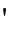 IFOVvertical=cîmpdevederevertical(FOV)/număruldeelementedetectoareverticale.Mențiuneavederedirectădela6A003.b.4.Nota3.b.sereferălaocamerădeluatvedericarefuncționează în spectru infraroșu și care prezintăunui observatoruman o imaginevizuală careutilizeazăunmicroafișajplasatînapropiereaochiuluișicareîncorporeazăoricemecanismdeprotecție contraluminii.Nota4:6A003.b.4.c. nusupune controluluicamerele de luatvederiavînd oricare dintrecaracteristicileurmătoare:avîndtoatecaracteristicileurmătoare:atuncicîndcameraestespecialconceputăpentruinstalarecaocomponentăintegratăînsistemesauechipamenteinterioarealimentatelapriză,conceputesăselimitezelaunsingurtipdeaplicație,dupăcumurmează:monitorizareaprocesuluiindustrial,controlulcalitățiisauanalizaproprietățilormaterialelor;echipamentedelaboratorspecialconceputepentrucercetareștiințifică;echipamente medicale;echipamente de detectare a fraudei fiscale; șipoatefuncționanumaiatuncicîndesteinstalatăînoricaredintreurmătoarele:sistemul (sistemele) sau echipamentele pentru carea fostproiectată;sauoinstalațiedetestare autorizatășispecialconceputăpentruîntreținere;șiîncorporeazăunmecanismactivcare,dacăesteeliminatdinsistemul(sistemele)sauechipamentelepentru careafostproiectat,împiedică funcționareacamerei;atuncicîndcameraestespecialconceputăpentruafiinstalatăîntr-unvehiculterestrucivildepasagerisauînferiboturidepasagerișidevehiculeșiaretoatecaracteristicileurmătoare:amplasareașiconfigurațiacamereiîninteriorulvehicululuisaualferibotuluisîntmeniteexclusiv să-l ajutepeșofer sau penavigatorsă conducăîn condițiidesiguranțăvehiculul sauferibotul;poatefuncționanumaiatuncicîndesteinstalatăînoricaredintreurmătoarele:vehicululterestrucivildepasageripentrucare afostproiectată,respectivulvehiculcîntărindmaipuținde4500kg(greutateabrutăavehiculului);feribotuldepasagerișidevehiculepentrucareafostproiectatășiavîndolungimetotală(LOA)de65morimaimare;sauoinstalațiedetestare autorizatășispecialconceputăpentruîntreținere;șiîncorporeazăunmecanismactivcare,dacăesteeliminatdinvehicululpentrucareafostproiectat,împiedicăfuncționareacamerei;atunci cîndcameraesteconcepută săselimiteze laosensibilitateradiantămaximăegalăcu10mA/Wsaumaimicăpentrulungimideundăcedepășesc760nm,avîndtoatecaracteristicileurmătoare:încorporeazăunmecanismdelimitarearăspunsuluiconceputsănufieeliminatsaumodificat;încorporeazăunmecanismactivcare,atuncicîndmecanismuldelimitarearăspunsuluiesteeliminat,împiedicăfuncționareacamerei;șinuestespecialconceputăsaumodificatăpentruuzsubacvatic;sauavîndtoatecaracteristicileurmătoare:nuîncorporeazăunafișajalimaginiicuvederedirectăsau electronic;nuaremijloacele necesarepentru afurniza oimagine acîmpului devederedetectatcaresăpoatăfivizualizată;3.rețeauaplanăfocală funcționeazănumaiatuncicîndesteinstalatăîncamerapentrucareafostproiectată;și4.rețeauaplanăfocalăîncorporeazăunmecanismactivcare,atuncicîndaceastaesteeliminatădincamerapentrucareafostproiectată,împiedicăînmodpermanentfuncționareacamerei.5.cameredeluatvedericareîncorporeazădetectoarelecusemiconductorimenționatelapunctul6A002.a.1.6A004	Echipamenteșicomponenteoptice,dupăcumurmează:a.oglinzioptice(reflectoare),dupăcumurmează:Notătehnică:În sensul6A004.a., praguldaunelorcauzatedelaser(LIDT)semăsoarăînconformitatecustandardul ISO21254-1:2011..:Pentruoglinzileopticespecialconceputepentruechipamentelitografice,asevedea3B001.1. oglinzideformabile cuodeschidereopticămaimarede10mmșiavîndoricaredintrecaracteristicileurmătoare,precumșicomponentelespecialconceputepentruacestea,avîndtoatecaracteristicileurmătoare:ofrecvență derezonanțămecanică de750Hz saumai mare;șipeste200deelementedeacționare;sauunpragaldaunelorcauzatedelaser(LIDT)avîndoricaredintrecaracteristicileurmătoare:maimarede1kW/cm2încondițiileutilizăriiunuilaserCW;saumaimarede2J/cm2încondițiileutilizăriiunorimpulsurilaserde20nslaofrecvențăderepetițiede20Hz;oglinzimonoliticeușoarecuodensitateechivalentă mediemaimicăde30kg/m2șiomasătotalădepeste10kg;Notă:6A004.a.2.nusupunecontroluluioglinzilespecialconceputepentruadirecționaradiațiilesolarepentruinstalațiileterestrecuheliostat.structuriușoaredeoglinzicompozite sau spongioasecu odensitateechivalentămediemaimicăde30kg/m2șiomasătotalădepeste2kg;Notă:6A004.a.3.nusupunecontroluluioglinzilespecialconceputepentruadirecționaradiațiilesolarepentruinstalațiileterestrecuheliostat.oglinzispecialconceputepentrumonturiledeoglinzicuorientareafascicululuimenționatela6A004.d.2.a.cuoplaneitatedeλ/10saumaibună(λesteegalăcu633nm)șicareauoricaredintrecaracteristicileurmătoare:diametrulsaulungimeaaxuluiprincipalmaimaresau egală cu100mm;sauavîndtoatecaracteristicileurmătoare:diametrulsaulungimeaaxuluiprincipalmaimarede50nm,darmaimicăde100mm;șiunpragalleziunilorcauzatedelaser(LIDT)avîndoricaredintrecaracteristicileurmătoare:maimarede10kW/cm2încondițiileutilizăriiunuilaserCW;saumaimarede20J/cm2încondițiileutilizăriiunorimpulsurilaserde20nslaofrecvențăderepetițiede20Hz;componenteopticedinseleniurădezinc(ZnSe)sausulfurădezinc(ZnS)cutransmisieînspectrullungimilordeundăcedepășesc3000nm,darnudepășesc25000nmșiavîndoricaredintrecaracteristicileurmătoare:volumdepeste100cm3;saudiametrulsaulungimeaaxuluiprincipalmaimarede80mmșigrosimea(adîncimea)maimarede20mm;componentepentrusistemeopticecalificatepentruutilizarespațială,dupăcumurmează:componentecumasaredusăpînălamaipuținde20%dindensitateaechivalentăînraportcuunmodelsolidcuaceeașiaperturășigrosime;substraturibrute,substraturiprelucratecuacoperiri desuprafață (monostratsaumultistratmetalicoridielectric,conductoare,semiconductoaresauizolatoare)oricupeliculedeprotecție;segmentesauansamblurideoglinziconceputepentruafiasamblateînspațiu într-unsistemoptic cuodeschideretotalădecolectareechivalentăcusaumaimaredecîtooglindăunicăcudiametrulde1m;componentefabricatedinmaterialecompozitecuuncoeficientdedilataretermicăliniarăegalcu5×10-6saumaimic,peoricecoordonată;echipamentedecontrol optic, dupăcumurmează:echipamentespecialconceputepentruamențineformasuprafețeisauorientareacomponentelorcalificatepentruutilizarespațială,menționatela6A004.c.1.sau6A004.c.3;echipamentedeorientare,deurmărire,destabilizareșidealinierearezonatorului,dupăcumurmează:monturide oglinzi cu orientare a fasciculului conceputepentru oglinzi cudiametrulsau lungimeaaxuluiprincipalmaimarede50mmșicareautoatecaracteristicileurmătoare,precumșiechipamentuldecontrolelectronicspecialconceputpentruacestea:ocursăunghiularămaximăde±26mradsaumaimare;ofrecvență derezonanțămecanică de500Hz saumai mare;șioprecizieunghiularăde10μrad(microradiani)saumaimică(maibună);echipamentedealinierearezonatoruluiculățimidebandăde100Hzsaumaimarișiopreciziede10µradorimaimică(maibună);articulațiicardaniceavîndtoatecaracteristicileurmătoare:ooscilațiemaximădepeste5°;olățimedebandăde100Hzsaumaimare;eroriunghiularede200µrad(microradiani)saumaimici;șiavîndoricaredintrecaracteristicileurmătoare:cuundiametrusauolungimeaaxuluiprincipalcedepășește0,15m,darnudepășește1mșicapabiledeaccelerațiiunghiularemaimaride2rad(radiani)/s2;saucuundiametrusauolungimeaaxuluiprincipalcedepășește1mșicapabiledeaccelerațiiunghiularemaimaride0,5rad(radiani)/s2;neutilizatee. elementeopticeasferice avîndtoatecaracteristicileurmătoare:dimensiuneaceamaimareadeschideriiopticedepeste400mm;rugozitateasuprafețeimaimicăde1nm(rms)pentrulungimideeșantionareegalecu1mmsaumaimari;șimărimeaabsolutăacoeficientuluidedilataretermicăliniarămaimicăde3×10-6/Kla25°C.Notetehnice:Unelementopticasfericesteoriceelementutilizatîntr-unsistemopticacăruisuprafațăsaualecăruisuprafețedeformareaimaginiisîntconceputesăseabatădelaformauneisfereideale.Producătoriinuauobligațiadeamăsurarugozitateasuprafețeimenționatăla6A004.e.2.,cuexcepțiacazuluiîncareelementulopticafostconceputsauproduscuintențiadearespectasaudeadepășiparametruldecontrol.Notă6A004.e.nusupunecontroluluielementeleopticeasfericecareauoricaredintrecaracteristicileurmătoare:dimensiuneaceamaimareadeschideriiopticemaimicăde1mșiraportuldintrelungimeafocalășideschidereegalcu4,5:1saumaimare;dimensiuneaceamai mare adeschideriiopticeegală cu1msaumaimareșiraportuldintre lungimeafocalășideschidereegalcu7:1saumaimare;conceputecaelementeopticeFresnel,culentilemultiple,cubenzi,prismesauelementeopticededifracție;fabricatedinsticlăborosilicatăcuuncoeficientdedilataretermicăliniarămaimare de2,5×10-6/Kla25°C;sauelementeopticecurazeXcareaucaracteristicideoglindăinternă(deexemplu,oglinziledetiptub).NOTĂ: Pentruelementeleopticeasfericespecialconceputepentruechipamentelitografice,asevedea3B001.6A005	Lasere,alteledecîtcelemenționatela0B001.g.5sau0B001.h.6,componenteșiechipamenteoptice,dupăcumurmează:.: ASEVEDEA,DEASEMENEA,6A205.Nota1:  Lasereleînimpulsuriincludlaserelecarefuncționeazăînundăcontinuă(CW)cuimpulsurisuprapuse.Nota2:  Laserelecuexcimeri,cusemiconductori,chimice,cuCO,cuCO2șilaserelecusticlădopatăcuneodimcuimpulsurinerepetitivesîntmenționatenumaila6A005.d.Notătehnică:Mențiuneacuimpulsurinerepetitivesereferăfielalaserele careproducunsingurimpulslaieșire,fielacelecareauunintervalmaimaredeunminutîntreimpulsuri.Nota3:6A005includelaserelecufibre.Nota4:Regimuldecontrolallaserelorcareutilizeazăconversiadefrecvențe(adicăschimbarealungimiideundă),prinaltemijloacedecîtprinpompareaunuilaserdecătreunaltlaser,sedeterminăaplicîndparametriidecontrolatîtlaieșirealaseruluisursă,cîtșilaieșireaopticăcufrecvențaconvertită.Nota5:6A005nusupunecontroluluiurmătoarelelasere:curubin,cuoenergiedeieșiremaimicăde20J;cuazot;cukripton.Notătehnică:La6A005,randamentullapriză estedefinitcafiindraportuldintreputereadeieșirealaserului(sauputereadeieșiremedie)șiputereaelectricădeintraretotală,necesarăpentrufuncționarelaserului,inclusivsursadealimentare/condiționareașicondiționareatermică/schimbătoruldecăldură.a.lasereînundă continuă(CW)carenusîntacordabileșicareauoricaredintrecaracteristicileurmătoare:lungimedeundălaieșiremaimicăde150nmșiputeredeieșiredepeste1W;lungimedeundălaieșirede150nmsaumaimare,darcarenudepășește510nm,șiputerede ieșirede peste 30W;Notă:6A005.a.2nusupunecontroluluilaserele cuargoncareauoputeredeieșireegalăcu50Wsaumaimică.lungimedeundălaieșirecedepășește510nm,darnudepășește540nmșioricaredintrecaracteristicileurmătoare:ieșiremonomodtransversalășiputeredeieșiredepeste50W;sauieșiremultimodtransversalășiputeredeieșiredepeste150W;lungimedeundă laieșire cedepășește 540nm,darnu depășește800nm și puterede ieșire depeste30W;lungimedeundălaieșirecedepășește800nm,darnudepășește975nmșioricaredintrecaracteristicileurmătoare:ieșiremonomodtransversalășiputeredeieșiredepeste50W;sauieșiremultimodtransversalășiputeredeieșiredepeste80W;lungime de undă la ieșirecedepășește975 nm, darnudepășește1150 nmșioricare dintrecaracteristicileurmătoare:ieșiremonomodtransversalășiputeredeieșiredepeste200W;sauieșiremultimodtransversalășioricaredintrecaracteristicileurmătoare:1. randamentlaprizădepeste18%șiputeredeieșiredepeste500W;sauputeredeieșiredepeste2kW;Nota1: 6A005.a.6.b.nusupunecontroluluilasereledeuzindustrialmultimodtransversalecuoputeredeieșirecedepășește2kW,darnudepășește6kW,cuomasătotalămaimarede1200kg.Însensulprezenteinote,masatotalăincludetoatecomponentelenecesarepentrufuncționarealaserului,deexemplusursadealimentarealaserului,schimbătoruldecăldură,darexcludeelementeleopticeexternenecesarepentrucondiționareafascicululuiși/saufurnizareaacestuia.Nota2:6A005.a.6.b.nusupunecontroluluilasereledeuzindustrialmultimodtransversaleavîndoricaredintrecaracteristicileurmătoare:puteredeieșirecedepășește500W,darnudepășește1kWșiaretoatecaracteristicileurmătoare:produsulparametrilordefascicul(BPP)depășește0,7mm·mrad;șiluminozitatea nudepășește1024W/(mm·mrad)2;puteredeieșirecedepășește1kW,darnudepășește1,6kWșiareunBPPdepeste 1,25mm·mrad;puteredeieșirecedepășește1,6kW,darnudepășește2,5kWșiareunBPPdepeste 1,7mm·mrad;puteredeieșirecedepășește2,5kW,darnudepășește3,3kWșiareunBPPdepeste 2,5mm·mrad;puteredeieșirecedepășește3,3kW,darnudepășește4kWșiareunBPPdepeste 3,5mm·mrad;puteredeieșirecedepășește4kW,darnudepășește5kWșiareunBPPdepeste 5mm·mrad;puteredeieșirecedepășește5kW,darnudepășește6kWșiareunBPPdepeste 7,2mm·mrad;puteredeieșirecedepășește6kW,darnudepășește8kWșiareunBPPdepeste 12mm·mrad;sauputeredeieșirecedepășește8kW,darnudepășește10kWșiareunBPPdepeste24mm·mrad.Notătehnică:Însensul6A005.a.6.b.Nota2.a.,luminozitatea estedefinităcaputereadeieșirealaseruluiîmpărțitălaprodusulparametrilordefascicullapătrat(BPP),adică(puteredeieșire)/BPP2.lungimedeundălaieșirecedepășește1150nm,darnudepășește1555nmșioricaredintrecaracteristicileurmătoare:ieșiremonomodtransversalășiputeredeieșiredepeste50W;sauieșiremultimodtransversalășiputeredeieșiredepeste80W;saulungimedeundălaieșirecedepășește1555nmșiputeredeieșiredepeste1W;b. lasereînimpulsuri carenusîntacordabileșicareauoricaredintrecaracteristicileurmătoare:lungimedeundălaieșiremaimicăde150nmșioricaredintrecaracteristicileurmătoare:energiedeieșirecedepășește50mJpeimpulsșiputerelavîrfdepeste1W;sauputeremediedeieșire depeste1W;lungimedeundălaieșirede150nmsaumaimare,darcarenudepășește510nm,șioricaredintrecaracteristicileurmătoare:energiedeieșirecedepășește1,5Jpeimpulsșiputerelavîrfdepeste30W;sauputeremediedeieșire depeste30W;Notă:6A005.b.2.bnusupunecontroluluilaserelecuargoncareauoputeremediedeieșire egalăcu50Wsaumaimică.lungimedeundălaieșirecedepășește510nm,darnudepășește540nmșioricaredintrecaracteristicileurmătoare:ieșiremonomodtransversalășioricaredintrecaracteristicileurmătoare:energiedeieșirecedepășește1,5Jpeimpulsșiputerelavîrfdepeste50W;sau2.puteremediedeieșire depeste50W;sauieșiremultimodtransversalășioricaredintrecaracteristicileurmătoare:energiedeieșirecedepășește1,5Jpeimpulsșiputerelavîrfdepeste150W;sauputeremediedeieșire depeste150W;lungimedeundălaieșirecedepășește540nm,darnudepășește800nmșioricaredintrecaracteristicileurmătoare:a.durataimpulsului maimicăde1psșioricaredintrecaracteristicileurmătoare:1.energiedeieșirecedepășește0.005Jpeimpulsșiputerelavîrfdepeste5GW;sau2.puteremediedeieșire depeste20W;saub. durataimpulsuluiegalăcu1pssaumaimareșioricaredintrecaracteristicileurmătoare:1.energiedeieșirecedepășește1,5Jpeimpulsșiputerelavîrfdepeste30W;sau2.puteremediedeieșire depeste30W;lungimedeundălaieșirecedepășește800nm,darnudepășește975nmșioricaredintrecaracteristicileurmătoare:a.durataimpulsului maimicăde1psșioricaredintrecaracteristicileurmătoare:energiedeieșirecedepășește0.005Jpeimpulsșiputerelavîrfdepeste5GW;sauieșiremonomodtransversalășiputeremediedeieșire depeste20W;b. durataimpulsului egalăcu1pssaumaimare,darnedepășind1µsșioricaredintrecaracteristicileurmătoare:energiedeieșirecedepășește0,5Jpeimpulsșiputerelavîrfdepeste50W;ieșiremonomodtransversalășiputeremediedeieșire depeste20W;sauieșiremultimodtransversalășiputeremediedeieșire depeste50W;sauc.durataimpulsului depășește1µsșioricaredintrecaracteristicileurmătoare:energiedeieșirecedepășește2Jpeimpulsșiputerelavîrfdepeste50W;ieșiremonomodtransversalășiputeremediedeieșire depeste50W;sauieșiremultimodtransversalășiputeremediedeieșire depeste80W;lungime de undă la ieșirecedepășește975 nm, darnudepășește1150 nmșioricare dintrecaracteristicileurmătoare:a. durataimpulsului maimicăde1psșioricaredintrecaracteristicileurmătoare:1.puterelavîrfdeieșiredepeste2GWpeimpuls;2. puteremediedeieșire depeste30W;sau3.energiedeieșiredepeste0,002Jpeimpuls;b. durataimpulsuluiegalăcu1pssaumaimare,darnedepășind1nsșioricaredintrecaracteristicileurmătoare:1. puterelavîrfdeieșiredepeste5GWpeimpuls;2. puteremediedeieșire depeste50W;sau3.energiedeieșiredepeste0,1Jpeimpuls;c.durataimpulsului egalăcu1nssaumaimare,darnedepășind1µsșioricaredintrecaracteristicileurmătoare:ieșiremonomodtransversalășioricaredintrecaracteristicileurmătoare:a. puterelavîrfdepeste100MW;b.puteremediedeieșire depeste20W,conceputăsăselimitezelaofrecvențămaximăderepetițieaimpulsurilormaimicăsau egalăcu1kHz;c.randamentlaprizădepeste 12%,puteremediedeieșire depeste100Wșicapabilăsăfuncționezelaofrecvențăderepetițieaimpulsurilormaimarede1kHz;d. puteremediedeieșiredepeste150Wșicapabilăsăfuncționezelaofrecvențăderepetițieaimpulsurilormaimarede1kHz;saue.energiedeieșiredepeste2Jpeimpuls;sauieșiremultimodtransversalășioricaredintrecaracteristicileurmătoare:a.puterelavîrfdepeste400MW;b. randamentlaprizădepeste18%șiputeremediedeieșire depeste500W;c. puteremediedeieșire depeste2kW;saud.energiedeieșiredepeste4Jpeimpuls;saud. durataimpulsului depășește1µsșioricaredintrecaracteristicileurmătoare:ieșiremonomodtransversalășioricaredintrecaracteristicileurmătoare:a.puterelavîrfdepeste500kW;b.randamentlaprizădepeste12%șiputeremediedeieșire depeste100W;sauc.puteremediedeieșire depeste150W;sauieșiremultimodtransversalășioricaredintrecaracteristicileurmătoare:a. puterelavîrfdepeste1MW;b.randamentlaprizădepeste18%șiputeremediedeieșire depeste500W;sauc.puteremediedeieșire depeste2kW;lungimedeundălaieșirecedepășește1150nm,darnudepășește1555nmșioricaredintrecaracteristicileurmătoare:a.durataimpulsului nudepășește1µsșioricaredintrecaracteristicileurmătoare:energiedeieșirecedepășește0,5Jpeimpulsșiputerelavîrfdepeste50W;ieșiremonomodtransversalășiputeremediedeieșire depeste20W;sauieșiremultimodtransversalășiputeremediedeieșire depeste50W;saub. durataimpulsului depășește1µsșioricaredintrecaracteristicileurmătoare:energiedeieșirecedepășește2Jpeimpulsșiputerelavîrfdepeste50W;ieșiremonomodtransversalășiputeremediedeieșire depeste50W;sauieșiremultimodtransversalășiputeremediedeieșire depeste80W;saulungimedeundădeieșiredepeste1555nmșioricaredintrecaracteristicileurmătoare:energiedeieșirecedepășește100mJpeimpulsșiputerelavîrfdepeste1W;saub.puteremediedeieșire depeste1W;c.lasereacordabileavîndoricaredintrecaracteristicileurmătoare:lungimedeundălaieșiremaimicăde600nmșioricaredintrecaracteristicileurmătoare:energiedeieșirecedepășește50mJpeimpulsșiputerelavîrfdepeste1W;sauputeredeieșiremediesauCWdepeste1W;Notă:6A005.c.1nusupunecontroluluilaserelecucoloranțisaualtelasere culichid,careauieșiremultimodșiolungimedeundăde150nmsaumaimare,darcarenudepășește600nm,șiautoate caracteristicileurmătoare:energiedeieșiremaimicăde1,5Jpeimpulssauoputerela vîrf maimicăde20 W;șiputeredeieșiremediesauCWmaimicăde20W.lungimedeundădeieșirede600nmsaumaimare,darcarenudepășește1400nm,șioricaredintrecaracteristicile următoare:energiedeieșirecedepășește1Jpeimpulsșiputerelavîrfdepeste20W;sauputeredeieșiremediesauCWdepeste20W;saulungimedeundădeieșiredepeste1400nmșioricaredintrecaracteristicileurmătoare:energiedeieșirecedepășește50mJpeimpulsșiputerelavîrfdepeste1W;sauputeredeieșiremediesauCWdepeste1W;altelasere,nemenționatela6A005.a.,6A005.b.sau6A005.c.,dupăcumurmează:1. lasere cusemiconductori,dupăcumurmează:Nota1:  6A005.d.1. includelaserelecusemiconductoricuconectoareopticedeieșire[deexemplu,conectoriidetippigtail].Nota2: Regimuldecontrolallaserelorcusemiconductorispecialconceputepentrualteechipamenteestedeterminat deregimuldecontrolalechipamentelorrespective.a.lasere cusemiconductorimonomodtransversaliindividualiavîndoricaredintrecaracteristicileurmătoare:lungimedeundăegalăcu1510nmsaumaimicășiputeredeieșiremediesauCWdepeste1,5W;saulungimedeundămaimarede1510nmșiputeredeieșiremediesauCWdepeste500mW;b.lasere cusemiconductorimultimodtransversaliindividualiavîndoricaredintrecaracteristicileurmătoare:lungimedeundămaimicăde1400nmșiputeredeieșiremediesauCWdepeste15W;lungimedeundăegalăcu1400nmsaumaimareșimaimicăde1 900nmșiputeredeieșiremediesauCWdepeste2,5W;saulungimedeundăegalăcu1900nmsaumaimareșiputeredeieșiremediesauCWdepeste1W;c.barelasercusemiconductoriindividuali,avîndoricaredintrecaracteristicileurmătoare:lungimedeundămaimicăde1400nmșiputeredeieșiremediesauCWdepeste100W;lungimedeundăegalăcu1 400nmsaumaimareșimaimicăde1 900nmșiputeredeieșiremediesauCWdepeste25W;saulungimedeundăegalăcu1900nmsaumaimareșiputeredeieșiremediesauCWdepeste10W;d. seturiderețeleformatedin laserecusemiconductori(rețelebidimensionale)avîndoricaredintrecaracteristicileurmătoare:lungimedeundămaimicăde1400nmșiavîndoricaredintrecaracteristicileurmătoare:puteredeieșiretotalămediesauCWmaimicăde3kWșiavînddensitateaputeriideieșire medie sau CW mai marede 500W/cm2;puteredeieșiretotalămediesauCWegalăcu3kWsaumaimare,darmaimicăsauegalăcu5kW, șiavînddensitatea puteriideieșiremediesauCWmaimarede350W/cm2;puteredeieșiretotalămediesauCWdepeste5kW;d. densitateaputerii maximeînimpulsdepeste2500W/cm2;sauNotă:6A005.d.1.d.1.d.nu controlează dispozitivelemonoliticefabricate epitaxial.e.coerențaspațialămediesauputereadeieșiretotalăCWmaimarede150 W;lungimedeundămaimaresauegalăcu1400nm,darmaimicăde1900nm,șiavînd oricaredintrecaracteristicileurmătoare:puteredeieșiretotalămediesauCWmaimicăde250WșicudensitateaputeriideieșiremediesauCWmaimarede150W/cm2;puteredeieșiretotalămediesauCWegalăcu250Wsaumaimare,darmaimicăsauegalăcu500W,șiavînddensitateaputeriideieșiremediesauCWmaimarede50W/cm2;puteredeieșiretotalămediesauCWdepeste500W;d. densitateaputerii maximeînimpulsdepeste500 W/cm2;sauNotă:6A005.d.1.d.2.d.nu controlează dispozitivelemonoliticefabricate epitaxial.e.coerențaspațialămediesauputereadeieșiretotalăCWdepeste15 W;lungimedeundămaimaresauegalăcu1900nmșiavîndoricaredintrecaracteristicileurmătoare:a.densitateaputerii deieșiremediesauCWmaimarede50W/cm2;puteredeieșiremediesauCWmaimarede10W;saucoerențaspațialămediesauputereadeieșiretotalăCWdepeste1,5W;saucelpuținobară	lasermenționatăla6A005.d.1.c.;Notătehnică:Însensul6A005.d.1.d.,densitateaputerii înseamnăputereatotalădeieșirealaseruluiîmpărțitălasuprafațadeemisieasetuluiderețele.e. seturiderețeleformatedinlaserecusemiconductori,alteledecîtcelemenționatela6A005.d.1.d.,avîndtoatecaracteristicileurmătoare:specialconceputesaumodificatepentruaficombinatecualteseturiderețeleînvedereaformăriiunuisetderețele maimare;șiconexiuniintegrate,utilizateatîtpentrudispozitiveelectronice,cîtșipentrurăcire;Nota1:  Seturilede rețele,rezultatedincombinareaseturilorderețele formatedinlasere cusemiconductorimenționatela6A005.d.1.e.,carenusîntconceputepentruafiulteriorcombinatesaumodificate,sîntspecificatela6A005.d.1.d.Nota2:  Seturilede rețele,rezultatedincombinareaseturilorderețele formatedinlasere cusemiconductorimenționatela6A005.d.1.e.,caresîntconceputepentruafiulteriorcombinatesaumodificate,sîntspecificatela6A005.d.1.e.Nota3:6A005.d.1.e.nusupunecontroluluiansamblurilemodularedebareindividuale conceputepentruafitransformateînseturiderețeleliniarepusecaplacap.Notetehnice:1.Laserele cusemiconductorisenumescînmodobișnuitdiodelaser.Obară (numitădeasemeneabarălasercusemiconductori,barădiodălasersaubarădiodă)esteformatădinmaimultelaserecusemiconductoriîntr-orețeaunidimensională.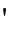 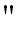 Unsetderețeleesteformatdinmaimultebare carealcătuiescorețeabidimensionalădelaserecusemiconductori.2.lasere cumonoxiddecarbon(CO),avîndoricaredintrecaracteristicileurmătoare:energiedeieșirecedepășește2Jpeimpulsșiputerelavîrfdepeste5kW;sauputeredeieșiremediesauCWdepeste5kW;3. lasere cubioxiddecarbon(CO2),avîndoricaredintrecaracteristicileurmătoare:puteredeieșireCWdepeste15kW;ieșireînimpulsuricudurataimpulsuluidepeste10µsșioricaredintrecaracteristicileurmătoare:1.puteremediedeieșire depeste10kW;sau2.puterelavîrfdepeste100kW;sauieșireînimpulsuricudurataimpulsuluiegalăcu10µssaumaimicășioricaredintrecaracteristicileurmătoare:energieînimpulsuride peste 5Jpeimpuls;sauputeremediedeieșire depeste2,5kW;4. lasere cuexcimeri,avîndoricaredintrecaracteristicileurmătoare:lungimedeundălaieșirecenudepășește150nmșioricaredintrecaracteristicileurmătoare:energiedeieșiredepeste50mJpeimpuls;sauputeremediedeieșire depeste1W;lungimedeundălaieșirecedepășește150nm,darnudepășește190nmșioricaredintrecaracteristicileurmătoare:energiedeieșiredepeste1,5Jpeimpuls;sauputeremediedeieșire depeste120W;lungimedeundălaieșirecedepășește190nm,darnudepășește360nmșioricaredintrecaracteristicileurmătoare:energiedeieșiredepeste10Jpeimpuls;sauputeremediedeieșire depeste500W;saulungimedeundădeieșirecedepășește360nmșioricaredintrecaracteristicileurmătoare:energiedeieșiredepeste1,5Jpeimpuls;sauputeremediedeieșire depeste30W;NOTĂ: Pentrulaserelecuexcimerispecialconceputepentruechipamentelitografice,asevedea3B001.5.laserechimice,dupăcumurmează:a.lasere cuacidfluorhidric(HF);b.lasere cufluorurădedeuteriu(DF);c.lasere cutransfer,dupăcumurmează:1.lasereoxigen-iod(O2-I);2. laserecufluorurădedeuteriu–bioxid decarbon(DF-CO2);6.laserecusticlădopatăcuneodim,cu impulsurinerepetitive,avîndoricaredintre caracteristicileurmătoare:a. durataimpulsului nudepășește1µsșienergiadeieșireestedepeste50Jpeimpuls;saub.durataimpulsului depășește1µsșienergiadeieșireestedepeste100Jpeimpuls;Notă:Mențiuneacuimpulsurinerepetitivesereferăfielalaserelecareproducunsingurimpulslaieșire,fielacelecareauunintervalmaimaredeunminutîntreimpulsuri.componente,dupăcumurmează:oglinzi răcite,fie curăcire activă,fiecurăcireprintuburitermice;Notătehnică:Răcireaactivăesteotehnicăderăcirepentrucomponenteopticecarefoloseștetrecereaunorfluidepesubsuprafațacomponenteloroptice(valoarenominală maimicăde 1mm  subsuprafațaoptică) înscopulîndepărtăriicăldurii.oglinziopticesaucomponenteopticeorielectroopticetransmisivesauparțialtransmisive,alteledecîtcombinatoriidefibreconicefuzionateșirețeleledieelectricemultistrat(MLD),specialconceputepentruafiutilizateculaserelemenționate;Notă:Combinatoriidefibreșirețeleledieelectricemultistrat(MLD)sîntmenționatela6A005.e.3.componentedefibrelaser,dupăcumurmează:combinatoridefibreconicefuzionatemultimod-multimod,avîndtoatecaracteristicileurmătoare:opierderedeinserțiemaibună(maimică)sauegalăcu0,3dB,menținutălaoputeredeieșiretotalănominalămediesauCW(cuexcepțiaputeriideieșiretransmisăprinmiezulmonomod,dacăexistă)depeste1000W;șinumărulfibrelordeintrareesteegalcu3saumaimare;combinatoridefibreconicefuzionateunimod-multimod,avîndtoatecaracteristicileurmătoare:opierdere deinserțiemaibună(maimică)sauegalăcu0,5 dB,menținutălaoputerede ieșiretotalănominalămediesauCWdepeste4600W;numărulfibrelordeintrareesteegalcu3saumaimare;șiavîndoricaredintrecaracteristicileurmătoare:unprodusalparametrilordefascicul(BPP)măsuratlacapătuldeieșirecarenudepășește1,5mmmradîncondițiileîncarenumăruldefibredeintrareestemaimicsauegalcu5;sauunprodusalBPPmăsuratlacapătuldeieșirecenudepășește2,5mmmradîncondițiileîn carenumăruldefibredeintrareestemaimarede5;rețeleelectricemultistrat(MLD)avîndtoatecaracteristicileurmătoare:conceputepentrucombinareaspectralăsaucoerentăafascicululuide5saumaimultefibrelaser;șipraguldaunelor cauzate delaser(LIDT)CWeste maimaresauegal cu10kW/cm2.echipamenteoptice,dupăcumurmează:NOTĂ:Înceeacepriveșteelementeleopticecudeschiderecomună,capabilesăfuncționezeînaplicațiileculaseredeputereultraînaltă (SHPL),asevedeaListaproduselormilitare.echipamentedemăsurăafrontuluideundădinamic(fază)capabilesăcartografiezecelpuțin50depozițiiînfrontuldeundăalunuifasciculșioricaredintrecaracteristicileurmătoare:frecvențealecadreloregalecu100Hzsaumaimarișidiscriminaredefazădecelpuțin5%dinlungimeadeundăafasciculului;saufrecvențealecadreloregalecu1000Hzsaumaimarișidiscriminaredefazădecelpuțin20%dinlungimeadeundăafasciculului;echipamentedediagnosticcu lasercapabilesămăsoareeroriledepoziționareunghiularăafascicululuiînsistemulSHPLegalecu10µradsaumaimici;echipamenteși componente optice,special conceputepentru un sistem SHPLcurețeafazatăpentrucombinareacoerentăafascicululuicuopreciziedeλ/10lalungimeadeundăprevăzutăsau0,1µm,valoareareținutăfiindceamaimică;telescoapedeproiecțiespecialconceputepentruafiutilizatecusistemeSHPL.g. echipamentededetecțieacusticăculaseravîndtoatecaracteristicileurmătoare:putereadeieșirealaserului CWegalăcu20mWsaumaimare;stabilitateafrecvențeilaseruluiegalăcu10MHzsaumaibună(maimică);lungimeadeundăalaseruluiegalăcu1000nmsaumaimare,darnedepășind2000nm;rezoluțiasistemuluioptic maibună(maimică)de1nm;șisemnalulopticlaratadezgomotegalăcu103saumaimare.Notătehnică:Echipamentuldedetecțieacusticăcu laserestemenționatuneoricamicrofonlasersaumicrofondedetecțiecufluxdeparticule.6A006	Magnetometre,gradiometre magnetice,gradiometremagneticeintrinseci,senzoridecîmpelectricsubacvatici,sistemedecompensareșicomponentespecialconceputepentruacestea,dupăcumurmează:.: ASEVEDEA,DEASEMENEA,7A103.d.Notă:6A006nusupunecontroluluiinstrumentelespecialconceputepentruaplicațiidepescuitsaupentrumăsurătoribiomagneticeînscopuldiagnosticăriimedicale.a.magnetometre șisubsistemedupăcumurmează:1. magnetometrecare utilizează tehnologiasuperconductoare(SQUID)șiavîndoricaredintrecaracteristicileurmătoare:sistemeSQUIDconceputepentrufuncționarestaționară,fărăsubsistemespecialconceputeînvederea reduceriizgomotuluiîn mișcare,șicu osensibilitate egalăcu50fT(rms)saumaimică(maibună)per rădăcinăpătratăHzlaofrecvențăde1Hz;sausistemeSQUID cuosensibilitateamagnetometruluiînmișcaremaimică(maibună)de20pT(rms)perrădăcinăpătratăHzlaofrecvențăde1Hzșispecialconceputepentrureducereazgomotuluiînmișcare;2.magnetometrecareutilizează tehnologiadepompajopticsauprecesienucleară(proton/Overhauser)cuo sensibilitatemaimică(maibună)de20pT(rms)perrădăcinăpătratăHzlaofrecvențăde1Hz;3. magnetometrecareutilizeazătehnologiacusondămagnetometricăcuosensibilitateegalăcu10pT(rms)saumaimică(maibună)perrădăcinăpătratăHzlaofrecvențăde1Hz;4.magnetometre cubobinădeinducțiecuosensibilitatemaimică(maibună)decîtoricaredintreurmătoarelevalori:0,05nT(rms)perrădăcinăpătratăHzlafrecvențemaimicide1Hz;1×10-3nT(rms)perrădăcinăpătratăHzlafrecvențede1Hzsaumaimari,darcarenudepășesc10Hz;sau1×10-4nT(rms)perrădăcinăpătratăHzlafrecvențecaredepășesc10Hz;5.magnetometre cufibreopticecuosensibilitatemaimică(maibună)de1nT(rms)perrădăcinăpătratăHz;b.senzoridecîmpelectricsubacvaticicuosensibilitatemaimică(maibună)de8nanovolți/metruperrădăcinăpătratăHzatuncicîndestemăsuratla1Hz;c.gradiometremagnetice,dupăcumurmează:1. gradiometremagneticecareutilizeazămagnetometre multiplemenționatela6A006.a.;2. gradiometremagneticeintrinseci cu fibră optică cu o sensibilitateagradientuluicîmpuluimagneticmaimică(maibună)de0,3 nT/m rmsperrădăcinăpătratăHz;3. gradiometre magneticeintrinseci careutilizeazăaltătehnologiedecît tehnologia cufibrăoptică,cuosensibilitateagradientuluicîmpuluimagneticmaimică(maibună)de0,015nT/mrmsperrădăcinăpătratăHz;d. sistemedecompensarepentrusenzorimagneticisausenzoridecîmpelectricsubacvaticicareaucarezultatoperformanțăegalăcuparametriimenționațila6A006.a.,6A006.b.sau6A006.c.orioperformanțămaibunădecîtparametriirespectivi;e.receptorielectromagneticisubacvaticicareîncorporeazăsenzoriidecîmpmagneticmenționațila6A006.a.sausenzoriidecîmp electricsubacvaticimenționațila6A006.b.Notătehnică:Însensul6A006,sensibilitate(niveldezgomot)estemediapătraticăazgomotuluiambientallimitatdedispozitiv,careestesemnalulcelmaislabcepoatefimăsurat.6A007	Gravimetreșigradiometredegravitație,dupăcumurmează:NOTĂ:ASEVEDEA,DEASEMENEA,6A107.gravimetreconceputesaumodificatepentruuzterestrușiavîndo preciziestaticămaimică(maibună) de10µGal;Notă:6A007.a.nusupunecontroluluigravimetreledeuzterestrucuelementdecuarț(Worden).gravimetreconceputepentruplatformemobileșiavîndtoatecaracteristicileurmătoare:oprecizie staticămaimică(maibună)de0,7mGal;șio precizieînlucru(defuncționare)maimică(maibună)de0,7mGalcuuntimpdeatingereastăriistabile maimicde2minute,oricarearficombinațiadecorecțieșiinfluențeledinamice;Notătehnică:Însensul6A007.b.,timpuldeatingereastăriistabile(denumit,deasemenea,timpderăspunsalgravimetrului)estetimpulnecesarpentrucaefecteleperturbatoarealeaccelerațiilorindusedeplatformă(zgomotdeînaltăfrecvență)săfiediminuate.gradiometredegravitație.6A008	Sisteme,echipamenteșiansambluriradar,careauoricaredintrecaracteristicileurmătoare,precumșicomponentespecialconceputepentruacestea:.: ASEVEDEA,DEASEMENEA,6A108.Notă:6A008nusupunecontroluluiurmătoarele:radaresecundaredesupraveghere(SSR);radarepentrusupraveghereaautomobilelorcivile;afișajesaumonitoarefolositepentrucontrolultraficuluiaerian(ATC);radaremeteorologice(pentru prognozameteorologică);echipamentele radar deapropiere deprecizie(PAR)conformestandardelorOACIșicareutilizeazărețele(unidimensionale)liniarecepotfiorientateelectronicsauantenepasivepoziționatemecanic.funcționeazălafrecvențecuprinseîntre40GHzși230GHzșiavîndoricaredintrecaracteristicileurmătoare:oputeremediedeieșiredepeste100mW;sau2. precizie delocalizarede1msaumaimică(maibună)șiunazimutde0,2gradesaumaimic(mai bun);olățimedebandăacordabilădepeste±6,25%dinfrecvențadelucrucentrală;Notătehnică:Frecvențadelucrucentrală esteegalăcujumătatedinsumadintrefrecvențadelucruceamaimareșifrecvențadelucruceamaimicămenționate.capabilesăfuncționezesimultanpemaimultdedouăfrecvențepurtătoare;capabilesăfuncționezeînmoddeaperturăsintetică(SAR),deaperturăsinteticăinversă(ISAR)sauînsistemradaraeropurtatcubaleiajlateral(SLAR);încorporeazăanteneînrețeafazateghidateelectronic;capabilesădetectezealtitudinealacareseaflățintenecooperante;specialconceputepentrufuncționareaeropurtată(montatepeunbalonsaupecorpuluneiaeronave)șiavîndcapacitateadeprelucrareasemnaluluiDopplerpentrudetectareațintelormobile;dotatecusistemedeprelucrareasemnalelorradarșiutilizîndoricaredintreurmătoarele:tehnicidespectruîmprăștiatradar;sautehnicidesaltdefrecvențăradar;funcționeazălasolcuundomeniuinstrumentat maximdepeste185km;Notă:6A008.i.nusupunecontrolului:radarelepentrusupraveghereadelasolapescuitului;echipamenteleradarlasolspecialconceputepentrucontrolultraficuluiaerianînzborșiavîndtoatecaracteristicileurmătoare:undomeniu instrumentat maximde500kmsaumaipuțin;configurateastfelîncîtdatele radarreferitoare la ținte săpoată fitransmise numai într-un singursensdinspreloculundeestesituatradarulcătreunulsaumaimultecentreATCcivile;fărăcapacitatedecomandăladistanțăavitezeidebaleierearadaruluidelacentrulATCîntimpulzborului;șiinstalateînpermanență.radareledeurmărireabaloanelormeteorologice.sîntradare lasersauechipamentededetectareșimăsurareadistanțeicuajutorulrazeicoerente(LIDAR)șiavîndoricaredintrecaracteristicileurmătoare:1.calificatepentruutilizarespațială;utilizeazătehnicidedetecțieheterodinesauhomodinecoerenteșiauorezoluțieunghiularămaimică(maibună)de20μrad(microradiani);sauconceputepentruefectuareademăsurăribatimetriceaerienealelitoraluluilanivelulstandarduluistabilitprinOrdinul1a(edițiaa5-adinfebruarie2008)alOrganizațieiHidrograficeInternaționale(OHI)pentrutopografiehidrograficăsaulaunnivelsuperiorstandarduluirespectivșiutilizeazăunulsaumaimultelasere cuolungimedeundămaimarede400nm,darnumaimarede600nm;Nota 1: Echipamentele LIDAR specialconcepute pentrutopografiesîntmenționatenumaila6A008.j.3.Nota2:6A008.j.nusupunecontroluluiechipamenteleLIDARspecialconceputepentruobservațiemeteorologică.Nota3:ParametriistandarduluistabilitprinOrdinul1a(edițiaa5-adinfebruarie2008)alOHIsîntsintetizațidupăcumurmează:precizieorizontală(niveldeîncredere 95%)=5m+5%adîncime.preciziedeadîncimepentruadîncimireduse(niveldeîncredere95%)=±√(a2+(b*d)2),unde:a=0,5m=eroareconstantădeadîncime,adicăsumatuturorerorilorconstantedeadîncime;b=0,013=factordeeroare dependent deadîncime;b*d=eroaredependentădeadîncime,adicăsumatuturorerorilordependentedeadîncime;d=adîncimedetectareacaracteristicilor=caracteristicivolumetrice>2mlaadîncimidepînăla40m;10%dinadîncime peste40m.conținsubsistemedeprelucrareasemnaluluicareutilizează compresiaimpulsului șicareauoricaredintrecaracteristicileurmătoare:unraportdecompresieaimpulsuluidepeste150;sauoduratăaimpulsuluicomprimatmaimicăde200ns;sauNotă:6A008.k.2.nusupunecontroluluiradarelemarinebidimensionalesauradareleserviciuluidetraficalnavelor,avîndtoatecaracteristicileurmătoare:unraportdecompresieaimpulsuluicarenudepășește150;oduratăaimpulsuluicomprimatmaimare de30ns;antenăsimplășirotativăcubaleiajmecanic;puteredeieșiredevîrfcenudepășește250W;șifărăcapacitateaunorsalturidefrecvență.conținsubsistemedeprelucrareadatelorșiauoricaredintrecaracteristicileurmătoare:realizeazăurmărireaautomatăațintei,furnizînd,laoricerotireaantenei,pozițiapreconizatăaținteipînălaurmătorulmomentdebaleieredecătrefascicululantenei;sauNotă:6A008.l.1.nusupunecontroluluicapacitateasistemelorATCdealertareîncazulunortraiectoriiînconflictsauradarelemarine.neutilizate;neutilizate;configurate săasigure, înșasesecunde,suprapunereașicorelareasaufuziuneadatelorprivindțintafurnizatede doi sau mai mulți senzori radardispersațigeografic pentruaîmbunătățiperformanțăagregatălaun nivelsuperiorcelei aferente oricărui senzorunicmenționat la6A008.f.sau 6A008.i.NOTĂ:Asevedea, de asemenea, Lista produselormilitare.Notă:6A008.l.4.nusupunecontroluluisistemele,echipamenteleșiansamblurilefolositepentruserviciuldetraficalnavelor.Notetehnice:Însensul6A008,unradarmarin esteunradarutilizatpentruanavigaîncondițiidesiguranțăpemare,pecăilenavigabileinterioaresauînapropiereațărmurilor.În sensul 6A008,serviciuldetraficalnavelor esteunserviciudemonitorizareșicontrolaltraficuluinavelorsimilar controlului traficuluiaerianpentruaeronave.6A102	Detectoarerezistentelaradiații,alteledecîtcelemenționatela6A002,specialconceputesaumodificatepentruaprotejaîmpotrivaefectelornucleare[deexemplu,impulsurielectromagnetice(EMP),razeX,efectecombinatetermiceșideundădeșoc]șifolositepentru rachete,conceputesauadaptatesăsuportenivelurideiradierecareatingsaudepășescodozătotalădeiradierede5×105radiani(siliciu).Notătehnică:În6A102,undetectorestedefinitcaundispozitivmecanic,electric,opticsauchimiccareidentificășiînregistreazăînmodautomatsaucontorizeazăunstimulcumarfi modificareapresiunii sauatemperaturiimediului,unsemnalelectricsauelectromagneticoriradiațiiprovenitedelaunmaterialradioactiv.Includedispozitivelededetecțieîntr-unsingurtimpaprezențeisauaabsențeistimulului.6A107	Gravimetreșicomponentepentrugravimetreșigradiometredegravitație,dupăcumurmează:gravimetre,alteledecîtcelemenționatela6A007.b.,conceputesaumodificatepentruutilizareaeropurtatăsaumarină,cuopreciziestaticăsauoperaționalăegalăcu0,7miligali(mgal)saumaimică(maibună)șicuuntimpdeatingereastăriistabilededouăminutesaumaimic;componentespecialconceputepentrugravimetremenționatela6A007.b.sau6A107.a.șigradiometredegravitațiemenționatela6A007.c.6A108	Sistemeradarșisistemedeurmărire,alteledecîtcelemenționatela6A008,dupăcumurmează:sistemeradarșisistemeradarculaserconceputesaumodificatepentruafiutilizateînvehiculeledelansarespațialămenționatela9A004sauracheteledesondaremenționatela9A104;Notă:6A108.a.includeurmătoarele:echipamentedecartografiereaconturuluiterenului;echipamentecusenzorideimagine;echipamente (digitaleșianalogice) decartografiere aterenului și decorelareadatelor;echipamentradardenavigațieDoppler;sistemedeurmăriredepreciziefolositepentrurachete,dupăcumurmează:sistemedeurmărirecareutilizeazăuntranslatordecoduriîncorelarecureferințeterestresauaeropurtateoricusistemedesatelițidenavigațiepentruafurnizamăsurătoriîntimprealalepozițieișialevitezeidezbor;radaredemăsurareadistanței,careincludsistemedeurmărireoptice/îninfraroșuasociate,avîndtoatecaracteristicileurmătoare:rezoluțieunghiularămaibunăde1,5miliradiani;razadeacțiunede30kmsaumaimareșiorezoluțieadistanțeimaibunăde10mrms;șirezoluțiavitezeimaibunăde3m/s.Notătehnică:La6A108.b.rachetă înseamnăsistemecompletederacheteșisistemedevehiculeaerienefărăpilotcapabiledeorazădeacțiunedepeste300km.6A202	Tuburifotomultiplicatoareavîndambelecaracteristiciurmătoare:suprafațafotocatodului maimare de20 cm2;șitimpuldecreștereaimpulsuluianodicmaimicde1ns.6A203	Camereși componente,alteledecîtcelemenționatela6A003,dupăcumurmează:NOTĂ: 1:Produselesoftwarespecialconceputepentruaîmbunătățisauadeblocaperformanțeleuneicameresaualeunuidispozitivdeformareaimaginiiînscopulîndepliniriicaracteristicilormenționatela6A203.a.,6A203.b.sau6A203.c.sîntspecificatela6D203.2:Tehnologiasubformădecodurisaucheimenităsăîmbunătățeascăsausădeblochezeperformanțeleuneicameresaualeunuidispozitivdeformareaimaginiiînscopulîndepliniriicaracteristicilormenționatela6A203.a.,6A203.b.sau6A203.c.estespecificatăla6E203.Notă:6A203.a.-6A203.c.nusupunecontroluluicamerelesaudispozitiveledeformareaimaginiiîncazulîncareacesteaauconstrîngerilegatedehardware,softwaresautehnologie carelelimiteazăperformanțelelaunnivelinferiorceluispecificatmaisus,cucondițiadeaîndeplinioricaredintreurmătoarelecondiții:trebuiereturnateproducătoruluiinițialpentruefectuareaîmbunătățirilorsaupentrueliminareaconstrîngerilor;trebuieechipatecuprodusesoftware,astfelcumsespecificăla6D203,pentruaîmbunătățisauadeblocaperformanțeleînscopulîndepliniriicaracteristicilormenționatela6A203;sautrebuieechipatecutehnologiesubformădecheisaucoduri,astfelcumsespecificăla6E203,pentruaîmbunătățisauadeblocaperformanțeleînscopulîndepliniriicaracteristicilormenționatela6A203.camerecuposibilitateamăsurăriiîntimpaintensitățiiimpulsuluiluminosșicomponentespecialconceputepentruacestea,dupăcumurmează:camerecubaleiajcuovitezădescrieremaimarede0,5mm/μs;camereelectronicecubaleiajcapabiledeorezoluțietemporalăde50nssaumaimică;tuburidebaleiajpentrucamerelemenționatela6A203.a.2.;moduledeextensie special conceputepentruafiutilizateîmpreună cucamerelecuposibilitateamăsurăriiîntimpaintensitățiiimpulsuluiluminoscustructurimodulareșicarepermitspecificațiiledeperformanțămenționatela6A203.a.1.sau6A203.a.2.;unitățielectronicedesincronizare,ansamblurirotativecompusedinturbine,oglinzișirulmenți,specialconceputepentrucamerelemenționatela6A203.a.1.;camerecuimaginisecvențialeșicomponentespecialconceputepentruacestea,dupăcumurmează:camerecuimaginisecvențialecuvitezedeînregistraremaimaride225000cadre/secundă;camerecuimaginesecvențialăcapabiledeuntimpdeexpunerepentruuncadrude50nssaumaimic;tuburipentruimaginesecvențialășidispozitivesemiconductoaredeformareaimaginiicuuntimpdecaptarerapidăaimaginii(obturare)de50nssaumaimic,specialconceputepentrucamerelemenționatela6A203.b.1sau6A203.b.2.;moduledeextensiespecialconceputepentruafiutilizateîmpreunăcucamerelecuimaginisecvențialecareaustructurimodulareșicarepermitspecificațiiledeperformanțămenționatela6A203.b.1sau6A203.b.2.;unitățielectronicedesincronizare,ansamblurirotativecompusedinturbine,oglinzișirulmenți,special conceputepentrucamerele menționatela 6A203.b.1sau6A203.b.2.;Notătehnică:La6A203.b.,camerelecadrucucadrudemareviteazăpotfiutilizateînmodindividualpentruafurnizaoimagineunicăaunuievenimentdinamicsaumaimulteastfeldecamerepotficombinateîntr-unsistemdedeclanșaresecvențialăpentruafurnizamaimulteimaginialeunuieveniment.camerecusemiconductorisaucutuburielectroniceșicomponentespecialconceputepentruacestea,dupăcumurmează:camerecusemiconductorisaucutuburielectronicecuuntimpdecaptarerapidăaimaginii(obturare)de50nssaumaimic;dispozitivesemiconductoare de formare a imaginii șituburi amplificatoarede imagine cu un timp decaptarerapidăaimaginii(obturare)de50nssaumaimic,specialconceputepentrucamerelemenționatela6A203.c.1.;dispozitiveobturatoareelectrooptice(cuceluleKerrsauPockel)cuuntimpdecaptarerapidăaimaginii(obturare)de50nssaumaimic;moduledeextensiespecialconceputepentruafiutilizateîmpreunăcucamerecareaustructurimodulareșicarepermitspecificațiiledeperformanțămenționatela6A203.c.1.camereTVrezistentelaradiațiisaulentilele acestora, specialconceputesau adaptatesăsuporteiradieriladozetotalederadiațiimaimaride50×103Gy(siliciu)[5×106radiani(siliciu)]fărăcafuncționareasăfieafectată.Notătehnică:TermenulGy(siliciu)sereferălaenergiaînjoulipekilogramabsorbitădeomostrădesiliciuneprotejatăatuncicîndesteexpusălaradiațieionizantă.6A205	Lasere,amplificatoare laserșioscilatoare,alteledecîtcelemenționatela0B001.g.5,0B001.h.6și6A005,dupăcumurmează:.:Pentrulaserecuvaporidecupru,asevedea6A005.b.a.lasere cuionideargonavîndambelecaracteristiciurmătoare:funcționeazălalungimideundăcuprinseîntre400nmși515nm;șiauoputeremediedeieșiredepeste40W;oscilatoarelaserînimpulsuricucoloranțimonomodșiacordabile,avîndtoatecaracteristicileurmătoare:funcționeazălalungimideundăcuprinseîntre300nmși800nm;auoputeremediedeieșiredepeste1W;auoratăderepetițiemaimarede1kHz;șiauoduratăaimpulsuluimaimicăde100ns;oscilatoareșiamplificatoarelaserînimpulsuricucoloranțișiacordabile,avîndtoatecaracteristicileurmătoare:funcționeazălalungimideundăcuprinseîntre300nmși800nm;auoputeremediedeieșiredepeste30W;auoratăderepetițiemaimarede1kHz;șiauoduratăaimpulsuluimaimicăde100ns;Notă:6A205.c.nusupunecontroluluioscilatoarelemonomod.d.lasere cubioxiddecarbonînimpulsuri,avîndtoatecaracteristicileurmătoare:funcționeazălalungimideundăcuprinseîntre9000nmși11000nm;auoratăderepetițiemaimarede250Hz;auoputeremediedeieșiredepeste500W;șiauoduratăaimpulsuluimaimicăde200ns;defazoareRamancuparahidrogenconceputesăfuncționezelaolungimedeundădeieșirede16µmșilaoratăderepetițiemaimarede250Hz;f.laseredopate cuneodim (alteledecîtcelecusticlă),cuolungimedeundălaieșirecuprinsăîntre1000și1100nm,avîndoricaredintrecaracteristicileurmătoare:excitateînimpulsșideclanșate(Q-switched),cudurataimpulsuluiegalăcu1nssaumaimare,șiavîndoricaredintrecaracteristicileurmătoare:oieșiremonomodtransversalăcuoputeremediedeieșiredepeste40W; sauoieșiremultimodtransversalăcuoputeremedielaieșiredepeste50W;sauutilizeazădublareafrecvențeipentruaproduceolungimedeundălaieșirecuprinsăîntre500și550nmcuoputeremediedeieșiredepeste40W;g.lasere cumonoxiddecarbonînimpulsuri,alteledecîtcelemenționatela6A005.d.2., avîndtoatecaracteristicileurmătoare:funcționeazălalungimideundăcuprinseîntre5000și6000nm;auoratăderepetițiemaimarede250Hz;auoputeremediedeieșiredepeste200W;șidurataimpulsuluimaimicăde200ns.6A225	Interferometre devitezăpentrumăsurareavitezelormai mari de1km/spe durataunorintervaledetimpmaimicide10microsecunde.Notă: 6A225includeinterferometre de vitezăcumarfiVISAR(sistemeinterferometricedevitezăpentruoricereflector)șiDLI(interferometrelasercuefectDoppler)șiPDV(aparatefotonicedemăsurareavitezeicuefectDoppler),deasemeneacunoscutecaHet-V(aparatedemăsurareavitezeiprinheterodină).6A226	Senzoridepresiune,dupăcumurmează:traductoare depresiune așocurilorcapabilesă măsoare presiuni maimari de 10 GPa,inclusivceleconfecționatedinmanganin,yterbiușibifluorurădepoliviniliden(PVBF,PVF2);traductoaredepresiunecucuarțpentrupresiunimaimaride10GPa.6B	Echipamentedetestare,inspecțieșiproducție6B004	echipamenteoptice,dupăcumurmează:echipamentepentrumăsurarea reflexiei absolute cuoprecizieegalăcusaumaibunăde0,1%dinvaloareareflexiei;echipamente,alteledecîtechipamentelepentrumăsurareadispersieisuprafețeloroptice,cuodeschiderenetădepeste10 cm,special conceputepentru măsurareaopticăfără contact aunei formea (unuiprofilal)uneisuprafețeopticeneplanecuoprecizieegală cu2nmsaumaimică(maibună)înraportcuprofilulcerut.Notă:6B004nusupune controluluimicroscoapele.6B007	Echipamentepentruproducția,aliniereașicalibrareagravimetrelorterestrecuoprecizie staticămaibunăde0,1mGal.6B008	Sistemedemăsurareînsecțiunetransversalăaimpulsuluiradar,cuoduratăaimpulsuluitransmisde100nssaumaimică,precumșicomponentespecialconceputepentruacestea.NOTĂ: ASEVEDEA,DEASEMENEA,6B108.6B108	Sisteme,alteledecîtcelemenționatela6B008,specialconceputepentrumăsurareaamprenteiradarfolositepentruracheteșisubsistemeleacestora.Notătehnică:Însensul6B108rachetăînseamnăsistemecompletederacheteșisistemedevehiculeaerienefărăpilotcapabiledeorazădeacțiunedepeste300km.6C	Materiale6C002	Materialedesenzorioptici,dupăcumurmează:telur(Te) elementar,cuunniveldepuritateegalcu99,9995%saumaimare;monocristale(inclusivplacheteleepitaxiale)formatedinoricaredintreurmătoarelesubstanțe:telururădecadmiu-zinc(CdZnTe)cuunconținutdezincmaimicde6%dinfracțiamolară;telururădecadmiu(CdTe)deoriceniveldepuritate;sautelururădemercur-cadmiu(HgCdTe)deoriceniveldepuritate.Notătehnică:FracțiamolarăestedefinităcaraportuldintremoliideZnTeșisumamolilordeCdTeșiZnTeprezențiîncristal.6C004	Materialeoptice,dupăcumurmează:a. Substraturibrutedeseleniurădezinc(ZnSe)șisulfurădezinc(ZnS),obținuteprinprocesulchimicdedepunereînfazadevaporișiavîndoricaredintrecaracteristicileurmătoare:unvolummaimarede100cm3;sauundiametrumaimarede80mmșiogrosimeegalăcu20mmsaumaimare;materialeelectroopticeșimaterialeopticeneliniare,dupăcumurmează:arseniatdepotasiu-titanil(KTA)(CAS59400-80-5);seleniurăde galiu-argint(AgGaSe2,cunoscută,deasemenea,ca AGSE) (CAS12002-67-4);seleniurădearsen-taliu(Tl3AsSe3,cunoscută,deasemenea,caTAS)(CAS16142-89-5);fosfurădezincșigermaniu(ZnGeP2,cunoscută,deasemenea,caZGP,bifosfurădezincșigermaniusaudifosfurădezincșigermaniu);sauseleniurădegaliu(GaSe)(CAS12024-11-2);materialeopticeneliniare,alteledecîtcelemenționatela6C004.b.,avîndoricaredintrecaracteristicileurmătoare:avîndtoatecaracteristicileurmătoare:osusceptibilitatedinamicăneliniară(cunoscutășisubdenumireadenestaționară)deordinultrei(χ(3),chi3)de10-6m2/V2saumaimare;șiuntimpderăspunsmaimicde1ms;sauosusceptibilitateneliniarădeordinuldoi(χ(2),chi2)de3,3′10-11m/Vsaumaimare;d.substraturi brutedecarburădesiliciusaudedepozitedeberiliu/beriliu(Be/Be),diametrulsaulungimeaaxului principal fiind de peste 300mm;sticlă,inclusivtopiturădesilice,sticlăfosfatată,sticlăfluorofosfatată,fluorurădezirconiu(ZrF4)(CAS7783-64-4)șifluorurădehafniu(HfF4)(CAS13709-52-9),șiavîndtoatecaracteristicileurmătoare:oconcentrațiedeionidehidroxil(OH-)maimicăde5ppm;niveluridepuritatemetalicăintegratămaimicide1ppm;șiomogenitateridicată(variațiaindiceluiderefracție)maimicăde5x10-6;diamantesintetice,cuunniveldeabsorbțiemaimicde10-5cm-1pentrulungimideundăcedepășesc200nm,darnudepășesc14000nm;6C005	Materialelaser,dupăcumurmează:materialecristalinesinteticecamaterialegazdăpentrulasere, în formănefinisată,după cum urmează:safirdopatcutitan;neutilizate.fibrecuînvelișdubludopatecupămînturirare,avîndoricaredintrecaracteristicileurmătoare:lungimedeundănominalăalaserului cuprinsăîntre975nmși1150nmșiavîndtoatecaracteristicileurmătoare:diametrulmediulalmiezului esteegalcu25µmsaumaimare;șib. aperturanumerică (NA)amiezuluimaimicăde0,065;sauNotă:6C005.b.1.nusupunecontroluluifibrelecuînvelișdubluavîndunînvelișinteriordesticlăcedepășește150µmșinudepășește300µm.lungimedeundă nominalăalaserului depeste1530nmșiavîndtoatecaracteristicileurmătoare:diametrulmediulalmiezului esteegalcu20µmsaumaimare;șib. NAamiezuluimaimicăde0,1.Notetehnice:Însensul6C005,aperturanumerică(NA)amiezuluieste măsurată lalungimiledeundădeemisiealefibrei.6C005.b.includefibreleasamblatecudispozitivedeînchiderelacapete.6D	Produse software6D001	Produsesoftware specialconceputepentrudezvoltarea sau producțiaechipamentelormenționatela6A004,6A005,6A008sau6B008.6D002	Produsesoftware specialconceputepentruutilizareaechipamentelormenționatela6A002.b.,6A008sau6B008.6D003	Alteprodusesoftware,dupăcumurmează:a. produsesoftware,dupăcumurmează:1.produsesoftware specialconceputeînscopulformăriifasciculeloracusticeînvedereaprelucrăriiîntimpreal adateloracusticepentrurecepțiapasivă,utilizîndbateriidehidrofoanetractate;2. codsursă învedereaprelucrăriiîntimpreal adateloracusticepentrurecepțiapasivă,utilizîndbateriidehidrofoanetractate;3. produsesoftware specialconceputeînscopulformăriifasciculeloracusticeînvedereaprelucrăriiîntimprealadateloracusticepentrurecepțiapasivă,utilizîndsistemedecabluriplasatepefundsaususpendate;4. codsursă învedereaprelucrăriiîntimpreal adateloracusticepentrurecepțiapasivă,utilizîndsistemedecabluriplasatepefundsaususpendate;5. produssoftwaresaucodsursă specialconceputpentrutoateurmătoareleutilizări:a. prelucrareaîntimpreal adateloracusticedelasistemeledesonarmenționatela6A001.a.1.e.;șidetectarea,clasificareașilocalizareaautomatăascafandrilorsauaînotătorilor;NOTĂ:Pentruproduselesoftwaresaucodulsursădedetectareascafandrilor,specialconceputesaumodificatepentruuzmilitar,asevedeaListaproduselormilitare.b.neutilizate;c. produsesoftwareconcepute saumodificate pentru camerecare încorporeazărețeleleplanefocalemenționatela6A002.a.3.f.șiconceputesaumodificateastfelîncîtsăînlătureorestricțiedecadrușisăpermităcamereisădepășeascăfrecvențacadrelormenționatăla6A003.b.4.Nota3.a.d. produse softwarespecialconceputepentruamenținealiniereașifazareasistemelordeoglinzisegmentatecompusedinsegmentedeoglinziavînddiametrulsaulungimeaaxuluiprincipalegalăcusaumaimarede1m;neutilizate;f.produsesoftware,dupăcumurmează:1.produse softwarespecialconceputepentrusistemeledecompensaredecîmpmagneticșielectricaisenzorilormagneticiconcepuțisăfuncționezepeplatformemobile;2.produsesoftware specialconceputepentrudetectarea anomaliilor decîmpmagnetic șielectricpeplatformemobile;3. produsesoftwarespecialconceputepentruprelucrarea în timp realadatelorelectromagneticecareutilizeazăreceptoriielectromagneticisubacvaticimenționațila6A006.e.4.codsursăpentru prelucrareaîntimprealadatelorelectromagneticecareutilizeazăreceptoriielectromagneticisubacvaticimenționațila6A006.e.g.produsesoftwarespecialconceputepentrucorectareainfluențelordinamicealegravimetrelorsaualegradiometrelordegravitație;h. produsesoftware,dupăcumurmează:1. programedeaplicațiecarefacpartedinproduselesoftwarepentrucontrolultraficuluiaerian(ATC)conceputepentruafiinstalatepecalculatoareledeuzgeneraldincentreledecontrolaltraficuluiaerianșicarepotsăacceptedateradarreferitoarelaținteproveninddelamaimultdepatruradareprimare;2.produsesoftware pentruproiectareasau producția deradomurișiavîndtoatecaracteristicileurmătoare:specialconceputesăprotejezeanteneleînrețeafazateghidateelectronicmenționatela6A008.e.;șiconduclarealizareaunordiagramededirectivitate aleanteneicuun nivelmediuallobuluilateraldecelpuțin40dBsubniveluldevîrfalfascicululuiprincipal.Notătehnică:Nivelulmediuallobuluilateral menționat la 6D003.h.2.b. estemăsurat pentru întreaga rețea,excluzîndextensiileunghiularealefascicululuiprincipalși primiidoilobilaterali depeambelepărți alefascicululuiprincipal.6D102	Produsesoftware specialconceputesaumodificatepentruutilizarea produselormenționatela6A108.6D103	Produsesoftwarecareprelucrează,dupăzbor,dateleînregistratecarepermitdeterminareapozițieivehicululuipeparcursulîntregiisaletraiectoriidezbor,specialconceputesaumodificatepentrurachete.Notătehnică:Însensul6D103,rachetăînseamnăsistemecompletederacheteșisistemedevehiculeaerienefărăpilotcapabiledeorazădeacțiunedepeste300km.6D203	Produsesoftwarespecialconceputepentruaîmbunătățisauadeblocaperformanțeleunorcameresaudispozitivedeformareaimaginiiînvedereaîndepliniriicaracteristicilormenționatela6A203.a.–6A203.c.6E	Tehnologie6E001	Tehnologie,înconformitatecuNotageneralăprivindtehnologia,pentrudezvoltareaechipamentelor,materialelorsauproduselorsoftware menționatela6A,6B,6Csau6D.6E002	Tehnologie,înconformitatecuNota generalăprivindtehnologia,pentru producțiade echipamentesaumaterialemenționate la6A,6Bsau6C.6E003	Altetehnologii,dupăcumurmează:a.tehnologie,dupăcumurmează:1. tehnologiedeacoperireșitratareasuprafețeloroptice,necesarăpentruasigurareauneiuniformizăriaadîncimiiopticede99,5%saumaibunăpentruacopeririopticecuundiametrusauolungimeaaxuluiprincipalde500mmsaumaimareșicuopierderetotală(absorbțieșidispersie)demaipuținde5×10-3;NOTĂ:Asevedea,deasemenea,2E003.f.Notătehnică:Adîncimeaopticăesteprodusulmatematicdintreindicelederefracțieșigrosimeafizicăaacoperirii.2. tehnologie defabricațieopticăcareutilizeazătehnicidestrunjirecuscule monodiamantatepentruobținereaunorpreciziidefinisareasuprafețelormaibunede10nmrmspesuprafețeleneplanedepeste0,5m2;b. tehnologienecesarăpentru dezvoltarea,producțiasauutilizareainstrumentelordediagnosticareoriațintelorspecialconceputepentruinstalațiidetestarea SHPLsautestareaorievaluareamaterialeloriradiatecufasciculedeSHPL;6E101	Tehnologie,înconformitatecuNotageneralăprivindtehnologia,pentruutilizareaechipamentelorsauaproduselor softwaremenționatela6A002,6A007.bșic.,6A008,6A102,6A107,6A108,6B108,6D102sau6D103.Notă:6E101controleazădoartehnologiapentruarticolelemenționatela6A002,6A007și6A008,încazulîncareacestea sîntconceputepentru aplicații aeropurtateșisînt utilizate înrachete.6E201	Tehnologie,înconformitatecuNotageneralăprivindtehnologia,pentru utilizareaechipamentelormenționatela6A003,6A005.a.2.,6A005.b.2.,6A005.b.3.,6A005.b.4.,6A005.b.6.,6A005.c.2.,6A005.d.3.c.,6A005.d.4.c.,6A202,6A203,6A205,6A225sau6A226.Notă:6E201controleazădoartehnologiapentrucamerelemenționatela6A003,încazulîncareacesteasîntspecificate,deasemenea,deoricaredintreparametriidecontroldela6A203.6D203	Tehnologie,subformădecodurisauchei,menităsăîmbunătățeascăsausădeblochezeperformanțelecamerelorsaualedispozitivelordeformareaimaginiipentruaîndeplinicaracteristicilemenționatela6A203a.-6A203.c.CATEGORIA7–NAVIGAȚIEȘIAVIONICĂ7A	Sisteme,echipamenteșicomponenteNOTĂ:Pentrupiloțiautomațiaivehiculelorsubacvatice,asevedeaCategoria8.Pentruradare,asevedeaCategoria6.7A001	Accelerometreșicomponentespecialconceputepentruacestea,dupăcumurmează:NOTĂ:ASEVEDEA,DEASEMENEA,7A101.NOTĂ:Pentruaccelerometreleunghiularesauderotație,asevedea7A001.b.Accelerometrelineareavîndoricaredinurmătoarelecaracteristici:prevăzute săfuncționezelanivelurideaccelerație liniarăegale cu15gsaumai micișiavîndoricaredin următoarelecaracteristici:ostabilitateadeviațieimaimică(maibună)de130microg,curespectareauneivalorifixeacalibrăriipeoperioadămaimarede1an;sauostabilitate a factoruluidescalămai mică (mai bună) de130 ppm în raport cuovaloarefixăacalibrăriipeoperioadădeunan;prevăzutesăfuncționezelanivelurideaccelerațieliniarămaimaride15g,darmaimicisauegalecu100g,șiavîndtoatecaracteristicileurmătoare:orepetabilitateadeviației maimică(maibună)de1250microgpeoperioadădeunan;șiorepetabilitate afactoruluidescală maimică(maibună)de1250ppmpeoperioadădeunan;sausîntconceputepentruutilizareînsistemeinerțialedenavigațiesaudedirijareșisîntprevăzutesăfuncționezeînregimurideaccelerațieliniarămaimaride100g;Notă:7A001.a.1.și7A001.a.2.nusupuncontroluluiaccelerometrelelimitatenumailamăsurareavibrațieisauașocului.accelerometreunghiularesauderotație,prevăzutesăfuncționezelanivelurideaccelerațieliniarămaimaride100g.7A002	Giroscoapesausenzoridevitezăunghiulară,precumșicomponentelespecialconceputepentruacestea,avîndoricaredinurmătoarelecaracteristici:NOTĂ:ASEVEDEA,DEASEMENEA,7A102.NOTĂ:Pentruaccelerometreleunghiularesauderotație,asevedea7A001.b.prevăzutesăfuncționezelanivelurideaccelerațieliniarăegalecu100gsaumaimicișiavîndoricaredinurmătoarelecaracteristici:ovitezădemaipuținde500gradepesecundășioricaredintrecaracteristicileurmătoare:ostabilitateadeviației,maimică(maibună)de0,5grade/oră,măsurată într-unmediude1gpeoperioadădeolunășicurespectareauneivalorifixeacalibrării;sauodeviațieunghiularăaleatoaremaimică(maibună)sauegalăcu0,0035grade/rădăcinăpătratăoră;sauNotă:7A002.a.1.b.nusupunecontroluluigiroscoapelecumasăderotație.ovitezăegalăcu500gradepesecundăsaumaimareșiavîndoricaredintreurmătoarelecaracteristici:ostabilitateadeviației,maimică(maibună)de4grade/oră,măsuratăîntr-unmediude1gpeoperioadădetreiminuteșicurespectareauneivalorifixeacalibrării;sauodeviațieunghiularăaleatoaremaimică(maibună)sauegalăcu0,1grade/rădăcinăpătratăoră;sauNotă:7A002.a.2.b.nusupunecontroluluigiroscoapelecumasăderotație.prevăzutesăfuncționezeînregimurideaccelerațieliniarăcaredepășesc100g.7A003	Echipamentesausistemeinerțialedemăsurare,avîndoricaredinurmătoarelecaracteristici:.:ASEVEDEA,DEASEMENEA,7A103.Nota1:Echipamentelesausistemeleinerțialedemăsurare,încorporeazăaccelerometresaugiroscoapepentruamăsuramodificăriledevitezășiorientarepentruadeterminasauamenținedirecțiasaupozițiafărăanecesitaoreferințăexternădupăaliniere.Echipamentelesausistemeleinerțialedemăsurareinclud:sistemedereferințădecomportareșidirecție(AHRS);girocompase;unitățiinerțialedemăsurare(IMU);sistemeinerțialedenavigație(INS);sistemeinerțialedereferință(IRS);unitățiinerțialedereferință(IRU).Nota2:7A003nusupunecontroluluiechipamentele sausistemeleinerțiale de măsurarecaresînt certificatepentruutilizareapeaeronavecivile de cătreautoritățile civile.Notătehnică:Referințeledeajutorpentrupoziționareindicăpozițiaînmodindependent,șiinclud:a.sisteme globaledenavigațieprinsatelit(GNSS);b.sistemedenavigațiebazatepedatedereferință(DBRN).concepute pentru aeronave,vehiculeterestresaunave,indicîndpozițiafărăautilizareferințeledeajutorpentrupoziționare șiavîndunadinurmătoarelepreciziidepoziționarefațădeunaliniamentnormal:ratadeeroarecircularăprobabilă(CEP)de0,8milemarinepeoră(nm/hr)saumaimică(maibună);2.CEPegalăsaumaimică(maibună)de0,5%dindistanțaparcursă;sau3.derivătotalăcuCEPde1milămarinăsaumaimică(maibună)într-operioadăde24deore;Notătehnică:Parametriideperformanțădela7A003.a.1.,7A003.a.2.și7A003.a.3.seaplicăîngeneralechipamentelorsausistemelorinerțialedemăsurareconceputepentruaeronave, vehicule sau nave. Acești parametri rezultădinutilizareareferințelorspecializatedeajutoralteledecîtcelepentrupoziționare(deexemplu,altimetru,odometru,loch).Înconsecință,valoriledeperformanțăindicatenupotficonvertitedirectîntreaceștiparametri.Echipamenteleconceputepentruplatformemultiplesîntevaluateconformfiecăruicriteriuaplicabildela7A003.a.1.,7A003.a.2.sau7A003.a.3.conceputepentruaeronave,vehiculeterestresaunave,cuoreferințăde ajutorpentrupoziționareîncorporatășiindicîndpozițiadupăpierdereatuturorreferințelordeajutorpentrupoziționarepentruoperioadădecelmultpatruminute,avîndo„preciziemaimică(maibună)de10mCEP;Notătehnică:7A003.bsereferălasistemeleîncareechipamentesausistemeinerțialedemăsurareșialtereferințedeajutorpentrupoziționareindependentesîntintegrateîntr-osingurăunitate(deexemplu,încastrate)pentruîmbunătățireaperformanțelor.conceputepentru aeronave,vehiculeterestre saunave,pentrucapcompassauindicareanorduluigeograficșicareauoricaredintreurmătoarelecaracteristici:ovitezăunghiularămaximădefuncționaremaimicăde500degrade/sșio precizie  decap compasfărăutilizarea referințelordeajutorpentrupoziționare  egalăcu0,07gradesec(Lat)(echivalentula6minutearcrmsla45gradelatitudine)saumaimică(maibună);sauo vitezăunghiularămaximădefuncționareegalăsaumaimare(mairidicată)de500grade/sșio precizie decapcompasfărăutilizarea referințelordeajutorpentrupoziționare  egalăcu0,2gradesec(Lat)saumaimică(maibună)(echivalentula17 minutearcrmsla45gradelatitudine);furnizeazămăsurareaaccelerațieisauavitezeiunghiulare,înmaimultdeodimensiune,șiavîndoricaredintreurmătoarelecaracteristici:performanțelespecificatela7A001sau7A002de-alunguloricăreiaxe,fărăutilizareareferințelordeajutorpentrupoziționare;sau2. calificatepentruutilizarespațialășifurnizîndmăsurărialevitezeiunghiulare,avîndodeviațieunghiularăaleatoaremaimică(maibună)sauegalăcu0,1grade/rădăcinăpătratăoră.Notă:7A003.d.2nusupunecontrolului echipamentelesausistemeleinerțialedemăsurarecareconțin giroscoapecumasăderotațiecaunictipdegiroscop.7A004Dispozitivedeurmărireacorpurilorcereștișicomponentealeacestora,dupăcumurmează:NOTĂ:ASEVEDEA,DEASEMENEA,7A104.a.dispozitivedeurmărireacorpurilorcereșticuopreciziedeazimutegalăcu20 desecundedearcsaumaimică(maibună)peîntreagaduratădeviațăspecificatăaechipamentului;componentespecialconceputepentruechipamentelespecificatela7A004.a.dupăcumurmează:capeteopticesaudeflectoare;unitățideprelucrareadatelor.Notătehnică:Dispozitiveledeurmărireacorpurilorcereștisîntmenționate,deasemenea,casenzorideatitudineastralisaugiroastrocompasuri.7A005	Echipamentederecepțiepentrusistemeglobaledenavigațieprinsatelit(GNSS),precumșielementelecomponentespecialconceputepentruacestea,avîndoricaredintreurmătoarelecaracteristici:NOTĂ: ASEVEDEA,DEASEMENEA,7A105.NOTĂ: Pentruechipamentelespecialconceputepentruuzmilitar,asevedeaListaproduselormilitare.utilizeazăunalgoritmdedecriptarespecialconceputsaumodificatpentruuzguvernamentalpentruaaccesacodultelemetricpentrupozițieșitimp;sauutilizeazăsistemedeanteneadaptabile.Notă:7A005.bnusupunecontroluluiechipamentelederecepțieGNSScareutilizeazănumaicomponenteconceputepentruafiltra,a comutasaua combinasemnaledinmaimulteanteneomnidirecționale,carenufolosesc tehnici ale anteneloradaptabile.Notătehnică:Însensulcelormenționatela7A005.b,sistemeledeanteneadaptabilegenerează dinamicunulsaumaimultenulurispațialeîntr-orețeadeanteneprinprelucrareasemnaluluiîndomeniultimpsaudomeniulfrecvență.7A006	Altimetrepentrunavigațieaerianăcarefuncționeazălaaltefrecvențedecîtcelecuprinseîntre4,2și4,4GHz,inclusivcareauoricaredintreurmătoarelecaracteristici:NOTĂ:  ASEVEDEA,DEASEMENEA,7A106.a.  administrareaputerii;saub.careutilizeazămodulareacucheiaschimbăriifazei.7A008	SistemedenavigațiesubacvaticedetipsonarcareutilizeazăinstrumentedemăsurareavitezeiDopplersauavitezeidecorelareintegratecuosursădedirecțieșicareauoprecizie depoziționareegalăsaumaimică(maibună)de3%dindistanțaparcursăeroarecircularăprobabilă(CEP)șicomponentespecialconceputepentruacestea.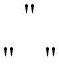 Notă:7A008nusupunecontroluluisistemelespecialconceputepentruinstalareapenavedesuprafațăsausistemelecarenecesităbalizesaugeamanduriacusticepentruafurnizadatecuprivirelapoziționare.NOTĂ:Asevedea6A001.apentrusistemeleacusticeși6A001.bpentruechipamenteledemăsuraredetipsonaravitezeidecorelareșiavitezeiDoppler.Asevedeapunctul 8A002pentrualtesistememaritime.7A101	Accelerometreliniare,alteledecîtcelemenționatelapunctul7A001,conceputepentrusistemeledenavigațieinerțialesaupentrusistemeledeghidaredeoricetipfolositelarachete,avîndtoatecaracteristiciledemaijos,șicomponentespecialconceputepentruacestea:orepetabilitateadeviației maimică(maibună)de1250microg;șia. orepetabilitateafactoruluidescală maimică(maibună)de1250ppm;Notă:7A101nusupunecontroluluiaccelerometrelespecialconceputeșidezvoltatedreptsenzoridemăsurareîntimpulforării(MWD)pentruutilizareaînoperațiuniledeforaj.Notetehnice:La 7A101  rachetăînseamnăsistemecompletederachete șisistemede vehiculeaerienefărăpilotcapabiledeorazădeacțiunecedepășește300km.La7A101,măsurareadeviațieișiafactoruluidescalăsereferălaodeviațiesigmastandardcurespectareauneicalibrărifixepeoperioadădeunan;7A102	Giroscoapedeoricetip,alteledecîtcelemenționatela 7A002,utilizabilela    rachetecuo stabilitateavitezeidedeviațiemaimicăde0,5°(1sigmasaurms)peoră, într-unmediude1gșicomponentelelorspecialconcepute.Notetehnice:La 7A102 rachetă  înseamnăsistemecompletederacheteșisistemedevehiculeaerienefărăpilotcapabiledeorazădeacțiunecedepășește300km.La7A102,prinstabilitate  seînțelege măsura încareunanumemecanism saucoeficientdeperformanțăestecapabildearămîneinvariabilîncazulîncareesteexpuscontinuulaocondițiefixădefuncționare(standardulIEEESTD528-2001alineatul2.247).7A103	Echipamenteșisistemedeinstrumentare,denavigație,alteledecîtcelemenționatela7A003,dupăcumurmează:șicomponentespecialconceputepentruacestea:echipamenteinerțialesaualteechipamentecareutilizeazăaccelerometresaugiroscoape,dupăcumurmează,precumșisistemecareîncorporeazăastfeldeechipamente:accelerometremenționatela7A001.a.3,7A001.bsau7A101saugiroscoapemenționatela7A002sau7A102;sauaccelerometremenționate la7A001.a.1sau7A001.a.2,conceputepentruutilizareînsistemeleinerțialedenavigațiesauînsistemeledeghidaredeoricetipșicarepotfifolositela rachete;Notă:7A103.a.2nusereferălaechipamentelececonținaccelerometrelemenționatela7A001.a.1sau7A001.a.2,încazulîncareacesteaccelerometresîntspecialconceputeșidezvoltatecasenzoriMWD(measurementwhiledrilling–măsurareîntimpulforajului)pentruutilizareaînoperațiuniledeforaj.sistemeintegratedeinstrumentareazborului,careconținstabilizatoaregiroscopicesaupiloțiautomați,conceputesaumodificatepentruafiutilizatelarachete;sistemede navigație integrată   conceputesaumodificatepentru racheteșicapabilesăasigureopreciziedenavigațiede200meroarecircularăprobabilăsaumaipuțin;Notătehnică:Unsistemdenavigațieintegratinclude,deobicei,următoarelecomponente:undispozitivdemăsurareinerțial(deexemplu,sistemdereferințăadirecțieișicomportării,ounitatedereferințăinerțialăsauunsistemdenavigațieinerțial);unulsaumaimulți senzoriexterniutilizați pentrucorectarea pozițieiși/sauvitezei,periodicsaucontinuuîncursulzborului(deexemplu,receptorpentrunavigațiaprinsatelit,radioaltimetruși/sauradarDoppler);șielementehardwareșiprodusesoftwarepentruintegrare;senzorimagneticidedirecțiecutreiaxe,concepuțisaumodificațipentruafiintegrațiînsistemedecontrolalzboruluișidenavigație,alțiidecîtceimenționațila6A006,avîndtoatecaracteristiciledemaijos,șicomponentespecialconceputepentruaceștia:compensareaînclinațieiinterioarepeaxeledetangaj(±90grade)șideruliu(±180grade);sîntcapabilisăasigureopreciziedeazimutmaibună(maimică)de0,5gradermslaolatitudinede±80gradeînraportcucîmpulmagneticlocal.Notă:Sistemeledenavigațieșicontrolalzboruluidela7A103.dincludgirostabilizatoare,piloțiautomațișisisteme inerțialede navigație.Notătehnică:La 7A103rachetă înseamnăsistemecompletederacheteșisistemedevehiculeaerienefărăpilot,capabiledeorazădeacțiunecedepășește300km.7A104	Giroastrocompasurișialtedispozitive,alteledecîtcelemenționatela7A004,carepermitdeterminareapoziției sau orientarea prinurmărirea automatăa corpurilorcereștisau asatelițilorșicomponentespecialconceputepentruacestea.7A105	Elementederecepțiepentrusistemedenavigațieglobalăprinsatelit(GNSS;deexempluGPS,GLONASSsauGalileo),alteledecîtcelemenționatela7A005,avîndoricaredintrecaracteristiciledemaijos,șicomponentespecialconceputepentruacestea:sîntconceputesaumodificatepentruafiutilizateînvehiculeledelansarespațialămenționatela9A004,înracheteledesondaremenționatela9A104sauînvehiculeleaerienefărăpilotmenționatela9A012sau9A112.a;sausîntconceputesaumodificatepentruaplicațiiaeriene,avîndoricaredinurmătoarelecaracteristici:sîntcapabilesăasigureinformațiiledenavigațielaovitezămaimarede600m/s;utilizeazădecriptarea,conceputăsaumodificatăpentruserviciimilitaresauguvernamentale,pentruacceslasemnalele/datelesecurizateGNSS;sausîntspecialconceputepentruutilizareantibruiaj(deexemplu,antenaauto-orientabilăsaucuacționareelectronică),pentrufuncționareîntr-unmediudecontramăsuriactivesaupasive.Notă:7A105.b.2.și7A105.b.3nusupuncontroluluiechipamenteleconceputepentruserviciiGNSScomerciale,civilesaulegatedesiguranțavieții (deexemplu,integritateadatelor,siguranțazborului).7A106	Altimetre,alteledecîtcelemenționatela7A006,detipradarsauradar-laser,conceputesaumodificatepentruafiutilizatelavehiculeledelansarespațialămenționatela9A004saularacheteledesondaremenționatela9A104.7A115	Senzoripasivi,carepermitdeterminarearelevmentuluisurselorelectromagneticespecifice(echipamentepentruidentificareadirecției) sauacaracteristicilorterenului,concepuțisaumodificațipentru afiutilizațilavehiculeledelansarespațialămenționatela9A004saularacheteledesondaremenționatela9A104.Notă:Punctul7A115includesenzoriutilizațiînurmătoareleechipamente:echipamentedecartografiereaconturuluiterenului;echipamentedecaptare-redaredeimagini(atîtactive,cîtșipasive);echipamentepentruinterferometriepasivă.7A116	Sistemedecontrolalzboruluișiservovalve,dupăcumurmează:conceputesaumodificatepentruafiutilizatelavehiculeledelansarespațialămenționatela9A004,laracheteledesondaremenționatela9A104saularachete.sistemedecontrolalzboruluidetippneumatic,hidraulic,mecanic,electro-opticsauelectromecanic(inclusivsistemeelectricedecontrolalzboruluisausistemedecontrolalzboruluiprinfibrăoptică);sistemedecontrolalcomportării;servovalvepentrucontrolulzborului,conceputesaumodificatepentrusistemelemenționatela7A116.asau7A116.b,conceputesaumodificatesăfuncționezeîntr-unmediucuvibrațiimaimaride10grms,într-ogamădefrecvențeîntre20Hzși2kHz.7A117	Seturideghidareutilizatela  rachete,capabilesăasiguresistemuluiopreciziede3,33%saumaipuțindinrazadeacțiune(deexemplu,oCEPde10kmsaumaimicălaorazădeacțiunede300km).7B	Echipamentedetestare,inspecțiesiproducție7B001	Echipamentedetestare,calibraresaualiniere,specialconceputepentruechipamentelemenționatela7A.Notă:7B001nusupunecontroluluiechipamenteledetestare,calibraresaualinierepentrunivelulîntreținereIsau nivelulîntreținereII.Notetehnice:1. NivelulîntreținereIDefecțiuneauneiunitățidenavigațieinerțialăestedetectatăpeoaeronavă,prinindicațiiledelaunitateadecontrolși afișare (CDU)sauprin mesajulde starede lasubsistemul corespunzător.Urmînd instrucțiunilemanualuluifurnizatdeproducător,cauzadefecțiuniipoatefilocalizatălanivelulunitățiiinterschimbabiledelinie(LRU)defecte.Înacestcaz,operatorulscoatemodululLRUșiîlînlocuieștecuunaltulderezervă.2. NivelulîntreținereIIUnitateaLRUdefectăestetrimisălaatelieruldeîntreținere(alfabricantuluisaualoperatoruluiresponsabilcuniveluldeîntreținereII).Laatelieruldeîntreținere,unitateaLRUdefectăestetestatăprindiferitemijloaceadecvate,înscopulverificăriișilocalizăriimodululuidefectînlocuibil(SRA)caredeterminăfuncționareadefectuoasă.Modululdefect(SRA)esteîndepărtatșiînlocuitcuunulderezervă.Modululdefect(SRA)(sauunitateaLRUcompletă)esteapoitrimis(ă)  producătorului.NiveluldeîntreținereIInuincludedezasamblareasaureparareasenzoriloraccelerometrelorsaugiroscoapelorcaresîntsupusecontrolului.7B002	Echipamentespecialconceputesăcaracterizezeoglinzilepentrugiro-lasere inelare,dupăcumurmează:NOTĂ:ASEVEDEA,DEASEMENEA,7B102.scaterometrecuoprecizie demăsurarede10ppmsaumaimică(maibună);profilometrecuopreciziedemăsurarede0,5nm(5angstromi)saumaimică(maibună).7B003	Echipamentespecialconceputepentruproducția deechipamentemenționatela7A.Notă: Punctul7B003include:stațiidetestare a reglăriigiroscoapelor;stațiideechilibraredinamicăagiroscoapelor;stațiidetestare pentru rodajulmotoarelorde antrenareagiroscoapelor;stațiideînlocuireșicompletareagiroscoapelor;dispozitivdecentrifugarepentrulagărelegiroscoapelor;stațiidealiniereaaxuluiaccelerometrelor;mașinideînfășurarecufibreopticepentruefectuareabobinajuluigiroscopului.7B102	Reflectometrespecialconceputepentrupoziționareaoglinzilorpentrugiro-lasere,cuopreciziedemăsuraremaimică(maibună)sauegalăcu50ppm.7B103	Instalațiideproducțiesauechipamentedeproducție,dupăcumurmează:a.  „instalațiideproducție”,specialconceputepentruechipamentelemenționatela7A117;b. echipamentedeproducțieșialteechipamentedeverificare,calibrareșialiniere,altele decîtcelemenționatedela7B001la7B003,conceputesaumodificatesăfieutilizatecuechipamentelemenționatela7A.7C	MaterialeNiciunul.7D	Produse software7D001	Produsesoftware specialconceputesaumodificatepentrudezvoltarea sau„producția”echipamentelormenționatela7Asau7B.7D002	Cod-sursăpentruexploatareasauîntreținereaoricărorechipamenteinerțialedenavigație,inclusivechipamenteleinerțialecarenusîntmenționatela7A003sau7A004sausistemedereferințăpentrudirecțieșicomportare(AHRS).Notă:7D002nusupunecontroluluicodulsursăpentru  utilizarea sistemelor AHRScardanice.Notătehnică:AHRS diferăîngeneraldesistemeleinerțialedenavigație(INS)prinaceeacăAHRS asigurăinformațiidedirecțieșicomportareși,înmodnormal,nuasigurăinformațiiprivindaccelerația,vitezașipoziția,propriiINS.7D003	Alteprodusesoftware,dupăcumurmează:a.produsesoftware specialconceputesaumodificatepentruîmbunătățireaperformanțeloroperaționalesaureducereaerorilordenavigațiealesistemelorlanivelurilemenționatela7A003,7A004sau7A008;b.codsursă  pentrusistemeintegratehibridecareîmbunătățescperformanțeleoperaționalesaureduceroriledenavigațiealesistemelorlanivelulmenționatla7A003sau7A008,princombinareacontinuăadatelordedirecțiecuoricaredintreurmătoarele:1. datecuprivirelavitezaradarDopplersausonar;2. datedereferințădelasistemeleglobaledenavigațieprinsatelit(GNSS);sau3. dateprovenitedelasistemedenavigațiebazatepedatedereferință (DBRN);c. neutilizat;d. neutilizat;e. produsesoftwarepentruproiectareaasistatădecalculator(CAD)specialconceputepentrudezvoltareade sistemeactivepentrucontrolulzborului,controlerepentrucomandaelectricăsauprinfibrăopticăaelicopterelormultiaxsausistemeanticuplucucirculațiecontrolatăsausistemedecontrolaldirecțieicucirculațiecontrolată pentruelicoptere,alecăror tehnologiisîntsupusecontroluluiprin7E004.b,7E004.c.1sau7E004.c.2.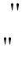 7D004Codulsursă  care încorporează tehnologia  de dezvoltare  specificatăla7E004.a.1la7E004.a.6saula7E004.b,pentruoricaredinurmătoarele:           a. sistemedigitaledeconducereazboruluicu„controlultotalalzborului;           b. sistemeintegratedecontrolalzboruluișidepropulsie;c. sistemeelectricedecontrolalzborului sau„sistemedecontrolalzboruluiprinfibrăoptică;d. sistemeactivepentrucontrolulzboruluicutoleranțălaerorisauautoconfigurative;neutilizat;sistemeaerodinamicededatebazatepedatestaticedesuprafață;sauafișajeîntreidimensiuni.Notă:7D004nusupunecontroluluicodurile sursălegatedeelementeleșifuncționalitățileinformaticetradiționale(deexemplu,achiziționareasemnaluluide intrare,transmisia semnaluluideieșire,încărcarea de programe șidate,testeintegrate,mecanismedeplanificareasarcinilor)carenuoferăniciofuncțiespecificăaunuisistemdecontrolalzborului.7D005	Produsesoftwarespecialconceputepentruadecripta codultelemetricalSistemelorglobaledenavigațieprinsatelit(GNSS)conceputepentruuzguvernamental.7D101	Produsesoftware specialconceputesaumodificatepentruutilizareaechipamentelormenționatedela7A001la7A006,dela7A101la7A106,7A115,7A116.a,7A116.b,7B001,7B002,7B003,7B102sau7B103.7D102Produsesoftware deintegrare,dupăcumurmează:a.  produsesoftwaredeintegrarepentruechipamentelemenționatela7A103.b.;b. „produsesoftware  deintegrarespecialconceputepentruechipamentelemenționatela7A003saula7A103.a;c. produsesoftware deintegrareconceputesaumodificatepentruechipamentelemenționatela7A103.c.Notă:Oformăcomunăaproduselor softwaredeintegrareutilizeazăfiltrareaKalman.7D103	Produsesoftware specialconceputepentrumodelareasausimulareaseturilordeghidaremenționatela7A117saupentruintegrareaacestoraînvehiculeledelansarespațialămenționatela9A004sauînracheteledesondaremenționatela9A104.Notă:Produsele softwaremenționatela7D103rămînsubcontrolîncazulîncareacesteasîntasociatecuunhardwarespecialconceput,menționatla4A102.7D104	Produsesoftware specialconceputesaumodificatepentrufuncționareasauîntreținerea seturilordeghidaremenționatelapunctul7A117.Notă:Punctul7D104include produselesoftwarespecialconceputesaumodificatepentrua măriperformanța seturilordeghidare,astfelîncîtacesteasăatingăsausădepășeascăpreciziamenționatălapunctul7A117.7E	Tehnologie7E001	Tehnologie,înconformitatecuNotageneralăprivindtehnologiapentrudezvoltarea  echipamentelorsau produselor softwaremenționatela7A,7B,7D001,7D002,7D003,7D005șidela7D101la7D103.Notă:7E001includetehnologiadegestionareacheilorexclusivpentruechipamentulspecificatla7A005.a.7E002	Tehnologie,înconformitatecuNotageneralăprivindtehnologiapentru producțiaechipamentelormenționatela7Asau7B.7E003	Tehnologie,înconformitatecuNotageneralăprivindtehnologiapentrurepararea,modernizareasaureviziaechipamentelormenționatedela7A001la7A004.Notă:7E003nusupunecontroluluitehnologiadeîntrețineredirectasociatăcucalibrarea,înlăturareasauînlocuireaLRU-urilorșiSRA-urilordefecte sauimposibil dereparat,destinateaeronavelorcivileastfelcumsedescrielanivelul întreținereI saunivelulîntreținereII.NB: Asevedeanoteletehnicela7B001.7E004	Altetehnologii,dupăcumurmează:a.  tehnologii pentrudezvoltarea sauproducția oricăroradintreurmătoarele:neutilizat;sistemededateaerodinamicebazatenumaipedatestaticedesuprafață,căroranulesîntnecesarecaptatoareleaerodinamiceconvenționale;afișajeîntreidimensiunipentruaeronave;neutilizat;dispozitivedecomandăelectrică(șianumeelectromecanice,electrohidrostaticeșiansambluridecomandăintegrate),specialconceputepentru„controlulprimaralzborului”;„rețeacusenzoriopticipentrucontrolulzborului”   specialconceputăpentruimplementareasistemeloractivepentrucontrolulzborului;sausisteme   DBRNconceputepentrunavigareasubacvatică,utilizîndsonaresaubazededategravimetrice,careasigurăoprecizie  depoziționareegalăcu0,4milemarinesaumaimică(maibună);b. tehnologii de dezvoltare pentru„sistemeactivedecontrolalzborului (inclusiv„sisteme electricedecontrolalzborului” sausistemedecontrolalzboruluiprinfibrăoptică),dupăcumurmează:1. tehnologiifotonicepentrudetectareastăriicomponentelordecontrolal aeronavei   saualzborului,pentrutransferareadatelordecontrolalzboruluisaupentrucomandareamecanismuluidecomandă „necesar”pentru sistemeleactivedecontrolalzborului caresîntsistemedecontrolalzboruluiprinfibrăoptică;neutilizat;algoritmiîntimprealcarepermitanalizareainformațiilordedetecțieacomponentelorpentruaprevenișiaatenua preventivdegradareași defecțiunileiminenteale componentelor încadrulunui  sistemactivdecontrolalzborului;Notă:7E004.b.3nusupune controlului algoritmiidestinațiîntrețineriioff-line.algoritmiîntimprealcarepermitidentificareadefecțiunilorcomponentelorșireconfigurareacomenzilordeforțășidemomentpentruaatenuadegradareașidefecțiunilesistemuluiactivdecontrolalzborului;Notă:7E004.b.4nusupunecontroluluialgoritmiidestinațisăelimineefectelederanjamentelorprincomparareasurselordedateredundantesauarăspunsurilorpreprogramateoff-lineladefecțiunileanticipate.integrareacontroluluidigitalalzborului,adatelordenavigațieșipropulsieîntr-unsistemdegestionaredigitalăazboruluipentruuncontroltotalalzborului;Notă:7E004.b.5nusupunecontrolului:a. Tehnologiade dezvoltarepentru integrarea sistemului digitaldecontrolal zborului,adatelorpentrucontrolulnavigațieiși propulsieiîntr-un sistemdigitalde gestionarea zboruluipentru  optimizareatraiectorieidezbor;b.  Tehnologiade  dezvoltarepentrusistemeintegratedeinstrumentareazboruluipentruaeronavenumaipentrusistemeledenavigațiesauapropiereVOR,DME,ILSsauMLS.neutilizat;7. tehnologienecesarăpentruderivareacerințelorfuncționalepentru sistemeledecontrolalzboruluicucomandăelectricăavîndtoatecaracteristicileurmătoare:a. sistemeînbuclăinternă  decontrolalstabilitățiicorpuluiaeronavei,carenecesităfrecvențedeînchidereabucleidecelpuțin40Hz;șiNotătehnică:Buclainternă sereferălafuncțiilesistemeloractivedecontrolalzborului,careautomatizeazăsistemeledecontrolalstabilitățiicorpuluiaeronavei;b. avîndoricaredintreurmătoarelecaracteristici:corecteazăinstabilitateaaerodinamicăaunuicorpdeaeronavă,măsuratăînoricepunctalanvelopeide zborproiectate,carearpierdecontrolul recuperabildacă nuarfi corectată încel mult0,5secunde;cupleazăsistemeledecontrolîndouăsaumaimulteaxe,compensîndînacelașitimpmodificărileanormalealestăriiaeronavei;Notătehnică:Modificărileanormalealestăriiaeronaveiincludavariistructuraleproduseîntimpulzborului,pierdereatracțiuniimotorului,dezactivareasuprafețeidecontrolsaudeplasărialeîncărcăturiicareproducodestabilizare.îndeplineștefuncțiilemenționatela7E004.b.5;sauNotă: 7E004.b.7.b.3nusupunecontroluluipiloțiiautomați.permite aeronaveisărealizezeunzborstabilșicontrolat,înafaradecolăriisauaaterizării,laununghideatac maimarede18grade,o glisadăde15grade,ununghidetangaj saudederivăde15grade/secundă,sauununghideruliude90degrade/secundă;8. tehnologianecesarăpentruderivareacerințelorfuncționalepentru sistemeledecontrolalzboruluicucomandăelectrică pentruaobținetoatecaracteristicileurmătoare:niciopierdereacontrolului aeronaveiîncazuluneisecvențeconsecutiveaoricărordouădefecțiuniindividualealesistemuluidecontrolalzboruluicucomandăelectrică;șiprobabilitateapierderiicontroluluiasupraaeronaveiestemaimică(maibună)de1×10-9eroripeorădezbor;Notă:7E004.bnusupunecontroluluitehnologialegatădeelementeleșifuncționalitățileinformaticetradiționale(deexemplu,achiziționareasemnaluluideintrare,transmisiasemnaluluideieșire,încărcareadeprogrameșidate,testeintegrate,mecanismedeplanificareasarcinilor)carenuoferăniciofuncțiespecificăaunuisistemdecontrolalzborului.c. tehnologie pentrudezvoltareasistemelorpentruelicoptere,dupăcumurmează:controleredezbormultiaxcucomandăelectricăsaucareutilizeazăfibrăoptică,carecombinăîntr-unsingurelementdecontrolfuncțiileacelpuțindouădinurmătoareleelemente:control colectiv;controlciclic;controlalgirației;2. sistemanticuplucucirculațiecontrolatăsausistemdecontrolaldirecțieicucirculațiecontrolată;3.palederotorpentruelicopter,cu „aripicugeometrievariabilă”,pentrusistemecareutilizeazăcomandaindividualăapalei.7E101	Tehnologie,înconformitatecuNotageneralăprivindtehnologiapentruutilizareaechipamentelormenționatedela7A001la7A006,dela7A101la7A106,dela7A115la7A117,7B001,7B002,7B003,7B102,7B103,dela7D101la7D103.7E102	Tehnologie  pentruprotecțiasubsistemelordeavionicășielectricecontrariscurilordeimpulselectro­magnetic(EMP)șideinterferențăelectromagnetică(EMI)provenitedinsurseexterioare,dupăcumurmează:a.  tehnologieconceputăpentrusistemeledeprotecție;b. tehnologie conceputăpentruconfigurațiacircuitelorelectriceșiasubsistemelorelectricerezistentelaradiații;c. tehnologie pentrudeterminareacriteriilorderezistențălaradiațiiaferentetehnologiilormenționatela7E102.ași7E102.b.7E104	„Tehnologie  pentruintegrareadatelordecontrolalzborului,dirijareșipropulsieîntr-unsistemdeadministrareazboruluipentruoptimizareatraiectorieiunuisistemrachetă.CATEGORIA8–MARINA8ASisteme,echipamenteșicomponente8A001Vehiculesubmersibileșinavedesuprafață,dupăcumurmează:NB:Pentrustatutuldecontrolalechipamentelorpentruvehiculesubmersibile,asevedea:Categoria6pentrusenzori;Categoriile7și8pentruechipamentedenavigație;Categoria8Apentruechipamentesubacvatice.vehiculesubmersibile,legatedeobază,cuechipajuman,capabilesăfuncționezelaadîncimidepeste1000m;vehiculesubmersibile,nelegatedeobază,cuechipajumanșicareprezintăoricaredintreurmătoarelecaracteristici:conceputepentrufuncționare autonomă șicuocapacitatederidicarede:10%saumaimultdingreutatealorînaer;și15kNsaumaimult;concepute să funcționezela adîncimi de peste1000m; saucutoatecaracteristicileurmătoare:conceputepentrufuncționare autonomăcontinuătimpde10oresaumaimult;șicuorazădeacțiunede25milemarinesaumaimult;Notetehnice:Însensulcelormenționatela8A001.b,funcționareautonomăînseamnăfuncționareaunuisubmersibilînregimdeimersiunecompletă,fărălegăturădeaerprintub,cutoatesistemelecarefuncționeazășicuovitezăminimălacaresubmersibilulîșipoatecontrolaînsiguranțăadîncimeaînmoddinamicnumaiprinutilizareaaripilordeadîncime,fărăafinecesarăonavădesprijinsauobazădesprijinlogisticsituatălasuprafață, pefundulmăriisaupețărm,șicuunsistemdepropulsiedeimersiunesaudesuprafață.În sensul celormenționate la 8A001.b,razădeacțiuneînseamnăjumătatedin distanțamaximăpe caresubmersibilulpoatefuncționaautonom.vehiculesubmersibilefărăechipaj,legatedeobază,caresîntconceputesăfuncționezelaadîncimidepeste1000mșicareprezintăoricaredintreurmătoarelecaracteristici:conceputepentrumanevrecuautopropulsiecareutilizeazămotoaredepropulsiesausistemedepropulsiemenționatela8A002.a.2;saulegăturidedateprinfibreoptice;vehiculesubmersibilefărăechipaj, nelegatedeobazăcareprezintăoricaredintreurmătoarelecaracte­ristici:conceputepentrustabilireaunuicursînraportcuoricepunctdereferințăgeografic,fărăasistențăumanăîntimpreal;legăturădecomandăsaudedateacustică;saulegăturădecomandăsaudedateopticădepeste1000m;sistemederecuperareoceanicecareauocapacitatederidicaredepeste5MNpentrurecuperareaobiectelordelaadîncimidepeste250mșicareprezintăoricaredintreurmătoarelecaracteristici:sistemedepoziționaredinamicăcapabilesămenținăpozițiaînlimitaa20mfațădeunpunctdat,indicatprinsistemuldenavigație;sausisteme de navigațiepefundulmăriișisisteme integratede navigație, pentruadîncimidepeste1000m,careau oprecizie depoziționarede10mfațădeunpunctpredeterminat;neutilizate;neutilizate;neutilizate;neutilizate;8A002	Sisteme,echipamenteșicomponentemarine,dupăcumurmează:Notă:Pentrusistemedecomunicațiisubacvatice,asevedeacategoria5,partea1–Telecomunicații.sisteme,echipamente șicomponentespecialconcepute saumodificatepentruvehiculesubmersibileșiconceputesăfuncționezelaadîncimidepeste1000m,dupăcumurmează:incintesaucocipresurizatecuundiametruinteriormaximalcamereimaimarede1,5m;motoaresausistemedepropulsieîncurentcontinuu;cabluriombilicaleșiconectoareleaferente, careutilizeazăfibreopticeșisînt prevăzute cuelementesinteticederanforsare;componentefabricatedinmaterialulmenționatla8C001.Notătehnică:Obiectivulmenționatla8A002.a.4nutrebuiesăfieafectatdeexportulspumeisintacticemenționatela8C001,acăreifabricareaajunsîntr-unstadiuintermediarșicarenuseaflăîncăînformasafinală.sistemespecialconceputesaumodificatepentrucomandaautomatăadeplasăriivehiculelorsubmersibilemenționatela8A001,careutilizeazădatedenavigație,sîntprevăzutecuservocomandăînbuclăînchisășiprezintăoricaredintreurmătoarelecaracteristici:asigurădeplasareavehicululuiînlimitaa10mfațădeunpunctpredeterminatdincoloanadeapă;menținpozițiavehiculului înlimita a 10 mfațădeunpunct predeterminat din coloana de apă; saumenținpozițiavehicululuiînlimitaa10mprinurmărireaunuicablusituatpesausubfundulmării;dispozitivecufibreopticedepenetrareacocilorpresurizate;sisteme devizionaresubacvaticăspecialconceputesaumodificatepentruafuncționacomandate deladistanțăcuunvehiculsubacvatic,careutilizeazătehnicideminimizareaefectelorderetrodifuziuneluminoasășicareincluddispozitivedetomoscopieînimpulsurisausistemelaser;neutilizate;neutilizate;sistemedeiluminarespecialconceputesaumodificatepentruutilizaresubacvatică,dupăcumurmează:sistemedeiluminarestroboscopicecapabilesăeliberezeoenergieluminoasămaimarede300J/flashșiovitezămaimarede5flashuri/secundă;sistemedeiluminarecuarcdeargonspecialconceputepentruutilizarelaadîncimimaimaride1000m;h.  roboți specialconcepuțipentruutilizaresubacvatică,caresîntcomandațicuajutorulunuicalculatorspecializatșiprezintăoricaredintreurmătoarelecaracteristicile:sistemedecomandăaroboților  careutilizeazăinformațiidelasenzoriicaremăsoarăforțasaucuplulaplicatunuiobiectexterior,distanțapînălaunobiectexteriorsaupercepțiatactilădintre roboți șiunobiectexterior;saucapacitateadeadezvoltaoforțăde250Nsaumaimareoriuncuplude250Nmsaumaimareșiprezențaunoraliajepebazădetitansau materialefibroasesaufilamentarecompozite  înelementelelordestructură;manipulatoarearticulatecomandatedeladistanță,specialconceputesaumodificatepentruutilizareapevehiculesubmersibile,careprezintăoricaredintreurmătoarelecaracteristici:sisteme decomandăamanipulatoruluicareutilizeazăinformații delasenzoriicaremăsoarăoricaredintreurmătoarele:forțasaucuplulaplicatunuiobiectexterior;saupercepțiatactilădintremanipulatorșiunobiectexterior;saucomandateprin tehnicimaster-slaveproporționaleșicuolibertatedemișcarede5gradesaumaimare;Notătehnică:Ladeterminareanumăruluide grade de libertatedemișcaresîntluateîncalculnumaifuncțiilecareauocomandădemișcareproporționalăprinfolosireauneibucledereacțiepentrupoziționare.sistemedealimentareindependentedeaer,specialconceputepentruutilizaresubacvatică,dupăcumurmează:sistemedealimentare independente deaer,pentrumotoarecucicluBrayton sauRankine,caresîntechipatecuoricaredintreurmătoareleelemente:sistemedeepuraresauabsorbțiechimică,specialconceputepentrueliminareabioxiduluidecarbon,amonoxiduluidecarbonșiaparticulelorrezultatedinrecirculareagazelordeevacuarealemotorului;sistemespecialconceputepentruutilizareaunuigazmonoatomic;dispozitivesauincintespecialconceputepentrureducereaniveluluidezgomotsubapălafrecvențemaimicide10kHzsaudispozitivedefixarespecialepentrureducereașocurilor;sausistemecareprezintătoatecaracteristicileurmătoare:specialconceputepentrupresurizareaproduselordereacțiesaupentrureformareacombustibilului;specialconceputepentrustocareaproduselordereacție;șispecialconceputepentrudescărcareaproduselordereacțielapresiunide100kPasaumaimari;sistemedealimentareindependentedeaerpentrumotoarecucicludiesel,caresîntechipatecutoateelementeleurmătoare:sistemedeepuraresauabsorbțiechimică,specialconceputepentrueliminareabioxiduluidecarbon,amonoxiduluidecarbonșiaparticulelorrezultatedinrecirculareagazelordeevacuarealemotorului;sistemespecialconceputepentruutilizareaunuigazmonoatomic;dispozitivesauincintespecialconceputepentrureducereaniveluluidezgomotsubapălafrecvențemaimicide10kHzsaudispozitivedefixarespecialepentrureducereașocurilor;șisistemedeevacuarespecialconceputepentruevacuareadiscontinuăaproduselordecombustie;sistemedealimentareindependentede aer,cupiledecombustie,caredezvoltăoputeredepeste2kWșicaresîntechipatecuoricaredintreurmătoareleelemente:dispozitivesauincintespecialconceputepentrureducereaniveluluidezgomotsubapălafrecvențemaimicide10kHzsaudispozitivedefixarespecialepentrureducereașocurilor;sausistemecareprezintătoatecaracteristicileurmătoare:specialconceputepentrupresurizareaproduselordereacțiesaupentrureformareacombustibilului;specialconceputepentrustocareaproduselordereacție;șispecialconceputepentrudescărcareaproduselordereacțielapresiunide100kPasaumaimari;sistemedealimentareindependentedeosursădeaerpentrumotoarecucicluStirling,careprezintătoatecaracteristicileurmătoare:dispozitivesauincintespecialconceputepentrureducereaniveluluidezgomotsubapălafrecvențemaimicide10kHzsaudispozitivedefixarespecialepentrureducereașocurilor;șisistemedeevacuarespecialconceputepentrudescărcareaproduselordecombustielapresiunide100kPasaumaimari;neutilizate;neutilizate;neutilizate;neutilizate;sistemedepropulsie cu elice,sisteme de transmisie a puterii,sistemegeneratoarede putereșisistemedereducereazgomotului,dupăcumurmează:neutilizate;sistemedepropulsiecuelicetipșurubmelcat,sistemedegenerareaputeriisausistemedetransmisieaputerii,conceputepentruutilizarepenave,dupăcumurmează:sistemedepropulsiecuelicecupasreglabilsauansambluributuc,cuputerimaimaride30MW;motoareelectricedepropulsierăciteintern culichid,cuoputeredeieșiremaimarede2,5MW;motoaredepropulsie  superconductive   saumotoareelectricedepropulsiecumagnetpermanent,cuoputeredeieșiredepeste0,1MW;sistemedearboridetransmisieaputeriicareîncorporeazăcomponentedinmateriale compozite șisîntcapabilesătransmitămaimultde2MW;sistemedepropulsiecueliceventilatesaucubazăventilată,cuputeri maimaride2,5MW;sistemedereducereazgomotuluiconceputepentruutilizareapenavecuundeplasamentde1000detonesau maimare,dupăcum urmează:sistemecareatenueazăzgomotulsubapălafrecvențesub500Hzșicareconstauîntr-oizolareacusticăamotoarelordiesel,ageneratoarelorelectricecumotoarediesel,aturbinelorcugaze,ageneratoarelorelectricecuturbinăcugaze,amotoarelordepropulsiesauareductoarelordepropulsie,specialconceputepentruizolareazgomotelorsaua vibrațiilorșicuomasăintermediarădepeste30%dingreutateaechipamentuluicaretrebuiemontat;b. sistemeactivedereduceresauanulareazgomotului sau sisteme cu rulmenți magnetici, specialconceputepentrusistemeledetransmisieaputerii;Notătehnică:Sistemeleactivedereduceresauanulareazgomotului”  încorporeazăsistemedecomandăelectronicăcapabilesăreducăînmodactivvibrațiaechipamentelorpringenerareadesemnaleantizgomotsauantivibrațiedirectcătresursă.sistemecarenate(pompeelice)careprezintătoatecaracteristicileurmătoare:oputeredeieșiremaimarede2,5MW;șiutilizareaunortehnicideajutajedivergenteșivanedecondiționareajetuluipentrumărireaeficiențeidepropulsiesaupentrureducereazgomotuluidispersatsubacvaticcareestegeneratdepropulsie;echipamentedeînotsubacvaticșidescufundare,dupăcumurmează:curecirculareaaeruluiîncircuitînchis;curecirculareaaeruluiîncircuitsemiînchis;Notă:8A002.qnusupunecontroluluiechipamenteleindividualecurecirculareaaeruluicîndacesteaîiînsoțescpeutilizatoripentruuzullorpersonal.NB:Pentruechipamenteleșidispozitivelespecialconceputepentruuzmilitar,asevedeaListaproduselormilitare.sisteme acustice dedescurajareascafandrilor,specialconceputesaumodificate pentrua-iperturba pescafandri,careauunniveldepresiuneacusticămaimaresauegalcu190dB(referință1μΡala1m)lafrecvențede200Hzșimaijoase.Nota1: 8A002.rnusupunecontroluluisistemelededescurajareascafandrilorbazatepedispozitiveexplozivesubacvatice,armecuaercomprimatsausursecombustibile.Nota2: 8A002.rincludesistemeleacusticededescurajareascafandrilorcareutilizeazăcasursetuburicudescărcareelectrică, cunoscuteșicasursedesunetcuplasmă.8B	Echipamentedetestare,inspecțieșiproducție8B001	Tunelurihidrodinamicecareauunzgomotdefondmaimicde100dB(referință1µPa,1Hz)îngamadefrecvențedela0la500Hzșicaresîntconceputepentrumăsurareacîmpuriloracusticegeneratedeunfluxhidraulicînjurulmodelelordesistemedepropulsie.8C	Materiale8C001	Spumăsintactică conceputăpentruutilizaresubacvatică,avîndtoatecaracteristicileurmătoare:NB:Asevedea,deasemenea, 8A002.a.4.conceputăpentruadîncimisubmarinedepeste1 000m;șicuodensitatemaimicăde561kg/m3.Notătehnică:Spumasintacticăesteconstituitădinsferegoaleîninterior,dinplasticsausticlă,incluseîntr-omatricederășină.8D	Produse software8D001	Produsesoftware  specialconceputesaumodificatepentru dezvoltarea, producțiasau utilizareaechipamentelorsaumaterialelor menționatela8A,8Bsau8C;8D002	Produsesoftware specialconceputesaumodificatepentrudezvoltarea,producția,repararea,reviziasaumodernizarea(reuzinarea)elicelorspecialconceputepentrureducereazgomotuluisubapă.8E	Tehnologie8E001	Tehnologie  înconformitatecuNotageneralăprivindtehnologia,pentrudezvoltarea  sau producțiaechipamentelorsaumaterialelormenționatela8A,8Bsau8C.8E002	Altetehnologii,dupăcumurmează:a.  tehnologie pentru   dezvoltarea, producția,repararea,reviziasaumodernizarea(reuzinarea)elicelorspecialconceputepentrureducereazgomotuluisubapă;b. tehnologiepentrureviziasaumodernizareaechipamentelormenționatela8A001,8A002.b,8A002.j,8A002.osau 8A002.p;tehnologie, în conformitatecu Nota generalăprivind tehnologia,pentru  „dezvoltarea”sauproducțiaoricăruiadintreurmătoarele:vehiculecuefectdesuprafață(tipulcufustăintegrală)careprezintătoatecaracteristicileurmătoare:vitezămaximăproiectată,înregimdeîncărcaremaximă,depeste30denodurilaoînălțimesemnificativăavalului de1,25msaumaimare;presiuneaperneideaerdepeste3830Pa;șiraportdedeplasamentnavăfărăîncărcătură/cuîncărcaremaximămaimicde0,70;vehiculecuefectde suprafață(detipcu chilelateralerigide),cuovitezămaximăproiectată,înregimdeîncărcaremaximă,depeste40denodurilaoînălțimesemnificativăavaluluide3,25msaumaimare;navecuaripiportante,echipate cusistemeactivepentrucomandaautomatăasistemelordearipi,cuovitezămaximăproiectată,înregimdeîncărcaremaximă,de40denodurisaumaimarelaoînălțime semnificativăavaluluide3,25 m sau mai mare;sau4. navecuariemicădeplutire careprezintăoricaredintreurmătoarelecaracteristici:deplasamentdepeste500detoneînregimdeîncărcaremaximă,cuovitezămaximăproiectată,înregimdeîncărcaremaximă,depeste35denodurilaoînălțimesemnificativăavaluluide3,25msaumaimare;saudeplasamentdepeste1 500detoneînregimdeîncărcaremaximă,cuovitezămaximăproiectată,înregimdeîncărcaremaximă,depeste25denodurilaoînălțimesemnificativăavaluluide4msaumaimare.Notătehnică:Onavăcuariemicădeplutireestedefinităprinurmătoareaformulă:liniadeplutirelaunpescajoperaționaldattrebuiesăfiemaimicăde2×(volumuldislocatlapescajuloperaționaldat)2/3.CATEGORIA9–AEROSPAȚIALEȘIPROPULSIE9A	Sisteme,echipamenteșicomponenteNB:Pentrusistemedepropulsieconceputesaucertificatearezistalaradiațiineutronicesaularadiațiiionizantetranzitorii,asevedeaListaproduselormilitare.9A001	Motoareaeronauticedetipturbinăcugazecareprezintăoricaredintreurmătoarelecaracteristici:NB: ASEVEDEA,DEASEMENEA,9A101.echipatecuoricaredintretehnologiilemenționatela9E003.a,9E003.hsau9E003.i;sauNota1:9A001.anusupuncontroluluimotoareledetipturbinăcugazecareprezintătoatecaracteristicileurmătoare:certificatedecătreautoritățileaeronauticecivile;șidestinatesăechipeze  aeronavecupilot,alteledecîtcelemilitare,pentrucareautoritățileaeronauticecivile  au  emis,înfolosulaeronaveiechipatecuacelmotorspecific,oricaredinurmătoarele:uncertificatdetipcivil;sauundocumentechivalentrecunoscutdeOrganizațiaAviațieiCivileInternaționale(OACI).Nota2:9A001.a nu supunecontroluluimotoareleaeronautice de tipturbină cugazeconcepute pentru unitățileauxiliaredealimentare(APU)aprobatedecătreautoritateaaeronauticăcivilă.conceputepentruzbordecroazierălaovitezăde1Machsaumaimaretimpdepestetreizecideminute.9A002	Motoarenavalede tipturbină cu gaze cuoputerecontinuăconformISOde24245kWsaumaimareșicuunconsumspecificdecombustibilcarenudepășește0.219kg/kWhîngamadeputericuprinsăîntre35%și100%,precumșiansamblurileșicomponentelespecialconceputepentruacestea;Notă:Noțiuneamotoarenavaledetipturbinăcugaze sereferălamotoareleindustrialedetipturbinăcugazesaulacelederivatedinmotoareleaeronautice,caresîntadaptatepentrupropulsianavelorsaupentrualimentareaelectricăla bord.9A003	Ansamblurisaucomponentespecialconcepute,careîncorporeazăoricaredintre„tehnologiile”menționatela9E003.a,9E003.hsau9E003.i,pentruoricaredintreurmătoarelemotoareaeronauticedetipturbinăcugaze:menționatela 9A001;sauacărorconcepțiesauproducțienuestecunoscutăproducătorului.9A004	Vehiculedelansarespațială,vehiculespațiale,moduledeserviciualeunuivehiculspațial,sarciniutilealevehiculelorspațiale,sistemesauechipamentelabordulvehiculelorspațialeși echipamenteterestre,dupăcumurmează:NB: ASEVEDEA,DEASEMENEA,9A104.a.vehiculedelansarespațială;b. vehiculespațiale;c. moduledeserviciualeunuivehiculspațial;d. sarciniutilealevehiculelorspațiale  careîncorporeazăelementelemenționatela3A001.b.1.a.4,3A002.g,5A001.a.1,5A001.b.3,5A002.c,5A002.e,6A002.a.1,6A002.a.2,6A002.b,6A002.d,6A003.b,6A004.c,6A004.e,6A008.d,6A008.e,6A008.k,6A008.lsau9A010.c;sistemesauechipamentelabordcaresîntspecial concepute pentru vehicule spațiale  șicareauoricaredintreurmătoarelefuncții:1. manipulareadatelorprovenitedelasistemeledecomandășitelemăsurare;Notă:Însensulcelormenționatela9A004.e.1, manipulareadatelorprovenitedelasistemeledecomandășitelemăsurarecuprindeșigestionarea,stocareașiprelucrareadatelorprovenitedelamoduleledeserviciu.2. manipulareadatelorreferitoarelasarcinautilă;sauNotă:Însensulcelormenționatela9A004.e.2,manipulareadatelorreferitoarelasarcinautilăcuprindeșigestionarea,stocarea și prelucrareadatelorreferitoare lasarcina utilă.3. controlulatitudiniișialorbitei;Notă:Însensulcelormenționatela9A004.e.3, controlulatitudiniișialorbiteicuprindeșidetectareașiactivareapentrudeterminareașicontrolulpozițieișialorientăriiunuivehicul spațial.NB:Pentruechipamentelespecialconceputepentruuzmilitar,asevedeaListaproduselormilitare.echipamenteterestrespecialconceputepentruvehiculespațiale,dupăcumurmează:echipamentedetelemăsurareșitelecomandă;simulatoare.9A005	Sistemedepropulsiecucombustibillichidpentrurachete,careconținoricaredintresistemelesaucomponentelemenționate la9A006.NB: ASEVEDEA,DEASEMENEA,9A105și9A119.9A006	Sistemeșicomponentespecialconceputepentrusistemeledepropulsiepentrurachetecucombustibillichid,dupăcumurmează:NB:ASEVEDEA,DEASEMENEA,9A106,9A108și9A120.răcitoarecriogenice,vasedetipDewarîmbarcate,conductedecăldurăcriogenicesausistemecriogenice,specialconceputepentruafiutilizatelavehiculespațialeșicapabiledearestricționapierderiledefluidcriogeniclamaipuținde30%pean;rezervoarecriogenicesausistemederăcirecucircuitînchis,capabilesăasiguretemperaturide100K(–173°C)saumaimicipentru aeronavecapabilesăzboareconstantlavitezedepeste3Mach,pentruvehiculedelansaresaupentruvehiculespațiale;sistemedestocaresautransferalhidrogenuluilichid;turbopompeșicomponenteleacestorapentrupresiuniînalte(caredepășesc17,5MPa)sausistemelelorconexepentruantrenareaprinturbinăagenerăriidegazsauacicluluidedestindere;cameredeînaltăpresiune(maimarede10,6MPa)șiajutajeleaferente;dispozitivedestocareacombustibiluluicarefuncționeazănumaipeprincipiulretențieicapilaresaualevacuăriiforțate(deexemplu,cumembraneflexibile);injectoaredecombustibillichidcuorificiiindividualealecărordiametresîntde0,381mmsaumaimici(cuosuprafațăaorificiilornecircularede1,14×10-3cm2saumaimică)șispecialconceputepentrumotoarelecucombustibillichidalerachetelor;cameredepresiunemonoblocdincarbon-carbonsauconurideieșiremonoblocdincarbon-carbon,cuodensitatedepeste1,4g/cm3șiorezistențăderuperelatracțiunedepeste48MPa.9A007	Sistemedepropulsiepentrurachetecucombustibilsolidcareprezintăoricaredinurmătoarelecaracteristici:NB: ASEVEDEA,DEASEMENEA,9A107și9A119.capacitatedeimpulstotalădepeste1,1MNs;impulsspecificde2,4kNs/kgsaumaimare,atuncicînddestindereaînajutajseproduceîncondițiistandard(lanivelulmării),pentruopresiuneacamereireglatăla7MPa;fracțiunidemasăpetreaptădepeste88%șioîncărcaretotalăcucombustibilsoliddepeste86%;componentelemenționatela9A008;sausistemede izolareși fixare acombustibilului care utilizeazăconceptulmotoarelor cu legătură directă înscopulasigurăriiuneilegăturimecanicesolide  sau pentruconstituireaunei barierecontraschimbuluichimicîntrecombustibilulsolidșimaterialuldeizolarealincintei;Notătehnică:Legăturămecanicăsolidă înseamnăorezistențăalegăturiimaimaresauegalăcurezistențacombustibilului.9A008	componentespecialconceputepentrusistemeledepropulsiepentrurachetecucombustibilsolid,dupăcumurmează:NB: ASEVEDEA,DEASEMENEA,9A108.sistemeledeizolareșifixareacombustibiluluicareutilizeazăstraturiintermediarepentruasigurareauneilegăturimecanicesolide  sauauneibarierecontraschimbuluichimicîntrecombustibilulsolidșimaterialuldeizolarealcamerei;Notătehnică:Legăturămecanicăsolidă înseamnăorezistențăalegăturiimaimaresauegalăcurezistențacombustibilului.căptușelideizolareamotoarelor,realizatedinînfășurăridefibrecompozite,cuundiametrudepeste0,61msaucuunraportderandamentstructural (PV/W)depeste25km;Notătehnică:Raportulrandamentuluistructural (PV/W)esteprodusuldintrepresiuneadespargere(P)șivolumulvasului(V),împărțitlagreutateatotalăavasuluidepresiune(W).ajutajepentruniveluridetracțiunedepeste45kNsauajutajecuvitezedeeroziuneasecțiuniicriticeaajutajuluimaimicide0,075mm/s;ajutajemobilesausistemedecontrolalvectoruluidetracțiuneprininjecțiesecundarăafluidului,capabilesăefectuezeunadinoperațiunileurmătoare:mișcareomniaxialădepeste±5;vitezăderotațieunghiularăde20°/ssaumaimare;sauaccelerațieunghiularăde40°/s2saumaimare.9A009	Sistemehibridedepropulsiepentrurachetecareprezintăoricaredintreurmătoarelecaracteristici:NB:ASEVEDEA,DEASEMENEA,9A109și9A119.capacitatedeimpulstotalădepeste1,1MNs;sauniveluridetracțiuneacărorforțădepășește220kNîncondițiidevidlaieșire.9A010	Componente,sistemeșistructurispecialconceputepentruvehiculedelansare,sistemedepropulsiepentruvehiculedelansaresauvehiculespațiale,dupăcumurmează:NB: ASEVEDEA,DEASEMENEA,1A002și9A110.componenteșistructuri,fiecaredepășind10kgșispecialconceputepentruvehiculedelansarefabricatedinoricaredintreurmătoarele:materiale compozitealcătuitedinmaterialefibroasesaufilamentaremenționatela1C0010.eșirășinimenționatela1C008sau1C009.b;materiale compozite cumatrice metalicăranforsatecuoricaredintreurmătoarelematerialemenționatela1C007;b. materialefibroasesaufilamentare menționatela1C010;sauc. aluminurimenționatela1C002.a;saumateriale compozite cumatrice ceramicămenționatela1C007;Notă:Pentruconurilefrontale,limitareamaseinuesterelevantă.componenteșistructuri,specialconceputepentrusistemeledepropulsieavehiculelordelansaremenționatela9A005-9A009,fabricatedinoricaredintreurmătoarele:1. materialefibroasesaufilamentaremenționatela1C010.eșirășinimenționatela1C008sau1C009.b;materiale compozite cumatrice metalicăranforsatecuoricaredintreurmătoarele:materialemenționatela1C007;b. materialefibroasesaufilamentare menționatela1C010;sauc. aluminurimenționatela1C002.a;saumateriale compozite cumatrice ceramicămenționatela1C007;componentestructuraleșisistemedeizolare,specialconceputepentrucontrolulactivalrăspunsuluidinamicsaualdeformațieistructurilorvehiculelorspațiale;motoarederachetăcucombustibillichid,înimpulsuri,cuunraporttracțiune/greutateegalsaumaimarede1kN/kgșiuntimpderăspuns (timpulnecesarpentruaatinge90%dintotalultracțiuniitotaledelapornire)inferiorvaloriide30ms.9A011	Motoarestatoreactoare,statoreactoarecucombustiesupersonicăsaumotoarecuciclucombinatșicomponentespecialconceputepentruacestea.NB: ASEVEDEA,DEASEMENEA,9A111și9A118.9A012	Vehiculeaerienefărăpilot (UAV),dirijabile fărăpilot,echipamenteșicomponenteaferenteacestora,dupăcumurmează:NB: ASEVEDEA,DEASEMENEA,9A112.UAV  sau dirijabile  fărăpilotcaresîntconceputepentruefectuareadezboruricontrolateînafaracîmpuluinatural  directdevizibilitateal operatoruluișicareprezintăoricaredintreurmătoarelecaracteristici:prezintătoatecaracteristicileurmătoare:oanduranțămaximămaimaresauegalăcu30deminute,darmaimicăde1oră;șiconceputesădecolezeșisăaibăunzborcontrolatstabilînrafaledevîntcuovitezăde46,3km/h(25noduri)saumaimare;sauoanduranță maximăde1orăsaumaimare;Notetehnice:Însensulcelormenționatela9A012.a, operatorestepersoanacaredemareazăsaucomandăzborul UAVsaualdirijabiluluifărăpilot.Însensulcelormenționatela9A012.a,anduranțasecalculeazăpentrucondițiiISA(ISO2533:1975)lanivelulmăriifărăvînt.Însensulcelormenționatela9A012.a,cîmpnaturaldevizibilitateînseamnăvedereaumanăneasistată,cusaufărălentiledecorecție.echipamenteșicomponenteaferente,dupăcumurmează:neutilizat;neutilizat;echipamentesaucomponentespecialconceputepentrutransformareaaeronavelorcupilotsaua  dirijabilelor   cu pilot în vehiculeaerienefărăpilot(UAV)sau dirijabile   fărăpilotmenționatela9A012.a;motoare atmosferice detipalternativsaurotativcuardereinternă,specialconceputesaumodificatepentruapropulsa vehiculeaerienefărăpilot(UAV)sau dirijabilefărăpilotlaaltitudinidepeste15240metri(50000picioare).9A101	Motoareturboreactoareșiturbopropulsoare,alteledecîtcelemenționatela9A001,dupăcumurmează:motoarecareprezintăambelecaracteristiciurmătoare:1. tracțiunea maximă  maimarede400N(cumotorulneinstalat),cuexcepțiamotoarelorcertificatepentruaplicațiicivileșiacărortracțiunemaximădepășește8890N(cumotorulneinstalat);și2.consumspecificdecombustibilde0,15kg/N/hsaumaimic(măsuratlaputeremaximăcontinuă,încondițiistaticelanivelulmăriișiutilizîndatmosferaOACIstandard);Notătehnică:Însensulcelormenționatela9A101.a.1,tracțiuneamaximăcorespundetracțiuniimaximedemonstratedefabricantpentrutipuldemotorneinstalat.Valoareatracțiuniicertificatepentruaplicațiilecivilevafiegalăsaumaimicădecîttracțiuneamaximădemonstratădefabricantpentrutipuldemotor.motoareconceputesaumodificatepentruafiutilizatela rachetesauvehiculeleaerienefărăpilotmenționatela9A012sau9A112.a;9A102	Sistemedemotoareturbopropulsoare specialconceputepentruvehiculeleaerienefărăpilotmenționatela9A012sau9A112.așicomponentelespecialconceputealeacestora,careauoputeremaximă  depeste10kW.Notă:9A102nusupunecontroluluimotoarelecertificatepentruaplicațiicivile. Notetehnice:Însensulcelormenționatela9A102,un sistem de motorturbopropulsor  încorporeazătoatecaracteristicileurmătoare:motorcuturbinăliberă;șisistemdetransmisieaputeriipentruatransferaputereacătreoelice.Însensulcelormenționatela9A102, putereamaximă  seatingecumotorulneinstalatîncondițiistaticelanivelulmăriișiutilizîndatmosferaOACI standard.9A104	Rachetedesondarecuorazădeacțiunedecelpuțin300km.NB:ASEVEDEA,DEASEMENEA,9A004.9A105	motoarepentrurachetecucombustibillichidsaumotoarepentrurachetecucombustibilgel,dupăcumurmează:NB: ASEVEDEA,DEASEMENEA,9A119.motoarepentrurachete cucombustibillichidsaumotoarepentrurachete cucombustibilgel,utilizabilela rachete,alteledecîtcelemenționatela9A005,integrateoriconceputesaumodificatepentruafiintegrateîntr-un sistemdepropulsiecu combustibil lichid saucombustibil gel cuocapacitatedeimpulstotalăde1,1MNssaumaimare;motoarepentrurachete cucombustibillichid saumotoarepentrurachete cucombustibilgel,utilizabilelasistemecompletederachetesaudevehiculeaerienefărăpilotcuorazădeacțiunede300km,alteledecîtcelemenționatela9A005sau9A105.a,integrateoriconceputesaumodificatepentruafiintegrateîntr-unsistemdepropulsiecucombustibillichidsaucombustibilgelcuunimpulstotalde0,841MNssaumaimare.9A106	Sistemesaucomponente,alteledecîtcelemenționatela9A006,specialconceputepentrusistemeledepropulsiearachetelorcucombustibillichid,dupăcumurmează:neutilizat;ajutajederachetășicameredecombustieutilizabilela rachete,lavehiculeledelansarespațialămenționatela 9A004 saularachetele de sondare menționate la 9A104;subsistemedecomandăavectoruluidetracțiune,utilizabilelarachete;Notătehnică:Exempledemijloacedecomandăavectoruluidetracțiunemenționatela9A106.c:ajutajeflexibile;injecțiedefluidsaugazsecundar;motorsauajutajmobil;deviațiajetuluidegazevacuat(dispozitivelededeviațieajetuluisausondele);saucorectoridetracțiune.sistemedecomandăacombustibiluluilichid,însuspensieșigel(inclusivoxidanți)șicomponenteconceputeînmodspecialpentruacestea,utilizabilela rachete,conceputesaumodificatepentruafuncționaînmediucuvibrațiimaimaride10grmsșicuofrecvențăavibrațiilorcuprinsăîntre20Hzși2kHz.Notă:Singureleservovalve,pompeșiturbinecugazemenționatela9A106.dsînturmătoarele:servovalveconceputepentruundebitde24l/minsaumaimare,laopresiuneabsolutăde7MPasaumai mare, cu un timp de răspuns almecanismului de comandă maimic de 100 ms;pompepentrucombustibillichid,cuoturațiede8000rpmsaumaimareînmoduldefuncționarelamaximumsaucuopresiunedeieșirede7MPasaumaimare;turbinecugazepentruturbopompecucombustibillichid,cuoturațiede8000rpmsaumaimareînmoduldefuncționarelamaximum.cameredecombustieșiajutajeutilizabilela rachete,lavehiculeledelansarespațialămenționatela9A004saularacheteledesondaremenționatela9A104.9A107	Motoarepentrurachetecucombustibilsolid,utilizabilelasistemecompletederachetesauvehiculeaerienefărăpilot,alteledecîtcelemenționatela9A007,cuorazădeacțiunedecelpuțin300kmșicu ocapacitatedeimpulstotalăegalăcusaumaimarede0,841MNs.NB: ASEVEDEA,DEASEMENEA,9A119.9A108	Componente,alteledecîtcelemenționatela9A008,specialconceputepentrusistemeledepropulsiepentrurachetecucombustibilsolid,dupăcumurmează:cameredemotoarede rachetă și componente aleizolației lorutilizabilelarachete,lavehiculeledelansarespațialămenționatela9A004saularacheteledesondaremenționatela9A104;ajutaje derachetăutilizabilelarachete,lavehiculeledelansarespațialămenționatela9A004saularacheteledesondaremenționatela9A104;subsistemedecomandăavectoruluidetracțiune,utilizabilelarachete.Notătehnică:Exempledemijloacedecontrolalvectoruluidetracțiunemenționatela9A108.c:ajutajeflexibile;injecțiedefluidsaugazsecundar;motorsauajutajmobil;deviațiajetuluidegazevacuat(dispozitivelededeviațieajetuluisausondele);saucorectoridetracțiune.9A109	Motoarehibridderachetășicomponentespecialconcepute,dupăcumurmează:motoarehibridderachetăutilizabileînsistemecompletederachetesauvehiculeaerienefărăpilot,capabilesăajungăla300km,alteledecîtcelemenționatela9A009,cuocapacitatedeimpulstotalăegalăsaumaimarede0,841MNsșicomponentespecialconceputepentru acestea;componentespecialconceputepentrumotoarelehibridderachetămenționatela9A009caresîntutilizabileîn„rachete”.NB: ASEVEDEA,DEASEMENEA,9A009și9A119.9A110	Structuricompozite,laminatecompoziteșiproduseobținutedinacestea,alteledecîtcelemenționatela9A010,specialconceputepentruutilizarealarachetesauînsubsistemelemenționatela9A005,9A007,9A105,9A106.c,9A107,9A108.c,9A116sau9A119.NB:ASEVEDEA,DEASEMENEA,1A002.Notătehnică:Însensulcelormenționatela9A110,racheteînseamnăsistemecompletederacheteșisistemedevehiculeaerienefărăpilot,cuorazădeacțiunedepeste300km.9A111	Pulsoreactoareutilizabilelarachetesauvehiculeaerienefărăpilotmenționatela9A012sau9A112.așicomponentespecialconceputepentruacestea.NB:ASEVEDEA,DEASEMENEA,9A011și9A118.9A112	Vehiculeaerienefărăpilot(UAV),alteledecîtcelemenționatela9A012,dupăcumurmează:a.  vehiculeaerienefărăpilot (UAV)cuorazădeacțiunede300km;b. vehiculeaerienefărăpilot (UAV)careprezintătoatecaracteristicileurmătoare:prezintăoricaredintreurmătoarelecaracteristici:posibilitatedecontrolautonomalzboruluișidenavigațieautonomă;sauposibilitatedezborcomandatînafaracîmpuluidevizibilitatedirect,cuparticipareaunuioperatoruman;șiprezintăoricaredintreurmătoarelecaracteristici:echipatecuunsistem/mecanismdedispersaredeaerosolicuocapacitatemaimarede20delitri;  sauconceputesaumodificatepentruaputeaîncorporaunsistem/mecanismdedispersaredeaerosolicuocapacitatemaimarede20delitri.Notetehnice:Unaerosolestecompusdinparticulesaulichide,alteledecîtcombustibilii,subproduseleșiaditivii,careformează sarcinautilă  cetrebuiesăfiedispersatăînatmosferă.Exempledeaerosoli:pesticidelecaresîntpulverizateasuprarecoltelor șisubstanțelechimiceuscate,ce sîntutilizatepentruînsămînțareanorilor.Unsistem/mecanismdedispersaredeaerosoliconținetoateaceledispozitive(mecanice,electrice,hidrauliceetc.)caresîntnecesarepentruînmagazinareașidispersiaunuiaerosolînatmosferă.Acestaincludeșiposibilitateainjectăriideaerosoliîngazeledeardereșiînjetulelicei.9A115	Echipamentedeasistențălalansare,dupăcumurmează:aparateșidispozitivepentrumanevrare,control,punereînfuncțiunesaulansare,conceputesaumodificatepentruvehiculelede lansare spațialămenționatela9A004, rachetelede sondaremenționatela9A104sauvehiculeleaerienefărăpilotmenționatela9A012sau9A112.a;vehiculepentrutransport,manevrare,control,punereînfuncțiunesaulansare,conceputesaumodificatepentruvehiculeledelansarespațialămenționatela9A004sauracheteledesondaremenționatela9A104.9A116	Vehiculedereintrare,utilizabilela racheteșiechipamentespecialconceputesaumodificatepentruacestea,dupăcumurmează:vehicule de reintrare;scuturitermiceșicomponentelelor,fabricatedinmaterialeceramicesauablative;disipatoridecăldurășicomponentelelor,fabricatedinmaterialeușoareșicuînaltăcapacitatetermică;echipamenteelectronicespecialconceputepentruvehiculedereintrare.9A117	mecanismedeetajare,mecanismedeseparareșilegăturiîntretrepteutilizabilelarachete.NB:ASEVEDEA,DEASEMENEA,9A121.9A118	Dispozitivedereglareacombustieipentrumotoarelemenționatela9A011sau9A111,utilizabilela  rachetesauvehiculeaerienefărăpilotmenționatela9A012sau9A112.a.9A119	Treptederachete,considerateizolat,utilizabileînsistemecompletederachetesauvehiculeaerienefărăpilot,cuorazădeacțiunede300km,alteledecîtcelemenționatela9A005,9A007,9A009,9A105,9A107 și 9A109.9A120	Rezervoarepentrucombustibillichid,alteledecîtcelemenționatela9A006,specialconceputepentrucombustibiliimenționațiîn1C111saualțicombustibililichizifolosițilasistemelederachetecapabilesătransporteosarcinăutilădecelpuțin500kgpeorazădeacțiunedecelpuțin300km.Notă:La9A120noțiuneaalțicombustibililichiziinclude,darnuexclusiv,ombustibiliimenționațiînListaproduselormilitare.9A121	Racordurielectriceombilicaleșiîntretrepteconceputespecialpentru rachete,vehiculeledelansarespațialămenționatela9A004sauracheteledesondaremenționatela9A104.Notătehnică:Racorduriledintretreptemenționatela9A121includ,deasemenea,racordurileelectriceinstalateîntrerachetă,vehicululdelansarespațialăsaurachetadesondareșisarcinalorutilă.9A350	Sistemedepulverizareșinebulizare,specialconceputepentruechipareaaeronavelor,a vehiculelormaiușoaredecîtaerulsauavehiculeloraerienefărăpilot,precumșicomponentespecialconceputepentruacestea,dupăcumurmează:sistemecompletedepulverizaresaudenebulizare,specialconceputepentrudispersareadesuspensiilichidecupicăturiinițialemaimicide50µmVMD laundebitmaimarede2l/min.;rampesaurețeledeunitățidegenerareaaerosolilorcapabilesădispersezesuspensiilichidecupicăturiinițialemaimicidec50µmVMD laundebitmaimarede2l/min.;unitățidegenerareaaerosolilorspecialconceputepentruechipareasistemelormenționatela9A350.așib.Notă:Unitățiledegenerareaaerosolilorsîntdispozitivespecialconceputesaumodificatepentruechipareaaeronavelor,deexemplu,ajutajele,atomizoarelecutamburrotativșialtedispozitivesimilare.Notă:9A350nusupunecontroluluisistemeledepulverizaresaunebulizareșicomponenteleacestoraacărorutilizaredemonstratănupermitedispersareaagențilorbiologicisubformaaerosolilorcontagioși.Notetehnice:Mărimeapicăturilorpentru echipamentele sauajutajele depulverizarespecial conceputepentru folosirepe aeronave,vehiculemaiușoaredecîtaerulsauvehiculeaerienefărăpilottrebuiemăsuratedupăunadintreurmătoarelemetode:metodalaserDoppler;metoda de difracție cu laserdirect.La  9A350, VMDînseamnădiametrulmediuvolumic,iarpentrusistemelecuapăacestaesteechivalentcudiametrulmediumasic(MMD).9BEchipamentedetestare,inspecțieșiproducție9B001	Echipamente,utilajesaudispozitivedefixarespecialconceputepentrufabricareapaletelormobile,apaletelorfixesauacapacelorturnatealeturbinelorcugaze,dupăcumurmează:echipamentedesolidificaredirijatăsaudeturnaremonocristalină;utilajedeturnare,fabricatedinmetalerefractaresaudinmaterialeceramice,dupăcumurmează:miezuri;învelișuri (matrițe);unitățicombinatedemiezurișiînvelișuri(matrițe);echipamentedesolidificaredirijatăsaudefabricareaditivămonocristalină.9B002	Sistemedecontrolon-line(întimpreal),instrumente(inclusivsenzori)sauechipamenteautomatizatedeculegereșiprelucrareadatelor,careprezintătoatecaracteristicileurmătoare:specialconceputepentru   dezvoltareamotoarelordetipturbinăcugaze,aansamblurilorsaucomponentelorlor;șiutilizeazătehnologiimenționatela9E003.hsau9E003.i.9B003	Echipamentespecialconceputepentruproducțiasautestarea periilordeetanșare aleturbinelorcu gaze,conceputesăfuncționezelavitezeperifericemaimaride335m/sșilatemperaturimaimaride773K(500°C),precumșicomponenteleșiaccesoriilespecialconceputepentruacestea.9B004	Scule,matrițesaudispozitivedefixarepentrurealizareadelegăturirigidepaletă-disc,realizatedin superaliaje,titansaumaterialeintermetalice,descrisela9E003.a.3sau9E003.a.6,pentruturbinelecugaze;9B005	Sistemedecontrolon-line(întimpreal),instrumente(inclusivsenzori)sauechipamenteautomatizatedeculegereșiprelucrareadatelor,specialconceputepentruafiutilizateînoricaredinurmătoarele:NB: ASEVEDEA,DEASEMENEA,9B105.tuneluriaerodinamiceconceputepentruvitezede1,2Machsaumaimari;Notă:9B005.anusupunecontroluluitunelurileaerodinamicespecialconceputepentruscopurididacticeșicuodimensiuneasecțiuniidetestare (măsuratătransversal)maimicăde250mm.Notătehnică:Dimensiuneasecțiuniidetestareînseamnădiametrulcercului, laturapătratuluisaulungimeadreptunghiului,măsurateînzonaceamaimareasecțiuniidetestare.dispozitivepentrusimulareacondițiilordecurgerelavitezemaimaride5Mach,inclusivtunelurilecușocdegazîncălzit,tunelurilecuarccuplasmă,tuburilecuundădeșoc,tunelurilecuundădeșoc,tunelurilecugazeșitunurilecugazeușoare;sautuneluriaerodinamicesaudispozitive,alteledecîtcelecusecțiunibidimensionale,capabilesăsimulezeocurgerecuunnumărReynoldsmaimarede25×106.9B006	Echipamentedetestareavibrațiiloracustice,capabilesăproducăopresiunesonorălaniveluride160dBsaumaimari(raportatla20µPa),cuoputerenominalădeieșirede4kWsaumaimarelaotemperaturăaceluleideîncercaremaimarede1273K(1000°C),precumșidispozitivedeîncălzirecucuarțspecial conceputepentruacestea.N.B.: ASEVEDEA,DEASEMENEA,9A106.9B007	Echipamentecaresîntspecialconceputepentruinspecțiaintegritățiimotoarelorderachetășicareutilizeazătehnicidetestarenedistructive(NDT),alteledecîtanalizelecurazeXsauanalizelefizicesauchimicedebază.9B008	Traductoarepentrumăsurareadirectăafrecăriipecăptușealapereților,conceputesăfuncționezelaotemperatură(stabilizată)totalăajetuluidetestatmaimarede833K(560°C).9B009	Sculespecialconceputepentruproducereacomponentelorrotoarelormotoarelordetipturbină,obținuteprinmetalurgiapulberilor,capabilesăfuncționezelaniveluridesolicitaremecanicăde60%din rezistențaderuperelatracțiunesaumaimarișilatemperaturi alemetaluluide873K(600°C)saumaimari.9B010	Echipamentespecialconceputepentruproducțiaelementelormenționatela9A012.9B105	Instalațiipentruîncercăriaerodinamicepentruvitezede0,9Machsaumaimari,utilizabilelaracheteșisubsistemelelor.NB:ASEVEDEA,DEASEMENEA,9B005.Notă:9B105 nusupune controluluitunelurile aerodinamice pentruviteze de3Machsau mai micicuodimensiuneasecțiunii transversaledetestarede250mmsaumaimică.Notetehnice:La  9B105,instalațiilepentruîncercăriaerodinamice includtunelurileaerodinamiceșitunelurilecuundădeșocpentrustudiereafluxuluideaerasupraobiectelor.ÎnNotala9B105,dimensiuneasecțiuniitransversaledetestareînseamnădiametrulcercului,laturapătratului,lungimeadreptunghiuluisauaxaprincipală aelipsei, măsurateîn zonaceamaimareasecțiuniitransversaledetestare.Secțiuneatransversalădetestareestesecțiuneaperpendicularăpedirecțiafluxului.La 9B105, prinrachetăseînțelegeunsistemcompletderachetășivehiculaerianfărăpilotcuorazădeacțiunedepeste300km.9B106	Camereclimaticeșicamereizolatefonic,desimulare,dupăcumurmează:Camereclimaticecareprezintătoatecaracteristicileurmătoare:capabilesăsimulezeoricaredintreurmătoarelecondițiidezbor:altitudinide15kmsaumaimari;sauintervaldetemperaturădelavalorisub223K(–50°C)lavaloripeste398K(+125°C);șicareîncorporeazăsausîntconceputesaumodificatesă încorporezeo unitatedescuturaresau alteechipamentedetestareavibrațiilorpentruaproducemediidevibrațiimaimarisauegalecu10grms,cuofrecvențăavibrațiilorcuprinsăîntre20Hzși2kHzmăsuratăpemasanefixată  șicaretransmitînacelașitimpforțede5kNsaumaimari;Notetehnice:La9B106.a.2sîntdescrisesistemecapabilesăgenerezeunmediudevibrațiicuundăsimplă(deexemplu,undăsinusoidală)șisistemecapabilesăgenerezevibrațiialeatoriidebandălargă(adicăspectrudeputere).La  9B106.a.2,conceputesaumodificate înseamnăcamereclimaticecareoferăinterfețeadecvate(deexemplu,dispozitivedeetanșare)pentruaîncorporaounitatedescuturaresaualteechipamentedetestareavibrațiilor,astfelcumse menționează la2B116.La9B106.a.2prin masă nefixatăseînțelegeomasăplanăsausuprafațăfărăsistemedefixaresaudereglare.camereclimaticecapabilesăsimulezeurmătoarelecondițiidezbor:mediiacusticecuunniveltotalalpresiuniisonorede140dBsaumaimare(raportatla20µPa)saucuputereacusticădeieșiretotalăde4kWsaumaimult;șialtitudinide15kmsaumaimari;sauintervaldetemperaturădelavalorisub223K(–50°C)lavaloripeste398K(+125°C).9B115	Echipamentedeproducție specialconceputepentrusistemele, subsistemeleșicomponentelemenționatela9A005-9A009,9A011,9A101,9A102,9A105-9A109,9A111,9A116-9A120.9B116	Unitățideproducțiespecialconceputepentruvehiculedelansarespațialămenționatela9A004sausisteme,subsistemeșicomponentelemenționatela9A005-9A009,9A011,9A101,9A102,9A104-9A109,9A111,9A116-9A120saurachete.Notătehnică:La9B116rachetăînseamnăsistemecompletederacheteprecumșisistemedevehiculeaerienefărăpilotcuorazădeacțiunedepeste300km.9B117	Bancurideîncercareșistandurideîncercarepentruracheteșimotoarepentrurachetecucombustibilsolidsaulichid,careprezintăoricaredintrecaracteristicileurmătoare:capacitateasăasigureotracțiunemaimarede68kN;saucapacitateasămăsoaresimultanceletreicomponenteaxialealetracțiunii.9C	Materiale9C108	Materiale  izolatoare  învracși căptușeliinterioare,alteledecîtcelemenționatela9A008,pentrucarcaselemotoarelorderachetăfolositelarachetesauspecialconceputepentrumotoarelepentrurachetecucombustibilsolidmenționatela9A007saula9A107.Notătehnică:La9C108rachetăînseamnăsistemecompletederacheteșisistemedevehiculeaerienefărăpilotcapabiledeorazădeacțiunedepeste300km.9C110	Fibrepreimpregnatecurășinișisemifabricatedinfibrecuacoperiremetalicăpentrustructuricompozite,produselaminateșiprodusefabricatemenționatela9A110,cuomatriceorganicăsaumetalicăconstituitădinarmăturifibroasesaufilamentarecuorezistențăspecificăderuperelatracțiunemaimarede7,62×104mșiunmodulspecificmaimarede3,18×106m.NB: ASEVEDEA,DEASEMENEA,1C010ȘI1C210Notă:La9C110nusemenționeazădecîtfibrelepreimpregnatecurășinăacăreitemperaturădetranzițievitroasă(Tg),determinatădupăASTMD4065saudupăonormăechivalentă,estemaimarede418K(145°C)dupăpolimerizare.9D	Produse software9D001	Produsesoftware    special conceputesau modificate pentru  dezvoltareaechipamentelorsautehnologiei menționatela9A001-9A119,9Bsau9E003.9D002	Produsesoftware  specialconceputesaumodificatepentru producția  deechipamentemenționatela9A001-9A119saula9B.9D003	Produsesoftwarecareutilizeazătehnologiemenționatăla9E003.h.șiutilizatăînsistemeleFADECpentrusistemeledepropulsiemenționatela9Asauechipamentelemenționatela9B.9D004	Alteprodusesoftware,dupăcumurmează:a.  produsesoftware pentrucurgerivîscoaseîn2Dsau3D,validateprindateleobținutedinîncercăriîntuneluriaerodinamicesauînzbor,necesarerealizăriimodelelordetaliatedecurgereînmotoare;b. produsesoftware pentrutestareamotoareloraeronauticedetipturbinăcugaze,aansamblurilorsauacomponentelorspecialconceputepentruculegerea,comprimareavolumuluișianalizareadatelorîntimprealșicuposibilitatede feedback,inclusivreglarea dinamicăaarticolelordetestareșiacondițiilordetestare,atuncicîndtestelesîntîndesfășurare;c. produsesoftware specialconceputepentrucontrolulsolidificăriidirijatesaualdezvoltăriimaterialelormonocristalinedinechipamentelemenționatela9B001.asau9B001.c;neutilizat;e.  produse software   specialconceputesaumodificatepentruoperareaelementelormenționatela9A012;f.  produse software  specialconceputepentruconcepereapasajelorinternederăcirealepaletelormobile,alepaletelorfixeșialecapacelor turbinelorcugaze;g. produsesoftwarecareprezintătoatecaracteristicileurmătoare:specialconceputepentruaprevedeacondițiileaerotermice,aeromecaniceșidecombustieînmotoareleaeronauticedetipturbinăcugaze;șipreviziuniteoretice,bazatepemodelări,alecondițiiloraerotermice,aeromecaniceșidecombustie,careaufostvalidatepebazadatelorrealereferitoarelarandamentulmotoruluiaeronauticdetipturbinăcugaze(înfazaexperimentalăsauînfazadeproducție).9D005	Produsesoftwarespecialconceputesaumodificatepentruoperareaelementelormenționatela9A004.esau9A004.f.9D101	Produsesoftware specialconceputesaumodificatepentruutilizarea produselormenționatela9B105,9B106,9B116sau9B117.9D103	Produsesoftware specialconceputepentrumodelarea,simulareasauintegrareaproiectuluivehiculelordelansarespațialămenționatela9A004,arachetelordesondaremenționatela9A104sauarachetelorșiasubsistemelormenționatela9A005,9A007,9A105,9A106.c,9A107,9A108.c,9A116sau9A119.Notă:  Produselesoftwaremenționatela9D103rămînsupusecontroluluiîncazulîncaresîntasociate produsuluihardwarespecialconceputmenționatla4A102.9D104	Produselesoftware dupăcumurmează:a.  Produse softwarespecialconceputesaumodificatepentru utilizarea  produselormenționatela9A001,9A005,9A006.d,9A006.g,9A007.a,9A009.a,9A010.d,9A011,9A101,9A102,9A105,9A106.d,9A107,9A109,9A111,9A115.a,9A117sau9A118.b. Produsesoftware specialconceputesaumodificatepentruoperareasauîntreținereadesubsistemesaudeechipamentemenționatela9A008.d,9A106.c,9A108.csau9A116.d.9D105	Produsesoftware  specialconceputesaumodificatepentruacoordonafuncționareaacelpuțindouăsubsisteme,altele decîtcele menționate la 9D004.e,învehiculeledelansare spațialămenționate la 9A004sauînracheteledesondaremenționatela9A104sauînrachete.Notătehnică:La9D105,prinrachetăseînțelegeunsistemcompletderachetășivehiculaerianfărăpilot,cuorazădeacțiunedepeste300km.9E	TehnologieNotă:  Tehnologiade  dezvoltar  saude producție  menționatăla9E001-9E003pentrumotoareledetipturbinăcugazerămînesubcontrolșiîncazulîncareestefolosităpentrureparațiisaurevizii.Nusîntsupusecontrolului:dateletehnice,schemelesaudocumentațiiledestinateactivitățilordeîntreținerelegatedirectdecalibrare,înlocuiresaureamplasarepelinieaunitățilorinterschimbabiledefectesauinutilizabile,inclusivreamplasareaîntreguluimotorsauamodulelordemotor.9E001	Tehnologie,înconformitatecuNotageneralăprivindtehnologiapentrudezvoltarea  echipamentelorsauproduselorsoftwaremenționatela9A001.b,9A004-9A012,9A350,9Bsau9D.9E002	Tehnologie,înconformitatecuNotageneralăprivindtehnologiapentru producțiaechipamentelormenționatela9A001.b,9A004-9A011,9A350sau9B.NB: Pentrutehnologiadereparațieastructurilor, produselorlaminatesaumaterialelorsupusecontrolului, asevedea1E002.f.9E003	Altetehnologii,dupăcumurmează:a.  tehnologienecesarăpentru    dezvoltareasau    producțiaoricăruia dintre următoarelecomponentesausistemealemotoarelordetipturbinăcugaze:paletemobile,paletefixesaucapacealeturbinelorcugaze,obținutedinaliajeprinsolidificaredirijată(DS)saudinaliajemonocristaline(SC)șiavînd(însensulindiceluiMiller001)oduratădeviațăpînălaruperedepeste400ore,la1273K(1000°C)șilaopresiunede200 MPa, bazatăpeomedieavalorilorcaracteristice;cameredecombustiecareprezintăoricaredinurmătoarele:cămășidecombustieizolatetermic,conceputesăfuncționezelao temperaturălaieșireadincameradecombustiedepeste1883K(1610°C);cămășinemetalice;învelișurinemetalice;saucămășiconceputesăfuncționezelaotemperaturălaieșireadincameradecombustiedepeste1883K(1610°C)șidotatecuorificiicarerespectăparametriimenționațila9E003.c;Notă:Tehnologianecesarăpentruorificiilemenționatela9E003.a.2selimiteazăladeterminareageometrieișiaamplasamentuluiorificiilor.Notătehnică:Temperaturalaieșireadincameradecombustiecorespundemedieivolumiceatemperaturiitotale(destagnare)agazuluiîntreplanuldeieșirealcamereidecombustieșiborduldeatacalpaleteidirectoarepentruorificiiledeadmisiealeturbinei(șianume,măsuratălapostulmotorT40astfelcumestedefinitînstandardulSAEARP755A)atuncicîndmotorulfuncționeazăîn regimstaționar  latemperaturadefuncționaremaximăcontinuăcertificată.NB:Asevedea9E003.cpentrutehnologianecesarăpentrufabricareaorificiilorpentrurăcire.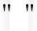 oricaredintreurmătoarelecomponente:componentefabricatedinmaterialeorganicecompoziteconceputesăfuncționezelatemperaturimaimaride588K(315°C);componentefabricatedinoricaredintreurmătoarele:materiale compozitecumatricemetalicăranforsatecuoricaredintreurmătoarele:materialemenționatela1C007;b. materialefibroasesaufilamentare menționatela1C010;sauc. aluminurimenționatela1C002.a;saumateriale compozitecumatriceceramicămenționatela1C007;saustatoare,paletefixe,paletemobile,dispozitivedeetanșare(capace),palete-inelerotative,palete-discurirotativesautuburideramificare,careautoatecaracteristicileurmătoare:nusîntmenționatela 9E003.a.3.a;conceputepentrucompresoaresausuflante;șifabricatedinmaterialemenționatela1C010.ecurășinimenționatela1C008;Notătehnică:Un tubderamificareefectueazăseparareainițialăadebituluideaerîntrederivațieșisecțiunilecentralealemotorului.paletemobile,paletefixesaucapacealeturbinelorfărărăcire,conceputesăfuncționezelatemperaturialefluxuluidegazde1373K(1100°C)saumaimari;paletemobile,paletefixe,capacealeturbinelor curăcire,alteledecît celedescrisela 9E003.a.1,conceputesăfuncționezelaotemperaturăafluxuluidegazde1693K(1 420°C)saumaimare;Notetehnice:1.  Temperaturafluxuluidegazcorespundemedieivolumiceatemperaturiitotale(destagnare)afluxuluidegazlanivelulborduluideatacalcomponentelorturbineiatuncicîndmotorulfuncționeazăîn regimstaționarlatemperaturadefuncționaremaximăcontinuăcertificatăsauindicată.2. Noțiuneaderegimstaționar defineștecondițiiledefuncționareamotoruluiîncareparametriimotorului,precumtracțiunea/puterea,turațiașialtele,nusuferăfluctuațiiimportanteîncondițiileîncaretemperaturaambiantășipresiuneaaeruluiadmisînmotorsîntconstante.combinațiidepalete-disccareutilizeazăîmbinăriînstaresolidă;componentealemotoarelordetipturbinăcugazecareutilizează  tehnologiadesudurăprindifuzie, menționatela 2E003.b;componenterotativepentru motoare detipturbinăcu gaze,cutoleranțăladefecte,careutilizeazămaterialeobținuteprinmetalurgiapulberilor,menționatela1C002.b;sauNotătehnică:Componentele  cutoleranțăladefectesîntconceputecuajutorulunormetodeșiprocedeededemonstrarecarepermitprezicereașilimitareapropagăriifisurilor.neutilizat;neutilizat;paletepentrusuflantecucavitățiînlungulfibrei;b. tehnologianecesarăpentru dezvoltareasauproducțiaoricăruiadinurmătoarele:machetedetuneluriaerodinamiceechipatecusenzoricarenuprovoacăefecteperturbatoareșiprevăzutecuunmijlocdetransmitereadatelordelasenzoricătresistemeledeculegereadatelor;saupaletedeelicesaudeturbopropulsoaredinmateriale compozite,capabilesăabsoarbăpeste2000kWlavitezedezbormaimaride0,55Mach;c.  tehnologianecesarăpentrufabricareaorificiilorderăcire,încomponentelemotoarelordetipturbinăcugazeîncorporîndoricaredin tehnologiilemenționatela9E003.a.1,9E003.a.2sau9E003.a.5șiavîndoricaredintreurmătoarelecaracteristici:prezintătoatecaracteristicileurmătoare:a.  ariasecțiuniitransversale minimămaimicăde0,45mm2;b. raportulformeiorificiuluimaimarede4,52;șic. unghiuldeincidențămaimicsauegalcu25°;sauprezintătoatecaracteristicileurmătoare:a.  ariasecțiuniitransversale minimămaimicăde0,12mm2;b. raportulformeiorificiuluimaimarede5,65;șic. unghiuldeincidențămaimarede25°;Notă:9E003.c.nusupunecontroluluitehnologiapentrufabricareaorificiilorcilindricecurazăconstantăcaretraverseazăansamblulfărăîntrerupereșipătrundșiiesprinsuprafețeleexternealecomponentelor.Notetehnice:Însensulcelormenționatela9E003.c,ariasecțiuniitransversaleestesuprafațaorificiuluipeplanulperpendicularalaxeiorificiului.Însensulcelormenționatela9E003.c,raportulformeiorificiuluiestelungimeanominalăaaxeiorificiuluiîmpărțitălarădăcinapătratăaarieisecțiuniisaletransversale.Însensulcelormenționatela9E003.c, unghiuldeincidență  esteunghiulascuțitmăsuratîntreplanultangențiallasuprafațapaleteișiaxulorificiuluiînpunctulîncareaxulorificiuluipenetreazăsuprafațapaletei.Tehniciledefabricareaorificiilormenționatela9E003.cincludmetodaculaser,jetdeapă,prinprelucrărielectrochimice(ECM)sauelectroeroziune(EDM).d. tehnologianecesarăpentrudezvoltareasau producțiasistemelordetransmisieaputeriilaelicopteresaulaaeronave cuaripămobilăsaurotorbasculant;e.  tehnologia  pentru  dezvoltarea  sau producțiasistemelordepropulsieavehiculelorterestrecumotorDieselalternativcareprezintătoatecaracteristicileurmătoare:1. volumparalelipipedicde1,2m3saumaimic;puteretotalădeieșiremaimarede750kWmăsuratăconformnormei80/1269/CEE,ISO2534saustandardelornaționaleechivalente;șidensitateaputeriimaimarede700kW/m3(raportareasefacelavolumulparalelipipedic);Notătehnică:Volumulparalelipipedicdin9E003.eesteprodusulcelortreidimensiuniperpendicularemăsurateastfel:Lungime:lungimeaarboreluicotitdelaflanșafrontalăpînălasuprafațavolantului.Lățime:	ceamailatădintreurmătoarele:dimensiuneaexterioarădintrecapacelesupapelordedistribuție;dimensiuneadintreextremitățileexterioarealechiulaselor;saudiametrulcarteruluivolantului.Înălțime:ceamaimaredintreurmătoarele:dimensiuneadelaaxaarborelui cotitlasuprafața capaculuisupapeidedistribuție(sauchiulasei)plusdedouăoricursapistonului;saudiametrulcarteruluivolantului.f.  tehnologianecesarăpentru producțiadecomponentespecialconceputepentrumotoareDieseldemareputere,dupăcumurmează:1. tehnologianecesarăpentru  producția  desistemedemotoare,avîndtoatecomponenteleurmătoarerealizatedinmaterialeceramicemenționatela1C007:cămășilecilindrilor;pistoanele;chiulasele;șiunasaumaimultealtecomponente(inclusivgaleriiledeevacuare,turbocompresoarele,ghidajelecusupape,ansamblurilesupapelorsauinjectoareledecarburantizolate);2. tehnologia  necesară pentru producția  desistemedeturbocompresiecuunsinguretajdecompresieșicareautoatecaracteristicileurmătoare:funcționeazălaunraportdecompresiede4:1saumaimare;debitmasicîn domeniulcuprinsîntre 30și130 kg/min.;șisuprafațădecurgerevariabilăîninteriorulcompresoruluisauînsecțiunileturbinei;3. tehnologianecesarăpentru  producțiadesistemedeinjecțiedecarburantpentrumotoarepolicarburantspecialconcepute(deexemplu,motorinăsaubenzină)acoperindogamădeviscozitatemergînddelaceaamotorinei[2,5cStla310,8K(37,8°C)]laceaabenzinei[0,5cStla310,8K(37,8°C)]șicareprezintătoatecaracteristicileurmătoare:cantitateainjectatădepășește230mm3/injecție/cilindru;șidispozitiveelectronicedecontrolspecialconceputepentrucomutareaautomatăacaracteristicilorregulatoruluiînfuncțiedeproprietățilecarburantului,astfelîncîtsăasigureuncupluconstantcuajutorulsenzorilorcorespunzători;g. tehnologianecesarăpentru dezvoltareasau producțiamotoarelordieseldemareputerecuungereacămășiicilindruluicupeliculălichidă,solidăsaugazoasă(saucombinațiialeacestora)șicarepermitfuncționarealatemperaturidepeste723K(450°C),măsuratepeperetelecilindrului,laextremitateasuperioarăacurseisegmentuluicelmairidicatalpistonului;Notătehnică:Motoareledieseldemareputeresîntmotoareledieselcuopresiunemedieefectivălafrînarede1,8MPasaumaimarelaoturațiede2300rpm,cucondițiacaturațianominalăsăfiede2300rpmsaumaimare.h. tehnologie pentru sistemeleFADECdemotoaredetipturbinăcugazedupăcumurmează:1. tehnologie   de  dezvoltarepentruîndeplinireacerințelorfuncționalepentrucomponentelenecesare sistemuluiFADECpentrureglareatracțiuniisauaputeriipearborelemotor(deexempluconstantedetimpșipreciziealesenzorilordefeedback,vitezadevariațieasociatăvalveidecombustibil);2. tehnologie  de dezvoltare  sau producțiepentrucomponentedecontrolșidiagnosticunicepentru sistemulFADECșiutilizatepentrureglareatracțiuniisauaputeriipearborelemotor;3. tehnologie  de dezvoltare  pentrualgoritmiailegiidecontrol,inclusiv codulsursă,unicipentru sistemulFADECșiutilizațipentrureglareatracțiuniisauaputeriipearborelemotor;Notă:9E003.hnusupunecontroluluidateletehnicelegatedeintegrareamotoarelorîn aeronaveacărorpublicareestesolicitatădeautoritățileaeronauticecivileînscopulutilizăriigeneraledecătrecompaniileaeriene(deexemplu,manualedeinstalare,instrucțiunidefuncționare,instrucțiunipentrumenținereanavigabilității)saufuncțiileinterfață(deexemplu,prelucrareaintrărilor/ieșirilor,forțadepropulsietransmisăceluleișicerințaprivind putereape arbore).i.  tehnologia  pentrusistemeleprivindgeometriareglabilăasecțiuniidecurgereconceputesămenținăstabilitateapentruturbinegeneratoaredegaz,turbinecompresoaresaudeputere,sauajutajedepropulsie,dupăcumurmează:1. tehnologie dedezvoltare pentruîndeplinireacerințelorfuncționalepentrucomponentelecaresămenținăstabilitateamotorului;2. tehnologie  de dezvoltaresau producție  pentrucomponenteunicepentrusistemulprivindgeometriareglabilăasecțiuniidecurgereșicaresămenținăstabilitateamotorului:3. tehnologie  de dezvoltare  pentrualgoritmiailegiidecontrol,inclusiv codulsursă,unicipentrusistemulprivindgeometriareglabilăasecțiuniidecurgereșicaresămenținăstabilitateamotorului;Notă:9E003.i.nusupunecontrolului  tehnologiade   dezvoltaresau  producțiepentruoricaredintreurmătoarele:paletedirectoare pentruorificiiledeadmisie;suflantecupasvariabilsausuflantetipelice;paletepentru compresoarecupas variabil;ventiledeevacuarepentrucompresoare;saugeometriavariabilăa secțiuniide curgerepentruinversoruldepresiune.j.   tehnologienecesarăpentru   dezvoltarea   sistemelordepliereaaripilorconceputepentruaeronavelecuaripifixe,acționatedemotoaredetipturbinăcugaze.NB:Referitorlatehnologianecesarăpentru dezvoltareasistemelordepliereaaripilorconceputepentru aeronavele  cuaripifixe,asevedeașiListaproduselormilitare.9E101	a.  tehnologia,înconformitatecuNotageneralăprivindtehnologiapentru dezvoltarea  produselormenționatela9A101,9A102,9A104-9A111,9A112.asau9A115-9A121.b. tehnologia, în conformitatecu Nota generală privind tehnologiapentru  producțiaUAVmenționatela9A012sauaproduselormenționatela9A101,9A102,9A104-9A111,9A112.asau9A115-9A121.Notătehnică:La9E101.bUAVînseamnăsistemedevehiculeaerienefărăpilot,cuorazădeacțiunedepeste300km.9E102	tehnologia,înconformitatecuNotageneralăprivindtehnologiapentru utilizarea  vehiculelordelansarespațialămenționatela9A004,aproduselor  menționatedela9A005la9A011,a UAVmenționatela9A012sauaproduselormenționatela9A101,9A102,9A104-9A111,9A112.a.,9A115-9A121,9B105,9B106,9B115,9B116,9B117,9D101sau9D103.Notătehnică:La9E102,UAVînseamnăsistemeledevehiculeaerienefărăpilot,cuorazădeacțiunedepeste300km.PARTEA IILISTA PRODUSELOR MILITARECUPRINSML1 Arme individuale și arme automate avînd un calibru mai mic sau egal cu 12,7 mm (0,5 inch) și accesorii, precum și componente special concepute pentru acesteaML2 Armament sau arme avînd calibru mai mare de 12,7 mm (0,5 inch), aruncătoare, accesorii, precum și componente special concepute pentru acestea ML3 Muniții și componente special concepute pentru acestea, destinate armelor supuse controlului conform ML1, ML2 sau ML12ML4 Bombe, torpile, rachete nedirijate, rachete dirijate, echipamente și accesorii special concepute pentru utilizări militare, precum și componente special concepute pentru acesteaML5 Sisteme de conducere a focului și echipamente aferente de alertare și avertizare, sisteme aferente de testare și reglare și echipamente de contraacțiune, special concepute pentru utilizări militare, precum și componente și accesorii special concepute pentru acesteaML6 Vehicule terestre și componente pentru acestea, special concepute sau modificate pentru utilizări militareML7 Agenți toxici, chimici sau biologici, "substanțe lacrimogene", materiale radioactive, echipamente, componente, materiale și tehnologii aferenteML8 "Explozivi militari" și combustibili, inclusiv încărcături de aruncare și propulsie, precum și substanțe aferente acestoraML9 Nave de război, echipamente și accesorii navale speciale și accesorii, precum și componente pentru acestea, special concepute pentru utilizări militareML10 "Aeronave", vehicule aeriene nepilotate, motoare de aviație și echipamente aeronautice, echipamente și componente aferente, special concepute sau modificate pentru utilizări militareML11 Echipamente electronice special concepute pentru utilizări militare care nu sînt supuse controlului în altă parte în Lista de armamente și muniții și componente special concepute pentru acestea ML12 Sisteme de arme cu energie cinetică de mare viteză și echipamente aferente, precum și componente special concepute pentru acesteaML13 Echipamente,construcții blindate sau de protecție și componenteML14 Echipamente specializate pentru instruirea militară sau pentru simularea unor scenarii militare, precum și componente și accesorii special concepute pentru acesteaML15 Echipamente pentru formarea de imagini sau de contraacțiune, special concepute pentru utilizări militare, precum și componente și accesorii special concepute pentru acesteaML16 Produse forjate, turnate și alte semifabricate a căror folosire într-un produs supus controlului este identificabilă prin compoziția materialului, geometrie sau funcționare și care sînt special concepute pentru oricare dintre produsele supuse controlului prin ML1 la ML4, ML6, ML9, ML10, ML12 sau ML19. ML17 Alte echipamente, materiale și biblioteci, precum și componente special concepute pentru acesteaML18 Echipamente și "tehnologie" pentru "producția" produselor cuprinse în Lista de armamente și munițiiML19 Sisteme de arme cu energie dirijată (DEW), echipamente aferente sau de contraacțiune și modele de testare, precum și componente special concepute pentru acesteaML20 Echipamente criogenice și "superconductoare", precum și componente și accesorii special concepute pentru acesteaML21 "Software" ML22 "Tehnologie" în conformitate cu Nota Generală privind Tehnologia pentru "dezvoltarea", "producția" sau "utilizarea" produselor supuse controlului prin Lista de armamente și muniții, alta decît "tehnologia" supusă controlului prin ML7 și ML18. Definițiile termenilor utilizați în Partea IIML1.Armecuțeavălisăcuuncalibrumaimicde20mm,altearmedefocșiarmeautomatecuuncalibrumaimicsauegalcu12,7mm(calibru0,50inchi)șiaccesorii,după cumurmează, precumși componentespecial conceputepentruacestea:Notă:ML1 nu se aplică următoarelor:armedefocspecialconceputepentrutragerecumunițieinertădeinstrucțieșicarenu au capacitatea dea descărcaun proiectil;armedefocspecialconceputepentrualansaproiectilecaptive,carenuauîncărcăturiexploziveputernicesaulegăturădecomunicație,laodistanțăde500msau mai mică;armecarefolosescmunițieîncasetatăcupercutareexcentricășicarenusîntdetipnumai cu tragereautomată;„armedefoc dezactivate”.Puștișiarmecombinate,armedemînă,mitraliere,pistoalemitralieră,armecudescărcaresimultană sau secvențialădin mai multețevi;Notă: ML1.a nu se aplică următoarelor:puști și armecombinate fabricate înaintedeanul 1938;reproduceridepuștișiarmecombinatealecărormodeleoriginaleaufostfabricateînainte deanul 1890;armedemînă,armecudescărcaresimultanăsausecvențialădinmaimultețevișimitraliere fabricate înaintedeanul1890 și reproducerile acestora;puști și arme de mînă, specialconceputesă descarceun proiectilinert prinutilizare deaer comprimat sau CO2.Armecuțeavă lisă, dupăcumurmează:armecuțeavălisăspecialconcepute pentru utilizări militare;alte armecuțeavă lisă, după cumurmează:detip complet automat;detip semiautomat sau cu dispozitivpneumatic de armare;Notă:ML1.b.2nuseaplicăarmelorspecialconceputesădescarceunproiectilinertprinutilizare deaer comprimat sau CO2.Notă:ML1.b nu se aplică următoarelor:armecuţeavălisă fabricate înaintedeanul 1938;reproduceridearmecuţeavălisăalecărormodeleoriginaleaufostfabricateînainte deanul 1890;armecuţeavălisăutilizatepentruactivităţidevînătoaresausportive.Acestearmenutrebuiesăfiespecialconceputepentruutilizărimilitaresaudetipnumaicutragere automată;armecuţeavălisă specialconcepute pentru oricaredintre următoarele:sacrificarea animalelor domestice;tranchilizarea animalelor;testarea seismică;tragereacuproiectile industriale;sauneutralizareadispozitivelorexplozive de fabricaţieartizanală (IEDs).NOTĂ: Pentrudispozitiveledisruptive,asevedeaML4şirubrica1A006dinLista produselor și tehnologiilor cu dublă utilizare.Armecarefolosescmuniţie fărătubcartuş;Magaziidetaşabiledecartuşe,amortizoaredezgomotsausurdine,monturispecialepentruarme,dispozitiveopticedeochirepentruarmeşiascunzătoaredeflacărăpentruarmelespecificate la ML1.a,ML1.bsau ML1.c.NotăML1.dnuseaplicădispozitiveloropticedeochirepentruarmefărăprocesareaelectronicăaimaginii,cumărire9xsaumaimică,atuncicîndnusîntspecialconceputesaumodificatepentruutilizărimilitaresaucîndnuîncorporeazăreticulespecialconcepute pentruutilizări militare.ML2.Armecuţeavălisăcuuncalibrude20mmsaumaimare,altearmesauarmamentcuuncalibrumaimarede12,7mm(calibru0,50inchi),lansatoareşi accesorii,dupăcumurmează, precumşi componentespecial conceputepentruacestea:Mitraliere,obuziere,tunuri,mortiere,armeantitanc,lansatoaredeproiectile,aruncătoaremilitaredeflăcări,puşti,armefărărecul,armecuţeavălisăşidispozitivedereducereasemnăturiipentruacestea;Nota 1:ML2.aincludeinjectoarele,dispozitiveledemăsurare,rezervoareledestocare,precumşialtecomponentespecialconceputepentruafiutilizatecuîncărcăturilichide depropulsie pentru oricare dintre echipamentele specificatelaML2.a.Nota 2:ML2.a nu se aplică următoarelor tipuri de arme:puști, arme cuțeavă lisă și armecombinate fabricate înaintedeanul1938;reproduceridepuști,armecuțeavălisășiarmecombinatealecărormodeleoriginale au fost fabricate înaintedeanul 1890;mitraliere,obuziere, tunuri și mortiere fabricate înaintedeanul 1890;armecuțeavălisăutilizatepentruactivitățidevînătoaresausportive.Acestearmenutrebuiesăfiespecialconceputepentruutilizărimilitaresaudetipnumai cutragere automată;armecuțeavălisă specialconcepute pentru oricaredintre următoarele:sacrificarea animalelor domestice;tranchilizarea animalelor;testarea seismică;tragereacuproiectile industriale; sauneutralizareadispozitivelorexplozive de fabricațieartizanală(IEDs);NOTĂ:Pentrudispozitiveledisruptive,asevedeaML4șirubrica1A006din Lista produselor și tehnologiilor cu dublă utilizare.lansatoareportabiledeproiectilespecialconceputepentrualansaproiectilecaptive,carenuauîncărcăturiexploziveputernicesaulegăturădecomunicație, la o distanță de500 m sau mai mică.Lansatoaresaugeneratoarefumigene,de gazși pirotehnice,specialconceputesaumodificatepentru utilizări militare;Notă:ML2.b nu se aplică pistoalelor de semnalizare.Dispozitivedeochirepentruarmeșisuporturipentrudispozitivedeochirepentruarme,avînd toatecaracteristicile următoare:specialconcepute pentru utilizări militare;șispecialconcepute pentru armele specificate laML2.a;MonturișimagaziidetașabiledecartușespecialconceputepentruarmelespecificatelaML2.a.ML3.	Muniţiişidispozitivedereglareafocosului,dupăcumurmează,precumșicomponentespecialconceputepentruacestea:Muniție pentruarmelespecificate la ML1,ML2sauML12;Dispozitive dereglareafocosului special concepute pentru muniția specificată la ML3.a.Nota 1:Componentele specialconceputespecificate la ML3 includ:componentefabricatedinmetalsaudinmaseplastice,cumarfi:capse,tuburicartuș,benzi pentru cartușe, tamburi rotativiși repere metalicealemuniției;dispozitive de siguranță și armare,focoase, senzori și dispozitive de inițiereaexploziei;surse deputerecapabilesă furnizeze energieînaltă pentru o singură întrebuințare;tuburi combustibile pentruîncărcături de azvîrlire;submuniții incluzînd grenade,mine și proiectile dirijate pe porțiunea finală atraiectoriei.Nota 2:	ML3.a nu se aplicăurmătoarelor:muniției sertizate fără proiectil(blank star);munițieiinerte deinstrucție cu tubul cartușperforat;altortipuridemunițieoarbăsauinertădeinstrucție,carenuincludcomponenteconcepute pentru muniția derăzboi;saucomponentelorconcepute	special	pentru	muniția	oarbă	sau	inertă	deinstrucție,specificată în prezenta notă 2.a, b sau c.Nota 3:ML3.a nu se aplicăcartușelorspecialconceputepentru oricaredintreurmătoarelescopuri:semnalizare;alungarea păsărilor;sauaprindereagazelor la puţurilepetroliere.ML4.Bombe,torpile,rachetenedirijate,rachetedirijate,altedispozitiveşiîncărcăturiexploziveșiechipamenteșiaccesoriiconexe,dupăcumurmează,precumșicomponentespecialconceputepentru acestea:Pentruechipamentul deghidareși navigație, a se vedea ML11.Pentrusistemele deprotecție antirachetă pentru aeronave(AMPS), a se vedea ML4.c.Bombe,torpile,grenade,încărcăturifumigene,rachetenedirijate,mine,rachetedirijate,încărcăturiexplozivedeadîncime,încărcăturidedistrugere,dispozitiveșiseturipentruîncărcăturidedistrugere,dispozitivecu„încărcăturipirotehnice”,cartușeșisimulatoare(adicăechipamentedesimulareacaracteristicilororicăruiadintreacesteproduse),specialconcepute pentru utilizări militare;Notă:ML4.ainclude:grenadefumigene,bombeexploziv-incendiare,bombeincendiareșidispozitiveexplozive;ajutajepentrurachetedirijateșivîrfuripentrumijloacedetransportlațintăcureintrare în atmosferă.Echipamenteavînd toatecaracteristicileurmătoare:specialconcepute pentruutilizări militare;șispecialconcepute pentru«activități»legate deoricaredintreurmătoarele:elementele specificatelaML4.a;saudispozitivele explozivede fabricație artizanală (IEDs);Notă tehnicăÎnsensulML4.b.2,termenul«activități»sereferălamînuire,lansare,calibrare,control,descărcare,detonare,activare,furnizareaenergieinecesarepentruosingurăîntrebuințare,simularea unor ținte,bruiere, dragare, detectare sau distrugere.Nota 1:ML4.binclude:echipamentemobiledelichefiereagazuluicapabilesăproducăocantitatemaimaresau egală cu 1.000kg degaz lichefiat pe zi;cablurielectrice conductoareflotante destinate dragării minelor magnetice.Nota 2: ML4.bnuseaplicădispozitivelorportabile(ținuteînmînă),limitateprinconcepțienumailadetectareaobiectelormetaliceșicarenuaucapacitateadeafacediferențierea întremine și alte obiectemetalice.Sisteme deprotecție antirachetăpentru aeronave (AMPS). Notă: ML4.cnuseaplicăsistemelordeprotecțieantirachetăpentruaeronave(AMPS)avînd toate caracteristicile următoare:oricaredintreurmătorii senzori de avertizareantirachetă:senzoripasivi cu răspuns de vîrf cuprinsîntre100 și 400 nm;sausenzoriactivi cu impuls Doppler de avertizareantirachetă;sisteme lansatoare dedipoli;capcanetermicecufuncționareînspectrulvizibilșiinfraroșupentrudevierearachetelorsol-aer de pe traiectorie;șisînt instalate peo „aeronavăcivilă”șiau toate caracteristicile următoare:AMPSesteoperabilnumaipe„aeronavacivilă”pecareacestaesteinstalatși pentru cares-aemis oricaredintreurmătoareleautorizații:uncertificatdetipcivilemisdeautoritățileaeronauticecivile; sauundocumentechivalentrecunoscutdeOrganizațiaInternaționalăaAviațieiCivile (ICAO);AMPSfoloseștemăsurideprotecțiepentruapreveniaccesulneautorizatla„software”;șiAMPSîncorporeazăunmecanismactivcareîmpiedicăsistemulsăfuncționezeatuncicîndesteînlăturatdin„aeronavacivilă”pecareafostinstalat.ML5.Sistemedeconducereafoculuișiechipamenteșisistemeaferentedealertareșiavertizare,echipamentedetestare,reglareșicontraacțiune,dupăcumurmează,specialconceputepentruutilizărimilitare,precumșicomponenteșiaccesoriispecialconceputepentruacestea:Dispozitivedeochirepentruarme,calculatoaredetragere,echipamentededispunereînpoziție detragerepentrutunuri și sistemede control al armamentului;Sistemededescoperire,marcare,telemetrare,supravegheresauurmărireațintelor;echipamentededescoperire,prelucrareadatelor,recunoașteresauidentificare;echipamentede integrare a senzorilor;Echipamente de contraacțiune pentruproduselespecificate la ML5.a sauML5.b;Notă: În sensulML5.c,echipamentele decontraacţiuneinclud echipamentele de detectare.Echipamentedetestaresaureglarepecîmpuldeluptă,specialconceputepentruproduselespecificate la ML5.a,ML5.bsau ML5.c.ML6.	Vehicule terestre și componentepentruacestea,după cumurmează:NOTĂ:	Pentruechipamentul deghidareși navigație, a sevedea ML11.Vehiculeterestreșicomponentepentruacestea,specialconceputesaumodificatepentruutilizări militare;Notă tehnicăLa ML6.atermenulvehiculeterestre includeremorcile.Alte vehicule terestre și componente pentruacestea, după cum urmează:Vehicule avînd toate caracteristicileurmătoare:realizatesauprevăzutecumaterialesaucomponentepentruaasiguraoprotecțiebalisticădenivelIII(potrivitNIJ0108.01,septembrie1985,saustandardnaționalcomparabil)sau mai bună;otransmisiepentruafurnizatracțiuneroțilordinfațășicelordinspatesimultan,inclusivvehiculelecareauroțisuplimentarepentrususținereaîncărcăturii,fiecăsîntpuseîn mișcare, fie că nu;masatotală maximăautorizată (GVWR)maimare de4500 kg;șiconcepute sau modificatepentru utilizarepedrumuri neamenajate;Componente avînd toate caracteristicile următoare:specialconcepute pentru vehiculele specificatela ML6.b.1;șiasigurăoprotecțiebalisticădenivelIII(potrivitNIJ0108.01,septembrie1985,saustandardnațional comparabil) sau mai bună.A se vedeași ML13.a.Nota 1ML6.ainclude:tancurișialtevehiculemilitareînarmateșivehiculemilitareamenajatecusuporturipentrumontareaarmamentuluisauechipamentpentruplantareaminelorori lansareamunițieispecificate la ML4;vehicule blindate;vehicule amfibii și vehiculece pot traversa vaduriadînci;vehiculederecuperareșivehiculepentruremorcaresaupentrutransportmunițiesau sisteme dearmeși echipamente aferente pentru manipulareaîncărcăturii.Nota 2:ModificareaunuivehiculterestrupentruutilizărimilitarespecificatelaML6.apresupuneoschimbarestructurală,electricăsaumecanică,carecuprindeunasaumaimultecomponentespecialconceputepentruutilizărimilitare.Asemeneacomponenteinclud:anvelopespecialconceputepentru a asigura protecția la penetrarea glonțului;protecțiaprinblindajapărțilorvitale(deexemplu,rezervoaredecombustibilsaucabinașoferului);întărituri speciale sausuporturipentrumontareaarmelor;iluminare mascată.Nota 3:ML6nuseaplicăvehiculelorcivileconceputesaumodificatepentruatransportabani sau valori.Nota 4:ML6 nu se aplică vehiculelor careîntrunesctoatecaracteristicile următoare:au fost fabricateînainte deanul 1946;nuconținprodusespecificateînprezentalistășifabricatedupăanul1945,cuexcepțiareproducerilorde componente sau accesorii originale pentruvehicul;șinuîncorporeazăarmespecificateînML1,ML2sauML4cuexcepțiacazuluiîncarenusînt funcționaleși nu au capacitatea deadescărca un proiectil.ML7.Agențitoxicichimicisaubiologici,„agențipentrucombatereadezordiniipublice”,materialeradioactive,echipamente,componenteșimaterialeaferente,după cumurmează:Agențibiologicisaumaterialeradioactive,„adaptatepentruutilizareînrăzboi”învedereaproduceriidevătămăriasupraoamenilorsauanimalelor,degradăriiechipamentelororidistrugeriirecoltelor saumediului;Agențichimici de război (CW), incluzînd:agenți CWtoxici neuroparalitici:alchil(metil,etil,n-propilsauizopropil)fluorofosfonaţideO-alchil(≤C10,inclusivcicloalchil ), cum ar fi:sarin(GB):metilfluorofosfonat de O-izopropil(CAS107-44-8);șisoman (GD):metilfluorofosfonat de O-pinacolil (CAS 96-64-0);N,N-dialchil(metil,etil,n-propilsauizopropil)amidocianofosfaţideO-alchil(≤C10,inclusiv cicloalchil),cumarfi:tabun(GA): N, N-dimetilamidocianofosfatdeO-etil (CAS 77-81-6);alchil(metil,etil,n-propilsauizopropil)tiofosfonațideO-alchil(Hsau≤C10,inclusivcicloalchil)S-[2-(dialchil(metil,etil,n-propilsauizopropil)amino)etil]șisărurilealchilate sau protonate corespunzătoare,cum arfi:VX:metiltiofosfonat de O-etil-S-[2-(diizopropilamino)etil](CAS50782-69-9);agenți CWvezicanți:iperitecu sulf, cum ar fi:2-cloroetil-clorometil-sulfură (CAS 2625-76-5);bis(2-cloroetil)-sulfură (CAS 505-60-2);bis(2-cloroetiltio)-metan(CAS 63869-13-6);1,2-bis(2-cloroetiltio)-etan (CAS 3563-36-8);1,3-bis(2-cloroetiltio)-n-propan (CAS 63905-10-2);1,4-bis(2-cloroetiltio)-n-butan(CAS 142868-93-7);1,5-bis(2-cloroetiltio)-n-pentan(CAS 142868-94-8);bis (2-cloroetiltiometil)-eter(CAS63918-90-1);bis (2-cloroetiltioetil)-eter(CAS63918-89-8);lewisite,cum arfi:2-clorovinildicloroarsină(CAS 541-25-3);tris (2-clorovinil)arsină(CAS 40334-70-1);bis (2-clorovinil) cloroarsină(CAS 40334-69-8);iperitecu azot, cum arfi:HN1: bis (2-cloroetil) etilamină(CAS 538-07-8);HN2: bis (2-cloroetil) metilamină(CAS 51-75-2);HN3:tris(2-cloroetil)amină (CAS 555-77-1);substanţe toxiceincapacitante,cum ar fi:benzilat de 3-chinuclidinil(BZ)(CAS 6581-06-2);substanţe toxicedefoliante,cum ar fi:2-cloro-4-fluoro-fenoxiacetat debutil (LNF);acid	2,4,5-triclorofenoxiacetic	(CAS	93-76-5)	în	amestec	cu	acid	2,4-diclorofenoxiacetic (CAS 94-75-7) [agent Orange (CAS39277-47-9)];Precursori pentru arme chimicebinare şi precursori debază, după cumurmează:difluorurialchil(metil,etil,n-propil sau izopropil)fosfonice,cumarfi:DF: difluorurămetilfosfonică(CAS676-99-3);alchil(metil,etil,n-propilsauizopropil)fosfoniţideO-alchil(Hsau≤C10,inclusivcicloalchil)-O-[2-(dialchil(metil,etil,n-propilsauizopropil)amino)etil]şisărurilealchilate sau protonatecorespunzătoare,cum arfi:QL:metilfosfonit de O-etil-O-[2-(diizopropilamino)etil](CAS57856-11-8);clorosarin:metilclorofosfonat de O-izopropil(CAS1445-76-7);clorosoman:metilclorofosfonat de O-pinacolil (CAS 7040-57-5);„Agențipentrucombatereadezordiniipublice”,constituențiichimiciactivișicombinațiileacestora, incluzînd:α-brombenzenacetonitril (cianurăde brombenzil) (CA)(CAS5798-79-8);[(2-clorfenil)metilen]propandinitril,(O-clorobenzilidenmalononitril)(CS)(CAS2698-41-1);2-clor-1-feniletanonă,clorură defenilacil(ω-cloroacetofenonă)(CN)(CAS 532-27-4);dibenz-(b,f)-1,4-oxazepină(CR)(CAS 257-07-8);10-clor-5,10clorură de dihidrofenarsazină,adamsită,(DM),(CAS 578-94-9);N- nonanoilmorfolină,(MPA)(CAS5299-64-9);Nota 1:ML7.dnuseaplică„agenţilorpentrucombatereadezordiniipublice”înambalajindividual,destinaţiautoapărării.Nota 2:ML7.dnu se aplicăconstituențilorchimiciactiviși combinațiiloracestoraidentificați și ambalați pentru industria alimentară sau pentruscopurimedicale.Echipamentespecialconceputesaumodificatepentruutilizărimilitare,conceputeorimodificatepentrurăspîndireaoricăruiadintreurmătoarele,precumșicomponentespecialconcepute pentru acestea:materiale sauagențispecificați la ML7.a,ML7.bsau ML7.d;sauagențichimici de război(CW)obţinuți dinprecursorispecificați laML7.c;Echipamente de protecţieşidecontaminare,specialconceputesaumodificatepentruutilizărimilitare,componente și amestecurichimice, dupăcumurmează:echipamenteconceputesaumodificatepentruapărareaîmpotrivamaterialelorspecificatela ML7.a,ML7.bsauML7.d,precum şi componente specialconcepute pentru acestea;echipamenteconceputesaumodificatepentrudecontaminareaobiectelorcontaminatecumaterialelespecificatelaML7.asauML7.b,precumşicomponentespecialconceputepentruacestea;amestecurichimicespecialrealizatesaudezvoltatepentrudecontaminareaobiectelorcontaminate cu materialele specificate la ML7.a sau ML7.b;Notă	ML7.f.1include:unități de aercondiționat specialconceputesau modificatepentrufiltrarenucleară, biologică ori chimică;îmbrăcăminte deprotecție.NOTĂ:	Pentrumăștiledegazecivileșiechipamentuldeprotecțieșidecontaminare,asevedea,de asemenea, rubrica1A004 din Lista produselor și tehnologiilor cu dublă utilizare.Echipamentespecialconceputesaumodificatepentruutilizărimilitare,conceputesaumodificatepentrudetecțiaoriidentificareamaterialelorspecificatelaML7.a,ML7.bsauML7.d,precumși componente specialconceputepentruacestea;Notă:	ML7.g nu se aplicădozimetrelor individuale de monitorizarea radiațiilor.NOTĂ:	Asevedea,deasemenea,rubrica1A004dinLista produselor și tehnologiilor cu dublă utilizare.„Biopolimeri”specialconcepuțisauprelucrațipentrudetecțiaoriidentificareaagențilorchimiciderăzboi(CW)specificațilaML7.bșiculturidecelulespecificefolositepentruproducerea lor;„Biocatalizatori”pentrudecontaminareasaudegradareaagențilorchimiciderăzboi(CW)şisisteme biologicepentruacestea, după cum urmează:„biocatalizatori”specialconcepuțipentrudecontaminareasaudegradareaagențilorchimiciderăzboi(CW)specificațilaML7.bșicarerezultăprinselecţiedirijatăînlaborator oriprinmanipularegenetică a sistemelorbiologice;sistemebiologiceconținîndinformațiegeneticăspecificăproducțieide„biocatalizatori”specificați la ML7.i.1, după cumurmează:„vectori de expresie”;virusuri;culturi de celule.Nota 1:	ML7.b şi ML7.d nuse aplică următoarelor:clorcian(CAS506-77-4).Asevedearubrica1C450.a.5dinListadeprodusecudublă utilizarea UE;acid cianhidric(CAS74-90-8);c.clor(CAS7782-50-5);clorurădecarbonil(fosgen)(CAS75-44-5).Asevedearubrica1C450.a.4dinLista deproduse cu dublă utilizarea UE;difosgen (triclormetil-cloroformiat) (CAS 503-38-8);neutilizat din 2004;bromurădexilil,orto:(CAS89-92-9),meta:(CAS620-13-3),para:(CAS104-81-4);bromură de benzil(CAS100-39-0);iodură de benzil(CAS620-05-3);bromacetonă(CAS598-31-2);bromcian(CAS 506-68-3);bromometiletilcetonă(CAS816-40-0);cloracetonă(CAS78-95-5);iodacetat de etil(CAS623-48-3);iodacetonă(CAS3019-04-3);cloropicrină(CAS76-06-2).Asevedearubrica1C450.a.7dinListaproduselor și tehnologiilor cu dublă utilizare.Nota 2:CulturiledeceluleşisistemelebiologicespecificatelaML7.hşiML7.i.2sîntexclusive,iaracestesubarticolenuseaplicăcelulelorsausistemelorbiologicepentruscopuricivilecumarfi:agricol,farmaceutic,medical,veterinar,protecţiamediului,tratarea deşeurilor sau în industria alimentară.ML8.	„Materialeenergetice”şi substanţeleaferente, după cumurmează:A se vedea, de asemenea,rubrica 1C011 dinListaproduselor și tehnologiilor cu dublă utilizare.Pentruîncărcăturișidispozitive,asevedeaML4șirubrica1A008dinListaproduselor și tehnologiilor cu dublă utilizare.Note tehniceÎnsensulML8,cuexcepțiaML8.c.11sauML8.c.12,«amestec»sereferălauncompusformatdindouăsaumaimultesubstanțe,dintrecarecelpuținunasăfiecuprinsăînsubarticolele din ML8.OricesubstanțăcuprinsăînML8faceobiectulacesteiliste,chiarşiatuncicîndesteutilizatăîntr-unaltdomeniudecîtcelindicat(deexemplu,TAGNesteutilizatînmodpredominant ca exploziv,dar poatefi utilizat, de asemenea, drept combustibil sau oxidant).ÎnsensulML8,dimensiuneaparticuleiestediametrulmediualparticuleiraportatlagreutatesaulavolum.Îneșantionareașideterminareadimensiuniiparticuleivorfiutilizatestandarde internaționale sau standardenaționale echivalente.„Explozivi”, dupăcumurmează,și«amestecurile»acestora:ADNBF(aminodinitrobenzofuroxansau7-amino-4,6-dinitrobenzofurazan-1-oxid)(CAS 97096-78-1);BNCP[percloratdecis-bis(5-nitrotetrazolat)tetraamino-cobalt(III)](CAS117412-28-9);CL-14(diaminodinitrobenzofuroxansau5,7- diamino-4,6-dinitrobenzofurazan-1-oxid) (CAS117907-74-1);CL-20(HNIWsauhexanitrohexaazaizowurtzitan)(CAS135285-90-4);clatraţiaiCL-20 (ase vedea,de asemenea,ML8.g.3 şi ML8.g.4 pentru„precursorii”acestuia);CP(perclorat de 2-(5-ciantetrazolat) penta-aminocobaltIII)(CAS 70247-32-4);DADE(1,1-diamino-2,2-dinitroetilenă,FOX 7)(CAS 145250-81-3);DATB(diaminotrinitrobenzen) (CAS1630-08-6);DDFP(1,4-dinitrodifurazanopiperazină);DDPO(2,6-diamino-3,5-dinitropirazin-1-oxid,PZO)(CAS194486-77-6);DIPAM(3,3'-diamino-2,2',4,4',6,6'-hexanitrobifenilsaudipicridamidă)(CAS 17215-44-0);DNGU (DINGU sau dinitroglicoluril)(CAS 55510-04-8);furazani, după cum urmează:DAAOF(DAAF, DAAFox, sau diaminoazoxifurazan);DAAzF(diaminoazofurazan) (CAS78644-90-3);HMXşiderivaţi(asevedea,deasemenea,ML8.g.5.pentru„precursorii”săi),dupăcumurmează:HMX(ciclotetrametilentetranitramină;octahidro-1,3,5,7-tetranitro-1,3,5,7-tetrazină;1,3,5,7-tetranitro-1,3,5,7-tetraza-ciclooctan;octogensauhomociclonit)(CAS 2691-41-0);analogidifluoroaminaţi ai HMX;K-55[2,4,6,8-tetranitro-2,4,6,8-tetraaza-biciclo(3,3,0)-octanona-3;tetranitrosemiglicouril sau keto-biciclic HMX](CAS 130256-72-3);HNAD (hexanitroadamantan)(CAS 143850-71-9);HNS(hexanitrostilben) (CAS20062-22-0);imidazoli, după cumurmează:BNNII(octahidro-2,5-bis(nitroimino)imidazo[4,5-d]imidazol);DNI(2,4-dinitroimidazol)(CAS5213-49-0);FDIA(1-fluoro-2,4-dinitroimidazol);NTDNIA(N-(2-nitrotriazolo)-2,4-dinitroimidazol);PTIA(1-picril-2,4,5-trinitroimidazol);NTNMH(1-(2-nitrotriazolo)-2-dinitrometilenhidrazină);NTO(ONTA sau3-nitro-1,2,4-triazol-5-onă)(CAS 932-64-9);polinitrocubani cu mai mult de patrugrupe nitro;PYX( 2,6-bis(picrilamino)-3,5-dinitropiridină)(CAS 38082-89-2);RDXşi derivaţi, după cum urmează:RDX(ciclotrimetilentrinitramină,ciclonit,T4,hexahidro-1,3,5-trinitro-1,3,5-triazină;1,3,5-trinitro-1,3,5-triaza-ciclohexan;hexogensauhexogene)(CAS121-82-4);Keto-RDX (K-6 sau 2,4,6-trinitro-2,4,6-triazaciclohexanonă)(CAS115029-35-1);TAGN (triaminoguanidină nitrat)(CAS 4000-16-2);TATB(triaminotrinitrobenzen)(CAS3058-38-6)(asevedea,deasemenea,ML8.g.7.pentru„precursorii” săi);TEDDZ(3,3,7,7-tetrabis(difluoroamino)octahidro-1,5-dinitro-1,5-diazocină);tetrazoli, după cum urmează:NTAT(nitrotriazolaminotetrazol);NTNT (1-N-(2-nitrotriazolo)-4-nitrotetrazol);tetril(trinitrofenilmetilnitramină)(CAS 479-45-8);TNAD(1,4,5,8-tetranitro-1,4,5,8-tetraazadecalină)(CAS135877-16-6)(asevedea,deasemenea,ML8.g.6. pentru „precursorii” săi);TNAZ(1,3,3-trinitroazetidină)(CAS97645-24-4)(asevedea,deasemenea,ML8.g.2.pentru„precursorii” săi);TNGU(SORGUYLsau tetranitroglicoluril)(CAS55510-03-7);TNP (1,4,5,8-tetranitro-piridazino[4,5-d]piridazină)(CAS229176-04-9);triazine, dupăcum urmează:DNAM(2-oxi-4,6-dinitroamino-s-triazină)(CAS19899-80-0);NNHT(2-nitroimino-5-nitro-hexahidro-1,3,5-triazină) (CAS 130400-13-4);triazoli, după cum urmează:5-azido-2-nitrotriazol;ADHTDN(4-amino-3,5-dihidrazino-1,2,4-triazoldinitramidă)(CAS1614-08-0);ADNT(1-amino-3,5-dinitro-1,2,4-triazol);BDNTA([bis-dinitrotriazol]amină);e.DBT(3,3'-dinitro-5,5-bi-1,2,4-triazol)(CAS30003-46-4);DNBT(dinitrobistriazol) (CAS70890-46-9);neutilizat din 2010;NTDNT (1-N-(2-nitrotriazolo)-3,5-dinitrotriazol);PDNT(1-picril-3,5-dinitrotriazol);TACOT (tetranitrobenzotriazolobenzotriazol)(CAS25243-36-1);explozivi carenu sîntcuprinșiîn altăparte în ML8.a.și careauoricaredintreurmătoarele:o vitezăde detonațiemaimare de8.700 m/s la densitateamaximă sauo presiune dedetonațiemai mare de34 Gpa (340kbar);neutilizat din 2013DNAN (2,4-dinitroanisol) (CAS119-27-7);TEX (4,10-dinitro-2,6,8,12-tetraoxa-4,10-diazaisowurtzitan);GUDN (dinitramidăguanylurea)FOX-12 (CAS 217464-38-5);tetrazine, dupăcumurmează:BTAT(bis(2,2,2-trinitroetil)-3,6-diaminotetrazină);LAX-112(3,6-diamino-1,2,4,5-tetrazino-1,4-dioxid);materialeioniceenergeticealcărorpunctdetopiresesitueazăîntre343K(70°C)și373 K(100°C)șicuovitezădedetonațiemaimarede6.800m/ssaucuopresiunededetonațiemaimarede18GPa (180 kbar);BTNEN [bis (2,2,2-trinitroetil)nitramină](CAS 19836– 28-3);Notă:ML8.a. include«co-cristaleexplozive».Notă tehnică:Un«co-cristalexploziv»esteunmaterialsolidcareconstăîntr-odispuneretridimensională,ordonatăadouăsaumaimultemoleculeexplozive,dintrecarecelpuțin una estespecificată la ML8.a.„Încărcături de propulsie”, după cum urmează:orice„încărcăturădepropulsie”solidăcuunimpulsspecificteoretic(încondiţiistandard)mai marede:240 desecunde pentru„încărcătură depropulsie” nemetalică nehalogenată;250 desecunde pentru„încărcătură depropulsie” nemetalică halogenată;sau260 desecunde pentru„încărcătură depropulsie” metalică;neutilizat din 2013;„încărcături depropulsie” avînd o forţămaimarede1.200 kJ/kg;„încărcături depropulsie”carepot realizao vitezăde ardereîn regimstaţionarmai marede38mm/sîncondiţiistandarddepresiunede6,89MPa(68,9bar)şitemperaturăde294 K (21 ºC);„încărcăturidepropulsie”cubazădublă,reprezentatedeelastomermodificatşiturnat(EMCDB)cuoalungiremaimare de 5%laefortulmaximşi latemperaturade233K (-40 ºC);orice „încărcăturădepropulsie” conţinînd substanţele specificate laML8.a;„încărcăturidepropulsie”,carenusîntspecificateînaltăparteînprezentalistă,specialconcepute pentru utilizări militare;„Încărcăturipirotehnice”,carburanțişisubstanţeaferente,dupăcumurmează,precumşi«amestecurile»acestora:carburanţi de „aeronave”specialrealizaţipentruscopurimilitare;Notă:Carburanţiide„aeronave”specificaţilaML8.c.1sîntprodusefiniteşinuconstituenţiiacestora.alan(hidrură dealuminiu) (CAS7784-21-6);carborani;decaboran(CAS17702-41-9);pentaborani(CAS19624-22-7şi18433-84-6)şi derivaţiiacestora;hidrazinăşiderivaţi,dupăcumurmează(asevedea,deasemenea,ML8.d.8.şiML8.d.9. pentru derivaţiioxidanţi ai hidrazinei):hidrazină(CAS 302-01-2) cuconcentraţia de70 %sau maimare;monometilhidrazină (CAS60-34-4);dimetilhidrazinăsimetrică(CAS540-73-8);dimetilhidrazinănesimetrică (CAS 57-14-7);Notă:ML8.c.4.anuseaplică«amestecurilor»dehidrazinăspecialrealizatepentrucontrolulcoroziunii.carburanţimetalici,«amestecuri»decarburanțisau«amestecuri»„pirotehnice”,cuparticuledeformăsferică,atomizate,sferoidale,fulgisaupulbere,fabricatedinmaterialecareconţin 99%sau mai mult din oricaredintreurmătoarele:metale după cum urmează, precumși«amestecuri»ale acestora:beriliu (CAS 7440-41-7)cumărimea particulelormai mică de60 µm;pulberedefier(CAS7439-89-6)cumărimeaparticulelorde3µmsaumaimică, obținută prinreducerea oxidului de fiercuhidrogen;«amestecuri»care conţinoricare dintre următoarele:zirconiu(CAS7440-67-7),magneziu(CAS7439-95-4)saualiajealeacestoracumărimea particulelormai mică de60m;saucarburanţicubor(CAS7440-42-8)saucucarburădebor(CAS12069-32-8)cupuritateade85% ori maimare şi mărimeaparticulelor mai micăde60 µm;Nota 1:ML8.c.5seaplică„explozivilor”șicarburanțilorchiardacămetalelesaualiajelesînt încapsulateîn aluminiu, magneziu,zirconiu sau beriliu.Nota 2:ML8.c.5.bseaplicăcarburanțilormetalicisubformădeparticulenumaiatuncicîndsîntamestecațicualtesubstanțepentruaformaun«amestec»realizatpentruscopurimilitarecumarfireziduuriledela„încărcăturidepropulsie” lichide,„încărcăturide propulsie” solide sau «amestecuri»„pirotehnice”.Nota 3:ML8.c.5.b.2nuseaplicăboruluișicarburiideborîmbogățitecubor-10(20%sau mai mult din conținutul total de bor-10).materialemilitare,conţinîndgelifianţipentrucombustibilipebazădehidrocarburi,specialrealizatepentruutilizarelamuniţiileincendiaresaulaaruncătoareledeflăcări,cumarfisărurimetalicealeacizilorstearic[deexemplu,octal(CAS637-12-7)]saupalmitic;amestecuridepercloraţi,cloraţişicromaţicupulberimetalicesaualţicomponenţicombustibili cu energieînaltă;pulberesfericăsausferoidalădealuminiu(CAS7429-90-5)cumărimeaparticulelorde60 µm sau mai micăși fabricată dinmaterialcu unconţinut în aluminiu de99% sau maimare;subhidrură detitan (TiHn) cuechivalentstoichiometric n=0,65 -1,68;combustibililichizicuomaredensitatedeenergiecarenufigureazăînML8.c.1.,dupăcumurmează:combustibilimicști,careîncorporeazăatîtcombustibilisolizi,cîtșicombustibililichizi(deexemplu,pastadebor),cuodensitatedeenergiebazatăpemasăde40 MJ/kgsau maimare;alțicombustibilicuomaredensitatedeenergieșiaditivipentrucombustibili(deexemplu,cubanul,soluțiiionice,JP-7,JP-10),cuodensitatedeenergiebazatăpevolumde37,5GJ/m3saumaimare,măsuratăla293K(20°C)șilaopresiunedeoatmosferă(101,325kPa);Notă:ML8.c.10.b.nuseaplicăJP-4,JP-8,combustibililorfosilirafinațișibiocombustibililor,saucombustibililorpentrumotoarecertificațipentruutilizare în aviațiacivilă.materiale „pirotehnice”și piroforice, dupăcum urmează:materiale„pirotehnice”saupiroforicecuformulăspecialăpentrusporireasaucontrolulproducției de energieradiată în oricare parteaspectrului infraroșu;amestecuridemagneziu,politetrafluoretilenă(PTFE)șiuncopolimerdehexafluoropropilen-difluorură de viniliden (deexemplu, MTV);amestecuridecombustibili,amestecuri„pirotehnice”sau„materialeenergetice”,nespecificate în altă partela ML8,avînd toatecaracteristicileurmătoare:conțin în proporție depeste 0,5%particuledin oricare dintreurmătoareleelemente:aluminiu;beriliu;bor;zirconiu;magneziu,sautitan;particulespecificatelaML8.c.12.acuodimensiunemaimicăde200nmînoricedirecție;șiparticulespecificate laML8.c.12.a.cu unconținut de metal de60%saumai mare;Oxidanți, după cumurmează,și«amestecurile»acestora:AND(amoniu dinitramidăsau SR 12) (CAS140456-78-6);AP (perclorat de amoniu)(CAS7790-98-9);compuşi pe bază de fluorși oricaredintre următoarele elemente:alţihalogeni;oxigen;sauazot;Nota 1:ML8.d.3 nu se aplică trifluorurii de clor(CAS7790-91-2).Nota 2:ML8.d.3 nu se aplică trifluorurii de azot(CAS 7783-54-2)în staregazoasă.DNAD (1,3-dinitro-1,3-diazetidină)(CAS78246-06-7);HAN(hidroxilamoniunitrat)(CAS 13465-08-2);HAP(hidroxilamoniuperclorat)(CAS 15588-62-2);HNF(hidraziniu nitroformat) (CAS 20773-28-8);hidrazinănitrat (CAS 37836-27-4);hidrazinăperclorat (CAS 27978-54-7);oxidanţilichizicompuşidinsauconţinîndacidazoticroşufumansinhibat(IRFNA)(CAS 8007-58-7);NotăML 8.d.10 nu se aplicăacidului azoticfumans neinhibat.Adezivi,plastifianţi,monomerişi polimeri, dupăcum urmează:AMMO (azidometilmetiloxetan şi polimeriiacestuia)(CAS 90683-29-7) (ase vedea,deasemenea,ML8.g.1 pentru „precursorii”acestuia);BAMO(3,3-bis(azidometil)oxetanşipolimeriiacestuia)(CAS17607-20-4)(a sevedea,de asemenea,ML8.g.1 pentru „precursorii”acestuia);BDNPA (bis (2,2-dinitropropil) acetal) (CAS 5108-69-0);BDNPF (bis (2,2-dinitropropil)formal) (CAS 5917-61-3);BTTN(butantrioltrinitrat)(CAS6659-60-5)(asevedea,deasemenea,ML8.g.8pentru„precursorii” acestuia);monomerienergetici,plastifianţisaupolimeri,specialconcepuţipentruutilizărimilitareşi careconţinoricare dintreurmătoarele:grupuri nitro;grupuriazido;grupurinitrat;grupurinitraza;saugrupuridifluoroamino;FAMAO( 3-difluoroaminometil-3-azidometiloxetan)şi polimeriiacestuia;FEFO(bis-(2-fluoro-2,2-dinitroetil)formal) (CAS 17003-79-1);FPF-1(poli-2,2,3,3,4,4-hexafluoropentan-1,5-diolformal) (CAS 376-90-9);FPF-3(poli-2,4,4,5,5,6,6-heptafluoro-2-tri-fluorometil-3-oxaheptan-1,7-diolformal);GAP(glicidilazidapolimer)(CAS 143178-24-9) şi derivaţiiacestuia;HTPB(polibutadienăcugrupeterminalehidroxil)cuogrupăfuncţionalăhidroxilegalăsaumaimarede2,2şimaimicăsauegalăcu2,4,ovaloarehidroxilmaimicăde0,77meq/gşi o viscozitate la30°C mai mică de47 poise (CAS 69102-90-5);poli(epiclorhidrină),cufuncţiunialcoolşi  masămolecularăsub10.000,dupăcumurmează:poli(epiclorhidrindiol);poli(epiclorhidrintriol);NENAs(compuşiainitratetilnitraminei)(CAS17096-47-8,85068-73-1,82486-83-7,82486-82-6 şi 85954-06-9);PGN (poli-GLYN,poliglicidilnitrat sau poli(nitratometiloxiran))(CAS 27814-48-8);poli-NIMMO(polinitratometilmetiloxetan)saupoli-NMMO  poli(3-nitratometil-3-metiloxetan)(CAS84051-81-0);polinitroortocarbonaţi;TVOPA(1,2,3-tri-[1,2-bis(difluoroamino)etoxi]propansautri-vinoxi-propanaduct)(CAS 53159-39-0);4,5 diazidometil-2-metil-1,2,3-triazol (iso- DAMTR);PNO [poli(3-nitrato oxetan)];„Aditivi”, dupăcumurmează:salicilat bazic decupru (CAS 62320-94-9);BHEGA(bis-(2-hidroxietil)glicolamidă)(CAS17409-41-5);BNO (butadiennitril oxid);derivaţi de ferocen, dupăcumurmează:a.butacen (CAS 125856-62-4);catocen( 2,2-bis-etilferocenilpropan)(CAS 37206-42-1);acizicarboxiliciaiferocenuluiși esteri ai aciduluiferocen carboxilic;n-butilferocen(CAS 31904-29-7);alţiaducţiaiderivaţilorpolimericiaiferocenului nespecificatiîn altăparteînML8.f.4;etilferocen (CAS 1273-89-8);propilferocen;pentilferocen (CAS 1274–00–6);diciclopentilferocen;diciclohexil ferocen;dietil ferocen(CAS 1273-97-8);dipropil ferocen;dibutil ferocen (CAS 1274-08-4);dihexil ferocen (CAS 93894-59-8);acetilferocen(CAS 1271-55-2)/1,1′-diacetilferocen (CAS 1273 94-5);betarezorcilat de plumb(CAS 20936-32-7);citrat de plumb (CAS 14450-60-3);chelaţiplumb-cupru de beta-rezorcilaţi sau salicilaţi(CAS 68411-07-4);maleat de plumb (CAS 19136-34-6);salicilat de plumb (CAS 15748-73-9);stanat de plumb (CAS 12036-31-6);MAPO(tri-1-(2-metil)aziridinilfosfinoxid)(CAS57-39-6);BOBBA8(bis(2-metilaziridinil) 2-(2-hidroxipropanoxi)propilaminofosfin oxid);  şi alţiderivaţi MAPO;metilBAPO(bis(2-metil aziridinil) metilaminofosfin oxid) (CAS85068-72-0);N-metil-p-nitroanilină (CAS 100-15-2);3- nitrază-1,5-pentandiizocianat (CAS 7406-61-9);agenţi decuplareorgano-metalici, după cum urmează:(dialil)oxi,tri(dioctil)fosfato-titanatdeneopentil(CAS103850-22-2);cunoscutcatitanIV,2,2[bis2-propenolat-metil,butanolat,tris(dioctil)fosfat](CAS110438-25-0); sauLICA 12 (CAS 103850-22-2);titan	IV,	[(2-propenolat-1)metil,	n-metilpropanolat]	butanolat-1,	tris(dioctil)pirofosfat sau KR 3538;titanIV,[(2-propenolat-1)metil,n-metilpropanolat]butanolat-1,tris(dioctil)fosfat;policiandifluoraminoetilenoxid;lianți, după cumurmează:1,1R,1S-trimesoil-tris(2-etilaziridină)(HX-868,BITA)(CAS 7722-73-8);amidedeaziridinăpolifuncționalecubazăizoftalică,trimesică,izocianuricăsautrimetiladipicăși conținînd de asemenea ogrupare 2-metil sau 2-etilaziridinică;Notă  PunctulML.8.f.17.b. include:1,1H-isoftaloil-bis(2-metilaziridină)(HX-752) (CAS7652-64-4);b.	2,4,6-tris(2-etil-1-aziridinil)-1,3,5-triazină(HX-874) (CAS 18924-91-9);c.	1,1'-trimetiladipoil-bis(2-etilaziridină) (HX-877)(CAS 71463-62-2).propilenimină(2-metilaziridină)(CAS75-55-8);oxiddefiersuperfin(Fe2O3)(CAS1317-60-8)cuosuprafaţăspecificămaimarede250 m2/gşi mărimea medie aparticulelorde3,0 nm sau mai mică;TEPAN(tetraetilenpentaaminacrilonitril)(CAS68412-45-3);poliaminecianoetilateşisărurile lor;TEPANOL(tetraetilenpentaaminacrilonitrilglicidol)(CAS68412-46-4);  poliaminecianoetilate cuaducţi deglicidol şi sărurile lor;TPB (trifenil bismut) (CAS603-33-8);TEPB(tris(etoxifenil) bismut) (CAS 90591-48-3);g.„Precursori”, după cumurmează:NOTĂ:ÎnsensulML8.g,trimiterilesereferăla „materialeleenergetice”specificate,fabricatedin aceste substanţe.BCMO(3,3-bis(clorometil)oxetan) (CAS78–71-7)(a sevedea,deasemenea,ML8.e.1şi ML8.e.2);sarede t-butil-dinitroazetidină(CAS 125735-38-8)(a se vedea, deasemenea,ML8.a.28);derivațidehexaazaizowurtzitan,inclusivHBIW(hexabenzilhexaazaizowurtzitan)(CAS124782-15-6)(asevedea,deasemenea,ML8.a.4)șiTAIW(tetraacetildibenzilhexaazaizowurtzitan)(CAS182763-60-6)(asevedea,deasemenea,ML8.a.4);neutilizat din 2013;TAT(1,3,5,7tetraacetil-1,3,5,7-tetraazaciclooctan)(CAS41378-98-7)(asevedea,deasemenea,ML8.a.13.);1,4,5,8-tetraazadecalin (CAS 5409-42-7) (a se vedea, deasemenea, ML8.a.27);1,3,5-triclorbenzen (CAS108-70-3) (ase vedea,de asemenea, ML8.a.23);1,2,4-trihidroxibutan(1,2,4-butantriol)(CAS 3068-00-6)(a  se vedea, deasemenea,ML8.e.5.);DADN(1,5-diacetil-3,7-dinitro-1,3,5,7-tetraaza-ciclooctan)(asevedea,deasemenea,ML8.a.13).Nota1:ML8nuseaplicăurmătoarelorsubstanţe,înafarădecazulîncareacesteaintrăîncompoziţiasausîntamestecatecu„materialeleenergetice”specificatelaML8.asaupulberilemetalicespecificate laML8.c:picrat deamoniu(CAS131-74-8);pulbereneagră;hexanitrodifenilamină(CAS131-73-7);difluoramină(CAS10405-27-3);nitroamidon(CAS9056-38-6);azotat depotasiu(CAS7757-79-1);tetranitronaftalină;trinitroanisol;trinitronaftalină;trinitroxilen;N-pirolidonă;1-metil-2-pirolidonă(CAS872-50-4);dioctilmaleat(CAS142-16-5);etilhexilacrilat(CAS103-11-7);trietilaluminiu(TEA)(CAS97-93-8),trimetilaluminiu(TMA)(CAS75-24-1)şialţi alchili şiarilipiroforicimetalici delitiu, sodiu,magneziu, zinc sau bor;nitroceluloză(CAS9004-70-0);nitroglicerină(sau gliceroltrinitrat,trinitroglicerină) (NG)(CAS55-63-0);2,4,6-trinitrotoluen(TNT)(CAS 118-96-7);etilendiamindinitrat(EDDN) (CAS 20829-66-7);pentaeritritoltetranitrat(PETN)(CAS78-11-5);azidădeplumb(CAS13424-46-9),stifnatdeplumbnormal(CAS15245-44-0)şistifnatdeplumbbazic(CAS12403-82-6)şiexploziviprimarisaucompoziţiideiniţiere conţinînd azide sau complecşi de azide;trietilenglicoldinitrat(TEGDN)(CAS111-22-8);2,4,6-trinitrorezorcinol(acid stifnic)(CAS 82-71-3);dietildifenil	uree(CAS	85-98-3);	dimetildifeniluree	(CAS	611-92-7);metiletildifenil uree[centralite];N,N-difenil uree(difenilureenesimetrică)(CAS603-54-3);metil-N,N-difenil uree (metil difenil uree nesimetrică)(CAS13114-72-2);etil-N,N-difenil uree(etil difenil uree nesimetrică)(CAS64544-71-4);aa. 2-nitrodifenil amină (2-NDPA) (CAS119-75-5);bb. 4-nitrodifenil amină (4-NDPA) (CAS836-30-6);cc.2,2-dinitropropanol(CAS918-52-5);dd. nitroguanidină(CAS556-88-7)(asevedearubrica1C011.ddinListadeprodusecu dublă utilizarea UE).Nota 2:	ML8 nu se aplică percloratului de amoniu(ML8.d.2), NTO(ML8.a.18)saucatocenului(ML8.f.4.b)careîntrunesc toatecaracteristicile următoare:auformășiformulăspecialepentrudispozitiveledeproduceredegazepentruutilizări civile;intră în compoziţiasau sîntamestecatecuadezivisau plastifianţi termorigiziinactivi și au o masă mai mică de250 g;conţinmaximum 80%perclorat deamoniu(ML8.d.2)în masa dematerial activ;conţin o cantitate mai mică sau egalăcu 4 g deNTO (ML8.a.18);şi conțin o cantitate mai mică sau egalăcu 1 g decatocen(ML8.f.4.b).ML9.	Navederăzboi(desuprafaţăsausubacvatice),echipamentenavalespeciale,accesorii,componente şi altenavedesuprafaţă, dupăcumurmează:NOTĂ:	Pentruechipamentuldeghidareşi navigație, a sevedea ML11.Nave și componente, după cumurmează:nave(desuprafațăsausubacvatice)specialconceputeorimodificatepentruutilizărimilitare,indiferentdegradulloractualdeîntrețineresaudecondițiiledeoperareșiindiferent dacăauori nuau sistemedelansaredearmesau blindaje, precum și corpuriledenaveoripărțiledecorpuripentruastfeldenaveșicomponentepentruacestea specialconcepute pentru utilizări militare;navedesuprafață,alteledecîtcelespecificatelaML9.a.1,avîndoricaredintreurmătoarele, fixate sauintegrate în navă:armeautomatespecificatelaML1oriarmespecificatelaML2,ML4,ML12sauML19ori«monturi»saupuncteîntăritepentruarmeavînduncalibrude12,7mmsau mai mare;Notă tehnică:«Monturi»sereferălasuporturipentruarmesaulaîntărituristructuraleînscopulinstalării de arme.sisteme deconducere afocului specificatelaML5;avîndtoatecaracteristicile următoare:«protecţiechimică,biologică,radiologică şi nucleară(CBRN)»;şi«sistemdeprespălaresaudespălare»conceputpentruscopuridedecontaminare;sauNote tehnice:«ProtecţieCBRN»esteunspațiuinteriorautonom,cucaracteristicicasuprapresiune,izolareasistemuluideventilație,deschiderilimitatepentruventilațieprinfiltreCBRNşipunctelimitatedeaccespentrupersonal,caresîntprevăzute cu sistemedeblocarea fluxului de aer.«Sistemdeprespălaresauspălare»esteunsistemdestropirecuapădemarecapabilsăudeînmodsimultansuprastructuraexterioarăşipunteadecomandăa uneinave.sistemeactivedecontramăsurispecificatelaML4.b,ML5.csauML11.aşicareauoricare dintreurmătoarele:«protecţieCBRN»;corpulşi suprastructura special concepute pentru a reduceamprenta radar;dispozitivedereducereasemnăturiitermice(deexemplusistemderăcireagazelorevacuate),cuexcepţiacelorspecialconceputepentruacreşterandamentul instalaţiilorenergetice saupentruareduceefecteleasupra mediului;sausistemdediminuareainductanţeimagneticeconceputpentruareducesemnăturamagnetică a întregii nave;Motoareşi sistemedepropulsie,dupăcumurmează,specialconceputepentruutilizărimilitare şi componentepentruacesteaspecial conceputepentru utilizări militare:motoaredieselspecialconceputepentru submarine,avîndtoate caracteristicileurmătoare:putere de1,12 MW(1.500 CP) sau mai mare;şivitezăde rotaţie de700 rot/min saumai mare;motoareelectricespecialconceputepentrusubmarine, avîndtoate caracteristicileurmătoare:putere mai marede0,75MW(1.000 CP);schimbarerapidă asensului de rotaţie;răcire culichid;şitotal etanşe;motoare dieselnemagnetice,avînd toate caracteristicile următoare:putere de37,3 kW(50 CP) saumai mare;şiconţinutnemagnetic maimare de75%din masa totală;sisteme de«propulsieindependentă deaer»(AIP),specialconcepute pentrusubmarine;Notă tehnică:«Propulsiaindependentădeaer» (AIP)permiteunuisubmarinscufundatsăîșifoloseascăsistemuldepropulsie,fărăaaveaacceslaoxigenulatmosferic,operioadămailungădecîtarfipermisbateriile.ÎnsensulML9.b.4,AIPnuincludeenergianucleară.Dispozitivededetecțiesubacvaticăspecialconceputepentruutilizărimilitare,sistemeledecomandăaleacestorașicomponentepentruacesteaspecialconceputepentruutilizărimilitare;Plaseantisubmarinși antitorpilă,specialconceputepentru utilizări militare;Neutilizat din 2003;Elementedetrecereprincorpulnaveișiconectoarespecialconceputepentruutilizărimilitare,carepermitlegăturacuechipamenteledinexteriorulnaveişicomponentepentruacestea specialconceputepentru utilizări militare;Notă:ML9.fincludeconectoarepentrunavecaresîntdetipmonosaumulticonductor,coaxialsaucughiddeundășimijloacedetrecereprincorpulnavei,ambeleavîndcapacitateadeanufiafectatedeinfiltrațiiledinexteriorșidea-șipăstracaracteristicilelaadîncimimarinedepeste100m;precumșiconectoarecufibreopticeșimijloaceopticedetrecereprincorpulnaveiadispozitiveloropticespecialconceputepentrutransmitereafasciculului„laser”,indiferentdeadîncime.ML9.fnuseaplicămijloacelorobişnuitedetrecereprincorpulnaveidetipularboreluidepropulsie şial tijei de controlhidrodinamic.Rulmenţisilenţioşiavîndoricaredintreurmătoarelecaracteristici,componentepentruaceştiaşiechipamentecareconţinastfelderulmenţi,specialconceputepentruutilizărimilitare:suspensiecugazsau magnetică;sisteme decontrol al semnăturii active;sausisteme decontrol al suprimării vibraţiei.ML10.„Aeronave”,„vehiculemaiuşoaredecîtaerul”,vehiculeaerienefărăpilot(„UAV”),motoaredeaviaţieşiechipamentepentru„aeronave”,echipamenteşicomponenteaferente, după cumurmează,specialconceputesau modificate pentruutilizărimilitare:NOTĂ:	Pentruechipamentul deghidareşi navigaţie, a sevedea ML11.„Aeronave”cupilotşi„vehiculemaiuşoaredecîtaerul”,precumşicomponentespecialconcepute pentru acestea;Neutilizat din 2011;„Aeronave”fărăpilotşi„vehiculemaiușoaredecîtaerul”,precumșiechipamenteaferente,după cumurmează, precum şi componente specialconceputepentru acestea:„UAV”,vehiculeaeriene comandatedela distanţă(RPVs),vehicule autonomeprogramabile şi „vehiculemai uşoaredecît aerul”fărăpilot;lansatoare,echipamentede recuperareşi echipamente desprijin la sol;echipamenteconcepute pentru aplicaţii de comandă saucontrol;Motoaredeaviaţiecu propulsie şi componente specialconcepute pentru acestea;Echipamentederealimentareînzborcucombustibil,specialconceputesaumodificatepentruoricaredintreurmătoarele,precumşicomponentespecialconceputepentruacestea:„aeronave” specificatela ML10.a; sau„aeronave” fărăpilot specificate la ML10.c;«Echipamentedesol»specialconceputepentru„aeronavele”specificatelaML10.a.oripentrumotoarele deaviaţie specificate laML10.d;Notă tehnică:«Echipamentedesol»includechipamentedealimentarecucarburanţisubpresiuneşiechipamenteconcepute pentru a facilita lucrul înzonelimitate.Echipamentedemenţinereavieţiipentruechipaj,echipamentedesiguranţăpentruechipajşialtedispozitivepentruevacuareaîncazdeurgenţă,nespecificatelaML10.a,concepute pentru „aeronave” specificate la ML10.a;Notă: ML10.gnusupunecontroluluicăştiledeprotecţiepentruechipajcarenuîncorporeazăsaunuaumonturisauaccesoriipentruechipamentelespecificateînprezenta listă.NOTĂ:Pentru căşti de protecţie,a se vedea,deasemenea, ML13.c.Paraşute,paraşuteplanoare şi echipamenteaferente,după cumurmează,precumşicomponente specialconceputepentruacestea:paraşutecare nu sîntspecificate în altă parteîn prezenta listă;paraşuteplanoare;echipamentespecialconceputepentruparaşutiştiaflaţilamarealtitudine(deexemplucostume,căştispeciale, sisteme dealimentarecu oxigen, echipamentdenavigaţie);Echipamentede deschiderecontrolată a paraşutei sausisteme de pilotareautomată,concepute pentru încărcăturiparaşutate.Nota 1:ML10.anuseaplică„aeronavelor”şi„vehiculelormaiuşoaredecîtaerul”sauvarianteloracelor„aeronave”,specialconceputepentruutilizărimilitareşicareautoate caracteristicile următoare:nu sînt„aeronave” deluptă;nusîntconfiguratepentruutilizărimilitareşinusîntdotatecuechipamentesauaccesoriispecial conceputeori modificatepentru utilizări militare; şisîntcertificatepentruutilizăriciviledecătreautoritateaaeronauticăcivilă.Nota 2:	ML10.d nu se aplică:motoarelordeaviaţieconceputesaumodificatepentruutilizărimilitarecareaufostcertificatedecătreautoritateaaeronauticăcivilăpentruutilizarela„aeronavecivile”saucomponentelorspecialconceputepentruacestea;motoarelorcupistonsaucomponentelorspecialconceputepentruacestea,cuexcepţiacelorspecialconceputepentru„UAV”.Nota3:ÎnsensulML10.aşiML10.dcomponentelespecialconceputeşiechipamenteleaferentepentru„aeronave”nemilitaresaupentrumotoaredeaviaţiemodificatepentru utilizări militareseaplicănumaipentru acelecomponenteşiechipamentemilitare aferentenecesare modificăriipentruutilizări militare.Nota 4: ÎnsensulML10.a,utilizareamilitarăinclude:luptă,cercetaredinaer,atac,instruiremilitară, sprijin logistic şi transport şi desantaredetrupe sau echipamentemilitare.Nota 5: ML10.a nu se aplică„aeronavelor”care întrunesctoate caracteristicile următoare:au fost fabricate prima dată înaintedeanul 1946;nuincorporeazăprodusespecificateînprezentalistă,cuexcepţiacazuluiîncareproduseletrebuiesărespectestandardeledesiguranţăşidenavigabilitate aleautoritatățiiaeronauticecivile; şi nuîncorporeazăarmespecificateînprezentalistă,cuexcepţiacazuluiîncarenusînt funcţionaleşi nu aucapacitatea dea redeveni funcţionale.ML11.Echipamenteelectronice,„vehicule spaţiale” şi componente,carenu sîntspecificate înaltă parteînprezenta listă, după cumurmează:Echipamenteelectronicespecialconceputepentruutilizărimilitare,precumşicomponentespecialconcepute pentruacestea;Notă:ML11.ainclude:echipamenteelectronicedecontraacţiuneşidecontra-contraacţiune(adicăechipamenteconceputepentruintroducereasemnalelorinutilesausemnaleloreronateînradaroriînreceptoarelederadiocomunicaţiisaucareîmpiedicăsuboriceformărecepţia,funcţionareaorieficacitateareceptoarelorelectronicealeadversarului,inclusivechipamenteleaferentedecontraacţiunealeacestuia),inclusiv echipamente debruiaj şi de combatere abruiajului;tuburi cureacordare rapidă a frecvenţei(agilitatede frecvenţă);sistemesauechipamenteelectroniceconceputefiepentrusupraveghereaşicontrolulspectruluielectromagneticfolositepentruculegereainformaţiilormilitare sau pentru scopuri de securitate, fie pentru contracarareaunor astfel deoperaţiuni de supraveghere şi control;echipamentesubacvaticedecontraacţiune,inclusivechipamenteacusticeşimagneticedebruiajşideinducereîneroareaadversarului,echipamenteconcepute să introducă semnaleinutilesau eronateîn receptoarele sonar;echipamentepentrusecretizareaprelucrăriidatelor,echipamentepentrusecretizareadatelorşiechipamentepentrusecretizareacanalelordetransmisiuni şi de semnalizare, utilizînd procedeede cifrare;echipamentedeidentificare,autentificareşicifrare,precumşiechipamentepentrugestionare, generare şi distribuţie cifru;echipamente deghidareşi navigaţie;echipamente digitale deradiocomunicaţii cu dispersietroposferică;demodulatoaredigitalespecialconceputepentruobţinereainformaţiilorsecretesub formă desemnale;„sistemeautomate decomandăşi control”.NOTĂ:Pentru„software” asociattehnologiilor radio bazate pe programe „software”(SDR)militare, a sevedea ML21.Echipamentedebruiajpentrusistemeglobaledenavigaţieprinsatelit(GNSS)şicomponente specialconceputepentru acestea;„Vehiculespaţiale”specialconceputeorimodificatepentruutilizărimilitareşicomponentepentru„vehicule spaţiale” specialconcepute pentru utilizări militare.ML12.Sistemedearmecuenergiecineticădemarevitezăşiechipamenteaferente,dupăcumurmează, precumşi componentespecial conceputepentruacestea:Sistemedearmecuenergiecineticăspecialconceputepentrudistrugereasaupentrudeterminarea unei ţintesă-şi abandoneze misiunea;Instalaţiideevaluareşitestarespecialconceputeşimodeledetestarepentrutestareadinamicăaproiectilelorşiasistemelorcuenergiecinetică,inclusivţinteşiaparaturădediagnosticare.Pentrusistemeledearmecarefolosescmuniţiesubcalibrusaucarefolosescnumaipropulsie chimică,precum şi pentru muniţia aferentă, a se vedeaML1-–ML4. Nota 1:ML12includeurmătoarele,atuncicîndsîntspecialconceputepentrusistemeledearmecu energie cinetică:sistemedelansare-propulsiecapabilesăaccelerezemasemaimaride0,1glavitezede peste 1,6 km/s, în regim detrageresimplu saurapid;echipamentepentruproducereaputeriiprimare,blindajuluielectric,înmagazinareaenergiei(deexemplu,condensatoarecucapacitateînaltădestocareaenergiei),controlultermic,condiţionarea,comutareasaumanipulareacombustibilului;șiinterfeţeelectriceîntresursadeputere,tunşialtefuncţiidecomandăelectricăaturelei;NOTĂ:Asevedeașirubrica3A001.e.2dinListaproduselor și tehnologiilorcudublăutilizare,pentrucondensatoarecucapacitate înaltă destocarea energiei.sistemepentrudescoperireaşiurmărireaţintelor,conducereafoculuisaupentruevaluarea gradului de distrugerea ţintei;sistemede autodirijare, dirijare sau de propulsiedeviată(acceleraţielaterală)pentruproiectile.Nota 2:ML12seaplicăsistemelordearmecareutilizeazăoricaredintreurmătoarelemetodedepropulsie:electromagnetică;electrotermică;cu plasmă;cu gaz uşor; sauchimică(însituaţiaîncareseutilizeazăîncombinaţiecuoricaredintreceledemaisus).ML13.Echipamenteşi construcţii blindate sau de protecţieşi componente, după cumurmează:Plăci de blindaj metalicesaunemetaliceavîndoricaredintre următoarele:fabricateconform unui standardori specificaţii militare;sauadecvatepentru utilizări militare;NOTĂ:pentruveste antiglonţ blindate, a sevedea ML13.d.2.Construcţiidinmaterialemetaliceorinemetalicesaucombinaţiialeacestora,specialconceputepentruaasiguraprotecţiabalisticăasistemelormilitare,precumşicomponentespecialconcepute pentruacestea;Căştimilitarefabricateînconformitatecustandardesauspecificaţiimilitareoricustandardenaţionalecomparabile,precumșiparteadestinatăprotecției,căptușealasauburețiispecialconcepute pentruacestea;NOTĂ: Pentrualte componentesau accesoriiale căștilormilitare, a se vedearubricarelevantă din prezenta listă.Vesteantiglonţ sau îmbrăcăminte deprotecţie şi componente pentruacestea, după cumurmează:Vesteantiglonţuşoareşiîmbrăcămintedeprotecţieconfecţionateînconformitatecustandardesauspecificaţiimilitareoriechivalente,precumşicomponentespecialconcepute pentru acestea;Notă:Însensul  ML13.d.1,standardelesau  specificațiilemilitareinclud,celpuțin,specificațiilepentruprotecțiacontra schijelor.Vestele antiglonțgrelecareoferăo protecție balistică egală sau mai maredecîtnivelul III(NIJ0101.06, iulie 2008) sau echivalentelenaționale.Nota 1: ML13.binclude materiale specialconceputepentru a realizablindaje reactivelaexplozie sau pentru a construi adăposturi militare.Nota 2: ML13.cnu se aplicăcăștilorconvenționaledin oțel, carenu sîntechipatecu,modificate sau conceputesă accepte oricetip dedispozitiv accesoriu.Nota 3: ML13.cșidnuseaplicăvestelordeprotecție,căștilorsauîmbrăcăminteideprotecție,atunci cînd însoțescutilizatorul în scopulprotecțieipersonale.Nota 4:Singurelecășticonceputespecialpentru personalul caredezamorsează bombecaresîntspecificate la ML13. sîntcelespecialconcepute pentru utilizări militare. NOTA 1:A se vedea, de asemenea,rubrica 1A005 din Listaproduselor și tehnologiilor cu dublă utilizare.NOTA 2:Pentru„materialefibroaseșifilamentare”utilizatelafabricareavestelorșicăștilordeprotecție, a se vedearubrica 1C010 dinLista produselor și tehnologiilor cu dublă utilizare.ML14.«Echipamentespecializatepentruinstruiremilitară»saupentrusimulareadescenariimilitare,simulatoarespecialconceputepentruantrenamentulutilizăriiarmelorșiarmamentuluispecificatelaML1sauML2,precumșicomponenteșiaccesoriispecialconceputepentru acestea.Notă tehnicăTermenul«echipamentspecializatpentruinstruiremilitară»includetipurilemilitaredeechipamentedeinstruirepentruatac,zboroperațional,descoperireţinteradar,generaredeţinteradar,executareatragerilor,acțiunideluptăantisubmarin,simulatoaredezbor(inclusivcentrifugerotativepentruantrenamentulpiloțilorsauastronauților),simulatoareradar,dezborinstrumental,denavigație,delansarearachetelor,deechipamentețintă,de„aeronave”teleghidate,simulatoaredearmament,simulatoarede„aeronave”nepilotate,precumșiunitățimobile deinstrucțieși echipamente deinstrucțiepentru operaţiimilitare terestre.Nota 1:ML14include generatoarede imagine şi sistemeinteractivecumediulpentrusimulatoareatunci cîndsîntspecialconcepute sau modificate pentruutilizări militare.Nota 2: ML14nuseaplicăechipamentelorspecialconceputepentruantrenamentînutilizareaarmelor de vînătoare sau sport.ML15.Echipamentepentruformareadeimaginisaudecontraacţiune,dupăcumurmează,specialconceputepentruutilizărimilitare,precumşicomponenteşiaccesoriispecialconceputepentru acestea:Echipamente deînregistrareşi prelucrareaimaginii;Camerefotograficeşidefilmat,echipamentefotograficeşiechipamentedeprelucrareafilmelor;Echipamenteintensificatoare de imagine;Echipamente deobţinere a imaginilor în infraroşusauspectru termic;Echipamentesenzor radar deformare a imaginii;Echipamentedecontraacţiunesaudecontra-contraacţiunepentruechipamentelespecificatela ML15.a - ML15.e.Notă:ML15.fincludeechipamenteconceputesăperturbefuncţionareasaueficacitateasistemelormilitaredeformareaimaginiiorisăreducălaminimumasemeneaefecteperturbatoare.Nota 1:În sensulML15,termenul«componentespecial concepute»include următoareleproduse, atunci cînd sîntspecialconcepute pentru utilizări militare:tuburi convertoare deimagine în infraroşu;tuburi intensificatoare deimagine(alteledecîtceledin prima generaţie);plăcuţe microcanal;tuburi de camere TV pentru nivel de luminozitatescăzută;reţele de detectoare(inclusiv sisteme electronicede interconectare sau citire);tuburi de camere TV piroelectrice;sistemederăcirepentru sistemele deformare a imaginii;obturatoarecudeclanşareelectricădetipfotocromicsauelectroopticavînduntimpdeobturaremaimicde100µs,cuexcepţiaobturatoarelorcareconstituieoparteesențială a unei camereultrarapide;invertoare deimaginecufibre optice;fotocatozi din semiconductoricompuși.Nota 2:ML15nuseaplică„tuburilorintensificatoaredeimaginedinprimageneraţie”sauechipamentelorspecialconceputesăfuncţionezecu„tuburiintensificatoaredeimaginedin prima generaţie”.NOTĂ:Pentruclasificareadispozitivelor de ochirepentruarme careîncorporează„tuburiintensificatoaredeimaginedinprimageneraţie”asevedeaML1,ML2şi ML5.a.NOTĂ:Asevedea,deasemenea,rubricile6A002.a.2și6A002.bdinListaproduselor și tehnologiilor cu dublă utilizare.ML16.Produseforjate,turnate și alte semifabricate,specialconceputepentruproduselespecificate la ML1-ML4, ML6,ML9,ML10,ML12 sau ML19.Notă: ML16seaplicăsemifabricateloratuncicîndsîntidentificabileprincompozițiamaterialului,geometrie sau funcționare.ML17.Alteechipamente,materialeși„biblioteci”,dupăcumurmează,precumșicomponentespecialconceputepentruacestea:Aparatedeimersiuneșidedeplasaresubapă,specialconceputesaumodificatepentruutilizări militare, dupăcum urmează:aparatedereîmprospătareaaeruluiautonome,deimersiune,cucircuitînchissausemiînchis;aparatededeplasaresubapăspecialconceputepentruafifolositeîmpreunăcuaparatelede imersiune specificatelaML17.a.1;NOTĂ:A se vedea șirubrica 8A002.q din Lista produselor și tehnologiilor cu dublă utilizare.Echipamente pentru construcții,specialconceputepentru utilizări militare;Accesorii,acoperirișitratamentepentrusuprimareasemnăturii(caracteristicilorspecifice),specialconcepute pentruutilizări militare;Echipamentepentru unități de geniu,special conceputepentrua fi folosite în zonaoperațiilormilitare;„Roboți”,controlerede„roboți”și„efectori-terminali”pentru„roboți”,avîndoricaredintreurmătoarele caracteristici:sîntspecialconcepuți pentru utilizări militare;sîntprevăzuțicumijloacedeprotecțieaconductelorhidrauliceîmpotrivaperforărilordinexteriordatorateschijelor(deexemplu,încorporîndconductecuautoetanşare)şiconcepuţipentruafolosifluidehidraulicecupunctedeaprinderelaotemperaturămaimare de839K (566 ºC);sausîntspecialconcepuţisaucalificațipentruafuncţionaîncondiţiidemediusupusacţiuniiimpulsurilor electromagnetice (EMP);Notă tehnică:Impulsulelectromagnetic(EMP)nusereferălainterferenţaaccidentalăcauzatăderadiaţia electromagneticăaechipamentelor aflateîn apropiere(de exemplu,maşini,electrocasnice sau electronice)ori de fulgere.„Biblioteci”specialconceputesaumodificate pentruutilizări militareîmpreunăcusistemele,echipamentelesau componentelespecificate în prezenta listă;Echipamentede generare a puterii nuclearesauechipamentede propulsie, inclusiv„reactoarenucleare”,specialconceputepentruutilizărimilitareşicomponentealeacestoraspecialconceputesau«modificate»pentru utilizări militare;Echipamenteşimateriale,acoperitesautratatepentrusuprimareasemnăturii(caracteristicilorspecifice),specialconceputepentruutilizărimilitare,alteledecîtcelespecificate în altă parte în prezenta listă;Simulatoarespecial concepute pentru„reactoare nucleare” militare;Atelieremobiledereparațiispecialconceputesau«modificate»pentruîntreținereaşirepararea echipamentelormilitare;Generatoaredeenergiepentrucîmpuldeluptăspecialconceputesau«modificate»pentruutilizări militare;Containerespecial concepute sau«modificate»pentru utilizări militare;Feriboturi,alteledecîtcelespecificateînaltăparteînprezentalistă,podurişipontoanespecialconcepute pentruutilizări militare;Modeledetestspecialconceputepentru„dezvoltarea”produselorspecificatelaML4,ML6,ML9 sauML10;Echipamentedeprotecție„laser”(deexempluprotecțiaochilorșiasenzorilor)specialconcepute pentru utilizări militare;„Piledecombustie”,alteledecîtcelespecificateînaltăparteînprezentalistă,specialconcepute sau«modificate»pentru utilizări militare.Note tehnice:Neutilizat din 2016.ÎnsensulML17,termenul«modificat»semnificăoricemodificăristructurale,electrice,mecanicesaudealtănaturăcarefurnizeazăunuiprodusnemilitarcapabilitățiechivalentecucele aleunui produs specialconceput pentru utilizări militare.ML18.Echipamentede «producție»și componente, după cumurmează:Echipamentede«producție»specialconceputesaumodificatepentru«producția»produselorspecificateînprezentalistă,precumșicomponentespecialconceputepentruacestea;Instalațiispecialconceputepentrutestareîncondițiidemediuînconjurătorșiechipamentespecialconceputepentruacestea,pentruomologarea,calificareasauîncercareaproduselorspecificate în prezenta listă.Notă tehnică:ÎnsensulML18,termenul«producție»includeproiectarea,examinarea,producţia,testareașiverificarea.Notă:ML18.ași ML18.b includurmătoarele echipamente:instalații de nitrare detip continuu;echipamentesau aparate de încercareutilizînd forța centrifugă,avîndoricaredintreurmătoarelecaracteristici:sîntacționatedeunmotorsaumotoareavîndputereanominalămaimarede298 kW (400CP);sînt capabile dea suporta o sarcină utilă de 113 kg sau mai mare;sausîntcapabiledeaimprimaoaccelerațiecentrifugăde8gsaumaimare,laosarcină utilă de 91 kg sau mai mare;prese de deshidratare;presedeextrudarecușurub,specialconceputesaumodificatepentruextrudareaexplozivilor militari;mașini detăiat pentru dimensionareaîncărcăturilor de propulsie extrudate;tamburirotativi(cuverotative)avîndundiametrude1,85msaumaimareșiocapacitate depeste 227kg;amestecătoarecuacțiunecontinuăpentruîncărcăturisolidedepropulsie;morifolosindenergiafluidelorpentrumăcinareagrosierăsaufinăaingredientelorpentruexplozivi militari;echipamentepentruobținereaatîtasfericității,cîtșiauniformitățiidimensiunilorparticulelor din pulberile metalicecuprinse în ML8.c.8;convertoarefolosind  curenți  de  convecțiepentrutransformarea  materialelorcuprinse în ML8.c.3.ML19.Sistemedearmecuenergiedirijată(DEW),echipamenteaferentesaudecontraacţiuneşimodeledetestare,dupăcumurmează,precumșicomponentespecialconceputepentruacestea:Sisteme„laser”specialconceputepentrudistrugereasaupentrudeterminareauneițintesă-șiabandoneze misiunea;Sistemecufasciculdeparticulecapabilededistrugereasaudedeterminareauneițintesă-șiabandoneze misiunea;Sistemederadiofrecvență(RF)deînaltăputerecapabilededistrugereasaudedeterminareauneiținte să-și abandoneze misiunea;Echipamentespecialconceputepentrudetectarea,identificareasauapărareacontrasistemelorspecificate laML19.a–ML19.c;Modelepentrutestefizicepentrusistemele,echipamenteleșicomponentelespecificatelaML19;Sisteme„laser”specialconceputepentruaprovocaorbireapermanentăasuprapriviriineprotejate,adicăasupraochilordescoperițisauasupracelorcareaudispozitivepentrucorecția vederii.Nota 1:SistemeleDEWspecificatelaML19includsistemeleacărorperformanţăderivădinutilizarea controlată a:„laserelor”deputeresuficientăpentruarealizadistrugerisimilarecelorrealizatedemuniţia convenţională;acceleratoarelordeparticulecareproiecteazăunfasciculdeparticuleîncărcatesauneutrecu puterede distrugere;emiţătoarelordefasciculederadiofrecvenţăînimpulsurideputeremaresaudeputere medieridicatăcareproduccîmpurisuficientdeintensepentrua scoatedinuzcircuiteleelectronice aleunei ţinteaflate la distanţă.Nota 2:ML19includeurmătoareleechipamente,atuncicîndsîntspecialconceputepentrusisteme DEW:echipamentepentruproducereaputerii primare, înmagazinarea sau comutareaenergiei,condiţionarea puterii ori manipularea combustibilului;sistemepentrudescoperirea sau urmărirea ţintei;sistemecapabilesăevaluezeavarierea,distrugereasauabandonareamisiuniidecătre ţintă;echipamente dedirijare, propagaresau focalizarea fasciculului;echipamentecuposibilitateadebaleiererapidăafascicululuipentruoperațiunilerapideasupra ţintelor multiple;sistemeoptice adaptive şidispozitive de conjugare a fazei;injectoare decurent pentru fasciculecu ioni negativide hidrogen;componente deacceleratoare „calificatepentru utilizări spațiale”;echipamente pentru emiterea sub formă decon a fasciculelor deioni negativi;echipamente pentru controlul și orientarea unui fascicul de ioni de înaltă energie;folii „calificatepentruutilizări spațiale”destinateneutralizăriifasciculelordeizotopi negativi de hidrogen.ML20.Echipamente criogenice	și „supraconductoare”, după cum urmează, precum şicomponenteşi accesoriispecialconceputepentruacestea:Echipamentespecialconceputesauconfiguratepentruafiinstalatepeunvehiculpentrumisiunimilitareterestre,navale,aerienesauspațiale,capabilesăfuncționezedinmișcareșisă producă ori sămenținătemperaturi sub 103K (-170 ºC);Notă:ML20.aincludesistememobilecareîncorporeazăsaufolosescaccesoriioricomponentefabricatedinmaterialenemetalicesauelectroizolante,cumarfimaterialele plasticeori materialeleimpregnate cu răşini epoxidice;Echipamenteelectrice„supraconductoare”(maşinirotativeşitransformatoare)specialconceputesauconfiguratepentruafiinstalatepeunvehiculpentrumisiunimilitareterestre,navale,aeriene orispațialeși capabile săfuncționeze din mișcare.Notă:ML20.bnuseaplicăgeneratoarelorhomopolarehibridedecurentcontinuu,careauarmăturimetaliceobişnuite,cuunsingurpolşicareserotescîntr-uncîmpmagneticprodusdeînfăşurărilesupraconductoare,dacăacesteînfăşurărireprezintăsinguracomponentă supraconductoare a generatorului.ML21.„Software”, după cumurmează:„Software” special conceput sau modificatpentruoricare dintreurmătoarele:„dezvoltarea”,„producția”,funcționareasauîntreținereaechipamentelorspecificateînprezenta listă;„dezvoltarea” sau „producția” materialelor specificate în prezenta listă;sau„dezvoltarea”,„producția”,funcționareasauîntreținerea„software”specificateînprezenta listă;„Software” specific,altuldecît cel specificat la ML21.a, după cum urmează:„software” special conceputpentru utilizări militareși specialconceput pentru modelarea,simularea sau evaluarea sistemelorde armemilitare;„software”specialconceputpentruutilizărimilitareșispecialconceputpentrumodelareasausimularea scenariilorde operațiimilitare;„software”pentrudeterminareaefectelorarmelorconvenționale,nucleare,chimicesaubiologice;„software” special conceput pentru utilizări militareşi specialconceput pentru aplicații decomandă,comunicații,controlșiinformații(C3I)saudecomandă,comunicații,control,computerși informații(C4I);„Software” carenuestespecificat laML21.a sauML21.b, special conceputorimodificat săpermităechipamentelorcenusîntspecificateînprezentalistăsăîndeplineascăfuncțiunilemilitare aleechipamentelor specificate în prezentalistă.ML22.„Tehnologie”,dupăcumurmează:„Tehnologie”,altadecît  ceaspecificată  la  ML22.b,care  este„necesară”pentru„dezvoltarea”,„producţia”,exploatarea,instalarea,întreținerea(verificarea),repararea,reviziageneralăsaumodernizarea produselor specificate în prezenta listă;„Tehnologie”, după cumurmează:„tehnologie”„necesară”pentruproiectarea,asamblareacomponentelorşipentrufuncţionarea,întreţinereaşireparareainstalaţiilorcompletedeproducţiepentruproduselespecificateînprezentalistă,inclusivpentrucomponenteleacestorinstalaţiideproducţiecarenu sînt specificate;„tehnologie”„necesară”pentru„dezvoltarea”şi„producţia”armelordecalibrumicchiardacăeste utilizată pentru a producereproduceri de armedecalibru micdetipvechi;neutilizat din 2013NOTĂ:A se vedeaML22.apentru „tehnologie”, carefigura anterior la ML22.b.3.neutilizat din 2013.NOTĂ:A se vedeaML22.apentru „tehnologie”,care figura anterior la ML22.b.4.„tehnologie”„necesară”exclusivpentruîncorporarea„biocatalizatorilor”specificaţilaML7.i.1 în substanţepurtătoare militare sau în materiale militare.Nota 1:„Tehnologia”„necesară”pentru„dezvoltarea”,„producţia”,exploatarea,instalarea,întreținerea(verificarea),repararea,reviziageneralăsaumodernizareaproduselorspecificateînprezentalistărămînesubcontrolchiarşicîndseaplicăproduselorcenu sîntspecificate în prezenta listă.Nota 2:ML22 nu se aplică:„tehnologiei”carereprezintăminimumulnecesarpentruinstalarea,operarea,întreţinerea(verificarea)saureparareaacelorprodusecarenusîntsupusecontrolului sau ale acelora al căror export a fost autorizat prin licenţă;„tehnologiei”careaparţine„domeniuluipublic”,pentru„cercetăriştiinţificefundamentale” sau informaţiilor minime necesarepentrusolicitarea brevetelor;„tehnologiei”pentrudispozitivedepropulsiecuinducţiemagneticăînsistemcontinuupentru transporturi civile.DEFINIŢIILETERMENILORUTILIZAŢI ÎN PARTEA IIÎncontinuaresîntenumeratedefinițiiletermenilorutilizațiînprezentalistă,înordinealfabetică.Nota 1:Definiţiileseaplicăpestetotîncuprinsullistei.Trimiterileauunrolpurconsultativșinuaunici un efect asupra aplicării universale a termenilordefiniți în cuprinsullistei.Nota 2:Termeniișiexpresiiledinlistadedefinițiipreiauaccepțiuneadefinitănumaiîncazurileîncaresîntplasateîntreghilimeleduble(„”).Definițiiletermenilorîntreghilimelesimple(«»)sîntdateîntr-onotătehnicăcuprivirelaarticolulrespectiv.Întoatecelelaltecazuri,termeniişiexpresiile sînt folositeîn sensul definițiilor generalacceptate(de dicționar).ML7„Adaptatpentruutilizare derăzboi”Oricemodificaresauselecție(cumarfialterareapurității,stabilitățiiladepozitare,virulenței,caracteristicilordediseminaresaurezistențeilaradiațiiultraviolete)destinatăsăcreascăeficiențaînproducereadevătămăriasupraoamenilorsauanimalelor,dedegradărialeechipamentelororidedistrugerialeculturilor sau mediului înconjurător.ML8„Aditivi”Substanţeutilizate în preparareaexplozivilor,în scopul îmbunătăţiriiproprietăţilor lor.ML8,ML10,ML14„Aeronavă”Vehiculaeriancuaripifixe,cuaripicugeometrievariabilă,cuaripirotative(elicopter),curotorpivotant sau cuaripi pivotante.ML4,ML10„Aeronavăcivilă”Acea„aeronavă”care,potrivitdestinaţieisale,esteînregistratăînlistelecucertificateledenavigabilitateaeriană,publicatedeautorităţileaeronauticecivile,şiesteutilizatăînzboruriperuteinternesauinternaţionalecomercialeori estedestinatăunei utilizări civilelegale,particulare sau de afaceri.ML7„Agențipentrucombaterea dezordinii publice”Substanțecare,înanumitecondițiideutilizareînscopulcombateriidezordiniipublice,producrapidasupraoamenilorefectefiziceiritantesauincapacitantecaredisparlascurttimpdupăterminareaexpunerii. (Substanțelelacrimogene sînt o subclasăa „agențilorpentrucombaterea dezordiniipublice”).ML1„Armă defocdezactivată”Oarmădefoccare afostfăcutăincapabilădeatragevreunproiectil.Acesteprocesemodificăînmoddefinitivelementeleesențialealearmeidefoc.Înconformitateculegileșireglementărilenaționale,dezactivareaarmeidefocpoatefiatestatădeuncertificatemisdecătreoautoritatecompetentă și poatefimarcată pe arma de foc printr-un marcajaplicat pe o parteesențială.ML17„Bibliotecă” (bază de dateconținînd parametritehnici)Ocolecțiedeinformațiitehnice,acăreiconsultarepermiteîmbunătățireaperformanțelorsistemelor,echipamentelor sau componentelor relevante.ML7,ML22„Biocatalizatori”«Enzime»pentrureacțiichimicesaubiochimicespecificesaualțicompușibiologicicareseleagădeagențiichimici de războiși accelerează vitezade degradare a acestora.Notă tehnică:«Enzime»înseamnă„biocatalizatori”pentrureacțiichimice specificesaubiochimice specifice.ML7, ML22„Biopolimeri”Macromolecule biologice, după cum urmează:enzime pentrureacțiichimice sau biochimice specifice;«anticorpi»«antiidiotipici»,«monoclonali»sau «policlonali»;«receptori»special concepuți sau special prelucrați.Note tehnice:«Anticorpiantiidiotipici»înseamnăanticorpicareseleagăînsitusuriledelegăturăaleantigenuluispecificalealtoranticorpi.«Anticorpimonoclonali»înseamnăproteinecare seleagălaunsingursitusantigenicşisîntprodusedeosingurăclonădecelule.«Anticorpipoliclonali»înseamnăunamestecdeproteinecareseleagălaantigenulspecificşicaresîntprodusedemaimultdeoclonădecelule.«Receptori»înseamnăstructuribiologicemacromolecularecapabiledelegarealiganzilor,legarecareafecteazăfuncțiilefiziologice.ML19„Calificatpentruutilizare spaţială”Conceput,fabricatsaucalificatprintestarereușităpentruaoperalaaltitudinimaimaride100kmdeasuprasuprafeței Pămîntului.Notă:Stabilireafaptuluicăunprodusspecificeste„calificatpentruutilizarespațială”prin testarenuînseamnăcăalteprodusedinaceeașiseriedefabricațiesauacelașimodelsînt„calificatepentruutilizare spațială”dacă nu sînt testateindividual.ML22„Cercetare știinţifică fundamentală”Activitateexperimentalăsauteoreticădesfășuratăînprincipalpentruobținereadenoicunoștințedespreprincipiilefundamentalealefenomenelororifaptelorobservabileșicarenuesteorientată,înprimulrînd,spreun scopsau obiectiv practic specific.ML21,ML22„Dezvoltare”Estelegatădetoatefazeleanterioareproducţieideserie,cumsînt:definireaconcepției,cercetareaînvedereadefiniriiproiectului,analizaproiectului,concepteledeproiectare,execuțiașitestareadeprototipuri,schemelepentruproducția-pilot,dateledeproiectare,procesuldetransformareadatelordeproiectare într-unprodus,proiectul de configurare,proiectele de integrare, planurile generale.ML22„Din domeniulpublic”Însensulprezenteiliste,înseamnăcă„tehnologia”sau„software”-ulaudevenitaccesibilefărărestricțiiprivinddifuzarea viitoare.Notă: Restricțiiledecopyrightnufacca„tehnologia”sau„software”-ulsănufieconsiderate„dindomeniulpublic”.ML 10„Dirijabil”Vehiculaerianmotorizat,careutilizează,pentruapluti,ungazmaiușordecîtaerul(deobiceiheliusau,în trecut,hidrogen).ML17„Efectoriterminali”Cleşti,«unităţiactivedeprelucrare»șioricealtmijlocdeprelucrarefixatpeplacadebazăterminalăabrațului de manipulareal unui„robot”.Notă tehnică:«Unitățiactivedeprelucrare»sîntdispozitivedestinateaplicării,lapiesaceurmeazăafiprelucrată,aforței de antrenare, a energiei de prelucrare sau asenzorilor.ML8,ML18„Explozivi”Substanțesauamestecuridesubstanțelichide,solideorigazoase, care, fiind utilizatecaîncărcăturiprimare,auxiliaresauprincipaleîncomponenteledeluptă,lademolărisaulaalteaplicaţiimilitare,sîntnecesarepentrudetonare.ML8„Încărcături de propulsie”Substanțesauamestecuricarereacționeazăchimicpentruaproducevolumemaridegazefierbințilaviteze controlatepentru a realiza un lucru mecanic.ML4,ML8„Încărcăturipirotehnice”Amestecuridecombustibilișioxidanțisolizisaulichizicare,atuncicîndsîntaprinse,dezvoltăoreacțiechimicăenergicăcuovitezăcontrolatăpentruaproducetimpideîntîrzierespecifici ori cantități determinate decăldură,zgomot,fum,radiațiiînspectrulvizibilsauinfraroșu.Substanțelepiroforicesîntosubclasădematerialepirotehnicecarenuconţinoxidanţi,darcareseaprindspontanîncontactcuaerul.ML9,ML19„Laser”Undispozitivcareproduce,întimpșiînspațiu,luminăcoerentă,prinamplificareprinemisiestimulatăderadiație.ML8„Materialeenergetice”Substanțesauamestecuricarereacționeazăchimicpentrueliberareaenergieinecesarescopuluiurmărit.„Explozivii”,„încărcăturilepirotehnice”și„încărcăturiledepropulsie”sîntsubclaseale„materialelorenergetice”.ML13„Materiale fibroaseşi filamentare”Includ:monofilamente continue;fire toarseși răsucitecontinue;benzi, țesături,țesături groaseși diversepanglici;fibre tăiate,celofibre și materiale de protecție dinfibre;cristale fibroase,cu structurămonosaupolicristalină, deorice lungime;poliamide aromatice neprelucrate.ML21„Microprogram”Secvențădeinstrucțiuni elementare,înregistrateîntr-o memoriespecială,a cărorexecuțieestedeclanșată prin introducerea instrucțiunii saledereferință într-un registru de instrucțiuni.ML22„Necesar”Atuncicîndseaplică„tehnologiei”,desemneazănumaiaceapartea„tehnologiei”careesteesențialăpentruatingereaoridepășireaparametrilor,caracteristicilorsaufuncțiunilorlegatedeperformanțelesupuse controlului.Aceste „tehnologii” „necesare”pot fi comunepentru diferite produse.ML17„Pilă de combustie”Dispozitivelectrochimiccareconverteșteenergiachimicădirectînenergieelectricădecurentcontinuu(CC) prin consum de combustibil dintr-o sursăexternă.ML8„Precursori”Substanțechimicespecifice utilizate la fabricareaexplozivilor militari.ML18,ML21,ML22„Producție”Desemneazătoate fazele de producție,respectiv: tehnologiade producție,fabricarea,integrarea,asamblarea (montarea),inspecția,testarea,asigurarea calității.ML21„Program”Osecvențădeinstrucțiunipentrudesfășurareaunuiproces,exprimatăîntr-oformăexecutabilăsauconvertibilăcuajutorul unui calculatorelectronic.ML17.„Reactor nuclear”Includematerialedininteriorulvasuluireactorsauatașatedirectacestuia,echipamentecarecontroleazănivelulputeriidinzonaactivășicomponentecareînmodnormalconțin,vinîncontactdirectsaucontrolează agentul primar derăcireazonei active.ML17„Robot”Unmecanismdemanipulare,detipulcutraiectoriecontinuăsaupunctcupunct,carepoateutilizasenzoriși careprezintătoate caracteristicile următoare:estemultifuncțional;estecapabilsăpoziționezesausăorientezemateriale,piese,sculeoridispozitivespecialeprinintermediul unor mişcărivariabile în spațiu tridimensional;încorporeazătreisaumaimultedispozitivededeservirecubuclăînchisăsaudeschisă,inclusivmotoarelepascupas;șiestedotatcu„programabilitateaccesibilăutilizatorului”prinmetodadeînvăţare/redaresauprinintermediulunuicalculatorelectronic,carepoatefiuncontrolerlogicprogramabil,adicăfărăintervenţie mecanică.„Programabilitateaccesibilă  utilizatorului”reprezintăposibilitateautilizatorului  de  aintroduce, a modifica sau a înlocui „programe” prinmijloace,alteledecît:) modificareafizicăa cablajelorsau interconexiunilor; saustabilireacomenzilor de funcționare, inclusiv introducerea deparametri.Notă: Definiția demai sus nu includeurmătoareledispozitive:mecanismedemanipularecucomandăexclusivmanualăsaucontrolabileprintelecomandă;mecanismedemanipularecusecvențăfixă,adicădispozitivemobileautomatizatealecărormișcărisîntprogramateșilimitateprinmijloacemecanice;mișcărileprogramatesîntlimitatemecanicprinfolosireaopritoarelorfixe,cumarficamelesautijele.Secvențademișcărișialegereatraiectoriilorsauunghiurilornusîntvariabileorimodificabileprinmijloacemecanice, electronicesau electrice;mecanismedemanipularecusecvențăvariabilășicucomandămecanică,adicădispozitivemobileautomatizate,alecărormișcărisîntprogramateșilimitateprinmijloacemecanice.Mișcărileprogramatesîntlimitatemecanicprinfolosireaopritoarelorfixedarreglabile,cumarficamelesautijele.Secvențamișcărilorșialegereatraiectoriilorsauunghiurilorsîntvariabileînlimiteleconfigurațieiprogramate.Variațiilesaumodificărileconfigurațieiprogramate(deexemplu:schimbareacamelorsautijelor)peunasaumaimulteaxedemișcaresîntrealizateexclusiv prin operaţiimecanice;mecanismedemanipularecusecvențăvariabilăcenusîntservoasistate,adicădispozitivemobileautomatizate,alecărormișcărisîntprogramateșilimitateprinmijloace mecanice.Programul este variabil, dar secvența este inițiată numai de semnalulbinarproveninddeladispozitiveleelectricebinaresaudelaopritoarelereglabileculimitare mecanică;cărucioare-macaracuplatformă,definitecasistemedemanipularefuncționîndîncoordonatecarteziene,construitecaparteintegrantăaunuiansambluverticaldecompartimentedeînmagazinareşiconceputepentruaccesullaconținutulacestorcompartimente în vederea stocării saupreluării.ML11.„Sisteme automate de comandăși control”Sistemeelectroniceprin careseintroduc, seprelucreazăşisetransmitinformațiiesențialepentruexploatareaeficaceagrupării,formațiuniimajore,formațiuniitactice,unității,navei,subunitățiisauaarmeloraflatesubcomandă.Aceastaserealizeazăprinutilizareaunuicomputerșiaaltortipuridehardwarespecializatesăsprijinefuncționareauneiorganizațiimilitaredecomandășicontrol.Principalelefuncțiialeunui sistem automatde comandăși control sînt:colectarea,acumularea, stocarea,prelucrareaeficientășiautomatăainformației;afișareapeecranasituațieișicircumstanțelorcareafecteazăpregătireașiconducereaoperațiunilordeluptă;calculelaniveloperativșitacticpentrualocareaderesurseelementelorșigrupărilorprinordinoperativdeluptăsaudesfășurareapentruluptăconformmisiuniioristadiuluioperațiunii;pregătireadatelorpentruapreciereasituațieișiluareadecizieiîn oricepunct petimpul operațiunii sau luptei; simularea pecomputer a operațiunilor de luptă.ML21„Software”O colecție deunul sau mai multe„programe” ori„microprograme” stocatepe orice suport accesibil.ML20„Supraconductor”Sereferălamateriale(adicămetale,aliajesaucompuși)careîșipotpierdeîntotalitaterezistențaelectrică(adicăpotcăpătaoconductivitateelectricăinfinitășipottransportacurențielectricifoartemarifără aproducecăldurăprin efectul Joule).„Temperaturăcritică”(uneoriindicată catemperaturăde tranziție) a unui anumitmaterial„supraconductor”estetemperaturalacarematerialulîșipierdetotalrezistențalatrecereacurentuluielectriccontinuu.Notă tehnicăStarea„supraconductoare”aunuimaterialestecaracterizatăindividualdeo„temperaturăcritică”,uncîmpmagneticcritic,careestefuncțiedetemperaturășidedensitateacriticăacurentului,careesteîn același timp funcție de cîmpulmagnetic și de temperatură.ML22„Tehnologie”Informațiispecificenecesarepentru„dezvoltarea”,„producția”sau„utilizarea”unui produs.Informațiileiauformade«datetehnice»sau«asistențătehnică».„Tehnologia”specificatăpentruprezenta listă este definităla ML22.Note tehnice:«Dateletehnice»seprezintăsubformaunorplanuri,diagrame,modele,formule,tabele,proiecteșispecificațiitehnice,manualeșiinstrucțiuniscrisesauînregistratepesuporturisaudispozitive,cumar fi discuri,benzi,memorii numai pentru citire.«Asistențatehnică»seprezintăsubformădeinstrucțiuni,procedeepractice,instruire,cunoștințeaplicate,servicii de consultanță. «Asistența tehnică» poate implica un transfer de «datetehnice».ML15„Tuburiintensificatoare deimaginedinprimagenerație”Tuburicufocalizareelectrostatică,utilizîndlaintrareşiieșirefibreopticesauplăcuţecusuprafațădinsticlă,fotocatozimultialcalini (S-20 sauS-25), fărăaavea amplificarecu plăcuţe microcanal.ML7„Vectori de expresie”Purtători(deexemplu,ogenădinplasmăsauunvirus)utilizațipentruaintroducematerialgeneticîncelulegazdă.ML10„Vehiculaerian fără pilot”(UnmannedAerialVehicle, „UAV”)Orice„aeronavă”capabilăsădecolezeșisăefectuezeunzborcontrolat,precumșisănavighezefărănicio prezențăumană labord.ML11„Vehicul spațial”Satelițiactivi sau pasivi și sondespațialeML10„Vehiculemai ușoaredecît aerul”Baloaneși„dirijabile”careutilizeazăpentruridicareaercaldsaugazemaiușoaredecîtaerul,cumarfiheliu sau hidrogen.Procedeude acoperire (1) (*)SubstratStratacoperitorrezultat123A.Depunerechimică dinstare de vapori(CVD)SuperaliajeAluminuripentrupasajeinterneCeramici(19)șisticlecudilatareredusă(14)SiliciuriCarburiStraturidielectrice(15)DiamantCarboncucaracteristiciasemănătoarediamantului(17)”Compozite”carbon-carbon, cumatriceceramicășicu matricemetalicăSiliciuriCarburiMetalerefractare Amestecurialeacestora(4)Straturidielectrice(15)AluminuriAluminurialiate(2)NitrurideborCarbură dură de wolfram (16), Carbură de siliciu (18)Carburi Tungsten Amestecuri ale acestora (4) Straturi dielectrice (15)Molibden și aliaje de molibdenStraturi dielectrice (15)Beriliu și aliaje de beriliuStraturi dielectrice (15) Diamant Carbon cu caracteristici asemănătoare diamantului (17)Materiale pentru ferestre de senzori (9)Straturi dielectrice (15) Diamant Carbon cu caracteristici asemănătoare diamantului (17)Depunere fizică de vapori de material obținuți prin evaporare termică (TE-PVD)B.1. Depunere fizică de vapori de material (PVD), obținuți cu ajutorul unui fascicul de electroni (EB- PVD)”Superaliaje”Siliciuri aliate Aluminuri aliate (2) MCrAlX (5) Oxid de zirconiu modificat (12) Siliciuri Aluminuri Amestecuri ale acestora (4)Ceramici (19) și sticle cu dilatare redusă (14)Straturi dielectrice (15) Oțel rezistent la coroziune (7)MCrAlX (5) Oxid de zirconiu modificat (12) Amestecuri ale acestora (4)”Compozite”carbon-carbon, cumatriceceramicășicu matricemetalicăSiliciuri Carburi Metale refractare Amestecuri ale acestora (4) Straturi dielectrice (15) Nitruri de borCarbură dură de wolfram (16), Carbură de siliciu (18) CarburiCarburi Tungsten Amestecuri ale acestora (4) Straturi dielectrice (15)Molibden și aliaje de molibdenStraturi dielectrice (15) Beriliu și aliaje de beriliuStraturi dielectrice (15) Boruri BeriliuMateriale pentru ferestre de senzori (9)Straturi dielectrice (15)Aliaje de titan (13)Boruri NitruriB.2. Depunere fizică de vapori de carbon cu caracteristici asemănătoare diamantului, obținuți prin încălzire rezistivă asistată ionic (PVD) (placare ionică)Ceramici (19) și sticle cu dilatare redusăStraturi dielectrice (15) Carbon cu caracteristici asemănătoare diamantului (17)  ”Compozite”carbon-carbon, cumatriceceramicășicu matricemetalicăStraturi dielectrice (15) Carbură dură de wolfram (16) Carbură de siliciuStraturi dielectrice (15) Molibden și aliaje de molibdenStraturi dielectrice (15) Beriliu și aliaje de beriliuStraturi dielectrice (15) Materiale pentru ferestre de senzori (9)Straturi dielectrice (15) Carbon cu caracteristici asemănătoare diamantului (17)B.3. Depunere fizică de vapori de material (PVD), obținuți prin evaporare cu ”laser”Ceramici (19) și sticle cu dilatare redusă (14)SiliciuriStraturi dielectrice (15) Carbon cu caracteristici asemănătoare diamantului (17)”Compozite”carbon-carbon, cumatriceceramicășicu matricemetalicăStraturi dielectrice (15) Carbură dură de wolfram (16) Carbură de siliciuStraturi dielectrice (15) Molibden și aliaje de molibdenStraturi dielectrice (15) Beriliu și aliaje de beriliuStraturi dielectrice (15) Materiale pentru ferestre de senzori (9)Straturi dielectrice (15) Carbon cu caracteristici asemănătoare diamantuluiB.4. Depunere fizică de vapori de material (PVD), obținuți prin descărcare cu arc catodic”Superaliaje”Siliciuri aliate Aluminuri aliate (2) MCrAlX (5)Polimeri (11) și ”compozite” cu ”matrice” organicăBoruri Carburi Nitruri Carbon cu caracteristici asemănătoare diamantului (17)C. Cementare compactă (a se vedea punctul A de mai sus pentru cementare necompactă) (10)”Compozite”carbon-carbon, cumatriceceramicășicu matricemetalicăSiliciuriCarburiAmestecuri ale acestora (4)Aliaje de titan (13)Siliciuri Aluminuri Aluminuri aliate (2)  Metale și aliaje refractare (8)Siliciuri OxiziD. Pulverizare cu plasmă”Superaliaje”MCrAlX (5) Oxid de zirconiu modificat (12) Amestecuri ale acestora (4) Nichel-grafit cu proprietăți abrazive Materiale abrazive care conțin Ni Cr Al Al-Si-poliester cu proprietăți abrazive Aluminuri aliate (2)Aliaje de aluminiu (6)MCrAlX (5) Oxid de zirconiu modificat (12) Siliciuri Amestecuri ale acestora (4) Metale și aliaje refractare (8)Aluminuri Siliciuri Carburi  Oțel rezistent la coroziune (7)MCrAlX (5) Oxid de zirconiu modificat (12) Amestecuri ale acestora (4)Aliaje de titan (13)Carburi Aluminuri Siliciuri Aluminuri aliate (2) Nichel-grafit cu proprietăți abrazive Materiale abrazive care conțin Ni Cr Al Al-Si-poliester cu proprietăți abraziveE. Depunere din suspensieMetale și aliaje refractare (8)Siliciuri topite Aluminuri topite cu excepția celor pentru elementele de încălzire cu rezistență”Compozite”carbon-carbon, cumatriceceramicășicu matricemetalicăSiliciuri Carburi Amestecuri ale acestora (4)F. Depunere din suspensie”Superaliaje”Siliciuri aliate Aluminuri aliate (2) Aluminuri modificate cu un metal nobil (3) MCrAlX (5) Oxid de zirconiu modificat (12) Platină Amestecuri ale acestora (4)Ceramici și sticle cu dilatare redusă (14)Siliciuri PlatinăAmestecuri ale acestora (4) Straturi dielectrice (15) Carbon cu caracteristici asemănătoare diamantului (17)Aliaje de titan (13)Boruri Nitruri Oxizi Siliciuri Aluminuri Aluminuri aliate (2) Carburi  ”Compozite”carbon-carbon, cumatriceceramicășicu matricemetalicăSiliciuri Carburi Metale refractare Amestecuri ale acestora (4) Straturi dielectrice (15) Nitruri de borCarbură dură de wolfram (16), Carbură de siliciu (18)Carburi Tungsten Amestecuri ale acestora (4) Straturi dielectrice (15) Nitruri de borMolibden și aliaje de molibdenStraturi dielectrice (15)Beriliu și aliaje de beriliuBoruri Straturi dielectrice (15) BeriliuMateriale pentru ferestre de senzori (9)Straturi dielectrice (15) Carbon cu caracteristici asemănătoare diamantului (17)Metale și aliaje refractare (8)Aluminuri Siliciuri Oxizi CarburiG.  Implantare ionicăOțeluri pentru lagăre de înaltă temperaturăAdaosuri de Crom Tantal sau Niobiu (Columbiu)Aliaje de titan (13)Boruri NitruriBeriliu și aliaje de beriliuBoruri Carbură dură de wolfram (16)CarburiNitruri(*) Numerele din paranteze se referă la notele din continuarea acestui tabel.(*) Numerele din paranteze se referă la notele din continuarea acestui tabel.(*) Numerele din paranteze se referă la notele din continuarea acestui tabel.